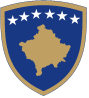 Republika e KosovësRepublika Kosova- Kosova CumhuriyetiQeveria - Vlada – HükümetEĞİTİM, BİLİM VE TEKNOLOJİ BAKANLIĞIDERS MÜFREDATI / DERS PROGRAMI Onikinci  sınıfPriştine, 2019İÇİNDEKİLER      4. yere giriş:     5.  müfredat Kapsam Müfredat DİL VE İLETİŞİM 7Müfredat konu / müfredatArnavut dili ve edebiyatı (lise sosyal bilgiler - dil ve lise fen) 8  İngiliz dili ve edebiyatı- 19(lise sosyal bilgiler dili ve lise fen)dil ve Lise -Alman dili (sosyal bilimler Lisesi Fen bilimleri) 43Fransız dili (sosyal - dil bilimleri ve Fen bilimleri) 59MÜFREDAT ALANLARI: SANAT 68Konu müfredatları / müfredatResim  sanatı (sosyal bilimler- dil bilim) 69    Müzik sanatı ) 80DERS ALANI: MATEMATİK 88AlanKonu Ders Programı / Ders Programı Eğitim ProgramıMatematiği (Sosyal Bilimler Spor Salonu - Dil) 89Matematik (Doğa Bilimleri Spor Salonu) 99: FEN BİLİMLER 110Konu Ders Programı / Ders ProgramıBiyoloji (Fen  Bilimleri Spor Salonu) 111Fizik )    	120	Astronomi (Fen Bilimleri Spor Salonu) 132  Kimya (Fen  Bilimleri Spor Salonu) 143         Coğrafya (Fen Bilimleri Spor Salonu) 154EĞİTİM ALANLARI: TOPLUM VE ÇEVRE 167Konu Ders Programı / Ders ProgramlarıYurtaşlık  (Sosyal Bilimler   – Dil bilim) 168Tarih (Sosyal Bilimler   - Dil) 176Psikoloji (Sosyal Bilimler   - Dil bilim) 190Felsefe ve Mantık Sosyal Dil bilim) 199                               Bilimler (Sosyoloji (Sosyal Bilimler Dil bilim  )	209	Müfredat  Alanları: YAŞAM VE ÇALIŞMA 219Müfredat / İçerikleriDers Programı: BİT (Sosyal Bilimler Dil Okulu) 220Ders: BİT (Doğa Bilimleri Spor Salonu) 230 239 Dersin sonuçlarıMüfredat:/ MüfredatBeden Eğitimi, Spor ve Sağlık Beden Eğitimi, Spor ve Sağlık (Sosyal Bilimler Spor Salonu - Dil ve Doğa Bilimleri Spor Salonu) 240Koordinatörler ve Yrd. Alan öğretmenlerinden öneri alabilecek alan koordinatörleri:Müfredat Alanı Dilleri ve İletişimFeime Llapashtica feime.llapashtica@rks-gov.net Nizafete Bardhi     nizafete.bardhi@rks-gov.net sanat müfredat alanlarıBesa Luzha  besa.luzha@gmail.com Haki Xhakli hakixhakli@gmail.com Müfredat MatematikMustafa Kadriu mustaf.kadriu@rks-gov.net Fatmir Elezi      Instagram Hesabındaki Resim ve Videoları fatmir.elezi@rks-gov.net Müfredat alanı Doğa BilimleriFehmi Krasniqi fehmi.krasniqi@rks-gov.net Mirlinda Zeka   mirlinda.zeka@rks-gov.net Müfredat alanları Toplum ve ÇevreShqipe Gaşi  shqipe.z.gashi@rks-gov.net Arber Salihu   arber.salihu@rks-gov.net Müfredat Alanları Beden Eğitimi, Spor ve SağlıkBehluli Lulaverelulavere.behluli@rks-gov.net Leonora Shala     Instagram Hesabındaki Resim ve Videoları leonora.shala@rks-gov.net Müfredat Alanı Yaşam ve ÇalışmaRyve Prekorogja ryve.prekorogja@rks-gov.net Radica Berishij  radica.berishaj@rks-gov.netGiriş dereceli oniki konu / müfredat bilgi, beceri, değer ve önceki sınıflardan devam eden öğrencilerin tutumlarını edinme sürecine katkıda  sorumluluk almaya hazır yaşamları için aktif vatandaşlar olarak katılmak ve sosyal gelişmelere yetkin olmak.Bu sınıftaki müfredat, öğrencilerin daha fazla çalışmaya hazırlanmalarını ve işgücü piyasasına başarılı bir şekilde katılmalarını sağlar. Bu derste, öğrenciler entelektüel, sosyal, sosyo - duygusal ve fiziksel potansiyellerini geliştirerek bilgi edinme konusunda daha zorlayıcı bir sürece maruz kalırlar.On ikinci sınıf derslerin ders programları / müfredatları iki tür spor salonu, Sosyal ve Dil Bilimleri Spor Salonu ve Doğa Bilimleri Spor Salonu için tasarlanmıştır. Sosyal ve Dilbilim Sporları Spor Salonu için, müfredatta yedi müfredat alanı için belirlenmiş olan müfredat, Doğal Bilimler Spor Salonu için altı müfredat alanı için müfredat, Diller ve İletişim, Matematik, Doğa Bilimleri, Toplum ve Çevre, Yaşam ve Çalışma ve Beden Eğitimi, Spor ve Sağlık. Bu spor salonu için Sanat alanındaki derslere bir müfredat verilmemektedir. Bu derste, kurslarla öğretilse de, öğretmenler kendi aralarında planlamayı koordine ederek entegre öğretim sağlama çabaları göstermelidir. Öğretmenlerin, öğrencilerin sosyal ve doğal süreçleri, doğal çevre ve insan yapımı ortamlarla olan ilişkilerini doğru bir şekilde anlamalarını sağlamak için, bağlamsal ve yaşam temelli durumlarla öğretimi ilişkilendirmeleri gerekir. Ayrıca, seçmeli öğretim de dahil olmak üzere her bir konunun öğretilmesi yoluyla öğretmenler, öğrencilerin müfredatın beşinci düzeyinde belirtilen yetkinlikleri geliştirmeleri ve elde etmeleri için çaba sarf etmelidir.  Müfredat/ Ders PlanıDİL ve İletişimMüfredat alanı Ders içeriği / Müfredat programıArnavut dili  ve edebiyatı : Sosyal Bilimler Dil ve Fen Bilimleri liseleriİngiliz dili (Sosyal Bilimler Dil ve Fen Bilimleri liseleri)Alman dili (Sosyal Bilimler Dil ve Fen Bilimleri liseleri)Fransız dili (Sosyal Bilimler Dil ve Fen Bilimleri liseleri)    Ders Müfredatı / Ders Programı		Arnavut Dili  ve Edebiyatı  (Sosyal Bilimler Dil ve Fen Bilimleri liseleri)                                            12. SınıfDers Müfredatı / Ders Programı		İngilizce Dili  (Sosyal Bilimler Dil ve Fen Bilimleri liseleri)                                            12. SınıfDers Müfredatı / Ders Programı		Almanca  Dili  (Sosyal Bilimler Dil ve Fen Bilimleri liseleri)                                            12. Sınıfİçindekiler Giriş Amacı:Öğrenme Çıktıları ve SonuçlarıMetodolojikYönergeler Çapraz - Müfredat DeğerlendirmeDeğerlendirilmesi DeğerlendirmeKurallarınınMateryalleri ve Kaynaklarının DeğerlendirilmesiGİRİŞYabancı dil bilgisi alan yaratır ve l daha fazla hareketlilik ve dolayısıyla kendine güven ve dünya işgücü piyasası için en önemli şartlardan biri ve diğer kültürlerle tanışma için bir ön şarttır.Alman dili, Avrupa Birliği içinde en çok konuşulan dil olduğundan, öğrenmek yaşadığımız zaman için çok önemlidir.Ayrıca, Almanca konuşulan ülkelere yapılan sayısız göç nedeniyle, Alman dili ve kültürüyle bağlantılar bir şekilde kurulmuştur. Bu, okul öğrencilerimizin ve Almanca öğrenmenin farklı niteliklerine olan ihtiyacı yarattı ve arttırdı.Ayrıca, Almanca konuşulan ülkelerde gençlerimizin mesleki eğitim fırsatı, diğer ülkelere göre çok daha fazla. Sebepleri zaten biliniyor.Bunların hepsi, modern yabancı dil öğretiminin gençlere çok dilli bir dünya için anadillerinin sınırları dışında çalışabilmelerini sağlayacak çok dilli bir dünya için ihtiyaç duydukları bilgi ve becerileri sağlamaları için sebeplerdir. .12. sınıf Almanca haftada 2 saat ders verilmektedir. Alman Kültür Bakanlığı Konferansı'nın “Tavsiye Edilen Avrupa Dil Çerçevesi” ne yönlendirilen “Yabancı Dil Olarak Almanca Programlama Çerçevesi” ne göre, bu saatlerin A1 / 2 seviyesine ulaşması gerekiyor.Amaçlar12. sınıfta Almanca öğretmenin temel amaçları şunlardır:Dört dil becerisini geliştirmek;On birinci sınıfta edinilen bilgileri geliştirmek, öğrencinin iletişim becerilerini, kültürel ve dilbilimsel farkındalığını arttırması,öğrencinin okul içindeki ve dışındaki basit dil durumlarıyla başa çıkabilmesini sağlamak Alman kültürü ve diline ait;öğrencilerin Alman kültürünü kendi kültürleri ve gelenekleri ile karşılaştırmalarını ve bu görüşleri tercih ettikleri eğitim profillerinde kullanmalarını sağlamak;Öğrencilerin anadillerini daha bilinçli kullanmak için Alman dilinin yapılarını ve düzenlerini kullanmalarını sağlamak;Almanca olarak edindiği bilgileri gelecekteki mesleklerine uygulayabilmek için bağımsız olarak geliştirebilme.Kosova'da Almanca öğrenmek de öğrencileri Goethe Enstitüsü tarafından düzenlenen ve uluslararası alanda tanınan Almanca sınavlarına almaya hazırlar. Bu sınavlar, gelecekteki öğrencilere ve öğrencilere Almanca konuşulan ülkelerde ve Almanca dilinin konuşulduğu başka yerlerde çalışmalarını, çalışmalarını sağlar.İletişimBecerileri Alıcı BecerileriDinleme ve OkumaBecerileri Üretken Beceriler Konuşma ve YazmaMetodolojik kılavuzlar öğretim iletişimselözel ilgi modern iletişim öğretimindeformu,bu şu anlama gelir: dil araçları öğrencilerin ifade ve uygun şekilde davranmaya bazı durumlar dilde ihtiyacın var?İletişim, belirlenen hedeflere ulaşmanın en kabul edilebilir yoludur. Böyle bir öğretimin başlangıç ​​noktası dilbilgisi kuralı değil, farklı dilsel durumlar olacaktır. Bu, kuralların dil durumlarından kaynaklandığı anlamına gelmez, tam tersi değil,  özellikle dil öğrenimi ile ilgili üç psikoloji ve nörogelişme öğrenme bulgusu şunlardır: 1.
İlgi ve duygular en iyi şekilde öyküler aracılığıyla uyandırılır.
2. Hafızamız görüntülerle çalışır.
3. Tekrarı ve motivasyonu güçlendirin.Biri tüm duyuları ile öğrenir. Bu nedenle, öğretim materyali birden fazla kanaldan iletilmeli ve en iyi şekilde birbirine bağlanmalıdır. Bu sunum türü daha uzun süre dikkatini çekiyor.Şarkılarla, farklı oyunlarla farklı öğrenme biçimleri mükemmel bir ağ yaratır: dil öğreniminin başarısını arttırmayı amaçlayan bir ağ. Dil seviyelerinin net bir şekilde hizalanmasıÖzellikle yeni başlayanlar için,gibi farklı dil alanlarına özel önem vermekkelime işlem (kelime)Metin işlemeDil yapıları gereklidir. Bir öğretim ünitesindeki öncelikler.Örn. Hem yeni kelime hazinesi hem de yeni dil yapıları geliştirmek.En adil yol, ilk önce derslerde sunulan kelime haznesini geliştirmek ve eğitmektir.Sonra işlenen kelime yeni sözdizimsel yapılara eklenecek.Öğretmen, iletişimsel öğretimin içinde, her güne yakın olan dilsel durumları seçer, böylece uygulanan yapılar yapay değil doğaldır. Bir sınıfın hedefler yoluyla gerçekleştirilmesi Amaçlarınaçıkça tanımlanması, öğretmenin çalışmasını kolaylaştırır ve daha spesifik hedefler tanımlamasına yardımcı olur. Hedefe ulaşıldığında - bu, öğrencilerin işlenen malzemeye sahip oldukları anlamına gelir - o zaman öğretmen bundan memnun olmalıdır. Eğer sınıf henüz bitmediyse, sınıfa yeni içerik eklemenin bir mantığı yoktur. Bu durumda, çeşitli alıştırmalar yoluyla öğrenilenleri pekiştirmek, ders sırasında bir şarkı hazırlamak ya da hedefe ulaşmak için bir ders vermek daha anlamlı olacaktır.Aynı zamanda “yeni konunun duyurulması” (Sprachbegegnung) “aşamasında“ hedefin ”özüne hızlıca ulaşmak için hedeflere ulaşmak yerine, hedeflere ulaşmak için bir motivasyonla ulaşmak önemlidir. aslında sınıfın hedefi nasıl olduğuna dair varsayım için izin öğrenci / sitesidir.kesin hedeflerhatayı yapmamalı ilk öğretmen öngörülennet hedefler öğrencilere bilmek ve sahip ve bir ders için pek çok hedef belirleyin ve daha sonra hedefin neden başarılmadığını merak edin, bu nedenle öğretmen bir derste ulaşmak istediği özel bir hedef belirlemelidir. Bu:   Alıştırmalar ve uygulama için çok az zaman kalıyor, böylece öğrenciler konuyla yeterince ustalaşamıyorlar. Bir sonraki n tekrar tekrar açıklığa kavuşturulmalı, çünkü öğretmen ve öğrencinin başarısız olmasına neden olacak şekilde düzeltilebilecek hatalar olabilir.Hesap basittir: bir aşırı yüklenmiş saat ve bir tekrarlanan saat iki tane yapar. Bu durumda, konuyu baştan iki saate bölmek daha mantıklı olacaktır. Araştırmaya göre, ortalama öğrenciler bir saat içinde on yeni ifadeyi hatırlayabiliyorlar. Bu gerçek göz ardı edilmemelidir.  Sıralama: Dinleme / Anlama, Konuşma, Okuma, YazmaÖzellikle ilköğretim dersinde, dört yeteneğin sırası korunmalıdır, yani:Öğrenciler daha önce hiç duymadıkları hiçbir şeyi konuşmamalıdır. ilkönce, daha önce konuşmadıkları ve konuşmadıklarıhiçbir şeyi okumamalılar, daha önce duymadıkları, konuşmadıkları ve okumadıkları hiçbir şeyi yazmamalılar.Bu sıralamaya uymak için, özellikle yeni başlayanlar için, aşağıda belirtilen sebepler şunlardır: Yeni bir kelime söylendiğinde, önce duyulmaları gerekir. Öte yandan, daha önce duyulduğunda ya da konuşulduğunda yeni bir kelime okumak daha kolaydır. Bu kelime daha önce duyulduğunda, konuşulduğunda veya okunduğunda yazı yazmak daha kolay olmalıdır. Alman ve Arnavut grafikler her durumda eşleşmiyor. Öğrenciler / öğrenciler Arnavut alfabesine alıştıklarından, yazı Almanca olarak başlarsa "genelleme" veya girişim olabilir. Ve eğer ders dinleme ile başlarsa ve ardından konuşma açısından okuma ve yazma istasyonlarına taşınırsa bu önlenebilir.Aktif ve Somut ÇalışmaAlmanya'da Almanca öğrenmek arasındaki fark - anadili olarak Almanca mı yoksa ikinci ya da yabancı bir dil olarak Almanca mı - Kosova'da Kosovalı çevrenin yapabileceği diğer şeyler arasında FRY hakkında çok az bilgi vermek veya hiç bilgi vermemek ve ders dışında, öğrenilmiş olanı uygulamak için neredeyse hiçbir fırsat yoktur. Bu nedenle okulda öğrenilenleri, geziler, röportajlar yapma vb. Sınıflar dışında derinleştirmek mümkündür. Bu bağlamda, televizyonun fazla tahmin edilmemesi veya küçümsenmemesi gerekmektedir. Afiş, mozaik ve afiş üretimi, küçük el sanatlarının üretimi de önemlidir. Dilsel eylemleri somut eylemlerden desteklemek için çok fazla.Egzersiz veiçin Yeterli ZamanUygulamaDil öğrenmek ve güvenle bir dilde ustalaşmak genellikle üç şey gerektirir: zaman, zaman ve tekrar.3 farklı öğrenci türü olduğunu biliyoruz:Akustik türler (öğrenirler - işitme-kulak yoluyla dili daha hızlı öğrenirler);Görsel türler- (görsel) (dili genellikle göz yoluyla öğrenirler);Motor tipleri (dili yazı yoluyla en hızlı şekilde öğrenirler).Bu nedenle, alıştırmanın da bu bakış açısıyla seçilmesi önemlidir; dilin birden fazla kanaldan aynı anda öğrenilebilmesi için, çoğu öğrenci karışık tip olarak adlandırılır. Alıştırma aşamalarındaki çeşitlilikHer öğretmen, dil sınıfında, monoton cümle yapısının kullanılmasının amaçlanandan daha fazla olumsuz bir etkiye sahip olduğunu bilir. aktif olarak katılmak için. Öte yandan, hedefli motivasyonun ve ilginç görevlerin öğrenme arzusunu ve çalışma isteğini (sonuçlar) artırabildiğini biliyoruz.Çalışma biçimlerini değiştirmek (bireysel çalışma, çift veya grup çalışması) çok daha verimlidir. fakat aynı zamanda dersteki oyunlar, şarkılar, şiirler ve hikayeler gibi dersin ayrılmaz bir parçası haline gelmelidir.Öğrencilerin ifadelerini düzeltmeNeredeyse hiçbir konu, sınıfta düzeltme yöntemi olarak sık ve tartışmalı olarak tartışılmaz. Düzeltme sırasında makul bir uzlaşma olabilir ve şöyle görünür: - Bir fotoğraf gibi yeni konuyla ilk temas aşamasında, öğretmenler ve öğretmenler ücretsiz bir ifade beklerler onlar.Eğer dersin bu aşamasında büyük bir düzeltme yaptılarsa, öğrenciler muhtemelen derhal geri çekilir ve sonunda tamamen sessizleşirdi.Bu aşamada, düzeltmelerin, diğer şeylerin yanı sıra, örneğin öğretmen tarafından bir kez yanlış tekrarlanan bir kelimeyi, ancak elbette doğru şekilde ortaya koyması adil olur.  - Uygulama ve egzersiz aşamasındaki durum farklıdır. Bu kelime bilgisi ve yapı eğitimi ile ilgili ve buradaki düzeltme elbette koşulsuz.Öğrencilerin onları sınıfın önünde utandırmadıkları, pedagojik dokunuşlar gösterdikleri bir soru yoktur.FarklılaşmaGenellikle, öğrenciler için farklı dil öğrenme çıktılarının kısmen önemli zorluklar göstermesi durumudur.Bir öğrenci görevini çoktan bitirinceye, sınıfta sıkılmadan ya da görevde diğerlerini engellemeden, diğeri henüz hazır olmasa da hazırdır.Burada öğretmenler için iki seçenek var: sonuçlarda farklılık olmadığını iddia etmek, ancak daha sonra küçük veya büyük yüklerden (taleplerimiz) kaynaklanan zorlukların er ya da geç olacağını dikkate almak zorundayız.Diğer seçenek, içsel farklılaşma önlemlerinin uygulanmasına dayanır ve bu kesinlikle öğrenci için çalışmak anlamına gelir.Farklı farklılaşma biçimleri ayırt edildi; bunlar zaten bilindiği için burada tartışılmayacak.Sadece iki form daha yakından bakmak gerekir:nicel ve nitel farklılaşma-kantitatif farklılaşma görevleri miktarlarını ayırt olduğuaraçları, örneğin, miktar. Bu, "hızlı" öğrenicilerin ek görevler üstlenmekten başka bir şey olmadığı anlamına gelir. Bu önlem kolayca uygulanır, çünkü öğretmenler ve öğretmenler yalnızca gerektiğinde bazı öğrencilere verecekleri ek işler hakkında düşünmek zorundadır. Bununla birlikte, bu tür bir farklılaşma da dezavantajlara sahiptir, çünkü ek görevler öğrencilerin daha verimli olmalarını gerektirir. Başka bir deyişle: İyi ile daha az iyi arasındaki fark çok daha büyük olur. Ayrıca soruya yalvarır, belki daha yaşlı öğrenciler bu ekstra görevleri daha hızlı yaptıkları için bir tür ceza olarak görürler.-Kalitatif farklılaşma daha fazla talep getirir. Bu vesileyle, ortak temayı ihmal etmeden, farklı derecelerde zorluk atamaları yapılır. Bir sınıf içinde A, B ve C olmak üzere üç farklı puan setiyle uğraştığımız gerçeğinden başlayalım, A Grubu ile en yüksek başarı elde eden grubu, B Grubu orta ulaşan grubu ve C Grubu anlamına geliyoruz. en zayıf başarılara sahip grup. Bir ders akış şeması aşağıdaki gibi görünebilir:Çoğunlukla bu farklılaşma biçimine karşı çıkan bir argüman vardır; bu şu şekildedir:Bu öğrenme biçiminde, bütün öğrenciler aynı şeyi öğrenmez, çünkü gereksinimlerin profili farklıdır, bu durumda üçüzler.Bununla birlikte, bu argümanın bir analizi, çok hızlı bir şekilde, bunun her zaman böyle olamayacağını göstermektedir, çünkü: öğrenciler dersin amacını asla prensip olarak hızlı ve iyi bir şekilde gerçekleştiremezler.Bu süreçte elde edilen şey, aşırı veya düşük talebin önlenmesidir, çünkü öğrencilerin öğrenme becerileri, farklılaşma önlemlerinin uygulanıp uygulanmadığına bakılmaksızın farklıdır. Bir paylaşılması şuna benzer: Değerlendirme KurallarıYabancı dil öğretme ve öğrenmede en önemli ve önemli konulardan biri değerlendirmedir. Düzeltme, sorular, testler yoluyla sürekli olarak yapılmalıdır.Hem alıcı hem de üretken, her dil becerisi için değerlendirme yapılır. Değerlendirme, öğretmenin başlangıcında, öğrencilerin karşılaştığı nihai engelleri ve ardından öğrencilerin belirlenen hedeflere ne ölçüde ulaştığını doğrulamak için başlar.Öğretmen sürekli olarakdeğerlendirmelidirşunları:Öğrencilerin edindiği bilgiler: öğrenci ne ölçüde kelime hazinesi edindi ve öğrenci dil becerilerini ne kadar iyi kullanabildiÖğrenci dezavantajları: engelleri ortadan kaldırmak için ustalık derecesinin değerlendirilmesi ve Öğrencilerin Zorlukları Ortadan Kaldırmasına Yardım Edinme Edinilen bilgileri bütünleştirmek: öğrencilerin okul müfredatı dışında uyguladıkları farklı etkinlikleri veya projeleri değerlendirmek ve bu bilgiyi okuldaki durumlara entegreetmek Öğrenme süreci boyunca, farklı değerlendirmenin yolları özellikle önem kazanacaktır. :Öğretmen değerlendirmesi; doğrudan ve sürekli değerlendirme, öğrenci sonuçlarının sürekli izlenmesi ve testlerle dolaylı değerlendirmeÖğrenci değerlendirmesi; gruplar halinde çalışırken veya cevap verirken, öğrenciler birbirlerini tamamlayabilir veargümanlarına dayanarak değerlendirme yapabilirÖz Değerlendirme; Öğrenci kendi kendine değerlendirme Pratik fırsatlarMenretmenin anlamı değerlendirme vardır. Değerlendirme yapmadan önce, öğretmen hangi değerlendirme türünü kullanacağını düşünmelidir, çünkü her değerlendirme yöntemi öğrencinin bilgisini doğrulamak için aynı derecede uygun değildir.Genel olarak değer verilen üç ana eylem alanı vardır:Üreme - öğrencinin daha önce öğrenilmiş olanı çoğaltması anlamına gelir.Yeniden düzenleme - öğrenmenin benzer durumlarda aktarılması anlamına gelir (örneğin, öğrencinin fiili yerine alt cümlelerde öğretilmesi durumunda, fiili diğer alt cümlelerde uygulayabilmesi gerekir).Transfer - öğrenmeyi tamamen yeni durumlara transfer etmeyi ifade eder.Esas olarak üç ana değerlendirme alanını tanıyoruz: yazılı değerlendirme: öğrencilerin yazılı bir cevap alması bekleniyor. sözlü değerlendirme: öğrencilerden sözlü cevap almaları beklenir.eylemleri değerlendirmenin yolu: öğrencilerin etkin bir eylemde bulunmaları beklenir; Sıralamanın gerekli olduğu alıştırmalarda Aşağıdaki, yalnızca yazının değerlendirilme şeklini gösterecektir. En objektif yollardır ve okulda en yaygın şekilde uygulanırlar.Seçim CevaplarıAdından da anlaşılacağı gibi, bir soruya cevap veren öğrenci, verilen cevaplardan doğru ile yanlış arasında seçim, ayırt etme veya seçme seçeneğine sahiptir. Burada da farklı seçenekler var.Alternatif cevaplarÖğrencilere iki cevap seçeneği sunulur. Bir cevabı doğru olarak tanımlamalı ve işaretlemelidir.Örnek: doğru cevabı daire içine alın.e Verilen cümle açıkça ifade edilir.Öğrencinin tüm kavramları anladığını varsayarsak, cümle doğru olarak çevrelenir. Alternatif cevapların avantajı açıktır: Hızlı ve kolay bir şekilde formüle edilir, uygulanır ve değerlendirilir.Dezavantajları açıktır:Doğru çözümü elde etme şansı% 50 doğru, çünkü çözümlerden sadece biri doğru.Çoktan SeçmeliÇoktan seçmeliçoktan seçmeliCevaplara rağmen,cevaplar, öğrenciye doğru olanı bulması gerekenden daha fazla seçenek sunar.Örnek: cevabı doğru şekilde daire içine alın.Öğrenci, doğru çözümü daire içine alabilmek için örnekte kullanılan önekleri bilmelidir. Onları tanımlamalı ve karşılaştırmalı. Alternatif cevaplarla karşılaştırıldığında, doğru cevabı alma olasılığı azalır; Bu örnekte% 25. Bazı çoktan seçmeli cevapların aklında bazı noktaların olması gerekir: soru sormak ve cevapların mantıklı bir bağlantısı olması gerekir.Örnek: doğru cevabı daire içine alınBu durumda öğrenci kuşatılmış doğru çözeltide sorunlar olabilir. Belki de Almanca konuşan bir kişi bile hangi çözümün en iyi olacağını bilemez, çünkü verilen fırsatlar öncelikle bir dil tarzı sorunudur.Yanlış cevaplara yakın verilen yanlış cevaplar, soruya makul bir bağda olmalıdır. Aksi halde, bu şartlar altında çoktan seçmeli görev, alternatif cevaplarla görev haline gelecektir. Bu, öğrenciler ilk bakışta alternatif bir cevap olarak yanlış çözümler bulursa olur.Örnek: doğru cevabı daire içine alınBu durumda, öğrenci ilk üç seçeneği derhal yanlış olarak kaldıracaktır. Birden fazla seçenekle cevaptan geriye hiçbir şey kalmayacak. Yapı ve formülasyon, öğrencilerin çözmelerini kolaylaştırmaz.Bu durumda, öğrenci üçüncü seçeneği çok hızlı bir şekilde tek doğru olanı seçebilecek, çünkü sadece bu seçenekte tekil belirleyici aynı zamanda tekil içinde duran zarfa karşılık gelecektir.DüzenleyiciDüzenleyiciyanıtlaryanıtların özelliği, öğrencinin verilen bir sistemi ayarlamasının gerekmesidir. Burada iki olasılık vardır:Sınıflandırma çekinsınıflandırmakonu.öğrenciler kelime veya cümlenin iki set verilmektedir  Birinci grubun bir bölümünü ikinci grubun karşılık gelen kısmına eklemek zorundadırlar.Örnek: Sınıflandır.Örnek: Ne uyuyor? Sınıflandırır.Sınıflandırma Cevaplar Avantaj var çünkü öğretmen, öğrencinin mantıklı bir problemi anladığını çok iyi ispatlayabilir.Sıralı CevaplarÖğrencilerin görevi cümleleri, harfleri ve kelimeleri doğru sıraya koymaktır.Örnek:Cümleleri doğru sıraya koyun.Bu görevin doğru çözülmesi bir fotoğraf dizisi ile kolaylaştırılabilir.Örnek: harfleri sıraladı.Bu örnek, bir çözüm bulmayı kolaylaştırmak için resimler de sağlayabilir.Örnek: Harfleri doğru hizalayın.Örnek: Harfleri ilk sıradaki kutularda sağa.Yetersiz kelime harfini kutuya yazın.a) Der b) bremst c) Otofahrer d) groß e) scharfBu örnek problemi göstermektedir. İki öğrencinin bu çözümlerle ortaya çıkıpnasıl değerlendirilir:Öğrenci 1: çıkmadığıDer Autofahrer scharf bremst.Öğrenci 2: Der Autofahrer bremst groß.İki çözümden hiçbiri doğru değil. Öğrencide iken 1. kelime sırası yanlış 2. öğrenci yanlış kelime seçti. Hiçbir öğrenci bir şey anlamadı mı? Veya biri her iki çözümün de "daha doğru" ve diğer "daha az yanlış" olduğunu söyleyebilir mi?Eğer öğretmen cümle içinde doğru kelime sırasını test etmek istiyorsa: Öğrenci 2 sonra iki olası noktadan birini alabilir mi?Ücretsiz Cevaplar Ücretsizcevap, öğrencinin, herhangi bir seçeneğe sahip olmadan öğretmenin verilen görevine tepki vermesi gerektiği ile karakterize edilir.Tamamlayıcı cevaplartamamlayıcıKısa cevaplar da denilencevaplar genellikle okulda uygulanır. Örnekler:Viele Dinge sind schneller, bize schöner. als andere. Kalıp zenginleştirme Formunu ayarla.Trage das Gegenteil, die Lücke ein'de.SieinDie zenginlik Zeit Set Lücke ein die. Kısa taslak cevaplarıBu fikir yanlış anlamalara yol açabilir. Bu, öğrencilerin öğretmenin yönlendirdiği ve önceden açıkça yanlış veya yanlış olarak değerlendirilemediği talimatlara cevap vermeyi amaçlar. Örnek:Bu iki cümleden bir cümle oluşturun.Bu örnek değerlendirme sırasında önemli bir sorun olmadığını göstermektedir. Daha zor olan, kısa taslak yanıtları olarak da sayılan resimlerle ilgili hikaye. Tüm öğrenciler için bu görev aynıdır çünkü herkes aynı resimlere sahiptir. Bununla birlikte, yalnızca bilgi sayısı tahmin edilemez, çünkü diğer kriterler önemli bir rol oynar, örn. rütbe, kelime seçimi, bağlantılar vb. Bunlar objektif değerlendirmeyi zorlaştırır.Didaktik materyaller ve öğretim kaynakları için talimatlar literatürSCHRITTE International, A2 / 1, Kursbuch / Arbeitsbuch, HUEBER Verlag, IsmaningDers Müfredatı / Ders Programı		Fransızca Dili  (Sosyal Bilimler Dil ve Fen Bilimleri liseleri)                                            12. Sınıfiçindekiler GirişAmaçVe Sonuçlar öğrenmeMetodolojik Kılavuzlar Müfredatlar arası sorunları    Uygulama  ve  değerlendirmekılavuzları Öğretim materyalleri ve kaynakları için talimatlarGirişFransızca ikinci yabancı dil olarak aynı durumdaki 12. Sınıf Lisesinde (TMS) öğretilmeye devam ediyor , genellikle aynı öğretmenle, ona öğretme yöntemiyle ve çoğunlukla önceki sınıftakilerle aynı çalışma koşulları ve koşulları altında, ancak şimdi ilkokul dışı öğrencilerle. Zaten daha büyük, daha fazla entelektüel kapasiteye sahip, ikinci bir yabancı dil öğrenme tecrübesi var ve giderek genişleyen ve zenginleştirilecek olan yaygın bir Fransızca dil kelime hazinesi benimsemişlerdir. Öğrencilerin bu yabancı dilde ilk kelime haznesi, zamanla, bu konuyu diğer derslere öğretmek için disiplinlerarası bir yaklaşımla giderek zenginleşecektir. Bu amaç olumlu ve rekabetçi bir sınıf ortamı yaratmaya ve öğrenme yollarını ve stratejilerini belirlemeye dayanır. Sadece dünyada bu yabancı dilde iletişim kurma fırsatı olarak değil aynı zamanda kariyer, kariyer, çalışma vb. Fırsat olarak da hizmet verecek. Fransızcaya 12. sınıfta bile haftada 1 ders verilecek, Fransızca dilinin öğretilmesiyle bu sınıftaki öğrenciler iletişim için gerekli olan bu yabancı dilin temel bir sözlüğünü kazanacaklar;ilerletirayrıca anahtar dil becerilerini  (dinleme, konuşma, okuma ve yazma) ve bu alandaki entelektüel kapasitelerini geliştirecek. Bu yabancı dilde öğrencilerin bu tanıtım kelimesi, zamanla, bu konuyu diğer derslere öğretmek için disiplinlerarası bir yaklaşımla yavaş yavaş zenginleşecektir. Bu amaç olumlu ve rekabetçi bir sınıf ortamı yaratmaya ve öğrenme yollarını ve stratejilerini belirlemeye dayanır.Amaçlar Fransızca 12. Sınıfta öğrenim, diller için yeterlilik kazanımını gerektirir; bu hafta Avrupa Birliği Avrupa Dilleri Referans Çerçevesine göre (A2 seviyesinin 1 / 4'ü), haftada bir ölçülebilir Öğrencilerin temel bir Fransızca kelime hazinesi edinmesi ve kişisel ihtiyaçlar için temel kullanımı; dil sisteminin formlarını tanıma ve ayırt etme (fonetik, morfoloji, sözdizimi);  alıcı dil becerilerini (dinleme ve okuma) ve üretken becerilerini (konuşma ve yazma) daha da geliştirmek; entelektüel kapasitelerini arttırmak; bilginin pekiştirilmesi ve entegrasyonu; eleştirel ve yaratıcı düşüncenin oluşumu; onlar için yeni bir kültür keşfetmek ve dünya için adil bir yargı oluşturmak; hoşgörülü, saygılı, işbirliğine dayalı ve insancıl bir kişiliğin oluşumu ve toplum için faydalı ve sorumlu bir vatandaşlık oluşturulması.öğrenme Konular ve SonuçlarıHaftada1 saat, yılda 35 saatMetodolojik rehberlik  Dil ve İletişim alanındaki öğretim süreci, bireyselliklerini ve yaratıcılıklarını geliştirmek için öğrencilerin ihtiyaçlarına ve ilgi alanlarına dayanmalıdır. Fransızca öğrenen bu sınıfın öğrencileri, yeterliklerini bütünleşik öğrenme ve yaklaşımla gerçekleştirmelidir. Başarıları, müfredatın alanı ile elde edilir. Yöntemler, formlar, araçlar, içeriğin yanı sıra öğretme ve öğrenme stratejileri ve teknikleri bu yetkinliklere ulaşmak için anahtardır. Vatandaşlık eğitimi, barış eğitimi, karşılıklı bağımlılık, medya eğitimi, sürdürülebilir kalkınma eğitimi gibi bazı müfredatlar arası konularda sonuçlar elde etmek için öğretmen uygun yöntem, form ve stratejiyi seçmelidir.  Pedagojik ilkeler Fransızca'yı yabancı dil olarak öğrenmek, belli bilgileri edinme ve gerçek yaşam koşullarında kullanabilme anlamına gelir. Bu amaçla, iki ana ilke izlenmelidir: 1) şimdiye kadar dile odaklanmaya değil, iletişime odaklanın; 2) öğrenci konsantrasyon vem.Esimonun öğrenme Dil becerilerinin kazanılması, yabancı dillerin öğretilmesinde en başta yer almaktadır. Sınıfta öğrencilere yardım etmek ve teşvik etmek Öğretmen her öğrencinin sınıftaki başarısını değerlendirmelidir. Sadece hatalarına odaklanmamalı ve faaliyetlerini durdurmamalıdır, çünkü bu onları engelliyor. Tüm hatalarını düzeltmek mümkün değildir, ancak özerk olmalarına ve gruplarına uymalarına yardımcı olunmalıdır.Sınıftaki Tüm Öğrencilerle KonuşmaÖğretmen, motive olmuş ve iyi öğrenciler arasında bir denge kurmalı ve daha az motive olmuş ve daha az iyi öğrencileri harekete geçirmelidir. Ayrıca isteksiz öğrencileri teşvik etmeli ve onlardan birbirlerini düzeltmelerini istemelidir. Eğlenceli aktiviteleri kullanmaÖğretmen otantik güncel ve motivasyonel dokümanları kullanmalı ve öğrencilerine kullanabilecekleribirlistesi site şarkıların, filmlerin ve çevrimiçi oyunların yer aldığısağlamalıdır. Öğrencilerin bilgilerini öğretmek ve değerlendirmek, bireysel gelişimlerine göre planlanmalıdır. Ayrıca sınıf etkinliklerini kendi bilgi seviyelerine uyarlamak zorundadır.Sınıf işbirliğine girişÖğrencileri heterojen gruplar halinde düzenlemek. Becerilerin geliştirilmesi için rol yapma oyunlarını destekleyin. Öğrenciler, en motive edici olanları seçerek, sınıf etkinliklerine aktif olarak katılmalıdırlar.Öğrencilerin anlamalarınısağlama Her yeni adımdan önce önceki adımların öğrenciler tarafından anlaşıldığından emin olmalıyız.Tablo rasyonel olarak kullanılmalıdır. Öğrencilerin metinleri kopyalamaları için zaman tanıyın. Öğretmen anlattığı kendi dizüstü öğrencilerin yazım ve t`iyüzmebu son sınıfta dahil edilecektiryüzmek.öğrenen odaklanın vemöğretilerinionun öğrenmeöğrenciler arasında bir güven sınıf iklimi oluşturmak. Derse girmeleri için teşvik edilmeleri gerekir. Öğretmen, öğrenciye ve öğrenmesine odaklanmalı, ilerlemesinin zorluklarını, problemlerini ve hızını tespit etmelidir.Didaktik-Metodik İlkelerYabancı dil bağlam dışıöğretimiöğretimdir. Fransızca öğretmeye didaktik yaklaşım, anadili olarak Fransızca öğretmenin aksine, yabancı bir dildir. Fransız Kosovalı öğrencilerin dışında coğrafi bağlam,W vekocasıkültürelöğrenirler.Onlar öğretiminde yeni başlıyorlar çünkü onunla doğrudan temas kurmuyorlardı. Amaç - sözlü veya yazılı üretim.Öğretim yöntemleri  Fransızca dilini öğretmek için öğretmen çağdaş yöntemleri kullanmalıdır çünkü geleneksel yöntemle değil, yalnızca bu dilde doğrudan iletişimi teşvik ederler (öğretmenin ilk aşamasında yardımcı bir yöntem olarak kalabilse de). Gruplar halinde veya çiftler halinde çalışmak, kısa diyaloglar, rol yapma oyunları, kısa metinler, bağımsız çalışma, yaratıcılık ve sınıftaki öğrencilerin rekabetçi ruhunu teşvik eden görsel materyaller ve çalışma biçimleri de önemlidir. Öğrencilerin üretkenlik faaliyetlerini teşvik eden iş metodolojileri kullanılmalıdır.İletişimsel öğretim şekliöğretimi  Bu yaşayan yabancı dilin en iyiiletişim biçimindedir, bu nedenle iletişime özel bir önem verilir. Bu öğretim şekli, öğrencilerin kendilerini sınıfta ve daha sonra da günlük yaşamın belirli durumlarında kendilerini ifade etmeleri için ihtiyaç duydukları dil araçlarını edinmelerini sağlar. İletişim, belirlenen hedeflere ulaşmanın en kabul edilebilir yoludur. Böyle bir öğretimin başlangıç ​​noktası dilbilgisi kuralları değil, farklı dilsel durumlar olacaktır. Bu, dilsel durumların etrafta başka şekilde değil kurallar çıkardığı anlamına gelir.     üretim merkezizorunlulukturanlama.bir diltilkh sonratanlamak veh sërdoret oral veya yazma Anlamadan üretemezsiniz. Bunu başarmak için öğrencinin onları anlamasına yardımcı olarak özgün belgelerle çalışabilirsiniz. Onları anlamak, herhangi bir öğrenme oturumu için başlangıç ​​noktası olmalıdır.Dil becerilerini geliştirmek için öğrencileri karmaşık durumlara sokmakBir yabancı dili öğrenmenin amacı, sınırlı bir kelime hazinesi ve gramer yönleri kullanarak (örneğin bir Fransızcayı tanıtmak, profesöre teşekkür etmek) becerilerini geliştirmek. vb.)Përforcimimiönceki edinilen genel  Fransızcayı yabancı dil,  Öğrenmebeceriler,İKİKosova'nın güçlendirir öğrenci becerileri onun ana dilinde ve İngilizce, birinci yabancı dilden kazandı. Fransızca öğretmek, öğrencinin önceden edindiği bilgilere dayanmalıdır. Bir yandan Fransız dilin farklı yönleri ile diğer yandan Arnavut veya İngiliz dilleri arasındaki mevcut benzerliklerden yararlanır.Bir kültürün geliştirilmesi Bir kültürünbilinmesi ve anlaşılması bir dil kullanmak için esastır. Öğrenci, dilini içeriğe uyarlamalıdır.Yani., O zamirlerkullanımında dikkatliolmalıdır tu ve vous hiçbir erişim directlolduğundanlarFransızca veya Frankofon kültüründerdrejtë(yani diğerlerine göre onun davranışlarında dikkatli olun). Öğrenciye sosyal ağlar ve İnternet kullanımı konusunda yardım sağlanmalıdır. Başka bir kültürle temas, onun kültürü ile değerlendirilmesini ve karşılaştırılmasını sağlar.Sıralama eylemleri  Fransızca'yı ikinci bir yabancı dil olarak etkili öğretmek için bu dil becerilerine saygı göstermek gerekir: dinleme ve anlama, konuşma, okuma, yazma. Aktif ve somut çalışma: öğretmenler, Fransa veya bir başka Francophone ülkesinden çok farklı olan çalışma koşullarını ve (Frankofon olmayanlar gibi) koşullarını akılda tutmalıdır. Egzersizler türlerine bağlı olarak liyakat almalıdır. Dinlemeye, izlemeye ve yazmaya dayanabilirler.   Öğrencilerin Hatalarını Düzeltme Öğrencilerin hatalarını  düzeltmenin yolları, öğretim ortamında sıklıkla ve tartışmalı olarak tartışılır. Bazıları hataları öğretme sürecine engel olarak görüyor, bazıları ise yabancı dil öğrenmeye yardımcı olduğunu görüyor. Bazıları tekrar etmemek için derhal düzeltilmeleri gerektiğini düşünürken, diğerleri ne pahasına olursa olsun düzeltilmemesi gerektiğini düşünür. Ancak, öğrenciler hatalarından dolayı cezalandırılmamalı, kınanmamalı veya eleştirilmemelidir. Farklılaştırılmış öğretim / öğrenme                                                                             Yok sınıf Fransız dilinin ön bilgilere açısından homojen olmayan öğrencilere sahip kıçesive psiko-fiziksel ve zihinsel, öğretmenler bu temelde sınıf düzenlemeli yüzden. Bu, daha hızlı öğrenme becerisine sahip öğrencilere diğerlerinden farklı şekilde davranıldığı anlamına gelir; böylece Fransızca dilinin öğrenilmesi, her öğrencinin bireysel yetenekleri ve yetenekleri ile uyumludur.   Çalışma Teknikleri       Yabancı dilde öğretimin görevlerinden biri de öğrencilerin bireysel öğrenme için hazırlık yapma ve sorumluluk almalarını sağlamaktır. Fransızca öğrenim süreçleri hakkında düşünme ve grup öğrenme sürecini organize etme şansına sahip öğrenciler genellikle daha iyi başarılar elde ederler. Bu yolla, diğer şeylerin yanı sıra, ders dışı durumlara bağımsız olarak yanıt vermeye ve dil öğrenme süreçlerini sürdürmeye hazırlanabilirler.  Medyayı kullanmaBilgisayar ve internet hem öğretmenler hem de öğrenciler tarafından kullanılacak çok faydalı ve kalıcı bir araçtır. Okulumuzda Fransızcaya veya kültüre adanmış şovlar, film ve drama programları ve Fransızcadaki çeşitli yabancı televizyon programları, öğrencilerimiz tarafından edinilmesine yardımcı olacak ve hızlandırılacak güçlü bir araçtır.Film, tiyatro, müzik, spor, Fransızcayı edinmede en iyi sonuçları elde etmek için önemli motive edici araçlardır. Resimler yaratıcı ve açıklayıcı metinler oluşturmanıza yardımcı olur. Resmin başlangıcını veya sonunu tanımlayan bir olayı belirtirler. Video projektörü öğrencilerin öğrenmeye ilgisini arttırır. Bu, şunları başarır: konuşmacılar ve projektörler vasıtasıyla fotoğraflar, çizimler, resimli öyküler ve metinler sunmak. İşitsel materyal, standart Fransızca ile başa çıkmanıza olanak tanır ve öğrencilerin dinleme yoluyla anlamalarını teşvik eder. Video materyali, öğrencilere yazılı ve sözlü metinler yazma konusunda birçok fırsat sunar. Bir filmin bir hikaye veya masal temelli gösterilmesi, okunan veya duyulan hikaye veya masalla karşılaştırmayı teşvik eder.    Müfredatlar arası konuların yönetimi i reber  12. sınıf öğrencilerine yabancı dil öğretimi Her seviyede, müfredatlar arası ve programlar arası bağlantılar için sayısız fırsat sunmaktadır. Bu bağlantılar özellikle dilleri (anadili ve ilk yabancı dil ve ikinci yabancı dil); sosyal bilimler (sivil toplum, tarih, coğrafya vb.); çeşitli sanatlar; aynı zamanda doğa bilimleri. Bu şekilde, bir yandan, diğer konuların bilgisi sayesinde, öğrencilerin Fransızca dilini daha başarılı bir şekilde öğrenmelerine yardımcı olurken, diğer yandan, Fransızca dilini öğrenerek, konuyla ilgili önceki bilgilerini daha da güçlendirecek ve pekiştireceklerdir. diğer Müfredatlar arası konuların içeriği barış, insan hakları, medya gelişimi, cinsiyet eşitliği, yaşam becerileri, çevre bakımı, sağlık ve refah vb. Konulardan geliyor. Müfredatlar arası konular, farklı nitelikteki projeler, belirli konular üzerine tartışmalar, tartışmalar, çocuk haklarının ihlaliyle ilgili araştırmalar, sağlık kurumlarına ziyaretler vb. Bu, Fransızca'ya farklı konular, yönler ve farklı konu alanları ile öğretmek için entegre bir yaklaşımla sağlanacaktır. Bu yaklaşım, bu dilden bilgi edinmeyi daha kolay ve daha hızlı hale getirir ve aynı zamanda bütünleşip daha tutarlı hale gelir. Bu nedenle, yıllık planın hazırlanmasında tüm konulara uygun öğretim konuları belirlenmiştir. Buna yardımcı olmak için yıllık planların, alanlar ve konular arasındaki bağlantının işleyişine yardımcı olacak korelasyonun belirtildiği aynı formatta olması gerekir. Değerlendirme Rehberi Dil ve İletişim alanında değerlendirme, öğrenme süreci boyunca öğrencinin başarı verilerini toplamak, harmanlamak, kaydetmek ve raporlamak amacıyla yapılır. Öğrencilerin Fransızca öğrenmedeki başarılarını değerlendirme, öğrencilere edinim düzeyi ve yeterliliklerin kazanılması hakkında bilgi sağlar. Değerlendirme, Fransızca kelime bilgisine, belirli bir bağlamdaki anlayışına ve günlük iletişimde kullanılmasına, fonetik, dilbilgisi ve dil iletişiminde önceki tecrübelerine ilişkin uygulamalarına odaklanmalıdır. İngilizce. Yazım ve yazım edinimi sözlü ve yazılı anlatım sırasında değerlendirilir. Tabii ki, öğrencilerin dil bilgi ve becerilerini değerlendirirken, değerlendirme, nitel değerlendirme bilgileri, dengeli değerlendirme, doğru öğrenci başarısı ve uygun değerlendirme araçlarının (gözlem, anket) kullanımına dayanmalıyız. sözlü anlatım, yazılı anlatım, ölçüt temelli ve objektif sınav ve talep üzerine başarı testi). Değerlendirme Türleri Öğrencilerin bilgisine ilişkin çeşitli değerlendirme türleri vardır: teşhis değerlendirmesi (öğrencilerin öğrenme becerilerini ve zorluklarını belirleme); dış değerlendirme (kazanılan bilginin öğrencinin bir sonraki sınıfa geçmesi için yeterli olup olmadığının değerlendirilmesi); biçimlendirici değerlendirme (öğrenme için değerlendirme); öngörücü değerlendirme (öğrenci başarısızlıklarını ve olası başarıları önceden tahmin etmek); son değerlendirme (öğrenci gelişimi ve öğrenme çıktıları); seçici değerlendirme (öğrencilerin başarıları ve öğrenme problemlerini öz değerlendirmesi); somatik değerlendirme (bir okul yılının sonunda öğrencinin bilgi ve yeterliliklerinin değerlendirilmesini sağlar, öğrencileri sınıflandırır ve öğrencinin bir sonraki sınıfa geçme yetkinliklerine ulaşıp ulaşmadığını tespit eder); biçimlendirici değerlendirme (öğrencilerin başarılarını ve öğrenmedeki ilerlemelerini veya eksikliklerini gösteren etkileşimli değerlendirmelerden oluşur).Ne değerlendirilmeli? Kazanılan bilgiyi kontrol edin; öğrenci gelişimi; öğrenme gelişim derecesi; Fransız dilinin ustalık derecesi; kazanılan bilginin entegrasyon derecesi; ders dışı etkinlikler.       Değerlendirme modları Sürekli kontrol; doğrudan değerlendirme (şema ile); dolaylı değerlendirme (test ile); objektif değerlendirme (şema ile); öznel değerlendirme (çizelge yok); öğrenci değerlendirmesi (birbirinin değerlendirilmesi); sınıf içindeki öğrenci gruplarında değerlendirme (çizelgeli); öğrenci öz saygısı (her öğrenci kendini değerlendirir). Değerlendirme kriterleri  İfade çalışmaları; sözlü ifade; yazılı ifade; alıcı etkinlikler (sözlü anlama ve yazılı anlama); . Üreme faaliyetleri (sözlü ve yazılı olarak ifade Sayısal işaretler dil becerilerine göre verilir: dinleme,(5, 4, 3, 2, 1)yazma, okuma, konuşma.    kaynaklar için KurallarıMalzeme12. sınıf öğrencilerinin fransızca sonuçlarına ulaşmak, her şeyden önce bu yabancı dilin (Arnavutça ve fransızca) didaktik-metodik literatürünü, kaynaklardan zengin didaktik materyalleri kullanmak önemlidir. ndryshme përmes internetit për mësimdhënie dhe mësimnxënie. Për realizimin e rezultateve të fushës dhe për arritjen e suksesshme të rezultateve për lëndë, të gjitha mjetet dhe materialet mësimore duhet t'u përmbahen kërkesave të këtyre rezultateve. Metoda franceze për mësimin bashkëkohor të gjuhës frënge, “Interactions”, vëllimi 2), e lejuar nga Ministria e Arsimit, e Shkencës dhe e Teknologjisë për përdorim në ShML të Republikës së Kosovës, bashkë me pjesët përbërëse të saj, përbën mjetin kryesor të punës dhe burimin kryesor të informatave të mësimdhënies dhe mësimnxënies, por jo edhe të vetmin mjet dhe burim që mësimdhënësi i gjuhës frënge dhe nxënësit e tij mund dhe duhet të përdorin. Öğrencilerin yaşlarına, derse, amacına ve zamanında kullanımına bağlı olarak, özenle seçilmiş olmaları kaydıyla, çeşitli bilgi kaynaklarından zengin öğretim yardımları elde etmek için birçok fırsata sahiptir. öğrenciler için uygun.   Müfredat Alanı / SANATDers Müfredatı / Ders Programı 		RESİM SANATI                                                                Dil ve Sosyal Bilimleri liseleri)Ders Müfredatı / Ders Programı 		RESİM SANATI                                                                Dil ve Sosyal Bilimleri liseleri)                                            12. Sınıf)İçindekilerGirişAmaçÖğrenme Konular ve ÇıktılarMetodolojikRehberler Dersler arası Uygulama Dersleri Değerlendirme Değerlendirme Dersleri EğitimMateryalleri ve Kaynakları	GirişKonu Görsel Sanatlar, konu alanlarından biridir. Öğrencilerin tüm entelektüel, sosyal, sanatsal, manevi ve duygusal değerlerini geliştiren, çok boyutlu eğitim ve öğrencilerin kişiliğinin gelişimi üzerinde özel bir etkisi ve rolü olan Sanat müfredat alanı içinde önemlidir. Bu nedenle, görsel sanatlar konusundaki öğrenciler, sanatın birey ve toplum için yeri doldurulamaz rolü ve önemi konusunda farkındalık yaratacaktır.12. sınıfta bile, sanatın konusu, temel içeriklerin ve içeriklerin organize edildiği, temel yeterliliklerin kazanılmasına katkıda bulunan, öğrencileri iş ve yaşam için hazırlayan, toplumda üretken bir birey olarak dört ana konsepte sahiptir. Duyarlı kültürü sanat yoluyla da besleyen, aktif ve sorumlu bir vatandaş olarak farkındalık ve eleştirel düşünme.12. sınıfta öğrenciler yaratıcı bilgi ve becerilerini geliştirir ve geliştirir ve bunları fikir, duygu, çeşitli konu ve sorunlara yönelik tutumları iletmek için kullanırlar. Bu seviyede, dersin ana odağı, öğrencilerin sanatsal ifadelerini sanat eserlerine dönüştürdüğü çağdaş ve postmodern sanatın alternatif akımlarının ve araçlarının tanınması ve uygulanması olacaktır.Ayrıca bu seviyede öğrenciler, sanat eserlerinin değerlerini analiz etmek, değerlendirmek, zevk almak ve değerlendirmek için estetik zevklerini geliştirecekler.AmaçOnikinci sınıf görsel sanatlar kursu, konuya özel içerik aracılığıyla, mevcut becerilerin bilgisini geliştirmeyi amaçlamaktadır.Onikinci sınıfın sonunda, öğrenci:daha ileri bilgi ve görsel sanat kavramlarına sahiptir;estetik, sanatsal, kişisel, entelektüel, sosyal ve kültürel oluşumları rafine eder;sanatın birey ve toplum için rolünü ve önemini anlar;Sanatsal çalışmalarda yaratıcı ve sanatsal beceriler geliştirir;Duygu, fikir ve düşünceleri iletmek için sanat araçlarını kullanır;Sanatın unsur ve kompozisyon ilkelerini sanat eserine uygular; sanat eserlerinde çeşitli sanatsal materyalleri, teknikleri ve araçları seçer ve kullanır; Sanat eserlerini takdir etmek ve değerlendirmek için estetik tadı arıtır; Sanat yoluyla eleştirel düşünme ve gerici kültür yetiştirir;Sanat eserlerini dönemler, içerikler, temalar, stiller, yöntemler, teknikler ve materyallerle tanıma yeteneğini geliştirir.Öğrenme Konular ve Sonuçlar 12. Sınıftaki öğrenciler, aşağıdaki tabloda belirtilen konular için Alan Öğrenme Çıktıları (RNF'ler) Sanatları, altıncı sınıf müfredatından türetilen konu öğrenme çıktılarına (RNL) ulaşırlar. (6 Şubat) Orta Öğretim İçin Temel Müfredatta:Metodolojik KılavuzlarÖğretme sürecini daha iyi organize etmek, başarılı öğretme ve öğrenme ve görsel sanatlar alanındaki ders programının gerçekleştirilmesi için farklı öğretim metodolojileri kullanılmalıdır. Bu metodolojiler, öğrencilerin kendi içlerinde sahip oldukları yaratıcı / sanatsal potansiyeli sergileme ve geliştirme fırsatını sağlayarak, öğrencilerin öğrenme başarılarının ve başarılarının kalitesini arttırmaya hizmet eder.Metodolojiler tamamen bilgi ve kavramların, becerilerin vedaha hızlı ve daha doğru bir şekilde edinilmesi ve kullanılması hizmetinde olmalıdır  görsel sanatların (RNL), sanat alanının (RNF) ve temel yetkinliklerin öğrenme sonuçlarına uygun olarak. Nükleer Müfredatın (RNSH)Metodolojilerin seçimi konu öğretmenin sorumluluğundadır ve öğrencilerin ihtiyaçları ve gereksinimleri, konunun içeriğinin niteliği, didaktik temel, öğrencinin öğrenme düzeyi vb. İle ilgilidir.Öğrencilerin farklı sanat eserleri sergiledikleri uygulamalı bir etkinlik olan görsel sanatlar kursunun niteliğine bağlı olarak, metodolojiler de öğrencilerin bu etkinliklere aktif olarak araçları kullanma yoluyla kendileri için fırsat olarak katılmaya motive olacak şekilde seçilmiştir. fikir, tutum ve düşüncelerini yansıtacak sanatsal çeşitlilik.Faaliyetlere, keşiflere, yaratmalara veya bilgi simülasyonlarına, yorumlara, tutumlara ve yargılamalara dahil olduklarında aktiftirler. Öğrencilerin bu aktif katılımını sağlamak için, öğretmen görsel sanat bilgilerini geliştirmek için kendilerini özgür ve çok yönlü hissettiren bir atmosfer yaratmalıdır.Görsel sanatlar öğretimi her yönüyle kapsayıcılık, motivasyon ve eşitliği amaçlar ve yetkinlik temelli öğretme ve öğrenme, öğrenci merkezli öğretme ve bütünleşik öğretme ve öğrenmeye dayanır.Görsel sanatlar öğretme stratejileri ve öğretim yöntemlerinin planlanması ve seçilmesinde göz önünde bulundurulur:Önceden bilgiye dayalı temel görsel sanatlar bilgi ve becerilerinin geliştirilmesi ve güçlendirilmesi;Görsel sanatta anahtar öğrenme becerileri;Eleştirel, yaratıcı ve problem çözme düşüncesini teşvik etmek;Öğrencileri yaratıcı çalışma ve serbest çalışma için motive etmeGörsel sanatta uygulamalı etkinliklerin sınıf içi ve dışındaönemi Derste somut didaktik ve teknolojik araçlar kullanmanın önemi;Bireysel ve grup etkinliklerinin özellikleri;Bireyin yaşam boyu öğrenmeye ihtiyacı;Görsel sanatlar konusundaki olumlu tutumun önemi ve kapsamlı kullanımının takdir edilmesi;Öğrenme sürecinde öğretmen-öğrenci etkileşimini teşvik etmeSanat kurumlarını (galerileri, müzeleri) ziyaret eden deneyimlersanatHer metodoloji, öğrencilerin ilgi alanlarına ve ihtiyaçlarına hizmet etmeli vealanında başarıya ulaşma konusunda güvende olmalarını teşvik etmelidir. sanatı. Öğretme sürecini başarılı bir şekilde geliştirmek için öğretmenlerin uygun bir sınıf ortamı oluşturmaları, öğrencilerin mümkün olduğunca fazla araştırma yapma imkânı buldukları çeşitli etkinlikler, materyaller, teknikler ve bilgileri planlayarak öğrencileri farklı etkinliklere katılmaları için teşvik etmek ve teşvik etmek gerekir. görsel sanatProje sunumları, tartışmalar, gerçekleşmeleri sırasındaki tartışmalar bile görsel / sanatsal yetkinliklerin gerçekleşmesi için çok iyi fırsatlardır.Görsel Resimler denekte çalışma şekillerigörsel sanat malzemeleri program içeriğini uygulanması öğrenme sürecindefarklı iş formlarına uygulananMüfredatlar arasıMüfredatlar arasıkonularkonular, her konuda ayrı ayrı tanımlanması ve ele alınması gereken çok önemli konular ve problemlerdir.kazandıklarıkazandıkları güncel vetopluma özel ilgi alanlarıdır. 	Gelecekteki yaşama ve çalışmaya hazırlanmak ve üstesinden gelmek ve üstesinden gelmek için öğrencilerin belirli beceriler ve bilgileri, geliştirdikleri vedevam edenKolayca hayatın zorlukları ile.Müfredatlar arası konular, öğrencilerin bireysel ve bağımsız kimliğinin ve kişiliğinin oluşumuna katkıda bulunan belirli sosyal, insan ve insan değerlerini yaratmayı ve geliştirmeyi amaçlayan, insan toplumunun sürekli olarak karşı karşıya olduğu konulardır.Müfredatlar arası konular, zorunlu olarak tüm müfredat alanlarının bütünleştiği alanların sonuçlarıyla ilgili olan ve öğrencilerin daha etkili bir şekilde tanımalarına, anlamalarına ve yorumlamalarına yardımcı olan, konularıyla birlikte sanat alanı da dahil olmak üzere çeşitli biçimlere katkıda bulunan konulardır. dünya, olaylar, süreçler, toplumdaki ilişkiler ve eğitimin yaşamla ve çıkarlarıyla olan bağlantısını arttırır.Öğretmenin planlama aşamasında alanın, konuların ve öğretim birimlerinin sonuçlarını analiz etmesi ve müfredatlar arası hangi konuların ilişkili olduğunu öngörmesi gerekmektedir. Bu, entegre öğretimi hesaba katarak bu sorunların en iyi şekilde ele alınmasını sağlar. Güzel Sanatlar sanatı ile ilgili olabilecek ve ele alınabilecek müfredatlar arası konular şunlardır:Demokratik Vatandaşlık Eğitimi Barış EğitimiKüreselleşme ve Karşılıklı Bağımlılık Medya Eğitimi, Sürdürülebilir Kalkınma EğitimiDeğerlendirme İlkeleriDeğerlendirme, sistematik, nitel ve nicel olarak başarıya ilişkin bilgi toplama sürecidir. öğrenme sürecinde öğrencilerin. Değerlendirme, tüm etkinlikleri kapsar ve öğretmenlerin sınıfta ve okul düzeyinde öğrenme çıktılarının kazanılmasının ve ayrıca yeterliliklerin kazanılması aşamalı gelişimini takip etmelerine yardımcı olan bir öğretim öğesi olarak kabul edilir. Değerlendirme sırasındaki öğretmen, program içeriğini, bu seviyeye atanan öğrenme çıktılarına ve yeterliliklere ulaşmada akılda tutmalıdır; ayrıca, öğretim ve öğrenme metodolojisi, herhangi bir öğrenme aktivitesinde mevcut olan bir unsur olduğu için, öğrenci değerlendirme süreciyle yakından bağlantılıdır. . Bu değerlendirme süreci, çeşitli sanatsal teknikler, sanat eserleri portföyü, sözlü ve yazılı sunum, test etme, bir müfredat projesine katılım, vb.Görsel sanatlarda değerlendirme, her öğrencinin sanatsal ifade biçimleri için farklı eğilimleri ve eğilimleri olduğu için başarılar daha bireysel olduğu için bireyselleştirme ilkesine dayanır.Teşvik, hayal gücü, özgün ve yaratıcı anlatım, ilgi, sanatsal deneyim, sanat eserlerinin yorumlanması ve sunumu, öğrencilerin sanattaki yaratıcı çalışmalarını değerlendirmeye yardımcı olan formlardır. Ayrıca, sınıfta, okulda ve toplumda düzenlenen çeşitli sanatsal etkinliklere bireysel ve grup katılımı değerlendirme sürecinin bir parçasıdır.  Öğrencilerin bireysel değerlendirmesi, öğrencinin öğrenme sürecinde geliştirebileceği belirli sanatsal yeterlikleri ölçmek amacıyla, yalnız veya bir grup halinde, pratik etkinlikle, yani sanat eserlerinin yaratılması, gözlemlenmesi ve analizi yoluyla ölçülür. Öğrenciler, farklı etkinlikler ve ürünler aracılığıyla başarı gösterdikleri için değerlidir.Yaratma, yazma, sunum ve test gibi öğrenci portföyü, görsel sanatlar konusunun yetkinliklerine göre değerlendirmeye tekabül ettiği için öğrencinin objektif bir değerlendirmesidir.Değerlendirme Hedefleri:Öğrencinin ilerlemesini belirleyin ve onlara yeterli veri sağlayın.Öğrencileri iş için motiveedin Yeterlilikderecesi hakkında bilgi verinkazanmaÖğrencilerin zayıf ve güçlü yanlarını teşhis edin. Öğrenme ve öğretmeyi geliştirinÖğrencilerin seviyesine göre bireysel yeteneklere göre görevler atamak.Sınıf seviyesine göre uygun öğretim yöntemlerini seçin.Gelecekteki oryantasyonları için öğrencinin gelişimi hakkında bilgi verin    Farklı formlar ve değerlendirme araçları Değerlendirmesürecinde öğretmenlere öğrencilere sadece yazılı kriterler değil, başka değerlendirme türleri de sağlayan farklı formlar ve değerlendirme araçları kullanmaları önerilir. değerlendirme, hedefledikleri başarıları somut bir şekilde anlamak. Değerlendirme araçları, değerlendirmenin amacına bağlı olarak her zaman uygun olmalıdır. Değerlendirmenin şekli ve türü ve özellikle sonuçların bildirilme şekli her zaman değerlendirmenin amacını yansıtmalıdır. Değerlendirmenin oluşturulmasının yolu her zaman şeffaf ve adil olmalıdır. Değerlendirme her zaman en yüksek etik standartlara göre yapılmalıdır. Öğrenci değerlendirmesi motive edici ve objektif olmalıdır.Değerlendirme Yöntemleri Sözlü Değerlendirme - kısa sorular kullanmak, öğretim materyali veya belirli bir görev hakkında konuşmak, öğrencileri birbirleriyle tartışmak vb.Dinleme yoluyla dinleme - bireysel öğrencilerle, gruplarla ya da tüm sınıfla tartışma, öğrencilerin bir kavram, görsel sanatlar, iş ya da sanatsal görev bilgisi vb. Hakkındaki tartışmalarını dinlemeTamamlanmış görevlerin değerlendirilmesi - sanat görevlerinin adım adım gözlemlenmesi, kavramsallaştırmadan organizasyona ve gerçekleştirmeye, örneğin: somut çalışmadaki başarıların gösterilmesi (örneğin, iki ve üç boyutlu çalışmaların gerçekleştirilmesi, sanatsal yaşamın sürdürülmesine ilgi topluluk, tutku, konuyla ilgili takdir ve özveri, vb.) Farklı projeleri değerlendirme -öğrencileri okul veya ilçe merkezli bir projede işbirliği yapmak. Sanatsal eserlerin takdir edilmesi  - okullar vb. Tarafından düzenlenen çeşitli sanatsal etkinliklere katılım, aşağıdakiler gibi ulusal etkinliklere katılım: yarışmalar, ülke çapında ya da ötesinde sergiler.Yazılı Değerlendirme veya Sınav  - öğrenci grupları için özel ödevler, bir kavram için kısa bir sınav, bir konu veya bir grup konu için sınavlar, ayrıca belirli bir yarıyıl ve yıl için yapılan sınavlar. Portföy Değerlendirmesi  - öğrencinin portföyü, öz değerlendirme ve öz değerlendirme için bir fırsat olarak, çalışma yılı boyunca okulun bir koleksiyonudur. Her biri farklı okul etkinlikleri için resim, heykel, bilgisayar vb. Öğretim programları, ders yılı boyunca gerçekleşen tematik ödevler (denemeler), farklı iki ve üç boyutlu eserler içerebilir. , müfredat etkinliklerinin ürünleri vb. Portföy seçimleri öğrenciler tarafından yapılır, öğretmen önerir.Değerlendirme SüreciAraçları Test(Çoktan Seçmeli, Doğru, Hata, Uyum, Tamamlama, Kısa Cevap ve Açık İstek); Yapılandırılmış sözlü sınav; Kontrol Listesi; SSS; Görüşme Formu; Anket; deneme; proje; Dosya / portföy.Öğretim materyalleri ve kaynaklarıÖğretici ve öğretici yardımcıların seçimi ve kullanımı öğretme sürecinin ayrılmaz bir parçasıdır ve yeterliliklerin kazanılması ve gerçekleştirilmesinde özel bir öneme sahiptir.Bu araçlar, sanat alanında ele alınan konuların ve öğretim birimlerinin gösterilmesi ve somutlaştırılması içindir ve öğrenciler için çok etkili, somut ve pratik olmaları gerekir.Teknoloji, görsel sanatlar alanındaki en yaygın kullanılan araçlardan biridir ve öğrencilerin sanat eserlerini, kültürel miras eserlerini, tasarım nesnelerini vb. Araştırıp tanımalarına yardımcı olur ve sanat alanında öğrenci araştırmacı türünü oluşturur.Bir eğitim kurumu olarak okul, söz konusu derslerin yeterliliklerinin gerçekleştirilmesinde ve başarılmasında, bu durumda sanat konusunda yeterli veya alternatif teknik ve teknolojik koşulları ve fırsatları sağlamalı ve sağlamalıdır. veya teknolojik medya aracılığıyla çeşitli görev ve projeler sunmak.Öğretmen, öğrencilerin görsel sanat dilinin zengin bir sözlüğünü kullanarak açık, kesin, anlamlı ve kavramsal kelimeler ve cümleler içeren, sanat konularının etkinliklerine ve tedavisine ilgisini teşvik eder.Öğretmen, sanat bilgisinin öğrencilere, onların yaşlarına ve öğrenme becerilerine uygun kaynakları, materyalleri ve ders kitaplarını kullanmalarını teşvik ederek öğrencilere yayılmasını teşvik eder.En kullanışlı öğretim araçlardan bazıları şunlardır:Metin Malzemeler:.ders kitabı, çalışma kitapları, sanat katalogları, albüm, profesyonel rehber, sözlükler, gazeteler, dergiler, eğitim materyalleri, ansiklopediler, vs;Görsel -araçlar görsel: yazı tahtaları, fotoğraflar, resimler, desenler, modeller, vazolar, sanat eserlerinin ve posterlerin çoğaltılması, şemalar, grafik araçları vb.İşitsel: radyo, teyp, telefon, kaset çalar vb .;-medya Görselişitsel: televizyon, film, video projektörü, kaset videosu, bilgisayar, internet, teletekst, CD, DVD, e-posta;Öğrenme ortamı (sınıf, atölye, kabine, doğa, galeri, müze vb.)Ders Müfredatı / Ders Programı  Müzik Sanatı (Sosyal Bilimler ve Dil Liseleri)                                                                                                                                          									12. SınıfİçindekilerGirişAmaçÖğrenme Konuları ve ÇıktılarıMetodolojikYönergeler Müfredatlar Arası Meseleleri Uygulama Yönergeleri DeğerlendirmeÖğreticiler Tutorials ve Öğrenme KaynaklarıGiriş Müzik düzenleme sanatıdır karakteristik olarak evrensel bir dilde ifade edilen sesler, insan deneyiminin insan toplumunun tarihi gelişimi boyunca çeşitli entelektüel, duygusal ve ruhsal yönleri. Pratik müzik sanatı her zaman edebiyat, şiir, dans, vb. Diğer sanatsal anlatım biçimleriyle birleştirilmiştir. Müzik, günlük hayatımızın her yerinde (okul, ev, TV, film, konser, tiyatro, aile etkinlikleri, okul içi ve dışındaki etkinlikler) bulunduğundan, insan kişiliğinin ve özellikle kişiliğin oluşumunda etkilidir. Bu nedenle, ergenlik çağında, bu nedenle, hem ekili müzikal estetik tadı oluşturma ilgisine hem de müzikal ilgi alanlarına saygı duyurken, bu yaşları dinlemek için hangi müziği sunduğumuza her zaman özel bir dikkat gösterilmelidir. Kültürel estetik bilgi ve tadı olan eksiksiz ve kültürlü bir kişilik olmak için, 10. sınıftan XI ya da XII'ye kadar olan öğrencilerin, spor salonunun türüne bağlı olarak, tarihi kronolojik gelişimine aşina olmaları çeşitli tarihi dönemlerde müzik sanatı. Dolayısıyla, bu düzeyde (X-XII), ağırlıklı olarak tematik küme 3'tür (Müzik ve Toplum), ancak 1. Yaratıcılık ve sanatsal performans, 2. Dil ve sanatsal iletişim, 3. Müzik ve toplum gibi diğer üç tematik küme ile tamamlanmaktadır. 4. Tahmin ve estetik-sanatsal değerlendirme. Amaçlar Müzik programı, 3 ana tematik setiyle, müzikal, estetik ve kültürel oluşum için bilgi ve kavramların daha da geliştirilmesi; müzikal performansların gelişimi ve ulusal müzik mirasımızı temsil eden müzik eserlerinin yanı sıra, farklı kültürel dönemlerden dünya müziği eserlerini duyma, deneyimleme ve takdir etme yeteneği.sağlayan:Eğitimin üçüncü seviyede Müzikal sanat öncelikle bu temel yönlerini karşılamayı amaçlayanfarklı tarihsel dönemlerde ve farklı sosyal bağlamlarda ve kültürelsanatın gelişiminin toplumsal ve tarihsel koşullar belirlemek ve anlamak için öğrencilerin teşvik öğrencilerBu düzeyde ayrıca, bireysel öğrencinin eğilimine ve eğilimine göre bir veya daha fazla farklı yaratıcı / sanatsal etkinlik / etkinlik (müzik ve dansta) öne çıkarak farklı sanatsal becerilerin geliştirilmesine aktif olarak katılır.Sanatsal dil unsurlarının ve sanatsal iletişim kurallarının daha gelişmiş ve bütünleşik veya sentezlenmiş kullanımı  Sanatın güzelliğini ve öğrencileri çevreleyen günlük ortamı gözlemleme, deneyimleme, takdir etme ve takdir etme yeteneğini güçlendirmek (okul, ev, doğa, şehir, vb.) estetiği takdir etme ve eleştirme ve yapıcı eleştiri kültürü geliştirme becerisi geliştirirken. kimlikler, çok sayıda parçası olarak maddi sanat ve popüler maneviyat kültürünün karşı olumlu bir tutum geliştirilmesi (örneğin kişisel kimlik, yerel, ulusal, küresel vb gibi) müzik sanatının amacı müzikal eserleri dinleyerek yoluyla öğrencilerin tecrübe ve dünya müziğinin değerini takdir etmek olmasıdır ve ulusal olarak, müzik sanatsal gelişimlerine yerel, ulusal ve ötesinde kişisel katkılarda bulunun ve sınıf, okul ve topluluktaki kültürel etkinliklere aktif olarak katılın.Metodolojik / metodolojik kurallar Aktif öğrenmeyi uygulamak, müzik kayıtlarının seçilmesi, öğretim yöntemlerinin birleştirilmesi, grup çalışmasının düzenlenmesi gibi müzik öğrenme sürecinin kalitesini arttırmanın şartı olan etkin öğrenme yöntemlerinin kullanılmasını ve müzik öğrenme sürecinin iyi organize edilmesini gerektirir. soruları doğru şekilde hazırlama, vb.Dersin içeriği dört temaya dayanmaktadır:Sanatsal YaratıcılıkDil ve Sanatsal İletişimMüzik ve ToplumEstetik-Sanatsal Tahmin ve Değerlendirme4 saat boyunca Müzik Sanatı dersinin bir ayı boyunca öğretmen bu dört saat boyunca yapabilir Bir öğretim birimi tarafından belirlenen her tematik atamak için.Sanatsal yaratıcılık ve performans- Bu tematik set, yıl boyunca öğretilecek tüm şarkıları ve müzik aletlerine ayda bir saatten yeni bir şarkıya veya melodiye (doğaçlamalar ve orijinal eserler de dahil olmak üzere) planlanan enstrümantasyonlu yorumlamayı içerir. Yılda saatler, şarkı söylemek ve müzik aleti çalmak gibi stajlara ayrılmıştır. Müzik okuryazarlığı becerileri geliştirmiş olan öğrenciler bu etkinliği müzik notaları, noter metinleri ve diğerleri ile taklit edebilir (ya da kulak yoluyla) yapabilirler.Sanatsal dil ve iletişim - bu tematik set öğrencilerin sanatsal iletişim amacıyla onları tanımayı, anlamayı ve uygulamayı öğrendiği müzikal unsurları ve ilkeleri (sesler, ritim, melodi, uyum, kitleler, müzik formları, cinsiyetler) içerir. . Tarihsel olarak bu sınıfta ele alınacakları için öğretmenlerin, PPT'nin tanıtımı yoluyla farklı atlasların görsel temsilini sağlayarak müzik dilinin ve müzik okuryazarlığı öğelerinin kronolojik evrimini ele almaları teşvik edilir. materyaller veya video belgeseller ve daha fazlası. Öğretmenlerin, her tarihsel dönemde, müzikal dilin bu unsurlarının tarihsel gelişiminin yanı sıra, yaratıcıları veya müzisyenleri ulusal bağlamda, örneğin daha önceki zamanlarda Jan Kukuzelin, Niketa Dardanin gibi uluslar arası olanlara ve öğretim görevlilerine katkılarını belirlemeleri teşvik edilmektedir. Müzik yapımcısı bugünlerde.Müzik ve Toplum- Bu tematik set, öğrencilerin farklı tarihi dönemler boyunca farklı türler, türler, müzik tarzları hakkında bilgi edindikleri tarihi ve kronolojik bağlamda müzik kültürü ve gelişimi ile ilgili konuları kapsayacaktır. ve eserleri, olayları deneyimleyin, tedavi edilen her tarihsel dönemde sanatsal kurumları tanıyın ve daha geniş bir toplumsal perspektiften analiz edin. Bu müzik çalışmaları ve gelişmeler sayesinde öğrenciler, farklı stilistik müzik dönemlerinin en önde gelen yaratıcılarından ve sanatçılarından ve toplumda her zaman öğrencilerin fırsatlarına ve yaşlarına uygun olarak toplumda iz bırakmış olan sanatsal gelişmelere katkılarını da öğrenirler. Örneğin, Romantizm bir üslup dönemi olarak ele alındığında, o zamanın sosyo-ekonomik ve tarihsel sosyo-politik koşullarını analiz eder (aynı zamanda Edebiyat, Tarih, Coğrafya, vb. Gibi diğer konularla da ilgilidir) ve o dönemde meydana gelen müzikal gelişmelere odaklanır ( Müzik dilinin, enstrümanlarının, müzik formlarının, kurumlarının ve o zamandaki müzik hayatının nasıl değiştiği, öğrencilerin dönemin müzik çalışmalarında hatırlayacağı bu dönemin ana temsilcilerini (Bach ve Handel) vurgulayarak çeşitli görsel-işitsel araçlar ile. Bu önde gelen yaratıcılarla ilgili belgesel filmler, bu dönem hakkında daha fazla araştırma yapmaya teşvik edilen öğrencilerle ve bu yaratıcılar için grup çalışmasının önünü açmak için de kullanılabilir. Örneğin, bir grup dönemin genel koşullarını analiz ederken, diğer grup müzikal kurumların (opera evleri, konser salonları vb.) Gelişimlerini, başka bir grup ise yaratıcıları ve katkılarını, bir diğerinde hangi araçların ve yorumlayıcı formatların bulunduğunu analiz eder. o dönemde ve başka bir grup, analiz yoluyla o dönemin en temsili çalışmalarını seçer. Bu şekilde, tüm öğrenciler, öğretmenin 2, 3 veya 4 ayrı öğretim ünitesini nasıl planladığına bağlı olabilecek "Romantizm" dersinin gerçekleştirilmesine katılırlar. 12. sınıfta 11. sınıfta biten ve Caz, popüler müzik, diğer halkların müziği ve daha fazlası üzerinde çalışıldığı dönemle devam edilir. Estetik-sanatsal takdir ve takdir - bu tematik küme içinde, öğrenciler farklı dönemlerden müzik eserlerini dinleyecek ve bu değerlendirme sırasında uygun terminolojiyi kullanarak duydukları işleri takdir edeceklerdir. Ayrıca, bireysel olarak veya organize bir şekilde ziyaret ettikleri müzik etkinliklerini takdir etmeleri ve genel ve müziksel izlenimlerini ifade etmeleri için teşvik edilirler.Müfredatlar Arası KonularMüzik dersinde 8. sınıfta çeşitli müfredatlar arası konular ele alınabilir, örneğin:Demokrasi ve barış eğitimi, sorumluluk, insan hakları, cinsiyet eşitliği, kültürel ve kültürlerarası konular, önleme ve Olumsuz sosyal olaylarla mücadele etmek, diyalogu teşvik etmek, hoşgörü vb. Bu tema konuları, öğrencilerin sınıfta ve ders dışı etkinliklerde söyledikleri şarkıların konusu olmalıdır. Bu konularla ilgili dinlemek için şarkılar ve müzik eserleri seçilerek, bu konulardaki tematik projeler düzenlenebilir.Karşılıklı bağımlılıkSanat perspektifinden bakıldığında, grup sanat etkinliklerinin kendisi bu konuyu ele alıyor; örneğin bir duvar resmi, mozaik, kolaj veya grup modeli gerçekleştirildiğinde, tüm katılımcılar, her birinin etkileşimi olmadan, bütünün gerçekleştirilemeyeceğini fark eder. yaygın. Topluluk, koro, orkestra müziği sadece etkileşim ve karşılıklı bağımlılığa saygı gösterilerek gerçekleştirilir.  Medya eğitimiSanat perspektifinden yola çıkarak, sanat eserlerinin yaratılması ve yayılması için teknolojinin ve ortamın adil kullanımı, ayrıca medyada temsil edilen sanat için estetik tadın eğitimi (görüntüler, iyi ve kötü müzik, müziğin medya aracılığıyla dağıtımı (telif hakkı, telif hakkı vb.), aynı zamanda sanatsal yaratma (fotoğrafçılık, kolaj vb.) için medya uygulaması, kadın cinsiyetinin müzik medya materyallerinde nesnelleştirilmesi vb. Sürdürülebiliriçin eğitim Sürdürülebilirkalkınmakalkınma için konular Uluslararası sözleşmelere dayalı sağlıklı bir çevrede ve sosyal refahta yaşama hakkını kullanma sorunları, sanatsal etkinliklerin (müzik, drama, dans, görsel sanatlar ve çeşitli tekniklerin (posterler, grafikler, resim vb.) tedavisi konusu olabilir. )     Çocuğun hakkını ele almak için müzikal sanatsal ifadenin kullanılması Eğitim için, yaşamın özgürlüğü ve saygınlığı için, farklı fenomenler için (örneğin sigara içmek, çocuklara yönelik şiddeti durdurmak, savaşı durdurmak vb.) müziğin katıldığı tematik projelerle mümkün. Sürdürülebilir kalkınma konularına (çevre koruma, mekânlar, düzen, sağlıklı yaşam için lobi, vb.) Hitap etmek için sanatsal ifadelerin ve eserlerin kullanılması, müfredatlar arası konuları ve müfredatlar arası entegrasyonu ele almak için de harika bir fırsattır. Sağlam bir ses ortamı toplum için çok önemlidir, bu nedenle öğrencilerin müzikal zevklerini tedavi etmek, ses seviyesini önemsemek, gürültü vb. Bu konuyu ele almaktadır.Değerlendirme kuralları Sanat müfredat alanındaki değerlendirme özel bir özen gerektirir ve her öğrencinin farklı sanatsal anlatım biçimleri için farklı eğilimleri ve eğilimleri olduğundan bireyselleştirme ilkesine dayanır. Bu nedenle, değerlendirme, öğrencinin belirli ifade biçimleri, cesaret, hayal gücü, özgün ve yaratıcı ifade, ilgi, sanatsal deneyim, yorumlama vb. Gibi ilgilerini ve eğilimlerini içermelidir. Sanat alanındaki başarılar bireyseldir, dolayısıyla motivasyona değer veren ve yaratıcı yeteneklerinin gelişimini teşvik eden şekilde değerlendirilmelidir. Sanatta, sınıfta, okulda ve toplumda düzenlenen çeşitli sanatsal etkinliklere ilgi ve aktif katılım (birey ve grup) takdir edilmelidir. Okul performanslarına, kişisel ve karma sergilere katılan çeşitli müzik, tiyatro, vb. Gruplar en yetenekli öğrencilerin değerlendirmesine dahil edilmelidir. Daha az yetenekli öğrenciler, sanatsal ifadelerin farklı biçimlerinden birine girmeye çalıştıkları ilgisini ve cesaretini takdir etmelidir. Sanatsal dilin öğelerinin tanınması ve uygulanması, yaratıcılar, eserler, müzik eserleri portföyü, sözlü sunum veya farklı bestecilerin PPT'si hakkındaki bilgiler detakdir edilmektedir. bunları dört açıdan değerlendirin; Besteci (Mozart, Bach, Beethoven, Gluck) farklı dönemlerin yazılı bestecilermüzikal Formu (süit, sonat, konçerto, opera, oratoryo) aletler (ziller, flüt, obo, fiyonklu orkestra, senfonik orkestra) stilleri (Barok, Klasik, Romantizm, İzlenimcilik)derecelendirme Görsel-işitsel araçlar yoluyla sorular (müzikal), ilgilibelgelerinde, belirli bir grup için duyulan kısmın ismini, eserin bestecisini, onu yapan sanatçısını, türünü veya tarzını daire içine almanızı veya işaretlemenizi isteyen ilgili sınıf çizelgelerinde verilmiştir. i takon vepra, etj. Didaktik materyaller ve öğretim kaynakları için talimatlar  Sanatın, bu müfredat alanından içeriğin gerçekleştirilmesi için farklı malzemelerin kullanımını şart koşan kendi ifade araçları, özel teknikleri ve prosedürleri vardır. Örneğin, Müzik sanatında ana malzeme, insan sesi veya müzik aletleri tarafından üretilen müzik sesinin kendisidir. Müzik sanatlarındaki kaynakları öğretmek, bu kaynakları, okulları gerçekleştirmek için ilgili ders için ders kitaplarını, müzik aletlerini ve ses kaynaklarını (ilgili cd, müzik cd, dvd, internet kayıtları, televizyon programları, müzik video sunumları, kamu konserleri, vb.) İçerir. doğru koşulları sağlamalıdır (dizüstü bilgisayarlar, projektörler, internet bağlantısı; galeri ziyaretleri, müzeler, derslikler ve müzik dolapları vb.), bu alandaki öğretmenler dersi somutlaştırmak için mümkün olduğunca çok kaynak kullanabilir. Teknoloji, öğrencilere farklı temalara sahip şarkıları bulmalarına yardımcı olarak, gençler için, farklı müzik çalışmaları, müziği daha iyi tanıma becerilerini geliştirmeleri üzerine büyük bir etkiye sahiptir Dil ders kitaplarının yanı sıra 10. sınıf için Arnavutça (bir yardımcı olarak) çeşitli müzik eserlerinin video kayıtları youtube kanalı, farklı yaratıcılar için video belgeselleri, yaratıcıların fotoğrafları, çevrimiçi süreli yayınlar, yaratıcılar, müzik aletleri, müzik kurumları vb. https://www.pinterest.com/kimmd123/music-class-resources/http://musiced.about.com/od/historyofmusic/https://www.youtube.com/watch?v=I0Y6NPahlDE (Tarihsel anlamda müzikle ilgili belgesel)http://musiced.about.com/od/classicaltraditions/a/Music-Forms-Of-The-Classical-Period.htmhttp://www.classical.net/music / besteci /http://www.classicfm.com/discover/periods/romantic/romantic-music-beginners-guide/https://www.youtube.com/watch?v=28Jc8qVYu-0 (Beethoven)https: / /www.youtube.com/watch?v=3itWOWpoWK4https://www.youtube.com/watch?v=DgvFJtGc-XAhttps://www.theguardian.com/music/video/2011/jun/10/history -modern-müzikDers İçeriklerihttps://bachtrack.com/tr/top-ten-twentieth-century-shaped-contemporary-classical-march-2018MÜFREDAT  ALANLARI: MATEMATİKDers Müfredatı /Ders Programı            Matematik (Sosyal Bilimler ve Dil Liseleri) Ders Müfredatı /Ders Programı                                  Matematik (Fen  Bilimler Lisesi)Ders Müfredatı /Ders Programı            Matematik (Sosyal Bilimler ve Dil Liseleri)                     12. SınıfİçindekilerGirişAmaçÖğrenme Konuları ve ÇıktılarıMetodolojikYönergeler Programlar Arası Değerlendirme Uygulama İlkeleri Değerlendirme YönergeleriYönelik YönergelerÖğrenme Materyalleri ve KaynaklarınaGirişBir ders olarak matematik, çeşitli doğa olaylarının ve teknik bilimlerin incelenmesinde önemli bir rol oynar. Öğrenme, bir öğrencinin kişiliğinin gelişmesini sağlayarak, eleştirel düşünme, bağımsız ve sürekli çalışabilme yeteneğini geliştirerek topluma entegre olmada vazgeçilmez bir değerdir. Onikinci sınıf matematiği, matematiksel alışkanlıkların ve becerilerin yaratılmasını sağlar ve öğrencilerin yaşamın zorluklarıyla yüzleşmede başarılı olmaları için entelektüel gelişim ve kişilik oluşumunu sağlar.Matematiğin en önemli özelliklerinden biri, temel yetkinliklerini geliştirmek için diğer alanlarla ve müfredatlar arası konularla bütünleşmesidir. Matematik yoluyla, sayılar ve cebir kullanarak miktarları yorumlayabilir, geometri ve ölçümleri kullanarak formları, alanı ve ölçüm birimlerini yorumlayabilir ve istatistik ve olasılık kullanarak rastgele olayları yorumlayabilir.On ikinci sınıf matematik müfredatı şunları içerir:sunulacak matematiğin amaçları: gelecekte öğrenebilmesi için temel yaşam boyu öğrenme ve matematik yeterlikleri geliştirmeyi öğrenen öğrenciler başarılı bir vatandaş olmak;öğretmenlerin öğretim faaliyetlerinin planlanması, uygulanması ve değerlendirilmesi ile sınıf içi ve dışında öğrenci başarısı için öğretmenler;ebeveynin, çocukları için belirli zamanlarda öğrenme çıktıları ve değerlendirme ölçütleri bilgisi;Ders kitabı ve öğretmenler ve öğrenciler için destekleyici materyaller. içeriği, öğrencinin alanın yetkinlikleri ve temel yeterlilikleri işlevinde bilgi, beceri, tutum ve değerleri oluşturma ve uygulama koşullarını oluşturan öğrenme konularına yönelik konunun öğrenme çıktıları;programın uygulanması için metodolojik rehberler öğretmek, öğrencilere yetkinliklerin kazandırılması için, herkese kendi içinde sahip oldukları potansiyeli gösterme ve geliştirme fırsatı tanıyan; müfredat dışı sorunları matematiğin topluma ve günlük hayata katkısına uygulamak için kılavuz ilkeler;didaktik materyaller, kaynaklar ve öğretim yardımcıları için talimatlar.AmaçMatematiğin on ikinci sınıfta öğretilmesi, her öğrencinin entelektüel gelişimi, kuralların uygulanması, değerlerin geliştirilmesi ve yükseköğretime devam etmek için sağlam bir temel oluşturma hazırlıklarını amaçlamaktadır.Matematik programı, öğrencileri matematiksel yapılar için temel fikirlerle matematiksel düşünme modelleri ile donatmayı ve günlük hayattaki hesaplama ve problem çözme becerilerini geliştirmeyi amaçlamaktadır.Uygulama sırasında onikinci sınıf matematik programı:problem çözme stratejilerini seçer ve uygular; matematiksel becerilerin bilgi ve mükemmelliğini anlamada yardımcı olan anketler ve araştırmalar yapar; Öğrencilerin matematiksel düşüncelerini matematiksel semboller ve dil aracılığıyla geliştirir; Onları ilişkilendirmek ve problem çözmede uygulamak için matematik kavramlarını tanıtır. On ikinci sınıfta matematiğin amacı genel gelişim ve konsolidasyonu teşvik etmektir :günlük yaşam bağlamında entegre öğrenme,temel kavramlar kazanma ve yeni kavramlar oluşturma.Öğrenme Konuları ve Çıktıları Öğrencininprogram içeriğini edinmesi, yaşa göre kendisine verilen bilgi olarak gösterilir. Öğrencinin gösterdiği beceriler, sınıf için planlanan öğrenme çıktılarına ulaşmak için bilgileri uygulama becerilerini, yeteneklerini, tekniklerini ve yöntemlerini içerir.Matematik dersi ile onikinci sınıf için aşağıdaki genel matematiksel kavramların geliştirilmesi ve ustalaştırılması amaçlanmıştır: Formlar ve uzaylar;Fonksiyonlar ve değişkenlerGenel kavramlar temalara bölünmüştür, her konu için, öğrencinin göstermesi gereken bilgi, beceri, tutum ve değerleri sunan derece alanı için öğrenme çıktılarından destek sağlayan öğrenme çıktıları sunulmaktadır. bu konularla.On ikinci sınıf öğrencileri için matematik müfredatı, genel konu öğrenme çıktıları ve konular ve tematik birimler için özel öğrenme çıktıları açısından vurgulanmaktadır.           Genel sonuçlar, öğrencilerin matematikte öğrenmeleri beklenen kapsamlı ifadelerdir. Spesifik sonuçlar ise, modelleme ve problem çözme gerektiren öğrencilerin özel bilgi ve anlayışlarını tanımlayan ifadelerdir. Öğrenci aynı zamanda matematiksel düşünceye yansıyarak, matematik içindeki ve dışındaki matematiksel kavramları birleştirerek bağlantılar kurar.Şekil, Mekan, Ölçümler ve GeometriGenel Öğrenme Çıktıları Konu  : Analitik akıl yürütme ve çeşitli geometrik ve pratik problemleri çözme sırasında nokta ve çizginin sembollerini, terimlerini ve kavramlarını doğru bir şekilde kullanma ve çeşitli geometrik ve pratik problemleri çözmeCebirsel muhakemeyi geliştirir ve çizgiyi ve çizgiyi ifade eder İkinci derece denklemleri aracılığıylaçözümünüçizginin karşılıklı pozisyonlarını belirlemede ikinci derecedenve ikinci dereceçizgileri arasındaki karşılıklı pozisyonu belirlerken lineer olmayan denklem sistemlerininuygularIIII. Fonksiyonlar ve DeğişkenlerGenel Öğrenme Çıktıları Konu  : İşlevi, iki sayısal topluluk arasındaki ilişki olarak tanımlar.Tanımın kapsamını, fonksiyon sıfırlarını, simetriyi, kısıtlamayı, monotonluğu, fonksiyon işaretini, aşırı değerleri ve fonksiyon sürekliliğini belirlemede cebirsel ve geometrik mantık geliştirir.Fonksiyonların anlamını ve özelliklerini diğer derslerde öğrenilen anlamlara uygular.Dize, aritmetik, geometrik dize ve dize sınırını tanımlar.Pratik problemlerin çözümünde ayetler ve ayetler sınırı uygulamada çok yönlülük gösterir.İşlev sınırının anlamını gösterir ve aspitot işlevinin belirlenmesinde uygular.Fonksiyonun sürekliliği anlamını geliştirir ve cebirsel ve geometrik yorumlamalar yaparTürev anlamını tanımlar, türevleri hesaplamak için kuralları kullanır ve bunları geometrik olarak yorumlar.Kursun sonuna ulaşmak için. Sonuçlar aracılığıyla öğrenciler mantıksal olarak akıl yürütme ve analiz yaparlar, sertifikalar,Metodolojik RehberMetodolojik On ikinci sınıfta matematiğin öğretim metodolojileri, öğrenme yetkinlikleri geliştiren bir öğretim sağlayan Nükleer Müfredat III'te belirtilen öğretim ilkelerine dayanmaktadır. Onikinci sınıf müfredatında sunulan konular ayrı ayrı ve ayrı olarak geliştirilemez, ancak diğer müfredat alanlarına bağlanır ve yaşam bağlamında gösterilir. Her konunun öğrenme çıktıları, aynı zamanda diğer konuların alanın içine ve dışına dahil edilmesine yardımcı olan gereksinimler ve kavramlar olarak da işlev görür. Öğretmen aşağıdaki hususlara odaklanmalıdır: temel yeterlilik öğrenme çıktılarını konu yeterlikleri ve konu çıktıları için öğrenme çıktılarıyla ilişkilendirmek; yetkinlik temelli öğretme ve öğrenme;öğrenci merkezli öğretim; entegre öğretme ve öğrenme;müfredatlar arası konular geliştirmek; Sürdürülebilir eğitim ile faaliyetlerin geliştirilmesi.Öğretmen şunun üzerine çalışmalıdır: geliştirilecek konuyu tanımlama; etkileşime dayanan yöntem, teknik ve stratejilerin listelenmesi; Öğrencilerin ihtiyaç duyduğu tüm temel araçlaraerişimin sağlanması, motivasyona, sürekli öğrenci teşvikine; Ebeveynlerle çocuklarının gelişimi hakkında bilgilendirmek ve iletişim halinde olmak.Öğrenci, serbest çalışma, çift çalışması, küçük ve büyük gruplar konusunda eğitilmelidir, çünkü bu, bilinmeyen, keşif kuralları, değerleri, kişisel tutumları ve diğerlerini keşfetme ve keşfetme cesaretini gösterme fırsatı verir. iletişim ve takım çalışması becerilerini geliştirmek. Yetkinlik temelli öğrenme yaklaşımı sayesinde öğretmen, sınıftaki öğrenciler arasındaki farkları göz önünde bulundurarak, öğrencilerin deneyimlerini, bilgi ve görüşlerini geliştirmelerini, araştırmalarını ve tanımlanmasını sağlar ve kolaylaştırır.kullanımı matematik öğretiminde etkin yöntemlerinin her vitrin ve kendi içinde tutan potansiyelini geliştirmek için fırsat veren, öğrenciler tarafından öğrenme çıktıları yetkilerinin başarı için programın uygulanması için bir ön koşuldur.Müfredatlar arası sorunların uygulanmasına ilişkin kılavuzlarMatematik, günlük yaşamda çeşitli uygulamalara sahiptir ve aynı zamanda onların gerçekleştirilmesine katkıda bulunan birçok eğitim bileşeniyle yakından bağlantılıdır. Bu nedenle, müfredatlar arası konuları göz önünde bulundurarak: küresel ısınma, kalıcı ve tükenmez kaynaklar, kültür bilgisi, sürdürülebilir kalkınma, barış içinde bir arada yaşama, bütçe planlaması vb., Öğrenci farklı nitelikteki sorunları çözmeli, muhakeme kullanmalıdır. matematik ve matematik dili unsurları. Müfredatlar arası konularda sunulan durumlar yoluyla, öğrenci matematiksel yeterlilikler arasında bu konuların gerçekleştirilmesine verilen görevlerle bağlantılar kurabilir.12. sınıf öğrencileri bir problemin veya problemin nasıl çözüleceğini öğrenir ve toplumdaki yerlerini bulmalarına yardımcı olarak kişisel gelişimine katkıda bulunabilir hale gelir. Böylece sınıfta ve okulda sosyal hayata katılmayı, çeşitliliğe saygı duyarak dünyaya karşı açık bir tutum geliştirmeyi öğrenirler. Öğrenciler matematiksel aygıtı kullanarak aldıkları kararları haklı çıkarmak ve tartışmak, çevrelerinde aktif ilişkiler geliştirmek ve sürdürülebilir eğitime ve müfredatlar arası konulara yönelik eleştirel bir tutum uygulamak suretiyle kullanırlar.Program ve kendi içinde yorumlanması,bir matematiğin diğer alanlarabağlantısını içerir örnekler ve problemlerle, böylece temel eğitim müfredatı, öğrencinin öğrenmesinin temel amacının gerçekleştirilmesi için bir bütün olarak görülür.Değerlendirme kurallarıBir süreç olarak değerlendirme, öğretme ve öğrenmenin bir parçasıdır, bu nedenle değerlendirme öğrenme başarısının derecesini, programın geçerliliğini ve öğretim metodolojisini değerlendirir. Yetkinlik temelli öğrenme yaklaşımının ilkeleri doğrultusunda, değerlendirme, yetkinlik kazanma seviyesine odaklanan bir öğretim öğesi olarak kabul edilir. İçerik değerlendirmesi, öğrencinin ilerlemesinin güvenilir göstergeleri ile bilginin ustalaşması ve matematiksel becerilerin gösterilmesi ile ilgili. Öğretmen değerlendirilirken, sınıf sonuçlarına yönelik öğrenme çıktıları, derece sonuçlarına odaklanarak dikkate alınmalıdır. 12. sınıf öğrencilerinin matematik başarısının değerlendirilmesi şu şekilde yapılır: sürekli değerlendirme kanıtı, sınıf içi gözlem, periyodik özet testleriyle değerlendirme, öğrenci başarısının raporlanması öğretmen kitabında yer alan yapıcı yorumlarla yapılan açıklamalarla yapılır. sayısal defterleri (1-5) sınıf defterine yerleştirme.Değerlendirme prosedürünün resmi değerlendirme dokümanlarıyla uyumlu olması tavsiye edilir. Değerlendirme türleri, konunun öğrenme hedefleri ve sonuçları, öğrenme stratejileri, yaşı ve öğrencinin gereksinimlerine uygun olarak kullanılmalıdır. Matematik için değerlendirme aşağıdakilere dayanır: sözlü cevapların değerlendirilmesi; takım; sınıf tartışmalarında etkinlik; ödev yapmak; verilen konular için test sonuçları; Öğretim yılı sonunda test sonuçları vb.Materyaller ve öğretim kaynakları için talimatlarMatematik öğretimi sırasında, öğretmen bilgi sağlar ve didaktik materyalleri ve gerekli kaynakları kullanarak becerileri gösterir, öğrenci bilgi sağlar, beceriler geliştirir, beceriler geliştirir ve alan için kaliteye sahip olur, öğretim biçimleri yoluyla öğrenmeye erişir. farklı.On ikinci sınıf matematik için lise matematik yeterliliklerinin gerçekleştirilmesi için, öğretmen öğrenmenin yaşına, seviyesine ve derinliğine uygun materyaller kullanarak erişim sağlar. Öğretmen, gerekli didaktik materyal ve araçlara ek olarak, matematiksel modelleme yaratır, özel yardımlar sağlar, çeşitli türlere özel olarak hazırlanmış örnekler sunar, alternatif etkinlikler için ortamlar ve alan yaratır. Ayrıca öğrencilerin matematik becerilerini geliştirmek için teknik ve teknolojik araçlar sağlar. Öğretmen öğrencilerin farklı projeleri gösterme veya sunma becerilerini geliştirmelerini ve matematik öğrenmeye yönelik tutumlar oluşturmasını sağlamalıdır.Ders Müfredatı /Ders Programı            Matematik (Fen Bilimler Lisesi)                     12. SınıfİçindekilerGirişHedefÖğrenme Konuları ve ÇıktılarıMetodolojikYönergelerUygulama Yönergeleri DeğerlendirmeDeğerlendirmeYönergeleriYönergeleri Materyalleri ve KaynaklarıGirişDers olarak matematik önemli bir rol oynamaktadır. çeşitli doğa olaylarının incelenmesi ve teknik bilimlerin incelenmesi. Öğrenme, bir öğrencinin kişiliğinin gelişmesini sağlayarak, eleştirel düşünme, bağımsız ve sürekli çalışabilme yeteneğini geliştirerek topluma entegre olmada vazgeçilmez bir değerdir. Onikinci sınıf matematiği, matematiksel alışkanlıkların ve becerilerin yaratılmasını sağlar ve öğrencilerin yaşamın zorluklarıyla yüzleşmede başarılı olmaları için entelektüel gelişim ve kişilik oluşumunu sağlar.Matematiğin en önemli özelliklerinden biri, temel yetkinliklerini geliştirmek için diğer alanlarla ve müfredatlar arası konularla bütünleşmesidir. Matematik yoluyla, sayılar ve cebir kullanarak miktarları yorumlayabilir, geometri ve ölçümleri kullanarak şekilleri, boşlukları ve ölçü birimlerini yorumlayabilir ve istatistik ve olasılık kullanarak rastgele olayları yorumlayabilir.On ikinci sınıf matematik müfredatı şunları içerir:sunulacak matematiğin amaçları: gelecekte öğrenebilmesi için temel yaşam boyu öğrenme ve matematik yeterlikleri geliştirmeyi öğrenen öğrenciler başarılı bir vatandaş olmak;öğretmenlerin öğretim faaliyetlerinin planlanması, uygulanması ve değerlendirilmesi ile sınıf içi ve dışında öğrenci başarısı için öğretmenler;ebeveynin, çocukları için belirli zamanlarda öğrenme çıktıları ve değerlendirme ölçütleri bilgisi;öğretmenler ve öğrenciler için ders kitaplarının ve destekleyici materyallerin derleyicileri. içeriği, öğrencinin alanın yetkinlikleri ve temel yeterlilikleri işlevinde bilgi, beceri, tutum ve değerleri oluşturma ve uygulama koşullarını oluşturan öğrenme konularına yönelik konunun öğrenme çıktıları;programın uygulanması için metodolojik rehberler öğretmek, öğrencilere yetkinliklerin kazandırılması için, herkese kendi içinde sahip oldukları potansiyeli gösterme ve geliştirme fırsatı tanıyan; müfredat dışı sorunları matematiğin topluma ve günlük hayata katkısına uygulamak için kılavuz ilkeler;öğretim materyalleri, öğretim kaynakları, öğretim kaynakları.AmaçMatematiğin on ikinci sınıfta öğretilmesi, her öğrencinin entelektüel gelişimi, kuralların uygulanması, değerlerin geliştirilmesi ve yükseköğretime devam etmek için sağlam bir temel oluşturma hazırlıklarını amaçlamaktadır.Matematik programı, öğrencileri matematiksel yapılar için temel fikirlerle matematiksel düşünme modelleri ile donatmayı ve günlük hayattaki hesaplama ve problem çözme becerilerini geliştirmeyi amaçlamaktadır.Uygulama sırasında onikinci sınıf matematik programı:problem çözme stratejilerini seçer ve uygular; matematiksel becerilerin bilgi ve mükemmelliğini anlamada yardımcı olan anketler ve araştırmalar yapar; Öğrencilerin matematiksel düşüncelerini matematiksel semboller ve dil aracılığıyla geliştirir; Onları ilişkilendirmek ve problem çözmede uygulamak için matematik kavramlarını tanıtır. 12. sınıftaki matematiğin amacışu amaçlarla genel gelişimi ve birleştirmeyiteşvik etmektir:günlük yaşam bağlamında entegre öğrenme,temel kavramlar kazanma ve yeni kavramlar oluşturma.Öğrenme Konuları ve Çıktıları Öğrencininprogram içeriğini edinmesi, yaşa göre kendisine verilen bilgi olarak gösterilir. Öğrencinin gösterdiği beceriler, sınıf için planlanan öğrenme çıktılarına ulaşmak için bilgileri uygulama becerilerini, yeteneklerini, tekniklerini ve yöntemlerini içerir.Matematik dersi ile onikinci sınıf için aşağıdaki genel matematiksel kavramların geliştirilmesi ve ustalaştırılması amaçlanmıştır: Formlar ve uzaylar;Fonksiyonlar ve değişkenlerGenel kavramlar temalara bölünmüştür, her konu için, öğrencinin göstermesi gereken bilgi, beceri, tutum ve değerleri temsil eden derece alanı için öğrenme çıktılarından destek sağlayan öğrenme çıktıları sunulur. bu konular.On ikinci sınıf öğrencileri için matematik müfredatı, genel konu öğrenme çıktıları ve konular ve tematik birimler için özel öğrenme çıktıları açısından vurgulanmaktadır. Genel sonuçlar, öğrencilerin matematikte öğrenmeleri beklenen kapsamlı ifadelerdir; spesifik sonuçlar ise, dersin sonuna ulaşmak için gereken öğrencilerin özel bilgi ve anlayışlarını tanımlayan ifadelerdir. mantıksal olarak akıl yürütme ve analiz yapma, doğrulama, modelleme ve problem çözme. Öğrenci aynı zamanda matematiksel düşünceye yansıyarak, matematik içindeki ve dışındaki matematiksel kavramları birleştirerek bağlantılar kurar.Form, uzay, ölçümler vetabi tutmak öğrenmenin genel sonuçları  öğrencilerigeometrisi: simgeler, terimler ve noktanın kavram ve drejtëzës analitik akıl ve çeşitli geometrik ve pratik sorunlarçözme kullanıncebirsel muhakeme geliştirmek ve söz konusudüz çizgi ve İkinci derece çizgiler denklemleri üzerindençizginin karşılıklı konumlarının belirlenmesinde doğrusal olmayan denklem sistemlerinin çözümünü ikinci derece ve ikinci derecearasındaki karşılıklı konumun belirlenmesinde uygularII. Fonksiyonlar ve DeğişkenlerKonuGenel Öğrenme Çıktıları  Öğrencinin: Fonksiyonu İki Sayısal Topluluk Arasındaki İlişki Olarak TanımlarKapsam, fonksiyon sıfırları, simetri, kısıtlama, monotonluk, fonksiyon işareti, aşırı değerler ve İşlevsel süreklilik İşlevlerinanlamını ve özelliklerini diğer derslerde öğrenilen anlamlara, aritmetik, geometrik dizi ve dizi limitini tanımlaruygular DiziUygulamadaki problemleri çözmede dizi ve dizi limitini uygulamada çok yönlülüksınırı ve dizginin en açık şekildegösterir İşlevanlaşılması Bunu fonksiyon asimptotlarını tanımlamaya uygularFonksiyon devamlılığını anlama ve cebirsel ve geometrik yorumlama yaparBir türevin anlamını tanımlar, türevleri hesaplamak için kuralları kullanır ve bunları geometrik olarak yorumlar. .Metodolojik Rehber Metodolojik On ikinci sınıfta matematiğin öğretim metodolojileri, öğrenme yetkinlikleri geliştiren bir öğretim sağlayan Nükleer Müfredat III'te belirtilen öğretim ilkelerine dayanmaktadır. Onikinci sınıf müfredatında sunulan konular ayrı ayrı ve ayrı olarak geliştirilemez, ancak diğer müfredat alanlarına bağlanır ve yaşam bağlamında gösterilir. Her konunun öğrenme çıktıları, aynı zamanda diğer konuların alanın içine ve dışına dahil edilmesine yardımcı olan gereksinimler ve kavramlar olarak da işlev görür. Öğretmen aşağıdaki hususlara odaklanmalıdır: temel yeterlilik öğrenme çıktıları ile alan yetkinliği öğrenme çıktıları ve konu çıktıları arasında bağlantı kurmak; yetkinlik temelli öğretme ve öğrenme;öğrenci merkezli öğretim; entegre öğretme ve öğrenme;müfredatlar arası konular geliştirmek; Sürdürülebilir eğitim ile faaliyetlerin geliştirilmesi.Öğretmen şunun üzerine çalışmalıdır: geliştirilecek konuyu tanımlama; etkileşime dayanan yöntem, teknik ve stratejilerin listelenmesi; Öğrencilerin ihtiyaç duyduğu tüm temel araçlaraerişimin sağlanması, motivasyona, sürekli öğrenci teşvikine; Ebeveynlerle çocuklarının gelişimi hakkında bilgilendirmek ve iletişim halinde olmak.Öğrenci, serbest çalışma, çift çalışması, küçük ve büyük gruplar konusunda eğitilmelidir, çünkü bu, bilinmeyen, gözlem kuralları, değerleri, kişisel tutumları ve diğerlerini keşfetme ve keşfetme cesaretini gösterme fırsatı verir. iletişim ve takım çalışması becerilerini geliştirmek. Yetkinlik temelli öğrenme yaklaşımı sayesinde öğretmen, sınıftaki öğrenciler arasındaki farkları göz önünde bulundurarak, öğrencilerin deneyimlerini, bilgi ve görüşlerini geliştirmelerini, araştırmalarını ve tanımlanmasını sağlar.kullanımı matematik öğretiminde etkin yöntemlerinin her vitrin ve kendi içinde tutan potansiyelini geliştirmek için fırsat veren, öğrenciler tarafından öğrenme çıktıları yetkilerinin başarı için programın uygulanması için bir ön koşuldur.Müfredatlar arası sorunların uygulanmasına ilişkin kılavuzlarMatematik, günlük yaşamda çeşitli uygulamalara sahiptir ve aynı zamanda onların gerçekleştirilmesine katkıda bulunan birçok eğitim bileşeniyle yakından bağlantılıdır. Bu nedenle, müfredatlar arası konuları göz önünde bulundurarak: küresel ısınma, kalıcı ve tükenmez kaynaklar, kültür bilgisi, sürdürülebilir kalkınma, barış içinde bir arada yaşama, bütçe planlaması vb., Öğrenci farklı nitelikteki sorunları çözmeli, muhakeme kullanmalıdır. matematik ve matematik dili unsurları. Müfredatlar arası konularda sunulan durumlar yoluyla, öğrenci bu konuların gerçekleştirilmesine verilen görevlerle matematiksel yeterlilikler arasında bağlantılar kurabilir.12. sınıf öğrencileri bir problemin veya problemin nasıl çözüleceğini öğrenir ve toplumdaki yerlerini bulmalarına yardımcı olarak kişisel gelişimine katkıda bulunabilir hale gelir. Böylece sınıfta ve okulda sosyal hayata katılmayı, çeşitliliğe saygı duyarak dünyaya karşı açık bir tutum geliştirmeyi öğrenirler. Öğrenciler matematiksel aygıtı kullanarak aldıkları kararları haklı çıkarmak ve tartışmak, çevrelerinde aktif ilişkiler geliştirmek ve sürdürülebilir eğitime ve müfredatlar arası konulara yönelik eleştirel bir tutum uygulamak suretiyle kullanırlar.Program ve kendi içinde yorumlanması,bir matematiğin diğer alanlarabağlantısını içerir örnekler ve problemlerle, böylece temel eğitim müfredatı, öğrencinin öğrenmesinin temel amacının gerçekleştirilmesi için bir bütün olarak görülür.Değerlendirme kurallarıBir süreç olarak değerlendirme, öğretme ve öğrenmenin bir parçasıdır, bu nedenle değerlendirme öğrenme başarısının derecesini, programın geçerliliğini ve öğretim metodolojisini değerlendirir. Yetkinlik temelli öğrenme yaklaşımının ilkeleri doğrultusunda değerlendirme, yetkinlik kazanım seviyesine odaklanan bir öğretim öğesi olarak kabul edilir. İçerik değerlendirmesi, öğrencinin ilerlemesinin güvenilir göstergeleri ile bilginin ustalaşması ve matematiksel becerilerin gösterilmesi ile ilgili. Öğretmen değerlendirilirken, sınıf sonuçlarına yönelik öğrenme çıktıları, derece sonuçlarına odaklanarak dikkate alınmalıdır. 12. sınıf öğrencilerinin matematik başarısının değerlendirilmesi şu şekilde yapılır: sürekli değerlendirme kanıtı, sınıf içi gözlem, periyodik özet testleriyle değerlendirme, öğrenci başarısının raporlanması öğretmen kitabında yer alan yapıcı yorumlarla yapılan açıklamalarla yapılır. sayısal defterleri (1-5) sınıf defterine yerleştirme.Değerlendirme prosedürünün resmi değerlendirme dokümanlarıyla uyumlu olması tavsiye edilir. Değerlendirme türleri, konunun öğrenme hedefleri ve sonuçları, öğrenme stratejileri, yaş ve öğrencinin gereksinimlerine uygun olarak kullanılmalıdır. Matematik için değerlendirme aşağıdakilere dayanır: sözlü cevapların değerlendirilmesi; takım; sınıf tartışmalarında etkinlik; ödev yapmak; verilen konular için test sonuçları; Öğretim yılı sonunda test sonuçları vb.Materyaller ve öğretim kaynakları için talimatlarMatematik öğretimi sırasında öğretmen bilgi sağlar ve öğretici materyalleri ve gerekli kaynakları kullanarak becerileri gösterir ve öğrenci bilgi sağlar, beceriler geliştirir, beceriler geliştirir ve alanın çeşitli özelliklerine sahip olur, çeşitli şekillerde öğrenmeye erişerek .On ikinci sınıf matematik için lise matematik yeterliliklerinin gerçekleştirilmesi için, öğretmen öğrenmenin yaşına, seviyesine ve derinliğine uygun materyaller kullanarak erişim sağlar. Öğretmen, gerekli didaktik materyal ve araçlara ek olarak, matematiksel modelleme yaratır, özel yardımlar sağlar, farklı tiplerde özel olarak hazırlanmış örnekler sunar, alternatif etkinlikler için ortamlar ve alan yaratır. Ayrıca öğrencilerin matematik becerilerini geliştirmek için teknik ve teknolojik araçlar sağlar. Öğretmen öğrencilerin çeşitli projeleri gösterme veya sunma becerilerini geliştirmelerini ve matematiği öğrenmeye yönelik tutum geliştirmelerini sağlamalıdır.MÜFREDAT ALANI  FEN BİLİMLERİDers  Müfredat / Ders Programı                                                                                                                                                                     				Biyoloji (Fen Bilimleri Lisesi)					Fizik (Fen Bilimleri Lisesi)						Kimya (Fen Bilimleri Lisesi)      					Astronomi (Fen Bilimleri Lisesi)						Coğrafta  (Fen Bilimleri Lisesi)				Ders  Müfredat / Ders Programı                                                                                                                                                                     							Biyoloji (Fen Bilimleri Lisesi									12. SınıfİçindekilerGirişAmaçÖğrenme Konular Ve SonuçlarıMetodolojik RehberMüfredatlar Arası Kullanım RehberiDeğerlendirme Rehberi Yönergeleri Değerlendirme YönergeleriyönelikDers   Materyalleri Ve Kaynak TalimatlarGirişProgramlar Arası Biyoloji dersi öğretim programının hazırlanması UN-III düzeyindedir XII. sınıf öğrencileri, Fen Lisesi. Programın tasarımı, hem metodolojik yaklaşım, hem ders içeriğinin düzenlenmesi hem de oluşturulması, ayrıca öğrenme çıktılarının, değerlendirme yöntemlerinin ve araçlarının sunumunda sağlam bir bilimsel prosedüre saygı duyar.Bu müfredatın tasarlanmasında Nükleer Müfredat ile planlanan yeterliliklerin konu çıktıları - Biyoloji ile başarılması hedefiyle başladık.Biyoloji müfredatının içeriği, metodolojileri, yaklaşımı, farklı öğretim kaynaklarının kullanımı, öğretmenin esnekliği ve yaratıcılığının yanı sıra okulun özerkliği (özel öğrenme çıktıları tasarlama), öğrencinin yeterliliklerin gelişimine katkıda bulunur.Doğa bilimleri alanındaki RNF'lere dayanarak, XII biyoloji sınıfı, öğrencilere canlıların yaşam döngüsü, ontogenez veya bireysel insan gelişimi, dokular, organlar ve hayvanların organ sistemleri, çevre hakkında temel bilgiler edinmelerini sağlar. ve insan sağlığı ile sağlık ve cinsiyet eğitimi. Bu programın içeriğiyle, bu yaştaki öğrencilerin yaşamın zorlukları ile başarılı bir şekilde yüzleşmek için bilgi, beceri, alışkanlıklar, tutumlar ve değerler ile donatıldığını düşünüyoruz.Konu Kursu Temel referans biyolojisi XII, 'yaşayan dünya' kavramına sahiptir.öğrenme çıktıları alan (RNF) ulaşması için talebiyle birlikte ders Biyoloji XII programı sağlar ve6. BM ölçü olarak tespit sonuçları güçlerin ulaşılmasına katkıda(Program Biyoloji XII konular için öğrenme çıktıları içeren Rnl)Göre:Organizmaların Yaşam DöngüsüKonuya İnsan Onkogenez Hayvan İnsanDokular,Organ ve Organ SistemleriÇevre ve SağlıkSağlığı ve Cinsel Eğitim      Amaç, XI. Sınıf için biyoloji müfredatı, doğa bilimi müfredatının bir devamıdır - 10. Sınıftan itibaren Biyoloji, beşinci sınıf için yetkinliklerin elde edilmesinden oluşur (öğrenilen bilgilerin derinleşmesi ve becerilerin geliştirilmesi) , değerler ve tutumlar vb.) Bu nedenle, bu temelde, XII. Sınıf için biyoloji müfredatı öğrencilere daha ileri düzeyde gelişim hedefini sağlar:Canlıların yaşam döngüsü, ontogenez veya bireysel insan gelişimi, dokular, organlar ve organ sistemleri hakkındaki bilginin derinleştirilmesi hayvan, çevre ve insan sağlığı ile sağlık ve cinsiyet eğitiminde.Fikirleri, olayları ve yaşam süreçlerini yorumlamak için bilimsel dili kullanan iletişim becerileri ve alışkanlıklarıTakım çalışması ve takım çalışmasının ifadesi, sosyalleşme duygusu ve görevleri çözmede yapıcı işbirliği için gerekli olan diğer olumlu kişilik özellikleri. .Araştırma becerileri (takım çalışması sırasında yaratıcı beceriler, analitik düşünme, objektif özgüven ve takım çalışması geliştirmek için deneysel öğrenme, gözlemleme, ölçme ve analiz etme yoluyla).Yaratıcı çalışmalarıyla teknolojik kazanımların bilimsel çalışmalarla nasıl kullanılacağını keşfedebilme.Endüstriyel, etik ve çevresel konulardaki bilimsel gerçeklere yönelik tutum.Ergenlik aşamasında duygusal davranışlara yönelik tutumlar.Kişisel ve diğer cinsel sağlığı korumanın değeri, öğrencilerin canlıların evrimsel gelişimi için tam hayal gücü oluşturmalarını sağlayarak diğer bilimlerle bütünleşmenin değeri.		Öğrenme Konuları ve sonuçları  FEN BİLİMLERİ LİSESİDers içeriği oluşturma, doğal bilimler kavramını kapsar - konunun temellerini içeren konular ve çıktılar aracılığıyla düzenlenir. kavramlar ve konular öğrenme ve öğrenciler ilgilendiren içeriği dersler için öğrenme çıktıları ile konuya ilişkin öğrenme çıktılarını dengeleme yapmak için öğretmenin sorumluluğunda kalır parçacığı ile öğrenme çıktıları dengelemeMetodolojik YönergelerDoğa bilimleri için öğretim planlamasının pratik uygulaması için - sınıf içi ve dışındaki biyoloji konusu, müfredatın ve ders dışı etkinliklerin gerçekleştirilmesini amaçlamaktadır, ders dışı etkinliklerin yeterli kullanımı, öğretme ve öğrenme metodolojilerinin kullanılması gerekmektedir.RNC dereceleri için öğrenme çıktıları, alan öğrenme çıktıları (RNF'ler) - doğa bilimleri, yani konu sonuçları (RNL'ler) - sadece birbirleriyle uyumlaştırılmış metodolojilerin seçiminde kullanılan kriterleri temsil etmez. NQF felsefesi ve ilkeleri bağlamında öğretme ve öğrenme süreci.Fen bilimleri derslerinde öğrencilerin başarısı, öğretmenlerin ve öğrencilerin çalışmalarına ve bağlılıklarına bağlıdır. Bu, etkileşimli ve kapsayıcı yaklaşımlar, yöntemler, teknikler ve diğer çalışma biçimleri kullanılarak gerçekleştirilir. Bu amaçla, yeni bilgiler, alıştırmalar, görevler, proje çalışması ve daha fazlası gibi bir dizi prosedür uygulanmaktadır.Yöntem seçimi konu öğretmeninin sorumluluğundadır. Öğrencilerin ihtiyaçlarına ve gereksinimlerine, öğretme konusunun içeriğinin niteliğine, didaktik temele, öğrencinin öğrenim düzeyine, vb. Göre uyarlanmıştır.Doğa bilimleri deneysel bilimdir, bu nedenle, mümkünse, mümkünse, öğrencilerle işbirliği içinde deneme, gösterme veya deneylerle açıklanması tercih edilir, ve öğretmen liderlik rolü üstlenmelidir.  Öğrencilerle çalışma yöntemleri, teknikleri ve formları, yaşam zorluklarını karşılamak için öğrenme içeriği, bilgi, alışkanlıklar, beceriler, tutumlar ve diğer değerleri edinmeyi kolaylaştırmayı amaçlamalıdır.Kaliteli öğrenmenin gerekliliklerini yerine getirmek için aşağıdaki metodolojik yaklaşımlar önerilmektedirdoğrudan(açıklama, açıklama, pratik alıştırmalar ve örnekler);Dolaylı öğretim (inceleme, keşif, problem çözme);Sorularla (öğrencilere sorgulama tekniği);Ortak tartışma ve öğrenme (küçük gruplar halinde, daha büyük gruplarda ve tüm öğrencilerle birlikte);Eleştirel, yaratıcı düşünme ve problem çözmeyi teşvik eden öğretim; Proje tabanlı öğrenme, alan araştırması;Gözlem, gösteri ve deney yoluyla öğretim;Multimedya araçlarıyla ve özellikle bilgisayar aracılığıyla öğrenme ve öğrenme;Bağımsız araştırmayı teşvik eden öğretim;Açık havada öğrenme ve sanayi bölgelerine ziyaretler.Öğretmen öğrencileri aşağıdakileri yapabilmeleri için yönlendirir: tanıyarak, gözlemleyerek, hizalayarak, ölçerek, işaretleyerek, veri toplayarak, deney yaparak, gözlemleyerek, bağımsız olarak düşünerek, sınıfta, okulda, laboratuarda, doğadaki etkinlikleriyle, fikirlerini savunmak ve tartışmak, ancak her zaman didaktik ilkelere dayanır: bilinmeyenden bilinmeyene, yakınlardan uzaklara, basitten karmaşığa, somuttan özete, genelden özele doğru.Müfredatlar arasıuygulanması için kılavuzlar Müfredatlar arasısorunlarınkonular, güncel ve devam eden toplumlar için özel ilgi alanlarıdır. Öğrencilerin toplumda gerçekleşen sosyal ve doğal süreçleri anlamalarına ve yorumlamalarına yardımcı olmak için müfredat alanlarını ve dersleri entegre ederler.Müfredatlar arası konular şunlardır: Medya  eğitimi Sürdürülebilir kalkınma eğitimi Barışeğitimi Medya eğitimi , yeni ve doğru bilginin sağlanması ve işlenmesi için medyanın seçimi ve kullanımı, araştırma ve yeni bilimsel keşifler için bilgilerin oluşturulması ve kritik kullanımı anlamına gelir. . Medya eğitimi konusu yayınları, ödülleri ve bilimdeki ulusal ve uluslararası düzeydeki etkileri ve kazanımlarıyla ilgili içerikleri içerir. Sürdürülebilir kalkınma eğitimi , gençlerin / öğrencilerin aktif kalma ve yerel ve küresel anlamda doğal kaynakların farkındalığı ve korunması konularına cevap verme konusundaki sorumluluklarını etkileyen genel öneme sahip konuları ifade eder. Bunlar, sosyal yönü, ekonomik ve çevresel kalkınma gibi konuları içerir.Sürdürülebilir kalkınma sorunları; farkındalık, toplumsal eylem ve gelecek neslin mirası ve kültürü gibi çevresel kaynakların kullanılmasının önemi ile bağlantılı, sağlıklı bir çevreye sahip olma yönlerini içerir.Barış eğitimi , toplumdaki çeşitliliğin toplumsal değer olarak anlaşılmasını ifade eder. Barış eğitiminin içeriği hoşgörü, uyum ve etnik, dini, kültürel ve başka bir arada yaşamadır. doğal çevre ile uyum içinde yaşamak; terörle mücadele, insancıl hukuk, insan onuru, şiddeti durdurma, çatışmaları önleme ve çözme. Daha fazla bilgi için Yüksek Öğrenim-Gymnasiumİçin Temel MüfredatDeğerlendirme İlkeleri Değerlendirme İlkeleriDeğerlendirme, öğrencilerin öğrenme sürecinde kazandıkları başarılar hakkında bilgi toplama, sistematik, kalitatif ve kantitatif olarak toplama süreçleridir.Değerlendirme şu:amaçlara yöneliktir öğrencilerin ilerlemeleri ve öğrenme motivasyonları için gerekli bilgilerin sağlanması;Uygulama ve gösteri çalışmasının değerlendirilmesi.öğrenme sürecinde zorlukları belirlemek;öğrenme sürecinde öğrencilerin başarıları hakkında sonuçlar çıkarmak;öğrenci öz saygısı;öğretme ve öğrenmeyi geliştirme. Öğrenci değerlendirmesi sözlü ve yazılı cevaplar, ödevler, serbest ve grup çalışması, provalar, proje çalışması vb. İçin yapılır. Değerlendirme biçimleri, farklı öğrenme stilleriyle tutarlı olmalıdır. Öğretmen, değerlendirme yöntemlerinin, tekniklerinin ve araçlarının seçiminde bağımsızdır. Değerlendirme, öğrencilere, velilere ve topluma karşı şeffaf olmalıdır. İlerleme ya da öğrenmedeki bozulma hakkında bilgi değerlendirme, öz değerlendirme ve alma için önemli bir araç. Yetkinlik temelli yaklaşımdan türetilen yeni Kosova Müfredatının amacına ulaşmak için, müfredat felsefesini yerine getirmek ve özellikle de doğa bilimlerinde sonuçların elde edilmesi için, AI'da belirtilen değerlendirme sistemini tanımak gerekir. NQF gerekliliklerine dayanarak (AI okuyun) Doğa bilimi öğretmenleri - biyoloji, konunun özellikleri nedeniyle mümkün olduğu kadar çok değerlendirme aracı kullanmalı, her değerlendirme aracı standart ve belirlenmiş ise MED seviyesindeki değerlendirme planından elde edilen okul değerlendirme planı ve MEST tarafından onaylanan AI ile uyumlu olarak, öğretmenlerin kendileri tarafından belirlenen kriterler ile (profesyonel, öğretmen varlığı).Bu değerlendirmenin çok karmaşık bir konu olduğunu değerlendirmek için öğretmen sürekli olarak mesleki gelişim, koşul araştırması, kullanılan değerlendirme aracı kriterlerini gözden geçirme ve her şeyden önce her paydaş için bu hesap verebilirlik hazırlığı için fırsatlar aramalıdır.Öğretmen, tüm paydaşların (mesleki faaliyet, okul yönetimi, öğrenciler ve veliler) onaylaması gereken ve tüm paydaşlara şeffaf ve yaygın olması gereken yıllık bir öğrenci değerlendirme planı geliştirir. Ortaöğretim ikinci sınıf öğrencileri iki tür değerlendirmeye tabi tutulur:değerlendirmedeğerlendirme                      1. İçve                      2. Dış.İç değerlendirme, öğrencilerin yeni bilgileri ifade etmelerini ve yeterlilik uzmanlığının seviyesini göstermelerini sağlar. Bu, biçimlendirici değerlendirme (öğrenme) ve özet değerlendirme (öğrenme) birleştirilerek gerçekleştirilir.İçTürleri:DeğerlendirmeSürekliDeğerlendirme Bireysel Değerlendirme ve Değerlendirme.Sürekli değerlendirme, öğrenme sürecinde (biçimlendirici değerlendirme) ve her bir dersin sonunda veya ders döneminde (özet değerlendirme) yapılır.Nihai değerlendirme, okul yılının sonunda yapılır.Derecesi için değerlendirme, her müfredatın sonunda, sırasıyla beşinci derecenin sonunda yapılır.Dış değerlendirme 12. sınıfın sonunda yapılır ve MEST tarafından düzenlenen merkezi değerlendirme otoritesi tarafından düzenlenir.Öğretim materyalleri ve kaynaklar talimatları      için Doğa bilimlerindeki yeterliliklerin başarılı bir şekilde gerçekleştirilmesi için - biyoloji, farklı öğretim yardımları ve materyallerinin yanı sıra uygun bir öğretim ortamının kullanılması gerekir.Ders kitapları: ders kitapları, çalışma kitapları, öğretmen kitapları, meslek rehberleri, sözlükler, gazeteler, dergiler, psiko eğitim materyalleri, ansiklopediler, vb .;Görsel - görsel araçlar: yazı tahtaları, fotoğraflar, resimler, modeller, modeller, şemalar, grafik araçları vb;İşitsel: radyo, teyp, telefon, kaset çalar vb;Görsel-işitsel medya: televizyon, film, video projektörü, kaset videosu, bilgisayar, internet, teletekst, CD, e-posta;Öğrenme ortamı (sınıf, laboratuvar, atölye, doğa, çiftlik vb.)Ders  Müfredat / Ders Programı                                                                                                                                                                     							Fizik (Fen Bilimleri Lisesi									12. SınıfİçindekilerGirişAmaçÖğrenme Konular Ve SonuçlarıMetodolojik RehberMüfredatlar Arası Kullanım RehberiDeğerlendirme Rehberi Yönergeleri Değerlendirme Yönergeleri yönelikDers   Materyalleri Ve Kaynak TalimatlarGirişDersi Öğretim Fiziği 12 doğa bilimleri, öğrencilere bilimsel kavram ve süreçleri anlama, bilimsel bilgiyi geliştirmek için kullanılan insan uygulamaları, bilimin topluma katkısı ve günlük yaşamdaki uygulamalarını geliştirme fırsatı sunar.  Doğa Bilimleri Konuları Fizik 12, sırasıyla,geliştirilmesine yardımcı olur yetkinliklerin bireylere kişisel, sosyal, ekonomik bir şekilde hizmet veren ve yerel, ulusal ve küresel meselelerle ilgili. Doğa bilimlerinin her düzeyde geliştirdiği yeterlilikler, yaşam boyu öğrenme için temel yeterliliklerin kazanılmasına katkıda bulunur. Dersin İçeriği Fizik 12, öğrenme durumlarını şekillendirerek anahtar ve etki alanı yeterliliklerini gerçekleştirmek için bir araç olarak tasarlanmıştır. Öğrenciler, işlerin nasıl olduğuna dair fikirleriyle başlar, sonra bunları uygulayarak onları değiştirir ve geliştirir. Bilim etkinlikleri sırasında öğrenciler fikirleri değiştirme, geri yükleme veya zorlama olasılığı ile karşı karşıya kalmaktadır. Bu öğrenme şekli, öğrencilerin fikirleri ve deneyimleriyle bilimsel anlayış geliştirmelerini ve oluşturmalarını sağlar. Fikirler ve kavramlar, öğrenciler problemli durumlarda çalıştıkları ve problemleri çözmek için araştırma yöntemleri uyguladıkları sürece geliştirilir. Bu şekilde öğrenerek, bilimsel keşif sevincini ve çevrelerindeki dünyayla ilgili merakı deneyimleyebilirler. Fizik öğretimi teknolojiyle yakından bağlantılıdır ve birlikte öğrencileri daha geniş bir bağlamda oluştururlar.           VI derecesinde doğa bilimleri alanı fiziksel konular, kimya, biyoloji yoluyla bilgi, beceri, tutum ve değerleri birleştirir. Bu seviyede öğrenciler, günlük yaşamdaki ve faaliyetlerdeki fenomenler hakkında bilgi alanını genişletir, bilimsel araştırma ve teknolojik gelişim için gereken becerileri, stratejileri ve düşünme becerilerini geliştirir. Bilimsel ve teknolojik bilgileri birbirleriyle ve yaşamla ilişkilendirir, bilimsel dili ve terminolojiyi kullanır ve lisans çalışmalarında bilimin daha fazla öğrenilmesi için kavramsal temeller oluşturur. Elbette, Fizik (12) çoğunlukla müfredat alanı - "fiziksel süreçler" kavramına değil, aynı zamanda diğer kavramlara da katkıda bulunur "alan" fiziksel süreçler "kavramına çevrilir: Kavram / Alan: I. Hareket; II Konunun yapısı; III.Bashkeveprimi; IV.Energjia.         12. Sınıfta verilecek olan fizik dersi daha yoğun öğrenme birimlerini içerir, ancak öğrencilerin psiko-fiziksel yeteneklerini her zaman dikkate alır. Üniversite öncesi eğitim boyunca kavramlara yatay bağlanabilirlik ve RNF'lere dikey bağlanabilirlikAmaçlar  Fizik 12 programının doğa bilimleri alanındaki amaçları, yaşam boyu öğrenmenin bir işlevi olarak düşünülmektedir.               Fizik sayesinde 12 öğrenci: - Doğa Bilimleri ve Mühendislik Fakültesi dallarında çalışmalarına devam etmek amacıyla fizik eğitimi için temel bilgi ve kavramları derinleştirmek - bilimsel beceriler geliştirmek, eleştirel ve yaratıcı düşünme;  - Bilimsel bilgi ve becerileri, çözüm ve karar vermeyi gerektiren sorunlara analitik, eleştirel ve yaratıcı bir şekilde uygulamak;  - bilim ve teknolojinin insan toplumunun hizmetine katkısını takdir etmek; Çevre ile sorumlu ve fikir birliği ile etkileşimin farkında olmak; - zaman ve mekandaki doğal süreçleri tanımlamak; enerji kaynaklarını tanımlar; - Dört etkileşimle (yerçekimi, elektromanyetik, nükleer ve zayıf) süreçleri açıklamak; - bilgi ve iletişim teknolojisini bilgi sağlama aracı olarak kullanmak;   - Bilimin sürdürülebilir kalkınmanın yanı sıra çevrenin korunması ve korunmasındaki rolünü açıklamak.Konular ve Öğrenme sonuçları12. Sınıftaki öğrenciler, aşağıdaki tabloda belirtilen ve Alan Öğrenme Çıktılarından (RNF'ler) Doğa Bilimleri, 6. sınıftan türetilen konular için Konu Öğrenme Çıktıları (RNL) elde eder. Eğitim(6 Şubat) Yüksek öğretim İçin Müfredat ProgramlarıMetodolojik kullanım rehberiFen bilimleri müfredatının ders içi ve ders dışı uygulamaların uygulanmasında sınıf içi ve ders dışı pratik uygulamaları için, öğretim ve öğrenme sürecinde ve derslerde beklenen sonuçlar doğrultusunda metodolojilerin seçilmesi gerekmektedir. NQF felsefesi ve ilkeleri bağlamı: Doğa bilimleri, deneysel bilimdir, bu nedenle, mümkünse yasalların, öğrencilerle işbirliği içinde kanıtlar, gösteriler veya deneylerle açıklanması ve öğretmenin sahip olması gerektiği tercih edilir. liderlik rolü. Fen bilimleri derslerinde öğrencilerin başarısı, öğretmenlerin ve öğrencilerin çalışmalarına ve bağlılıklarına bağlıdır. Bu, etkileşimli ve kapsayıcı bir yaklaşım kullanılarak başarılır, yöntemlerin seçimi öğretmen adayının sorumluluğundadır. Öğrencilerin ihtiyaçlarına ve gereksinimlerine, öğretme konusunun içeriğinin niteliğine, didaktik temele, öğrencinin öğrenim düzeyine, vb. Göre uyarlanmıştır. Bu durumda kullanılabilecek bazı genel yöntemlerden bahsedeceğiz.Gözlem Yöntemi - Gözlem yöntemi, öğrencilere bilimsel kavramların oluşmasında yardımcı olan bir yöntemdir. Bu yöntem sayesinde öğrenciler soyut kavramlar ve nesneler veya gerçek dünyadaki fenomenler arasındaki bağlantıyı kurarlar. Nesneleri veya olayları gözlemlerken, öğrenciler bilimsel bilgiyi kullanır. Gözlemler, çevremizdeki dünyaya kalıcı bir bakış açısı getirmelerine yardımcı olur. Açık gözlemler, öğrencileri bilimsel olarak çalışmaya, hipotez oluşturmaya ve test etmeye teşvik eder. Gözlem, bir araştırmanın, deneyin veya çalışmanın ilk adımıdır.   Deneysel Yöntem - Deneysel yöntem , bilimsel teorik açıklamalarla başlar ve deneyin gösterimi ile devam eder. Prosedürün amacı, gözlemlenebilir nicel unsurları tanımlamak ve karşılaştırmak ve ortaya çıkan hipotezlerin geçerliliğini kontrol etmektir. Bu yöntemi kullanırken, öğrenciler kullanırken dikkatli olmak ve ölçmek için çeşitli cihazlar kullanırlar. Ampirik Yöntem - Ampirik yöntem sezgisel modellere dayanır ve bir problemin unsurlarını keşfetmenin bir yolunu sunar. Bu yöntem daha ayrıntılı bir araştırma çalışması için yeni fikirleri, hipotezleri, teorileri ve teknikleri yönlendirir.  Araştırma- Öğrenciler, bilim adamlarının nasıl düşündüklerini ve karar alma sürecinde ne yaptıklarını, soruları nasıl formüle ettiklerini ve araştırmayı nasıl planladıklarını anladıkları aktivitelere katılırlar. Keşifsel öğrenme yoluyla öğrencilerin bilgi edinmesine ve bilimsel araştırmaya dayanan doğal ve fiziksel dünyalar hakkında bir anlayış oluşturmasına izin verilir. Ayrıca, araştırma becerilerini ve süreçlerini uygulamada ve aynı zamanda bilimin uygulamasında temel olan tutum ve değerleri geliştirmede yetkin hale gelirler.  ProjelerProjeler -, öğrencilerin nesneleri, süreçleri veya olayları keşfettiği öğrenme etkinlikleridir.  Bilgi ve İletişim Teknolojileri - Bilgi ve iletişim teknolojisi araştırma sürecini destekler, öğrencilerin öğrenme kalitesini artırır ve aralarında işbirliği sağlar. Dijital araçların kullanımıyla, öğrenciler soyut kavramları keşfedebilir ve algılayabilir, ayrıca nesnelerle olay arasındaki ilişkileri keşfedebilirler.Müfredatlar arası sorunları uygulama ilkeleri Doğa bilimlerinin ve özellikle fizik konusunun katkısı, insan sağlığı ve refahı, çevre ve ekonomi üzerindeki etkisiyle çok yönlüdür. Müfredatlar arası konuları ele alan konular ve zorluklar ile bilim ve teknolojideki keşifler ve başarılar arasında önemli bir bağlantı vardır. Doğa bilimleri alanı, farklı öğrenme durumlarıyla, her müfredat-içi konuyla ve özellikle de konularla ilgili yetkinlikleri geliştirir: çevre; bağımlılık; Sürdürülebilir kalkınma ve ahlaki karar verme. Fizik dersinde doğa bilimleri alanında bir konu olarak öğrencilerin doğal kaynak kullanımı, çevre üzerindeki insan etkisi, atık yönetimi, biyoteknoloji, iklim değişikliği ve biyolojik çeşitlilik ile ilgili etik konularla ilgili birçok konuyu anlamalarına yardımcı olur. Bilim alanındaki çeşitli projeler sayesinde, öğrenciler sosyal, etik, ekonomik veya çevresel etkilerini inceleyebilirler. Bu konuları ele alan konular ve sorumlu tüketiciler olarak davranışları hakkında sorular sormaları istenir. Bu yaştaki öğrenciler için Doğa Bilimleri Ders Programına dahil edilebilecek müfredat dışı konular arasında: Medya eğitimi  Kişisel gelişim ve yaşam becerileri Sürdürülebilir gelişim için eğitim Medya eğitimi, güncel ve doğru bilgi sağlamak için medyanın kullanılması, yeni bilimsel araştırma ve keşifler için bilgilerin oluşturulması ve kullanılması anlamına gelir. Medya eğitimi konusu, yayınlarla ilgili içeriği, ulusal ve uluslararası düzeyde fen bilimlerinde kazandığı başarıları içerir.   Kişisel gelişim ve yaşam becerileri Yaşam becerileri, öğrencilerin bilinçli kararlar almalarına, problemleri çözmelerine, eleştirel ve yaratıcı düşünmelerine, etkili, entelektüel ve duygusal olarak başkalarıyla iletişim kurmalarına ve yaşamlarını inşa etmelerine yardımcı olur. sağlıklı ve güvenli bir şekilde. Bu konuyu geliştirirken, çevrelerinde güvenli adımlar oluşturabilmek için sağlığının ve başkalarının güvenliğini arttırır, kendileri ve başkaları için çoklu değerleri ayırt etmek.Sürdürülebilir Kalkınma İçin EğitimGençlerin / öğrencilerin, yerel ve küresel düzeyde doğal kaynakların farkındalığı ve korunmasında sorunlara yönelik aktif bir tutum hakkında farkındalıklarını etkileyen genel öneme sahip konuları ifade eder. Bunlar, sosyal yönü, ekonomik ve çevresel kalkınma gibi konuları içerir.sürdürülebilir kalkınma Sorunlar nesil Yönergeleri miras olarak farkındalık ve çevresel kaynakların kullanımının önemini çevreleyen sağlıklı bir çevreye sahip yönlerini içermektedir  ölçme için 6.  ve değerlendirme faaliyetleri çalışmalarını ve başarılarını değerlendirmek için kullanılan bir alettir öğrenciler. Öğrencinin durumunu netleştiren bir ölçüm cihazının rolünü oynar.sonra: Aşağıdaki değerlendirme kategorilerini içerir öğrenme süreci, güvenir kapsamlı bir sistem olarakbiçimlendiricitanıözetve motivasyonelsürekli değerlendirmeyi her ders konu daha iyi sonuçlar verir değerlendirilmesi.Sadece kazanılan bilgiyi ölçmekle kalmaz aynı zamanda öğrencinin kişiliğine de işaret eden bir eğitimsel eylemin ne ölçüde başarıldığını değerlendirir. Son değerlendirme öğrencinin genel öğrenme aktivitesini (sözlü cevaplar, projeler, seminerler, grup davranışları, deneysel çalışma sırasında edinilen beceriler, ev ödevleri, test ve sınav sonuçları vb.) İçerir.Öğrenci değerlendirmesi üç ana alanı içerir:bilişsel beceriler;duygusal (duygusal) ve psikomotor beceriler.Öğretmen çeşitli değerlendirme araç ve tekniklerini seçer ve kullanır ve müfredat içeriğini geliştirdikten sonra, öğrenciler notlanır (bir konu için, bir dizi konu için, bir sömestr veya sömestr için ve okul sonunda). Değerlendirme, öğrencilere, velilere, eğitim yöneticilerine ve topluma karşı şeffaf olmalıdır.Değerlendirme Sonuçları öğretmenlere farklı hedeflere ulaşmalarını sağlar:Öğrencilerin gelişimi hakkında bilgi vermek;Öğrencilere öğretici bilgiler sağlayın;Öğrencileri motive etmek;Öğrencilerin gelişimini işaretlemek;Mevcut hedeflere ulaşılmasını sağlamak;Öğrencilerin gelecekteki öğrenmeye hazır olmalarını değerlendirin;Benlik saygısı ve benlik saygısı temelli öğretimin geliştirilmesi üzerine düşünün.Öğretim materyalleri ve kaynaklarıtalimatlar içinDoğa-fizik bilimlerindeki yeterliliklerin başarılı bir şekilde gerçekleştirilmesi için, farklı öğretim yardımları ve materyallerinin yanı sıra uygun bir öğrenme ortamı kullanmak gerekir.Ders kitapları: ders kitapları, çalışma kitapları, öğretmen kitapları, meslek rehberleri, sözlükler, gazeteler, dergiler, psikoeğitim materyalleri, ansiklopediler, vb .;Görsel - görsel araçlar: yazı tahtaları, fotoğraflar, resimler, modeller, şemalar, grafik araçları vb;İşitsel: radyo, teyp, telefon, kaset çalar vb;Görsel-işitsel medya: televizyon, film, video projektörü, kaset videosu, bilgisayar, internet, teletekst, CD, e-posta;Öğrenme ortamı (sınıf, laboratuvar, atölye, doğa, çiftlik vb.)Atölyeler, doğa, çiftlikler vb.Bu kaynaklar, bilim planlarının bir parçası olarak personel tarafından tartışılmalı ve değerlendirilmelidir. Plan, öğrencileri bilimsel çalışmalarında ve çizim şemalarında veya çeşitli yaratmalarda desteklemeye yardımcı olan ikinci kaynakların seçilmesinde önemli olmalıdır.Ders  Müfredat / Ders Programı                                                                                                                                                                     							Astronomi (Fen Bilimleri Lisesi									12. SınıfİçindekilerGirişAmaçÖğrenme Konular Ve SonuçlarıMetodolojik RehberMüfredatlar Arası Kullanım RehberiDeğerlendirme Rehberi Yönergeleri Değerlendirme Yönergeleri yönelikDers   Materyalleri Ve Kaynak TalimatlarGirişAstronomi teorik ve gözlemsel bir bilimdir. Tüm analitik yöntemlerin doğruluğu gözlem olan bilimsel deneye tabi olmalıdır. Bilgiyi gözlem yoluyla doğrulamadan, gerçek bilgiden söz edemeyiz. Genellikle, gözlemler konu koşulları öğretmen tarafından, hava şartlarının izin verdiği her açık ve sakin gecede çok aydınlık bir yerden yapılır. Derslerin gelişimine paralel olarak anket beklenmemelidir, ancak bu amaç için gerekli iklim şartları kullanılmalıdır. Öğretmen cennette neyi arayacağına karar verecek. Birçok ilginç gözlemin yapılabildiği bir okul teleskopunun ve bir yıldız haritası gökyüzünün sağlanması tercih edilir. Teleskopun yokluğunda, sahibi olan okullardan ödünç alınması gerekir. Aksi takdirde, öğrenim sonuçları hakkında konuşamayız. Astronomi, kesinlikle gözlemleme ihtimalinden ilginçtir. Elbette Astronomi 12, çoğunlukla "alanalanlardaki müfredat alanı kavramına da katkıda bulunur, çevre ve evren" gibi diğer. 12. Sınıfta öğretilecek olan astronomi konusu, en yoğun öğrenme birimlerini içerir, ancak öğrencilerin psiko-fiziksel yeteneklerini her zaman dikkate alır.                                     astronomi öğrencileri nesne, kullanımıdeğişen insan rolüne tanıma yoluyla vedoğal fenomenler  keyfiastronomi dersihedefiedilir: gözlem beceri ve gerçekte meditasyon, karmaşık bir, yani süreç uzmanı olduğu eleştirel düşüncenin geliştirilmesi Bilimsel araştırma sırasında teknolojik araçların kullanılması, oyunculuk ve etkileşimdeAmaçlarbulunmaAstronomi programıamaçlar., öğrencilerin; insanın zaman ve mekandaki konumunu, yaşadığı Dünya'yı ve Evrendeki diğer bedenler arasındaki ilişkileri anlama ve anlama yeteneğini geliştirmeyi.Gök cisimlerinin meşruiyetini, pozisyonunu, görünürlüğünü ve gerçek hareketlerini, mesafelerin, kütlelerin, boyutların, kimyasal bileşimin ve fiziksel doğanın belirlenmesi, doğum ve gelişme ve genel olarak evrenin analitik formunu doğru bir şekilde tanımlama becerisini geliştirmek. kişisel yargı yoluyla kozmik meşruiyet kazanabilme becerisi edinmeli ve gözlemle fonksiyonel olayları belirlemeye yönelik temel metotlara katılmalı- bilimsel beceriler geliştirin, eleştirel ve yaratıcı düşünme;  - bilim ve teknolojinin insan toplumunun hizmetine katkısını takdir etmek; Çevre ile sorumlu ve fikir birliği ile etkileşimin farkında olmak; bilgi ve iletişim teknolojilerini bilgi sağlama ve iletme aracı olarak kullanmak;    Konular ve Öğrenme Çıktıları12. Sınıftaki öğrenciler, aşağıdaki tabloda belirtilen ve Alan Öğrenme Çıktılarından (RNF'ler) Doğa Bilimleri, 6. sınıftan türetilen konular için Konu Öğrenme Çıktıları (RNL) elde eder. Ortaöğretimde Nükleer Müfredatta Müfredatın Tarihçesi (6 Şubat):        Metodolojik RehberHem ders içi hem de ders dışı derslerin yanı sıra müfredatın yanı sıra ders dışı etkinliklerin gerçekleştirilmesinde ders dışı fen derslerinde astronomi konusundaki öğretim planlamasının pratikte uygulanması için, süreçte beklenen sonuçlara uygun olarak metodolojilerin seçilmesi gerekmektedir. öğretme ve öğrenme ve NQF'nin felsefesi ve ilkeleri bağlamında, Doğa bilimleri deneysel bilimdir, bu nedenle, mümkünse yasallıkların denetimli serbestlik, gözlem gösterimi veya deneyle birlikte açıklanmasıyla açıklanması tercih edilir. öğrenciler ve öğretmenin liderlik rolü olması gerekir. Öğrencilerin doğa bilimleri alanlarındaki astronomi alanındaki başarısı, öğretmenlerin ve öğrencilerin çalışmalarına ve bağlılıklarına bağlıdır. Bu etkileşimli ve kapsayıcı bir yaklaşım kullanarak başarılır.S astronomi konusundaki yöntemlerin seçimi konu öğretmeninin sorumluluğundadır. Öğrencilerin ihtiyaçlarına ve gereksinimlerine, öğretme konusunun içeriğinin niteliğine, didaktik temele, öğrencinin öğrenim düzeyine, vb. Göre uyarlanmıştır. İşte bu durumda kullanılabilecek genel yöntemlerden bazıları.Gözlemyöntemi Gözlem yöntemi, öğrencilere bilimsel kavramlar oluşturmada yardımcı olan bir yöntemdir. Bu yöntem sayesinde öğrenciler soyut kavramlar ve nesneler veya gerçek dünyadaki fenomenler arasındaki bağlantıyı kurarlar. Nesneleri (gök küresi, yıldızlar, gezegenler ve diğer gök cisimleri) veya olayları gözlemlerken, öğrenciler bilimsel bilgiyi kullanır. Gözlemler, dünyaya ve çevremizdeki uzaya kalıcı içgörüler oluşturmalarına yardımcı olur. Açık gözlemler, öğrencileri bilimsel olarak çalışmaya, hipotez oluşturmaya ve test etmeye teşvik eder. Gözlem, bir araştırmanın, deneyin veya çalışmanın ilk adımıdır.Araştırma - Öğrenciler, bilim adamlarının nasıl düşündüklerini ve karar alma sürecinde ne yaptıklarını, soru sormalarını ve araştırmayı nasıl planladıklarını anlamalarını sağlayan etkinliklere katılırlar. Keşifsel öğrenme yoluyla öğrencilerin bilgi edinmesine ve bilimsel araştırmaya dayanan doğal ve fiziksel dünyalar hakkında bir anlayış oluşturmasına izin verilir. Ayrıca, araştırma becerilerini ve süreçlerini uygulamada ve aynı zamanda bilimin uygulamasında temel olan tutum ve değerleri geliştirmede yetkin hale gelirler.Projeler - Projeler, öğrencilerin nesneleri, süreçleri veya olayları keşfettiği öğrenme etkinlikleridir.Bilgi ve İletişim Teknolojileri - Bilgi ve iletişim teknolojisi araştırma sürecini destekler, öğrencilerin öğrenme kalitesini artırır ve aralarında işbirliği sağlar. Dijital araçların kullanımıyla, öğrenciler soyut kavramları keşfedebilir ve algılayabilir, ayrıca nesnelerle olay arasındaki ilişkileri keşfedebilirler.sorunları uygulamamüfredatlar arasıMüfredatlar arasıilkeleri Öğrencilerin bu yaş için fen müfredatına dahil edilebilecekkonular: Medya eğitimi  Kişisel gelişim ve yaşam becerileri Sürdürülebilir gelişim eğitimi Medya eğitimi, güncel ve doğru bilgi sağlamak için medyanın kullanılması, yeni bilimsel araştırma ve keşifler için bilgilerin oluşturulması ve kullanılması anlamına gelir. Medya eğitimi konusu, yayınlarla ilgili içeriği, ulusal ve uluslararası düzeyde fen bilimlerinde kazandığı başarıları içerir.   Kişisel Gelişim ve Yaşam Becerileri Yaşam becerileri, öğrencilerin bilinçli kararlar vermelerine, problem çözmelerine, eleştirel ve yaratıcı düşünmelerine, etkili, entelektüel ve duygusal olarak başkalarıyla iletişim kurmasına ve onları sağlıklı ve güvenli bir şekilde. Bu konuyu geliştirirken, çevrelerinde güvenli adımlar oluşturabilmek için sağlığının ve başkalarının güvenliğini arttırırlar. Kendileri ve diğerleri için çoklu değerleri tanımak.Sürdürülebilir Kalkınma İçin EğitimGençlerin / öğrencilerin, yerel ve küresel düzeyde doğal kaynakların farkındalığı ve korunmasında sorunlara yönelik aktif bir tutum hakkında farkındalıklarını etkileyen genel öneme sahip konuları ifade eder. Bunlar, sosyal yönü, ekonomik ve çevresel kalkınma gibi konuları içerir.    Değerlendirme kuralları  Değerlendirme, öğrenme sürecinin ayrılmaz bir parçasıdır. Öğrenenin yeterliliklere ne ölçüde ulaştığını ölçer. Sınıf düzeyinde ve öğrenci düzeyinde beklenen öğrenme çıktılarını elde etmek için çeşitli değerlendirme teknikleriyle bilgi toplamayı içerir. Bu bilgi ile öğretmen, öğrencilerin doğa bilimleri yeterlikleri konusundaki ustalık seviyelerine ilişkin yargılarına dayanarak nihai değerlendirme hakkında kararlar alır.  Değerlendirme birçok amaca hizmet eder, bu nedenle öğretmenin değerlendirme türünü belirli amaçlara göre düzenlemesi önemlidir. Bir öğrencinin performansının belirli bir yönü hakkında karar vermeden önce öğretmen, kullanılan değerlendirme yönteminin, değerlendirmeyi düşündüğü performansın belirli bir yönünü doğru şekilde yansıtan bilgilere sahip olduğundan emin olmalıdır.Esastır'ın bir parçası olması esastır. Doğa bilimlerinde öğrenmenin bütün süreci bilimsel araştırmaya dayanmaktadır ve bu şekilde değerlendirme birçok şekilde gerçekleşmektedir.   Öğrenme sürecinin bir parçası olarak, her aşamada biçimlendirici değerlendirme kullanılır. Biçimlendirici değerlendirme, öğrencilere öğrenmeyi geliştirme ve öğretmenleri öğretme yöntemlerini geliştirme konusunda yardımcı olur.  Özet değerlendirme, yeterliliklerin ne ölçüde başarıldığını belirlemek için kullanılır. Yalnızca öğrencileri ve ebeveynleri ilerlemeleri hakkında bilgilendirmekle kalmaz, aynı zamanda öğretme ve öğrenme uygulamalarını iyileştirmeye de hizmet eder.  Tanısal değerlendirme, öğrencilerin, değerlendirmenin gerçekleştirilme amacı ile ilgili ön bilgileri, ilgi alanlarını veya becerilerini belirlemek için genellikle diploma veya okul yılının başında yapılır.  Eşler arası öz-değerlendirme ve değerlendirme, öğrencinin ilerlemesini daha fazla fark etmesini sağlar ve aynı zamanda fikirlerini akranları, öğretmenleri ve ebeveynleri ile analiz etmelerini ve karşılaştırmalarını sağlar.  Yazılı değerlendirmeler için öğretmen bilimi günlük yaşama, topluma ve çevreye dahil eden gerçek yaşam koşullarını kullanmalıdır. Seçilen durumlar anlamlı ve çekici olmalıdır. Yazılı sınavlara ek olarak, öğretmenler, aşağıdaki modları kullanarak öğrenci performansına dayalı değerlendirme yapabilir: pratik çalışma; laboratuvar çalışması; müfredat projeleri ve konu dersleri; bireysel görevler; öğretmen gözlemleri; kontrol listeleri; afişler; tartışmalar; denemeler; portföy. Öğretmen, öğrenciyi portföy kullanarak değerlendirir. Öğrenci çalışmasının sistematik bir koleksiyonudur ve başarılarının tam bir resmini sunar. Toplanan çalışma öğrencilerin gelişimi ve bilgi edinmedeki ilerlemeleri, bilimsel kavramların anlaşılması, süreç becerilerinin uygulanması ve tutumların geliştirilmesi hakkında geniş veri sağlamaktadır. Ayrıca, öğrencilere portföylerini gözden geçirerek öz değerlendirme ve yansıtma olanakları sunar.Öğretim materyali ve kaynakları ve talimatlarFen Bilim Doğa Bilimleri için 12. sınıfta astronomi program içeriğinin gerçekleştirilmesi için, geleneksel bir öğrenme kaynağı olan ders kitabına ek olarak, internet erişimi de tercih edilir. Bu amaçla, bu programda bir astronomi dersi olarak adlandırılanadı verilir İnternet astronomisi ve bu, en karakteristik astronomi problemleri hakkında web siteleri sunar.metni kullanılarak ek bir kaynak önerilmektedir üniversite astronomi Yeni geliştirilen müfredata uygun olarak çok fazla veri içeren. İnternette farklı gözlem merkezleri tarafından yapılan farklı açıklama yöntemleri ve yeni keşifler de bulunabilmekte olup, doğa bilimlerindeki yetkinlikleri başarılı bir şekilde gerçekleştirmek için araçlar ve malzemeler kullanılmaktadır.çeşitli öğretme ve öğrenme ortamıMetin materyalleri: ders kitapları, çalışma kitapları, öğretmen kitapları, meslek rehberleri, sözlükler, gazeteler, dergiler, psiko-pedagojik materyaller, ansiklopediler, vb .;Görsel - görsel araçlar: yazı tahtaları, fotoğraflar, resimler, desenler, şemalar, grafik araçları vb .;Görsel işitsel yardımlar: televizyon, video projektörü, video kaseti, bilgisayar, internet, metin, CD, e-posta;Öğrenme ortamı (sınıf, laboratuvar, atölye, doğa, çiftlik vb.)Atölye, doğa vb.)Ders  Müfredat / Ders Programı                                                                                                                                                                     							Kimya (Fen Bilimleri Lisesi									12. SınıfİçindekilerGirişAmaçÖğrenme Konular Ve SonuçlarıMetodolojik RehberMüfredatlar Arası Kullanım RehberiDeğerlendirme Rehberi Yönergeleri Değerlendirme Yönergeleri yönelikDers   Materyalleri Ve Kaynak TalimatlarGİRİŞBu sınıf günlerinden beri karbon kimyası hakkında öğretilen edilecekGünümüzde organik kimya, doğadan ya da suni kaynaklı karbon bileşiklerinin kimyası olarak kabul edilmektedir. Bu nedenle bu konunun bilgisi, insanın gezegende bulunan bileşikleri sentezleyerek doğayı "taklit etmesini" sağlar ve aynı zamanda yeni bileşiklerin oluşturulmasını sağlar. Organik bileşikler birçok farklı kimyasal element içermezken, diğer mevcut kimyasal elementler hidrojen, oksijen, azot ve daha az derecede kükürt, fosfor ve klordur. Bu dersin konusu hidrojen karbon bileşiklerini (hidrokarbonları), hem oksijen hem de azot içeren organik bileşikleri ve ayrıca yaşam için özel öneme sahip olanları kapsayacaktır. Hızlı teknolojik teknolojik gelişme, günlük yaşamda büyük ölçekli kullanımla birçok maddenin üretimini mümkün kılan birçok kimyasal işlemin optimizasyonunu da sağlamıştır. Tarımsal üretimin, çeşitli bitkilerin veya plastik malzemelerin ve kauçuğun büyümesini sağlayan pestisitlerin kullanılmasından bahsetmek yeterlidir. Bu malzemelerin bazıları çevreye zararlıdır, bu yüzden elden çıkarılmalı veya geri dönüştürülmelidir.AMAÇBu derste sunulan müfredat öğrencilerin şunları yapmasını sağlayacaktır:Problem araştırmasına, farklı etkinliklere ve deneysel çalışmaya farklı yaklaşımlarla karbon bileşikleri ve karakteristik özellikleri hakkında bilgi edinmelerini sağlar. Yaşam kalitesinin önemli bir rol oynayan karbon bileşimlerinin çeşitlilik ve temel ve pratik önemini hayatımızın bir parçası olarak takdir ediyorlar.Bağımsız teorik, deneysel ve pratik çalışmalar için beceri, yetenek ve beceriler geliştirin ve geliştirin ve çevre koruma kültürü oluşturun.Teorik-pratik düzeyde, öğretmenlerin, ebeveynlerin ve okulun ve okul etkinliklerinin ve işlevinin eleştirel ve bağımsız düşünülmesini teşvik etmek için ders dışı topluluklarla özerk, eleştirel ve kültür temelli bir kişilik olarak oluşturulurlar. Konular ve Öğrenme Sonuçları12. Sınıftaki öğrenciler, aşağıdaki tabloda belirtilen ve Alan Öğrenme Çıktılarından (RNF'ler) Doğa Bilimleri, 6. sınıftan türetilen konular için Konu Öğrenme Çıktıları (RNL) elde eder. Yüksek Öğretim Nükleer Müfredatında Müfredat (6 Şubat):METODOLOJİK KILAVUZLARKimya Planının ve programının başarılı bir şekilde gerçekleştirilmesi için, çeşitli yöntem, teknik ve iş biçimlerinin ve tüm prosedürlerin (yeni bilgiler, tekrar, takviye, alıştırmalar, ödevler, proje çalışması, pratik çalışma, teknik malzeme araçları: çizimler, diyagramlar, modeller, grafikler, kimyasallar, laboratuvar kapları, araçlar ve diğer modern teknik araçlar, bilgisayarlar vb.)Yöntem seçimi konu öğretmeninin sorumluluğundadır. Öğrencilerin ihtiyaçlarına ve gereksinimlerine, öğretme konusunun içeriğinin niteliğine, didaktik temele, öğrencinin öğrenim düzeyine, vb. Göre uyarlanmıştır.Öğrencilerle çalışmanın yöntem ve teknikleri, sınıf dinamiklerini teşvik etmeleri, monotonluğu kırmaları ve öğrencileri öğrenmeye motive etmeleri için birleştirilmeli ve çeşitlendirilmelidir.Öğrencilerle çalışma yöntemleri, teknikleri ve biçimleri öğrenme türleri kadar çeşitlidir. Öğretim içeriğinin elde edilmesini ve kimyanın, özellikle de günlük problemleri çözmek için ihtiyaç duydukları bilgilerin, alışkanlıkların, becerilerin, tutumların ve değerlerin daha hızlı ve daha doğru bir şekilde uygulanmasını kolaylaştırmayı amaçlamalıdırlar.Kaliteli öğrenmenin gerekliliklerini yerine getirmek için çeşitli yöntemler, iş biçimleri ve farklı teknikler önerilmektedir:Doğrudan öğretim (açıklama, açıklama, pratik alıştırmalar ve örnekler yoluyla);Dolaylı öğretim (inceleme, keşif, problem çözme yoluyla)Yapılandırmacılık ve soru temelli öğretim (soru sorma tekniği);Ortak tartışma ve öğrenme (küçük gruplar, büyük gruplar ve tüm öğrencilerle birlikte);Düşünme öğretimi (eleştirel düşünme, yaratıcı düşünme, bilgisayar problem çözme); Proje tabanlı öğrenme, alan araştırması;Gösteri ve deney yoluyla öğretim;Multimedya araçlarıyla ve özellikle bilgisayar aracılığıyla öğrenme ve öğrenme;Vetëhulumtimi;Açık öğrenme ve endüstriyel tesisler;Her durumda, öğretim yöntem veya tekniklerinin uygulanmasına, beklenen sonuçlara ulaşılamayan ilgili didaktik materyal ve araçların kullanımı eşlik etmelidir.Müfredatlar arası uygulanması için kılavuzlar Sorunların konular, güncel ve devam eden toplumlar için özel ilgi alanlarıdır. Öğrencilerin toplumda gerçekleşen sosyal ve doğal süreçleri anlamalarına ve yorumlamalarına yardımcı olmak için müfredat alanlarını ve dersleri entegre ederler.Müfredatlar arası konular şunlardır: Medya  eğitimi Sürdürülebilir kalkınma eğitimi Barışeğitimi Medya eğitimi , yeni ve doğru bilginin sağlanması ve işlenmesi için medyanın seçimi ve kullanımı, araştırma ve yeni bilimsel keşifler için bilgilerin oluşturulması ve kritik kullanımı anlamına gelir. . Medya eğitimi konusu yayınları, ödülleri ve bilimdeki ulusal ve uluslararası düzeydeki etkileri ve kazanımlarıyla ilgili içerikleri içerir. Sürdürülebilir kalkınma eğitimi , gençlerin / öğrencilerin aktif kalma ve yerel ve küresel anlamda doğal kaynakların farkındalığı ve korunması konularına cevap verme konusundaki sorumluluklarını etkileyen genel öneme sahip konuları ifade eder. Bunlar, sosyal yönü, ekonomik ve çevresel kalkınma gibi konuları içerir.Sürdürülebilir kalkınma sorunları; farkındalık, toplumsal eylem ve gelecek neslin mirası ve kültürü gibi çevresel kaynakların kullanılmasının önemi ile bağlantılı, sağlıklı bir çevreye sahip olma yönlerini içerir.Barış eğitimi , toplumdaki çeşitliliğin toplumsal değer olarak anlaşılmasını ifade eder. Barış eğitiminin içeriği hoşgörü, uyum ve etnik, dini, kültürel ve başka bir arada yaşamadır. doğal çevre ile uyum içinde yaşamak; terörle mücadele, insancıl hukuk, insan onuru, şiddeti durdurma, çatışmaları önleme ve çözme. Daha fazla bilgi için bkz. Ortaokul Eğitiminde Temel Müfredat - Spor SalonuDEĞERLENDİRMESİDeğerlendirme, öğrencilerin performanslarını ve başarılarını değerlendirmek için kullanılan bir etkinlik ve araçtır. Öğrencinin durumunu netleştiren bir ölçüm cihazının rolünü oynar.sonra:Aşağıdaki değerlendirme kategorilerini içerir öğrenme süreci, güvenir kapsamlı bir sistem olarakbiçimlendiricitanıözet ve motivasyonelsürekli değerlendirmeyi her ders konu daha iyi sonuçlar verir değerlendirilmesi.Sadece kazanılan bilgiyi ölçmekle kalmaz aynı zamanda öğrencinin kişiliğine de işaret eden bir eğitimsel eylemin ne ölçüde başarıldığını değerlendirir. Son değerlendirme öğrencinin genel öğrenme aktivitesini (sözlü cevaplar, projeler, seminerler, grup davranışları, deneysel çalışma sırasında edinilen beceriler, ev ödevleri, test ve sınav sonuçları vb.) İçerir.Öğrenci değerlendirmesi üç ana alanı içerir:bilişsel beceriler;duygusal (duygusal) ve psikomotor beceriler.Öğretmen çeşitli değerlendirme araç ve tekniklerini seçer ve kullanır ve müfredat içeriğini geliştirdikten sonra, öğrenciler derecelendirilir (bir konuda, bir dizi konuda, bir sömestrde veya sömestrde ve okul sonunda). Değerlendirme, öğrencilere, velilere, eğitim yöneticilerine ve topluma karşı şeffaf olmalıdır.Değerlendirme Sonuçları öğretmenlere farklı hedeflere ulaşmalarını sağlar:Öğrencilerin gelişimi hakkında bilgi vermek;Öğrencilere öğretici bilgiler sağlayın;Öğrencileri motive etmek;Öğrencilerin gelişimini işaretlemek;Mevcut hedeflere ulaşılmasını sağlamak;Öğrencilerin gelecekteki öğrenmeye hazır olmalarını değerlendirin;Benlik saygısı ve benlik saygısı temelli öğretimin geliştirilmesi üzerine düşünün.KAYNAKLAR VE ARAÇLAR ÖĞRETİMİKimya Müfredatını başarılı bir şekilde öğretmek ve öğretmek için öğretmenler ve öğrenciler farklı bilgi kaynakları ve araçları kullanmalıdır:Kimya Laboratuvarı veya Mobil Laboratuvarı.Arnavutça ve yabancı dillerdeki kimya ders kitabı, öğretmen el kitabı, stajlar, çalışma kitapları ve benzeri kitaplar.Profesyonel ve bilimsel dergiler, sözlükler, ansiklopediler.Elementlerin periyodik sistemi, fotoğraflar, desenler, çizelgeler, diyagramlar, modeller, mineral toplayıcılar.Multimedya cihazı (bilgisayar programları, internet, CD'ler). Video kaydedicili TV kamerası, graposkop, fotoğraf lazerleri, öğrencilere ilgi çekici bilimsel materyaller içeren video kasetler.KİMYA SÖZLÜĞÜ, ABD '8 Kasım' Tiran.Bardhyl Musai, ÖĞRETİM METODOLOJİSİ, Tiran, 2003.Yazar grubu, ÖĞRETİM YÖNTEMLERİ, (Yeni öğretmenler için el kitabı).Kütüphanelerde bulunan diğer gerekli literatürler ve piyasada bulunan diğer araçlar.Okulun çalışma koşullarına bağlı olarak, bilgi ve öğretim yardımcılarının kaynağını seçmek, deneysel, sözlü, görsel veri dengesine dikkat etmek, özellikle neler olduğuna vurgu yaparak, öğretmenin yeterliliği ve özgürlüğüdür. öğrenme için gerekli. Bu seçim her zaman öğretme ve öğrenme kalitesini koruyarak ve yükselterek yapılmalı, öğretim kaynaklarının seçim özgürlüğü de öğrencilere ait olmalıdır. Ders  Müfredat / Ders Programı                                                                                                                                                                     							Coğrafya (Fen Bilimleri Lisesi									12. SınıfİçindekilerGirişAmaçÖğrenme Konular Ve SonuçlarıMetodolojik RehberMüfredatlar Arası Kullanım RehberiDeğerlendirme Rehberi Yönergeleri Değerlendirme Yönergeleri yönelikDers   Materyalleri Ve Kaynak TalimatlarGİRİŞ
Ders Programı "Kosova Cumhuriyeti Coğrafyası" Arnavutluk'un diğer bölgeleri ve çevresindeki alanlar "12. sınıf Gymnasium için - doğa bilimleri , coğrafi içeriğin müfredat alanı ile bütünleştiği üniversite öncesi eğitim seviyesinin temeline dayanmaktadır: ve II. Seviyede bu alanda özel bir konu olarak: Toplum ve Çevre.Ders müfredatı ,"Kosova Cumhuriyeti, Diğer Arnavutluk Bölgeleri ve Çevresi Coğrafyası" 12. Sınıf içinNQF ve BM Üniversite Öncesi Eğitim, Yeterlilik Öğrenme Çıktıları (NRC'ler), Öğrenme Çıktılarından alınmıştır. Doğa Bilimleri (RNF), Sınıf VI müfredatı ve lise eğitim müfredatları.12. Sınıftaki "Kosova Cumhuriyeti Coğrafyası, diğer Arnavut bölgeleri ve çevresindeki bölgeler" ders programı, ülkemizin temel odak noktası olan bölgesel coğrafi muamele ile ilgili bilgi, beceri ve tutumları geliştirmektedir. . Bu bağlamda, öğrencinin coğrafi yapısı, Avrupa, bölge, Kosova ve diğer Arnavut bölgeleri arasındaki hiyerarşi ve bölgesel bağlantıların ele alınmasına odaklanmaktadır; ayrıca ülkenin farklı bölgesel gelişmelerindeki farklılıkların ve fırsatların detaylı bir şekilde ele alınması.Program, öğrencilere doğal ve beşeri fenomenlerin ve Kosova'nın farklı coğrafi bölgelerinde, diğer Arnavut topraklarında ve çevresindeki ülkelerde meydana gelen süreçlerin nedensel bağlarını keşfetmelerini ve tartışmalarını, özelliklerin ve özelliklerin araştırılması yoluyla coğrafi araştırma becerilerini geliştirmelerini amaçlamaktadır. Ülkemizin belirli bölgelerinin yanı sıra, sürdürülebilir bölgesel kalkınmanın umutları hakkında yargılarda bulunmak ve tavırlar geliştirmek.Ödevler, uygulamalı çalışmalar, müfredat projeleri ve diğer etkileşimli stratejiler, bilgi teknolojisinin kullanımı yoluyla öğrenciler coğrafi araştırmalar konusunda eğitilir ve eleştirel ve yaratıcı düşünme, iletişim ve takım çalışması becerilerini geliştirir. Coğrafya programı, yaşam boyu öğrenme için temel yeterliliklerin geliştirilmesine yardımcı olur. Yetkinlik gelişimi, bu programın başlangıç ​​noktası ve temel organizasyon ilkesidir. Ders içeriği, öğrenme durumlarının gelişmesiyle gerçekleşmesi için bir araç olarak tasarlanmıştır.12. sınıf spor salonundaki coğrafya dersi, öğrencilerin yaşlarına göre konu içeriği ile ilgilidir. Coğrafya ders planı ve ders programının geliştirilmesi 12. sınıf, form içeriği, metodolojik yaklaşım, ders içeriğinin düzenlenmesi ve düzenlenmesi, yeterlilikler için öğrenme çıktılarının sunumu, doğa bilimleri alanındaki öğrenme çıktıları ve değerlendirme araçları gibi bilimsel prosedürlere dayanmaktadır. . Öğrencileri bilgi, beceri, tutum ve değerleri keşfetmeye ve geliştirmeye teşvik etmeyi amaçlar. AMAÇLAR6.sınıf, 12.sınıf coğrafya programında öğrenciye: bilgi, beceri ve tutum geliştirmek fiziki, insan sistemleri ve bölgeleri Kosova'nın, diğer Arnavut toprakları ve çevre ülkeler hakkında;eğitilmiş; Kosova, Arnavutluk ve çevre bölgelerdeki diğer ülkelerdeki doğal ve beşeri sistemlerde meydana fenomenler ve süreçlerin nedensel bağlantılarını tespit etmek ve tartışmak içinçözümler bulma ve süreçlere, fenomenlere, kalıplara ve bunlar arasındaki ilişkilere yönelik tutumları sürdürme yeteneğini geliştirmek eleştirel ve yaratıcı düşüncenin sürekli yüzleşmesine dayanarak;İstatistiksel verilerin işlenmesi, diyagramların, grafiklerin, haritaların vb. oluşturulması ve yorumlanması konusunda eğitilmelidir;Kosova, diğer Arnavutluk bölgeleri ve çevresindeki ülkelerin spesifik özellikleri hakkında coğrafi bilgi ve kavramları keşfetmek ve elde etmek için haritalar, küreler, fotoğraflar, istatistikler, diyagramlar, fotoğraf ve video gösterimleri vb. gibi çeşitli kaynakların kullanımı yoluyla eğitilmek;coğrafi araştırmalarda ve eleştirel ve yaratıcı düşüncede görevlerde, stajlarda, müfredat projelerinde ve diğer etkileşimli stratejilerde eğitim almış olmak; yeteneklerini geliştirmek coğrafi araştırma ve ekip çalışması yöntemlerinin kritik ve yaratıcı bir kullanıcısı olmak;Sürdürülebilir bir dünyanın gelişimine katkıda bulunabilecek bilgili, sorumlu ve aktif bir vatandaş olarak gelişmek;bilgi ve iletişim teknolojilerini bilgi sağlama ve iletme aracı olarak kullanmak.KONULAR VE ÖĞRENME SONUÇLARICoğrafya dersinin içeriği, doğa bilimleri alanındaki temel kavramlar,esasına göre tasarlanmıştır özellikle de Dünya, çevre ve evren kavramı, öğrenme konuları ve öğrenme çıktılarının konularla dengelenmesi. Öğrencinin ilgisini çekerek, konunun sonuçlarını ünitenin öğrenme çıktılarıyla dengelemek öğretmenin sorumluluğundadır. Öğretim birimi sonuçları (RBM'ler), okulun ve öğretmenin özerkliğine saygı gösterirken, öğretmen seçimi için bir olasılık olarak kalır. Bu, öğretmenlere belirli koşullara (öğrenciler, teçhizat, vb.) Dayalı özgürlükler verir, belirli sonuçları seçebilir, ancak bu sonuçları en iyi şekilde absorbe etmek için RNL ve RNF'ye dayanır. Ders İçerikleri Coğrafispor salonu,  6 oranı,derecesi 12 temalar halinde yapılandırılmıştır: Bölge (Bölge) - "Kosova Cumhuriyeti'nin, diğer Arnavut topraklarının ve çevre ülkelerin coğrafyası" (Kosova, Arnavutluk, Makedonya, Sırbistan, Karadağ, Yunanistan, Bosna Hersek, Hırvatistan ve Türkiye) ve  Etkileşim insan / doğa.METODOLOJİ VE  METODOLOJİK REHBER Coğrafya konusu müfredatının pratik uygulaması için, Yetkinlik Sonuçları (RNF), Alan Sonuçları (RNF), Konu Öğrenme Çıktıları (RNLT) ile uyumlaştırılarak yeterli metodolojilerin seçilmesi gerekmektedir. NQF'nin felsefesi ve ilkeleri bağlamında ders içeriğinin gerçekleştirilmesinde temel ölçütlerdir. Yöntemler, coğrafya durumunda teknikleri, öğretim stratejileri, faiz, kapsayıcılığı, etkileşim ve araştırma öğrencilerin teşvik başarılı öğretim için anahtar gündem maddelerinden biri  yöntem,teknik, farklı stratejiler ve formların uygulanmasını Süreç organizasyonu öğretmenlerin profesyonel bir hakkıdır.  Metodolojik, teorik ve uygulanabilir seviyenin birçok yönüne özel dikkat gösterilmesi önerilir. Metodoloji, öğrencilerin ihtiyaç ve gereksinimlerine göre, geliştirilecek konunun içeriğine göre, aynı zamanda didaktik temele ve öğrencilerin coğrafi oluşum seviyelerine bağlı olarak seçilmelidir.  Metodoloji, öncelikli olarak günlük yaşamın sorunlarını çözmek için gerekli olan coğrafi bilgi, alışkanlıklar, beceriler ve değerleri daha hızlı ve daha doğru bir şekilde edinme ve kullanma hizmetinde olmalıdır. Öğretici yöntemler, bilginin niteliğine, konuya ve öğretmenler ve öğrenciler tarafından kullanılabilecek yeni teknolojilerin kullanımına uygun olarak, ders boyunca birbirleriyle bütünleştirilmelidir.Yetkinlik temelli öğretme ve öğrenme, öğretme stratejileri, teknikleri ve yöntemlerinin seçiminde ve kullanımında bu konunun öğretmenlerinin şunları yapmasını gerektirir:Öğrencinin önceden edindiği bilgi, beceri ve tutumları;Yoluyla direkt gözlem, merakı, muhakeme ve yargı teşvikDoğadaki gösteriler ve gözlemler etmek;Eleştirel, yaratıcı ve problem çözme düşüncesini teşvik et;Öğrenme sürecinde öğretmenin ve öğrencinin birbirini tamamlayıcı olması anlamında, onları bir ortak olarak kabul ederek öğrenciyi motive etmek;Proje çalışması, grup çalışması, bireysel çalışma yoluyla öğrencilerin bağımsız ve işbirlikçi öğrenmelerini desteklemek;“Doğa Bilimleri” alanlarının, günlük yaşamdaki uygulamalarının yanı sıra konular arası bağlantı arasındaki entegrasyon ve ilişkiyi dikkate almak;Çok çeşitli bilgi kaynaklarından yararlanın ve metni alan yeterliliklerinin yerine getirilmesi için önemli fakat yetersiz bir kaynak olarak değerlendirin;BIT'i öğretme ve öğrenmenin destekçisi ve kolaylaştırıcısı olarak kullanmak;Kaliteli öğrenmenin gerekliliklerini yerine getirmek için çeşitlibiçimleriönerilmektedir   Çalışma yöntemleri, çalışmave teknikleri:Doğrudan öğretim (açıklama, konuşma, açıklama, pratik alıştırmalar ve örnekler);Dolaylı öğretim (inceleme, keşif, problem çözme); Sorgulayarak öğretim (öğrencilere sorgulama tekniği);   İşbirlikçi tartışma ve öğrenme (küçük gruplar, büyük gruplar ve tüm öğrencilerle birlikte);Eleştirel, yaratıcı düşünme ve problem çözmeyi teşvik eden öğretim; Proje tabanlı öğrenme, alan araştırması;Gözlem, gösteri ve deney yoluyla öğretim;Multimedya araçlarıyla ve özellikle bilgisayar aracılığıyla öğrenme ve öğrenme;Bağımsız araştırmayı teşvik eden öğretim;Açık havada öğrenme ve sanayi bölgelerine ziyaretler.Programın gerçekleştirilmesi için, öğretmenin coğrafya öğretimindeki temel ilkeleri de dikkate alması gerekir. Coğrafya programının uygulanması sırasında ben Öğrencileri sınıf etkinlikleri, dolapları, doğası, vb. ile yapabilmeleri için yönlendirir: tanıyabilir, gözlemleyebilir, gözlemleyebilir, sıralayabilir, ölçebilir, işaretleyebilir, veri toplayabilir, deney yapabilir, denetleyebilir, bağımsız düşünebilir, koruyabilir ve düşüncelerini, bilinmeyenden bilinmeyene, yakınlardan uzaklara, basitten karmaşığa, somuttan özete, genelden özele dek,Coğrafya Öğretimindeki Çalışma Biçimleri Arasında Tartışırlar. eserin farklı formlarda uygulanabilir coğrafya program içeriği gerçekleşme sürecini öğrenmebireysel çiftlerinden:gruplar halindevb tüm sınıf ileEntegre öğretme ve öğrenmeDoğa bilimleri sadece birbirine bağlı değildir, çünkü doğayı farklı yönleriyle incelerler, aynı zamanda diğer çalışma alanlarıyla da ilgilidirler. Bu dersin ampirik içeriği; jeomorfoloji, klimatoloji, hidrografi, biyocoğrafya bilgisi vb. Gibi bir dizi bilgi sistemi sağlar.Bu konunun öğretmeni doğa bilimleri alanındaki bütünleştirici bağlantılara odaklanmalıdır. Coğrafya bilimi, fizik, kimya ve biyoloji, aynı çalışma alanındaki konular olarak entegrasyon için birçok olanaklara sahiptir. Örneğin, Su, hava ve toprak kirliliği, biyolojik çeşitlilik vb. Coğrafya Bilimi ile doğa bilimleri arasındaki entegrasyona tabidir.Diğer Müfredat Alanları ile Entegrasyonİletişim ve İfadeDiğer tüm konular gibi, coğrafya daalanlarının geliştirdiği yetkinlikleri uygulama fırsatı sunar 'Diller ve İletişim'. Coğrafya konusundaki öğrencilerin öğrenmesinde dil esastır. Öğrenci kendisi için uygun dil stratejilerini seçer. Coğrafi olayların anlaşılmasını keşfetmek, sunmak ve iletmek. Konumunu ifade etmek için edebi dili kullanıyor açık ve tutarlı bir şekilde. Ancak aynı zamanda coğrafya, öğrencinin kelime haznesini genişleterek geliştirmesine yardımcı olur. Sözlü veya yazılı olarak fikirlerini açık ve net bir şekilde sunmasını isteme. Pratik çalışmalar, projeler ve öğrencinin ödevleri Dilsel iletişim yetkinliğinin gelişmesini ve terminolojik terimlerin zenginleştirilmesini sağlar. Bu derste kullanılan çeşitli terimler spesifiktir ve öğrencinin kullanımıyla iletişim becerilerini geliştirmelerine yardımcı olur. dil ve coğrafi terminoloji.MatematikÖğrenci, matematiksel bilgileri nicel ve nitel bilgilerin kullanımıyla, harita okumak, inşa etmek, grafikler ve istatistik tabloları kullanarak geliştirir. Örneğin, öğrenci günlük, aylık veya yıllık hava sıcaklık ortalamalarını hesaplar; kırılma etkisine bağlı olarak yerel ve zaman dilimlerini hesaplar; yağış dağılım, sıcaklık grafiklerini oluşturur ve yorumlar. Öğrenci, Kosova'nın nüfus yapısını, diğer Arnavut bölgelerini ve çevresindeki ülkeleri, ekonomisini ve sektörlerini vb. Gösteren diyagramlar oluşturur.Toplum ve çevreTarih, öğrencilere, farklı kültürlerin yaşadığı değişimleri ve ülkelerin ve bölgelerin kalkınması üzerindeki etkilerini ve ayrıca küresel karşılıklı bağımlılığın zorluklarını daha iyi anlamalarını sağlar. Öğrenci, düşünce ve teorilerin evrimini anlamak için coğrafi düşünce tarihini araştırır.Coğrafya programı vatandaşlığın boyutlarını geliştirmeye yardımcı olur. Dünyayı küresel ve birbirine bağımlı bir topluluk olarak görüyor. Öğrenci problemleri tespit eder, çözümler önerir ve karar vermede yansıtır. Coğrafya, vatandaşlık konularında daha fazla önem verir ve önemli konular ve olaylarla ilgili tartışmalarda yardımcı olur.Yaşam ve İşBilgi ve İletişim Teknolojileri (BİT), çeşitli görevlerin, projelerin, araştırmaların, bilgilerin işlenmesinin ve sunumunun gerçekleştirilmesi yoluyla coğrafyanın öğrenilmesini destekler. Öğrenci, bilgiyi seçmeyi ve eleştirel bir tavır almayı öğrenir, gerçeği fikirden ayırır. Öğrenci, kelime yazma işleminde kelime işlemci kullanabilir, veri oluşturma, veri sunma, görev sunma, çevrimiçi haritalar arama ve çeşitli nesnelerin yerlerini belirleme için güç noktası kullanabilir.ÇAPRAZ KESME KONULARININ UYGULANMASI İÇİN KILAVUZLAR Müfredatlar arası konular, yalnızca bir konuya ait olmayan önemli müfredat içeriğini temsil eder. Farklı müfredat dersleri aracılığıyla verilmektedir ve müfredat için öğrenme çıktılarının kazanılması için yeterliliklerin geliştirilmesi amaçlanmaktadır. İçerikleri barış eğitimi, insan hakları, kültürlerarası eğitim, iletişim becerileri, cinsiyet sorunları ve çevre bilinci ve bakımı, kariyer eğitimi ve yaşam becerileri dahil olmak üzere sivil eğitimden oluşmaktadır.Müfredatlar arası konular nasıl gerçekleşiyor?Müfredatlar arası konular, uygulamalı dersler ve aynı zamanda müfredat alanları ile ilgili ortak projeler aracılığıyla tematik birimler ve öğretim birimleri aracılığıyla müfredata entegre edilebilir. Yapılır şunlardır:• medya eğitimi•sürdürülebilir kalkınma için eğitimmedya eğitiminin- son bilimsel araştırma ve buluşlar üzerinde yenilikçi, doğru, oluşturma ve bilgi kullanımını sağlamak için medyanın kullanılmasını ifade eder. Medya eğitimi konusu, bilimsel yayınlarla ilgili içeriği, bilimde ulusal veya uluslararası düzeyde başarılar ödülleri içerir. Aynı zamanda medyanın avantajlarını, dezavantajlarını ve mesajlaşma (bilgi) risklerini de içermeli, aynı zamanda medyanın manipülasyonu durumunda ve her zaman kullanımında (medya) hizmetinde bulunmak için harekete geçme konusunda eleştirel bir tutum sergilemelidir. kamu yararı.Sürdürülebilir Kalkınma için Eğitim - gençlerin / öğrencilerin çevre konularına karşı aktif bir tutum konusundaki farkındalıklarını farkında olmalarını, farkındalıklarını artırmalarını, doğal çevreye ve çevreye karşı sorumluluk duygularını artırmalarını etkileyen genel konulara atıfta bulunur. insan elinden, doğal ve yerel ve küresel kaynakların korunmasında.Bunlar; sosyal yönü, ekonomik gelişme, sağlıklı bir çevre, doğal ve insan kaynaklı felaketlerle başa çıkma kapasitesi, çevresel kaynakların gelecek nesillerin mirası olarak kullanılması gibi konuları içerir.Daha fazla bilgi için, bkz. Yüksek Öğretim İçin Temel Müfredat - Spor SalonuzRehberiDeğerlendirmeDeğerlendirme, öğretme ve öğrenme sürecinin ayrılmaz bir parçasıdır. Değerlendirme, öğrencilerin istenen bilgi, beceri ve tutumları ne ölçüde edindiklerini ölçmektedir. Sınıf düzeyinde ve ölçekte beklenen öğrenme çıktılarını elde etmek için çeşitli değerlendirme teknikleriyle bilgi toplanmasını içerir. Bu bilgilerle öğretmen, öğrencinin "Doğa Bilimleri" alanındaki ustalık seviyesine ilişkin kararına dayanarak öğrencinin nihai değerlendirmesi hakkında karar verir. Değerlendirme öğretmenlere öğretme yöntemlerini geliştirme, öğrencileri öğrenmeyi geliştirme ve ebeveynlerin çocuklarının okuldaki ilerlemesini izleme konusunda yardımcı olur.Değerlendirme:hedeflenirÖğrencinin ilerlemesi ve öğrenmesi için motivasyon için gerekli olduğu;Uygulama ve gösteri çalışmasının değerlendirilmesi;Gelişmeyi başarıyor;Gelişme sorunu başarıları hakkında sonuçlar çikarmak;Öğrenci öz saygısı;Daha fazlasını öğretme ve öğrenmeyi.Yetkinlik temelli yaklaşımdan türetilen yeni Kosova Müfredatının hedeflerine ulaşmak için, müfredat felsefesini yerine getirmek ve özellikle de doğa bilimlerinden elde edilen sonuçları elde etmek için, AI’da belirtilen değerlendirme sistemini tanımak gerekir. (AI okuyun), NQF gerekliliklerine göre.İç İçeDeğerlendirme, sınıfta, ilgili ders öğretmenleri tarafından ve yönetmeliklerle düzenlenen her bir iç değerlendirme tipi için prosedür ve kriterlerin tanımına göre yapılır. İç değerlendirmenin asıl odağı, öğrencilerin belirli derecelerde ustalık öğrenmelerini desteklemektir. Bu, biçimlendirici değerlendirme (öğrenme) ile toplam değerlendirme (öğrenme) arasında bir araya getirme ile sağlanır.İç Değerlendirme TürleriMüfredat Çerçevesi, BM'nin uygulanmasıyla ilgili üç tür iç değerlendirme tanımlamaktadır:• SürekliNihai Değerlendirme•Değerlendirme • ÖlçekDeğerlendirmesi Sürekli şunları içerir:Değerlendirme Biçimlendirici Değerlendirme )Özet Değerlendirme (Öğrenme)Değerlendirme (Öğrenme için)Değerlendirmesi Biçimlendirici Değerlendirme için sürekli olarak yapılır ,, her öğrenme etkinliği sırasında öğrencinin başarısı hakkında bilgi edinmek öğrencileri desteklemek amacıyla.Tanısal Değerlendirme - öğrencinin bilgi edinme derecesi, becerileri, alışkanlıkları, tutumları ve değerleri hakkında bilgi edinmesi ve öğretmenlere ileriki çalışmalarda yardımcı olması için kullanılır.Motivasyon Değerlendirmesi - öğrencinin ilgisini ve öğrenme arzusunu arttırmak için kullanılır.yoluyla Biçimlendirici değerlendirme öğretmen, öğrenim sürecinde öğrencinin öğrenme sürecindeki ilerlemesini değerlendirir, öğrencinin öğrenmesi için gerekli desteği sağlamak üzere karar alma bilgilerini toplar. Değerlendirme Yardımı (Öğrenim Değerlendirme), öğretmen / değerlendirici verilen bir görev sonunda öğrencinin başarısını belirler, ders, bölüm, öğretim süresi, vb. ayrıca. Özet değerlendirme, bir öğrenim veya müfredatın etkinliğini değerlendirmek için de kullanılır. Bu bağlamda örn. Coğrafya konusunda, her dönemin sonunda (öğretmen tarafından belirtilen süre; aylık, iki ayda bir, üç ayda bir), öğrencilerin ne kadar öğrendiklerini veya ne kadar öğrendiklerini görmek için konunun farklı bölümleri için değerlendirme prosedürleri düzenlenebilir. Coğrafya konusunda çeşitli bilgi ve beceriler geliştirmişlerdir.Özet değerlendirme , sözlü, yazılı, ev ödevi, serbest ve takım çalışması becerileri, provalar, proje çalışması, öz değerlendirme, testler vb. Gibi çeşitli değerlendirme yöntemleri ve araçları kullanılarak derecelendirilir. Kararı bihimleri, farklı öğrenme stilleri Öğretmen, değerlendirme yöntemlerinin, tekniklerinin ve araçlarının seçiminde bağımsızdır. Değerlendirme öğrenciye, veliye şeffaf olmalıdır ve topluluk. Nihai Değerlendirme:MEST'e göre (1., 2. ve 3. trimesterin tamamlanması) okul takvimi tarafından belirlenen her öğretim döneminin sonunda değerlendirmeyi içerir. Son değerlendirme, çeyrek içinde özet değerlendirmelerin özetini ifade eder.Son değerlendirme aynı zamanda okul yılı sonunda yapılan ve MEST tarafından onaylanan okul takviminde öngörülen dörtte üçünün özeti anlamına gelen değerlendirmedir.Derecenin değerlendirilmesi - müfredatın sonunda yapılır.Doğa Bilimleri Öğretmenleri - Coğrafya 12, konunun özellikleri nedeniyle mümkün olduğu kadar çok değerlendirme aracı kullanmalı, her değerlendirme aracı standart olarak belirlenmiş kriterlere göre tanımlanmalıdır. öğretmenlerin kendileri tarafından (profesyonel varlık, öğretmen varlık), MEST tarafından onaylanan MED ve AI seviyesindeki değerlendirme planı çerçevesinde okul değerlendirme planına uygun olarak. öğretmen sürekli mesleki gelişim, araştırma, değerlendirme için kullanılan kriterlerin gözden geçirilmesi, değerlendirme araçlarının yeniden seçilmesi ve her şeyden önce her paydaş için hesap verebilirlik için fırsatlar aramalıdır.Öğretmen, tüm paydaşların (mesleki faaliyet, okul yönetimi, öğrenci ve veliler) onaylaması gereken, şeffaf ve tüm taraflara yayılması gereken yıllık bir öğrenci değerlendirme planı geliştirir. ilgiliydi.Bilgi, beceri ve becerilerin değerlendirilmesi için çeşitli teknikler vardır:• Yazılı değerlendirme;• sözlü değerlendirme;• İşitme yoluyla değerlendirme;• Pratik değerlendirme;• Anketlerle değerlendirme;• Projelerin, araştırmaların ve saha çalışmasının değerlendirilmesi.Test - ölçümlerin belirli bir amaca göre yapılmasıdır.gibi testlerin farklı türleri vardır:• Alternatif cevapları ile Testleri;• Kombine testler;• Birden fazla alternatif içeren testler;• Kısa cevaplı sorular ve ek testler.Değerlendirme şöyle olmalıdır:• Geçerli• Güvenilir• Tarafsız.MATERYALLER VE KAYNAKLAR DERSLERİNE İLİŞKİN KILAVUZLARÖğretme ve öğrenme sürecinde öğretme yardımcılarının “Doğa Bilimleri” alanındaki kullanımı, fikir ve olayların somutlaştırılmasında, öğretim yöntem ve stratejilerinin uygulanmasında yardımcı olur ve öğrenmeyi daha ilginç hale getirir ve öğrenci için daha eğlenceli. Yukarıdaki yöntem ve tekniklerin başarılı bir şekilde kullanılması, örneğin,gibi çeşitli türde olabilen gerekli didaktik araçlar olmadan elde edilemez. genel veya tematik haritalar, atlaslar, albümler, resimler, eskizler, modeller, modellerdiyagramlar, grafikler, öğreticiler, video kasetler, bilgisayarlar, projektörler, CD'ler, DVD'ler vs. Ders kitapları: ders kitapları, çalışma kitapları, öğretmen kitapları, meslek rehberleri, sözlükler, gazeteler, dergiler, psiko-pedagojik materyaller, ansiklopediler, vb.Oysa öğretmen teşvik edici bir ortam yaratmaktan sorumludur. Öğrencinin farklı öğrenme kaynaklarına erişebilmesini sağlamalıdır. Coğrafyada yetkinliklerin gelişimi için değerli kaynakların listesi çeşitlidir: müzeler, haritalar, planlar, resimler, tarihi belgeler, görsel-işitsel belgeler vb. Ayrıca kaynaklar, öğrencilerin araştırma aracı olarak kullandıkları bilgi ve iletişim teknolojilerini ve çeşitli proje ve görevlerin hazırlanması için.BİT kullanımı için öneriler - Bilgi paylaşımı için e-posta.- İnterneti Coğrafyada kullanmak için İnternet'i kullanmak.- Çalıştığı konular hakkında bilgi toplamak için CD-ROM'u kullanma.- Farklı yazılım türlerini kullanarak veri düzenlemek ve sunmak.- Yazılım simülasyonlarını kullanma.- Grafik yazılımı kullanımı.- Verilerin grafiksel sunumu.MÜFREDAT ALANI  ÇEVRE VE TOPLUMDers  Müfredat / Ders Programı                                                                                                                                                                     			Yurtaşlık (Dil  ve Sosyal Bilimleri  Lisesi)				Tarih (Dil  ve Sosyal Bilimleri  Lisesi)					Psikoloji (Dil  ve Sosyal Bilimleri  Lisesi))      		Felsefe ve Mantık (Dil  ve Sosyal Bilimleri  Lisesi)					Sosyoloji  (Dil  ve Sosyal Bilimleri  Lisesi)	Ders  Müfredat / Ders Programı                                                                                                                                                                     			Yurtaşlık (Dil  ve Sosyal Bilimleri  Lisesi)                                             12.Sınıf İçindekilerGirişAmaçÖğrenme Konular Ve SonuçlarıMetodolojik RehberMüfredatlar Arası Kullanım RehberiDeğerlendirme Rehberi Yönergeleri Değerlendirme Yönergeleri yönelikDers   Materyalleri Ve Kaynak TalimatlarGirişDers 12. Yurtaşlık Sivil Eğitim, öğrencilere medeni kurallar ve davranışlarla tutarlı olan gruplar, faktörler, sosyal ilişkiler ve davranış biçimleri hakkında derinlemesine bilgi sağlar. Tartışmalar ve diğer etkileşimli etkinlikler sırasında kişisel ve grup tutumları geliştirmesini sağlar. Bu derste ele alınan konular resmi ve gayrı resmi gruplarla, bunların toplum, politika ve diplomasi üzerindeki etkileri, bireyin topluma olan ilişkileri, yerel, uluslararası ve küresel süreçlere katılım ve entegrasyon, çatışma ve sosyal uyum, uluslararası eylemler ile ilgilidir. insan hakları, adalet organları, serbest seçimler, haklar, seçim sistemleri ve çevresel özellikler, sosyal süreçler ve etkileşim.AmaçSivil Eğitim dersi, öğrenciyi çeşitli sosyal yapı ve organizasyonlara aktif katılım için hazırlamayı amaçlamaktadır. Ayrıca öğrencinin, aşağıdakileri yaparak karar verebilmesini sağlamayı amaçlar: farkındalık yaratmak, aktif katılım, ilgi grupları ve problem yönetimi ve karar ve seçimlerinin sorumluluğunu değerlendirerek; darbe kendileri ve  içinbaşkalarıvar.Öğrenme Konular Ve SonuçlarıMetodolojik rehberMetodolojilerin  yanı sıra Öğrenci merkezli öğrenme, kapsayıcılık, farklılaştırılmış öğrenme, farklı öğrenme tarzlarına saygı gösterme (görsel, işitsel, kinestetik) diğerleri ayrıca, sosyal dil12. sınıf vatandaşlık eğitimi öğretmenleri, çeşitli etkileşimli yöntemleri kullanma fırsatına sahiptir öğretiminde(basit anlatım, okuma, görsel / işitsel, gösteri, tartışma, uygulama vb.).Öğretmenler ayrıca şu yöntemleri de kullanabilir:Çift ve küçük grup tartışması - çoğu konuda, özellikle de konu başlıklarında kullanılabilir: Resmi ve gayri resmi gruplar, topluma etkileri ve Rapor toplumu olan bireyin.	Genel tartışma. Bireysel yazı çalışması - aşağıdaki konularda kullanılabilir: Yerel, uluslararası ve küresel süreçlerin yanı sıra Çatışma ve sosyal bütünleşmeye katılım ve entegrasyon.  Ahlaki ikilem üzerinde analiz değişimi - şu konuda kullanılabilir: Uluslararası İnsan Hakları Yasası - Sosyal Bağlam.Öğretmen destekli analiz - özellikle aşağıdaki alanlarda kullanılabilir: Adalet ve Özgür Seçimler, Haklar ve Seçim Sistemleri.Hikaye yazmak. Genel Tartışma -  tüm konularda kullanılabilirYapılandırılmış Eleştirel Analiz. Küçük grup analizi ve tartışma. Uzlaşmaya varmak ve pazarlık etmek. Kişisel not - özellikle bu konuda kullanılabilir: Bireyin toplumla ilişkisi.halinde grupla çalışmak. Müzakere. Ahlaki akıl yürütme. Eleştirel değerlendirme. Araştırma çalışması Grup Sunumu - Bu konuda kullanılabilir: Çevresel özellikler, sosyal süreçler ve etkileşim.Kesişen konular uygulanması için rehberönemli çapraz kesme 12. Sınıf bölgede Toplum ve Çevre ve Sivil Eğitim sorunları şunlardır:Eğitim Demokratik Vatandaşlık içinbarış için EğitimiKüreselleşme ve karşılıklı bağımlılıkmedya eğitim sürdürülebilir kalkınma için eğitimUygulama sorunları Müfredatlar arası öğrenciler, toplumda meydana gelen süreçleri anlamalarında öğrencilere yardımcı olur:Demokratik Vatandaşlık Eğitimi - demokratik vatandaşlık yetkinliklerine katkıda bulunur ve demokrasi eğitimine ve insan haklarına erişimi olan konularla ilgili olabilir.Barış Eğitimi –aşağıdaki ilgili olabilir konularla: Uluslararası İnsan Hakları Yasası - Sosyal Bağlam, Adalet Organları, Özgür Seçimler, Haklar ve Seçim Sistemleri, hedefler açısından, süreçlerin nasıl işlediğini vs.Küreselleşme ve karşılıklı bağımlılık - birbirine bağlanabilir Yukarıda sunulan konuların çoğuyla ama daha spesifik olarak yerel, uluslararası ve küresel süreçlere dahil etme ve entegrasyon konusu.Medya eğitimi -konuyla ilgili olabilir Özgür ve adil seçimler ve seçim sistemleri özellikle bu konunun sonucu, medya gelişiminin tarihi meselelerine değiniyor.Sürdürülebilir Kalkınma için Eğitim - Konsept ile ilgili çok fazla şey var: Çevre ve Sürdürülebilir Kalkınma, hem de Çevresel özellikler, sosyal süreçler ve etkileşim konusu.Değerlendirme Kuralları Öğretmen, çeşitli amaçlar için (teşhis, biçimlendirici, özetleyici) ve konunun, alanın ve yetkinliğin sonuçları ile ilgili olabilecek değerlendirme yapar. Bu değerlendirme amaçları için öğretmen aşağıdaki formları / yöntemleri kullanabilir: Bireysel ve küçük grup tartışması - öğretmen bireysel ve grup değerlendirmesi yapar, sürekli gözlem yapar Öğrenci başarı ve tutmak kayıtları.Genel tartışma. Bireysel yazma ödevleri - öğretmen bireysel öğrenci değerlendirmeleri yapar (kriter değerlendirmesi), ör. kompozisyon değerlendirmesi vb.Ahlaki ikilem için analiz- değişimi yapılabilir değerlendirme kritere dayalı faaliyetlere dayanarak.öğretmenden destek Analizi - gelebilir emek izleme aline  grubu ve bireysel girişimler, kontrol listesi aracılığıyla vs.halinde grupla çalışmak.Müzakere. Ahlaki akıl yürütme. Eleştirel değerlendirme. Araştırma çalışması Grup Sunumu - yapılabilir mini projelerİle değerlendirmeler Öğrencilerin işbirliği ve araştırma becerilerini ölçecek vb..Öğretim materyalleri ve kaynakları için talimatlar12. sınıf Civic Education öğretmenleri çeşitliöğretim etkinlikleri, defterler, broşürler, atlaslar, küreler, projeler, çeşitli çevrimiçi çalışmalar, analizler ve çeşitli ilgili saha raporları kullanabilirler, farklı sosyal ve kültürel nesnelere farklı bilişsel ziyaretler vb.Öğretmenler, konularla amaçlanan sonuçlar arasındaki ilişkiye bağlı olarak, klasörleri, gazeteleri, dergileri, özel literatürü veya çeşitli öğrenci etkinlikleri el kitaplarını kullanabilirler.Öğrenme kaynaklarıhttp://www.living-democracy.al/textbooks/volume-1/http://www.pp.gov.al/web/karta_e_okb_770.pdfhttp://www.uis.unesco.org/Library /Douments/gmr-2013-14-teachingand-learning-education-for-all-2014-en.pdfhttp://www.education.gov.uk/publications/.assessment-reform-group.org.uk.www.education.gov.uk;http://www.masht-gov.net/advCms/documents/UA_standardet.pdfhttp://www.mun.ca/sac/inquiry.htmlhttp://services.bglf.org/services/assess/a4learn. htmlwww.edchange.org/multicultural/papers/genderbiashttps://www.slideshare.net/armovil/assessment-of-student-learninghttps://www.slideshare.net/busuper/what-is-assessment-15356195 ? 1 = next_slideshowDers  Müfredat / Ders Programı                                                                                                                                                                     				Tarih (Dil  ve Sosyal Bilimleri  Lisesi)                                                 12. Sınıf	Ders  Müfredat / Ders ProgramıPsikoloji (Dil  ve Sosyal Bilimleri  Lisesi))                                                 12. Sınıf	İçindekilerGirişAmaçÖğrenme Konular Ve SonuçlarıMetodolojik RehberMüfredatlar Arası Kullanım RehberiDeğerlendirme Rehberi Yönergeleri Değerlendirme Yönergeleri yönelikDers   Materyalleri Ve Kaynak TalimatlarGirişPsikoloji, bir bilim ve meslek olarak doğduğundan beri, insanların yaşamlarını ve refahlarını daha iyi hale getirmeye yardımcı olmuştur. Toplumun şu anki önemli sorunları psikoloji ile de ilgilidir ve bu bilim onları çözmede daha fazla potansiyel göstermektedir. Bu, sosyal-dilbilimsel spor salonunun on ikinci sınıfındaki "Toplum ve Çevre" alanının bir parçası olarak psikolojiyi öğretmeye devam etmenin önemli olmasının nedenlerinden sadece bir tanesidir. Bir başka önemli sebep de, bu alandaki öğrencilerin psikoloji alanında bir derece takip etmeleri ve 11. sınıfta edindikleri bilgileri tamamlamaları, teorik ve pratik yönlerini pekiştirmeleridir.12. sınıf psikoloji dersi öğrencilere psikolojinin bir bilim ve meslek olarak gelişimini, araştırma yöntemlerini, biyolojik temel ile duygu, algı, dikkat, hafıza, unutkanlık, düşünme gibi ruhsal süreçler arasındaki etkileşimi, dil ve konuşma Ayrıca, öğrencilere duygularını, streslerini ve yönetimlerini, motivasyonlarını ve yaşam çıktılarını elde etmedeki önemini, okul konularını öğrenme ve öğrenmeyi öğreterek öğrenme sürecini bir şekilde gerçekleştirmelerini sağlar. etkili. Psikoloji dersinde öğrenciler ayrıca insani gelişme, cinsellik ve cinsiyet, kişilik ve değerlendirme şekilleri, sosyal ve kültürel boyutların davranış üzerindeki etkileri ile psikolojik bozukluklar ve tedavisi hakkında temel bilgiler öğrenirler. 12. sınıfta psikoloji eğitimine devam etmek, öğrencilerin yukarıda belirtilen psikolojik konular hakkındaki bilgilerini derinleştirmelerini sağlar. Bu bilgi aynı zamanda öğrencilerin kendilerini ve dünyayı daha iyi tanımalarına ve çevre ile etkili ve kaliteli etkileşimi kolaylaştırmalarına yardımcı olur.Amaç12. sınıf psikoloji dersinin amacı, psikoloji öğrencilerinin temel bilgilerinin yanı sıra öğrencilere daha derin psikoloji bilgisi vermektir. İkinci bir amaç, öğrencinin bu bilgiyi günlük hayata uygulamasıdır. Bu hedeflere ulaşılarak, eğitim müfredatı çerçevesinde belirlenen temel yetkinliklerin kazanılması da başarılarak araştırma öğrencilerini etkili, başarılı, üretken katılımcı, sağlıklı birey ve sorumlu vatandaş haline getirmektedir.Ayrıca, psikoloji konusu, öğrencilerin sürdürülebilir kimliği geliştirmek için kişisel kimliklerini geliştirmelerine, farklı sosyal, etnik, kültürel, ırksal, cinsel yönelimleri tanıma ve saygı duymalarına yardımcı olmayı amaçlar. Ayrıca, öğrenciler ortaöğretimin son sınıfı oldukları için, psikoloji konusu öğrencilerin profesyonel rehberlik için sağlam bir temel oluşturabilmeleri için yargılama yapma, karar verme ve sağlıklı alışkanlıklar geliştirme becerisini geliştirmelerini sağlar. ve bu onun kariyerinde.Öğrenme Konuları ve SonuçlarıMetodolojik Rehber Inter Psikolojide en yüksek kalitede öğretimin sağlanmasındaki en önemli zorluk, ders müfredatının tam ve eksiksiz uygulanmasıdır. Daha spesifik olarak, bu belgede sunulan konular ve RNL'ler, öncelikle, çok iyi iş planlaması gerektirir. Bu tür bir planlama için, öğretmenlerin önce her bir konuya ayrılacak zamanı planlamaları gerekir. Zaman planlaması, her ders için müfredatın hazırlanmasını ve konunun öğrenme çıktılarını sağlayacaktır. Bu şekilde öğretmen, yüksek öğretim standartlarını sağlamada en önemli şey olan müfredatın eksiksiz ve eksiksiz uygulanmasını sağlar.Öğretmen çalışmanın metodolojisini seçmekte özgürdür, ancak müfredat çerçevesinde (Rn), alan öğrenme çıktılarında (Rnf) ve konu öğrenme sonuçlarında (Rnl) ortaya konan yeterliliklerin gerçekleştirilmesini sağlayan yöntemler kullanılması önerilir.Elbette, psikoloji konusundaki sonuç, çalışmanın metodolojisine bağlıdır, bu nedenle öğretmen, başka şeyler arasında kapsayıcılık, hesap verebilirlik, yetkinlik gelişimi, eleştirel düşünme, öğretme gibi müfredat ilkelerinin gerçekleştirilmesini sağlayan yöntemler kullanmayı düşünmelidir. Çocuklarda entegre, özerklik ve esneklik.Bu bağlamda, psikoloji konusu etkili öğrenmeyi mümkün kılan ve tüm öğrencilerin ilgi ve yeteneklerine cevap veren farklı yöntemler kullanmak için sayısız fırsat sunar. Bu nedenle, bireysel çalışma, grup çalışması, rol yapma, araştırma, projeler, saha çalışması vb. Gibi çeşitli yöntemler kullanılmalıdır.Öğretmen öğretme metodolojisini seçmekte özgürdür, ancak burada bazı ilgili psikoloji birimleriyle ilgili bazı yöntemler önerilecektir: Birbireysel çalışmaöğretmen, ne düşündüğü zaman kullanımı çok olumlu olanÖğrenci, sınıfta ele alınan kavram ve konulara bireysel olarak yansıtmalıdır. Bu metodoloji çiftler halinde çalışmakla birleştirilebilir. Çiftler halindeçalışmak, bu çalışma metodolojisini genellikle bireysel çalışmalardan önce yapar. Bu çalışma metodolojisi genellikle öğrencilerin bilgilerini teyit etmek ve aralarında bir tartışma ortamı yaratmalarını sağlamak için kullanılır. Küçük gruplar halinde çalışanbu metodoloji, öğretmen nezaretinde öğrencilerin fikirlerini bir grupta tartışma, fikirlerini takım halinde formüle etme ve sınıfa sunma fırsatını elde etmelerini sağlar. Bu yöntem, çeşitlilik, gelişme, psikolojideki kariyer sorunları, stresle başa çıkma vb. Konular için kullanılabilir. ve sonuçları sınıfa sunmak.İki  halinde sınıfıgruppaylaşançalışma metodolojisi öğretmen amaçları çeşitlilik konularına olarak öğrenciler tarafından kavramların veya belli konularda görüş tartışma ve ifadesini teşvik vb bağlamı, anormallik psikolojisi sosyo-kültürel, özellikle ideal olurdu Yazar Sorusu - Bu yöntem öğrencilerin sunulan materyallere eleştirel olarak yansıması için çok önemlidir.Rol Oynama - Öğrencilerin tartışmaya katıldığı, temsil ettikleri konu hakkında fikir alışverişinde bulunduğu yer. Bu şekilde öğrenciler eleştirel düşünme becerileri, halkla konuşma, yaratıcı düşünme vb. Oluşturur.Öğrencilerisaha araştırmasına hazırlamak , psikolojideki araştırma yöntemlerine gelince, aynı zamanda öğretmen tarafından belirtilen belirli konularda. Bu şekilde, öğrenciler psikoloji araştırmalarında istatistiğin bazı temel kavramlarını öğrenecekleri kadar önemli olan araştırma yöntem ve tekniklerini hazırlama ve uygulama prosedürlerini uygularlar.teknolojiyi Böyle PowerPoint'te öğrencilerin çalışmalarının sunumu olarakkullanarak,birime ilişkin kısa film öğrencileri tarafından bulgu, belirli konuları vb göstermek için uygulamaların kullanımını tartışılıyor Bu, öğrencilerin bilgi teknolojilerini kullanmalarını, alternatif bilgi edinme kaynaklarını kullanma vb. Becerilerini geliştirmelerini sağlar.Uzman konuşmacıların gelişi , ders müfredatından belirli konuları (alt) tartışmaya davet etti.Öğrencilerin konuları birbirleriyle tutarlı bir şekilde sunabilmesi için, öğretmen alanın sonuçlarını, ders başlıklarını ve derslerin yanı sıra bütünleşik öğretimi mümkün kılacak müfredatlar arası konularla olan ilişkilerini analiz etmelidir.Müfredatlar arası sorunları uygulama ilkeleriPsikoloji, zihin ve davranışla ilgili birçok sorun hakkındaki anlayışımızı genişletmeyi amaçlayan bilimsel disiplinlerden biridir. Bunu yapmak için, bu disiplin doğal olarak diğer bilimlerle alır ve sunar. Bu, bu makalede sunulan ders programının diğer bilimsel disiplinlerden gelen bilgileri bütünleştirmesinin temel nedenidir. Bunlardan bazıları felsefe, istatistik, biyoloji, anatomi ve fizyoloji, sosyoloji, kültür, zihinsel sağlık, dil bilimi, cinsiyet sorunları, teknoloji vb.Müfredat konuları ile tanışırken, öğretmenlerin öğrencilerin daha önce edindikleri erken öğrenmeyi uyandırmaları teşvik edilir. Son olarak, öğretmenler, kültür, antropoloji vb. Gibi müfredatın resmi bir parçası olmayan öğrenciler için daha az ilgili olduğunu düşündüğü müfredatlar arası bilgileri açıklamaya teşvik edilir.  Değerlendirme kuralları Değerlendirmenin, sınıfta öğrencilerin edindiği bilgileri objektif olarak yansıtması için, kişisel görüşlerine entegrasyonu, önerilen değerlendirme yöntemlerini yazarak aynı ifadenin ortaya çıkması şöyle olacaktır:Gözlem - bu yöntem izlemeye değer ve öğrencilerin sınıf etkinliklerini değerlendirir. Öğretmen bu noktada sistematik olmak ve her bir öğrencinin ayrıntılarını unutma ihtimalinden kaçınmak için gözlemlerini günlüğüne kaydedebilir. Kısa sınavlar - bu değerlendirme yöntemi, yıl boyunca öğrencinin katılımını ve iş yoğunluğunu korumak için kullanılır. RNL'ler tarafından çıkartılan herhangi bir alt ağdan sonra uygulanabilir.Sunumlar - Bu değerlendirme yöntemi, öğrencilerin bağımsız çalışmalarını ve hazırlık fikirleri ve fikirlerinin halkla iletişim becerilerini geliştirir.test yazma - bu değerlendirme yöntemi muhtemelen en iyi, her konuda sonrası ve davanın sonunda uygulanacak.Deneme - Bu değerlendirme yöntemi, öğrencinin yazma yoluyla kazandığı bilgiyi ne kadar iyi bütünleştirebileceğini ve çoğaltabileceğini belirlemek için kullanılır. Ayrıca, deneme, öğrencinin sınıfta ele alınan kavramlara yönelik kişisel tutumunun ne olduğunu görmenin ideal bir yolu olacaktır. Ayrıca, bu yöntem aynı zamanda öğrenciyi üniversite çalışmaları için daha ileri bir akademik çalışmaya hazırlaması için de geçerlidir. Normal olarak, kompozisyon kurs sonunda bir ödev olur, ancak öğretmen uygun görürse ders tekniği de uygulanabilir. Sözlü sınav - Bu değerlendirme yöntemi, sınıfta edinilen bilgilerin doğrulanmasında değerli olacaktır. Öğrenciler ayrıca edinilen belirli terimleri ve bilgileri söyleyerek daha fazlasını elde edebilirler.Eleştirel Düşünme - öğretmenlerin, konuyla ifade ettikleri eleştirel düşünme için öğrencileri sorular, aktivasyonlar, sınıf içi tartışmalar vb.  Öğretim materyalleri ve kaynakları için talimatlarPsikoloji genişleyen ve oldukça dinamik bir bilim disiplinidir. Bu, öğretmenlerin alandaki gelişmeler hakkındaki bilgilerini sürekli olarak güncellemelerini gerektirir.Öğretmenlerin mevcut ve gelecekteki psikoloji ders kitabı 12 ile sürekli çalışmaya teşvik edilmektedir. Ayrıca, Arnavutluk'ta üniversite öncesi ve üniversite düzeyinde yayınlanan, sayısı ve kalitesi gittikçe artan çeşitli psikoloji metinlerini kullanmaları teşvik edilmektedir. Ayrıca, öğretmenlerin, veri güncelleme, sınıf tartışmaları için başlangıç ​​noktaları vb. Gibi farklı öğretim bölümlerinde kullanılabilecek çalışmalara ve bilimsel makalelere erişimi olan farklı platformlar kullanmaları önemlidir.Ders  Müfredat / Ders Programı		Felsefe ve Mantık (Dil  ve Sosyal Bilimleri  Lisesi))                                                 12. Sınıf	İçindekilerGirişAmaçÖğrenme Konular Ve SonuçlarıMetodolojik RehberMüfredatlar Arası Kullanım RehberiDeğerlendirme Rehberi Yönergeleri Değerlendirme Yönergeleri yönelikDers   Materyalleri Ve Kaynak TalimatlarGirişKonu Felsefe ve Mantık Öğrencileri yaşama hazırlamak, bilim ve kültürün gelişiminde arzularını ve potansiyellerini yerine getirmek, kavram ve bilgi temelini oluşturmak amacıyla, XII. Sınıf Müfredatı, Sosyal-Dil Bilimleri ve Spor Salonu Okulu'na dahil edilmiştir. Genel sosyal kalkınmaya yol açan bireysel hedefler.Kosova'daki gençlerin eleştirel ve tartışmalı olarak düşünmeleri için yaşam ve eğitim felsefesine ihtiyaçları var; bu da onların yaşamalarını ve hareket etmelerini, hedeflerini projelendirmelerini ve gerçekleştirmelerini sağlayacak. Tam olarak, mantığın temelleri ile tamamlanan böyle bir felsefe, öğrencilerin entelektüel gelişimine ve mesleki gelişimine katkıda bulunacak ve bu müfredat aracılığıyla lise öğrencilerine sunulacaktır. Felsefi düşünme felsefi problemlerle gelişmiştir, bu nedenle öğrencilere felsefeyi sunmanın en doğal yolu, filozofun yolunu takip etmektir.Bu perspektifte, yeni Felsefe ve Mantık Müfredatı, öğrencilerin günlük deneyimlerinden gerçek felsefi düşüncelere ve bilimsel düşüncelere kadar çeşitli problemler, bir dizi düşünce sunar. Müfredatın amacı, iki temel unsurun birbirine bağlanmasına dayanan, öğrencilerin eleştirel felsefi düşüncelerini oluşturmaktır: felsefe ve mantığın temel kavramları ve problemleri (felsefi metinlerle) ve aktif öğrenme (yansımalar, analizler temelinde) karşılaştırmalar) bu öğrenme sürecinin en büyük zorluklarından birini sunar.Program ayrıca öğrenciler ve dünya arasında yaratıcı bir ilişki kurulmasına katkıda bulunacak.AmaçlarXII. Sınıf öğrencilerinin ilk kez geniş felsefi meseleleri ele aldıkları düşünülürse, felsefe ve mantık dersinin amacı:öğrencilerin dünyayı ve kendileri hakkında eleştirel ve analitik düşünme yeteneğini geliştirmek. temel felsefi ve mantıksal kavramların bilgisine ve anlayışına dayanıyordu.Öğrencilerin ifade etme, konuşma ve yazma, felsefi ve mantıksal kavramları ve kategorileri genel becerilerini geliştirmek.Felsefe ve mantık alanında edindiği bilgilerin teşvik edilmesi. Öğrenme Konuları ve sonuçları12. Sınıftaki öğrenciler, aşağıdaki tabloda belirtilen ve Alan Öğrenme Çıktıları (RNF) Topluluğu ve Çevresinden elde edilen konular için konu öğrenme çıktılarını (RNL) elde ederler. Nükleer Müfredata göre beşinci (6. Sınıf) III.Metodolojik kılavuzlaryaklaşımkritik yol ve analitik düşünce yapısının geliştirilmesiöğretim felsefesi ve mantık temel amaçlarından biri dayanarakproblemi,Öğrenciler, felsefe ve mantık konusu, kavramların, kategorilerin ve teorilerin hazır, resmi tanımlarını sunmaz. Felsefe öğretisi her zaman felsefi bir düşünce, sorun veya konuyu açıklamak, analiz etmek ve aydınlatmaktır. Felsefi ve mantıksal kavramları benimsemenin en etkili yolu, nosyonun ortaya çıkışını açıklamaya, diğer kavramlarla başa çıkmaya, karşılaştırmaya ve diğer kavramlarla ilişkilendirmeye, kullanım biçimlerini ve olasılıklarını analiz etmeye dayanır.EtkileşimFelsefe ve mantıktan konuların kazanılmasında görüş bildirmek ve açık ve anlaşılır bir dilde tartışmak önemlidir. Açıklamak, farklı teorilere atıfta bulunmak, somut örnekler kullanmak ve diğer örneklerle karşılaştırmak, öğrencilerin bağımsız düşüncesini oluşturmak ve teorik kısmı pratik uygulamalarla ilişkilendirmek için temel ve tuğlalardır. Bu şekilde, felsefe ve mantık konusunun ikinci hedefine ulaşılacaktır: Öğrencilerin yaşamı anlamalarına ve yaşamalarına yardımcı olacak bir felsefe sağlamak ve öğrencilere olanak sağlayacak bir mantık sağlamak eleştirel ve rasyonel düşün. Felsefe ve Mantık konusunun monoton bir skolastik ve monolog olma ihtimalini önlemek için, felsefi-mantıksal sorunların ve meselelerin tartışılması her sınıfın ayrılmaz bir parçası olacaktır. Ayrıca, kısa felsefi metinlerin yorumlanması ve açıklanması, öğrencinin ilgili filozofların düşünceleriyle iletişimini kurmada etkili bir yöntemdir. Her derse aynı zamanda felsefi ve mantıksal kavramların açıklayıcı bir kelimesi eşlik edecektir.Bu yöntemlere dayanarak, öğrenci korumalı tezin felsefi ve mantıksal standartlara uyması, tartışmalara ve gerçeklere dayanması ve daha fazla araştırmayı teşvik etmesi talimatıyla eleştirel düşünceye yönlendirilecektir. Öğrencilere, bağımsız çalışma ve görüşlerini yazılı eserler şeklinde yazma ve sözlü olarak ifade etme, teorik bilgileri (felsefi metinlerden) ve pratik alıştırmaları entegre etme fırsatı sunulmalıdır.Müfredatlar arası uygulanmasına ilişkin kılavuzlar Müfredatlar arasımeselelerinmeseleler, alanın sonuçlarıyla ilgilidir, bu nedenle de konu müfredatında yeterli tedavi yapılmasına özen gösterilmelidir. Öğretmen, planlama aşamasında, alanın sonuçlarını, dersler arası konularla ilgili konuları ve ders birimlerini analiz etmelidir. Bu, bu sorunların mümkün olan en iyi şekilde ele alınmasını sağlar ancak aynı zamanda entegre öğretimi de sağlar: Demokratik vatandaşlık eğitimi Barış eğitimi Küreselleşme ve karşılıklı bağımlılıkMedya, eğitimiSürdürülebilir kalkınma için eğitim.Felsefenin ve mantığın, insan düşüncesinin genel gelişiminin önemli bir parçası olduğu gerçeği, bu gelişimin diğer kısımlarıyla birlikte karşılıklı etkilerin bir ağına zorunlu olarak felsefe ve mantık koyar. Sosyal ve doğal sorunların iç içe geçmesi, felsefe ve mantığı, diğer özel konular içinde bugüne kadarki başarılara sürüklüyor. Öte yandan, bilimlerin gelişiminin her aşamasında, dünyanın bilgi sisteminin ayrı ve geniş bir bölümü felsefi yansımaların bağımsız işleyişine aittir.Öğrencilere sunulacak tematik materyale dayanarak,felsefe ve mantık konusunu aşağıdaki konularla ilişkilendirmek gerekir:Felsefe, kültür ve toplum: Sosyoloji, Tarih, Dil, Sivil Eğitimİnsanı ve dünyası: Sosyoloji, Psikoloji, Dil, BiyolojiVarlık ve Varlık: Fizik, Astronomi, Sosyoloji, Toplumsal EğitimGüzellik ve Sanat: Güzel Sanatlar, Müzik EğitimiDevlet, Hukuk ve Özgürlük: Toplumsal Eğitim, Sosyoloji, TarihAhlakı ve Değerler: Sosyoloji, Toplumsal EğitimÇevresel Etik: Sosyoloji, Toplumsal Eğitim, BiyolojiEleştirel Düşünme Olarak Felsefi Düşünme: Sosyoloji, PsikolojiHakikat Kavramı: MatematikselKaynaklar, Fırsatlar ve Bilgi Sınırları: Psikoloji, MatematikMantıksal Düşünme Formları: Matematik, PsikolojiDeğerlendirme KılavuzlarıFelsefe ve mantık, bazı önemli hususları göz önünde bulundurmalıdır. öğrenci değerlendirme:felsefi-mantıksal ve pratik çeşitli konularda konumlarını tartışmak öğrenci görüşünü yapılandırılmıştır yoluöğrenci teorik bilgi ve bilimsele ntegre edebilmektediröğrenci mümkün t`i mevcut kazanılmış malzemelerin ne kadar bir şekilde bireysel ve toplu ne ölçüde halde Öğrenci, felsefi metinlerle bağımsız çalışmaları tasarlayabilir?Değerlendirildi:Sözlü CevaplarBireysel ve Grup Sunumlarıve SerbestYazılı SınavlarYazılı Testler Materyal ve Kaynak Öğretimi İçin TalimatlarFelsefe ve Mantık içerisinde öğretme ve öğrenme sürecinde, öğrenme konularının gerçekleştirilmesi ve öğrenme sonuçlarının elde edilmesi için. Ders kitaplarına ve ders kitaplarına ek olarak, aşağıdaki araçlardan bazıları kullanılır: Görsel - görsel araçlar: çizelge yazma, etkileşimli çizelge, illüstrasyon, fotoğraf, belgesel, model, şema, grafik araç vb.Görsel-işitsel yardımlar: televizyon, video projektör, bilgisayar, telefon, tablet, CD, vb.Ders  Müfredat / Ders Programı		             Sosyoloji  (Dil  ve Sosyal Bilimleri  Lisesi))                                                 12. Sınıf	İçindekilerGirişAmaçÖğrenme Konular Ve SonuçlarıMetodolojik RehberMüfredatlar Arası Kullanım RehberiDeğerlendirme Rehberi Yönergeleri Değerlendirme Yönergeleri yönelikDers   Materyalleri Ve Kaynak TalimatlarGirişsınıf arkadaşlarının Sosyoloji konuXII (Sosyal Dil Bilimleri Spor Salonu) XI öğrencileri için Sosyolojinin tematik bir devamıdır. XII. Sınıf programında yer alan konular bir önceki yıla göre farklı olmakla birlikte, birlikte sosyolojide bilimsel bir ilgi alanı olarak tematik bütünü oluşturur. Bu anlamda, bu konu programı öğrencilerin entelektüel ve kültürel oluşumlarına da katkıda bulunmaktadırXII. Sınıflandırılmış (sosyal-dil bildiği spor salonu) iki dilli edineceklerdir. Irk, etnik köken ve görgü kurallarına aşina olan diğerleri gibi sosyal kimliğin çeşitli yönleriyle aşina olacaklar. Sonra küreselleşme süreci ve onun politik, ekonomi ve kültürel. Medya, sosyal medya ve sosyal medya programı tanıtmak için halkla ilişkiler bağlamında çalışmaktadır. Bu konudaki diital eğitimine ilişkin. Son zamanlarda bedenle meşgul olmak, pazarlama, moda endüstrisi (kozmetik, giyim, fitnes, vb.), Tıp vb. Dahil olmak üzere toplumun diğer birçok sektörünün ilişkili olduğu iyi bilinen bir sosyal eğilimdir. Bu yepyeni bir vücut politik ekonomi yarattı. Sosyoloji müfredatı, öğrencilerin son teknolojik gelişmeler ve tüketici ideolojisi tarafından tehdit edilen çevresel ve risk maruziyeti gibi entelektüel ve sivil eğitimleri için son derece önemli olan birçok konuya değiniyor. Kentsel alanlar, getirdiği tüm demografik ve politik etkilere sahip şehirler de programın bir parçası. Eğitim, yoksulluk, iş, ekonomik yaşam, sosyal dışlanma, sosyal refah, sosyal hareketler ve terörizm de hem akademik hem de politika oluşturmada küresel kaygılarda merkezi bir yer işgal ettikleri için bu müfredatta ele alınan konulardır. Bu konuları ele alarak, öğrenci gittikçe küreselleşen bir dünya için gerekli olan toplum hakkında daha açık bir anlayış kazanır. Tanınmış sosyolog Pierre Bourdieu tarafından kullanılan bir terim olan 'dövüş sanatları' olarak anılan Sosyoloji, öğrencilere toplumsal mağduriyetten kaçınmak ve kaderlerini kendi ellerine almak için toplumun çalışma şeklini anlamalarına yardımcı olur. AmaçlarBu konu programında, öncül ile olduğu gibi, üç hedefe ulaşılması amaçlanmaktadır. Birincisi, öğrencilerin günümüz dünyasının kilit konuları, fenomenleri ve problemleri hakkında genel bilgi edinmeleri amaçlanmaktadır. Böylece çağdaş yaşamın karmaşıklığını, her biçimiyle anlamaya başlarlar: kurumsal, ekonomik, politik, teknolojik, medya vb. Sonuç olarak, ikincisi, bu program aracılığıyla geliştirecekleri sosyolojik hayal gücü ile öğrenciler, bu karmaşıklıkla uğraşmayı ve yaşamayı daha kolay bulacaklardır. Ve üçüncüsü 'üzerinden' sosyolojik hayal 'öğrencilerin anlama ve kendilerini ve yaşadıkları toplumlara dahil daha geniş sosyal bağlamlarda, kişisel deneyimleri contextualize mümkün olacak. Bu anlamda, öğrenciler aile, yaş grupları, devlet kurumları, medya, ekonomi ve diğerleri gibi sosyal güçlerin etkilerinin farkına varacaklar. hayatlarında var. Bu şekilde yaşamları üzerinde daha fazla kontrol sahibi olacaklar. ” Bu nedenle, üçüncü hedef, girişte dediğimiz gibi, bu konu programının önceki seviyenin tematik bir devamı olduğu gibi aynı kalır. Sosyolojinin bütün tematik alanı her iki seviye için iki bölüme ayrılmıştır. Sonuç olarak, Sınıf XII'nin tematik genişlemesi, Sınıf XI'ın tematik bir tamamlayıcısıdır ve önceki seviyedeki bilginin daha da derinleşmemesidir. Bu nedenle, üçüncü amaç, Sosyoloji konusu için temel olduğu için aynı kalmaktadır.öğrenme Konuları ve  sonuçlarısınıfta oniki Öğrenciler alanın öğrenme çıktıları (RNF) Toplum ve elde aşağıdaki tabloda belirtilen konuların, tabii (RNL) öğrenme çıktıları eldeÇevrederecesialtı (6 Şub) Çekirdek Müfredat III:Metodolojik RehberSosyoloji dersi 12. sınıf müfredatı, farklı tematik bir kapsamı olmasına rağmen, doğa ve karakter bakımından 11. sınıfla göreceli olarak aynıdır. Bu nedenle, bu programın uygulanması için nispeten benzer yöntem, teknik ve stratejiler gerekmektedir. Bu bağlamda,öğretmenlerin RNC derecesi (yeterlilikler), alan öğrenme çıktıları (RNF'ler) - Toplum ve Çevre ve Sosyoloji dersinin konu sonuçları (RNL) için öğrenme çıktılarını dikkatlice okuması önerilir. Sonuçlar sadece içeriğin seçimi (öğretim birimleri) için değil, aynı zamanda sınıfta uygulanacak öğretim stratejileri, yöntemleri ve tekniklerinin seçimi için de ölçütlerdir. Sosyolojideki öğrenci başarısı birbirine bağlıdır ve öğretmenlerin ve öğrencilerin çalışmalarına ve bağlılıklarına bağlıdır. Öğretmen, uyruk, ırk, cinsiyet, sosyal statü, din dikkate alınmaksızın tüm öğrenci gruplarının çıkarlarına ve değerlerine saygı duymalı ve bunlara yanıt vermelidir. Bu, farklı kişilik ve öğrenme stillerine saygı gösterirken etkileşimli ve kapsayıcı yaklaşımlar, çeşitli çalışma biçimleri kullanılarak gerçekleştirilir. Öğretmen ayrıca farklılaşmış öğrenme yaklaşımına da dikkat etmelidir. Bu amaçla, yeni bilgiler, alıştırmalar, bireysel ve grup çalışması, araştırma, ödevler, gösteriler, proje çalışması ve daha fazlası gibi bir dizi prosedür uygulanmaktadır. Konunun özellikleri göz önüne alındığında, mümkün olan yerlerde kullanılması tercih edilir: genel olarak oyun ve özel olarak rol yapma, etkili iletişim becerileri, yaratıcı düşünme becerileri, işbirlikçi beceriler ve sosyalleşme yaratan;görüşmeler ve anlatılar (sözlü tarih) Farklı bilgi kaynaklarını kullanma yeteneğini geliştiren olaylar, yerler, kişilikleri ve yaşam tarzları hakkında veri toplamak için; okul ortamı dışında gerçekleştirilebilecek formlar olarak kurumlar, çıkar grupları ve sivil toplum, her zaman ile işbirliğiöğretmenin danışma, rehberlik rolü alması gereken öğrencilerle işbirliği içinde.Öğretmen ayrıca, öğrencilerin yönlendirilmesinde önemli rol oynar bilgi emilimini tamamlamalarına ve başarılı katılım için hazırlıklı olmalarına yardımcı olan BİT ve medyanın rasyonel kullanımına. Ayrıca, çalışma ziyaretlerinin ve gezilerinin düzenlenmesi, öğrencilerin genel gelişiminde önemli bir role sahiptir. Öğrencilerin toplumun ve çevrenin farklı fenomenlerini gözlemleme, araştırma, yorumlama ve tartışma becerilerini geliştirmelerini sağlar.Öğretmen ayrıca entegre öğretme ve öğrenmeyi de düşünmelidir. Müfredatın ilkelerine bağlı kalarak, konu alanı ve / veya diğer alanlardaki konuların bütünleşik bir şekilde ele alındığı bütünleştirici bir yaklaşımı hedeflemek gerekir. Toplumda ve çevrede meydana gelen olaylar, olaylar ayrı veya kısmi olarak öğretilemez, bu yüzden sosyoloji öğretmenleri ile alandaki konu öğretmenleriyle ve diğer alanlardaki konu öğretmenleriyle işbirliği gereklidir. Bu, konuların birbirleriyle tam ve tutarlı bir şekilde sunulmasını sağlar.Müfredatlar arası sorunları uygulama yönergeleriÖğretmen, müfredatlar arası konular / konularla ilgilenirken de dikkat etmelidir. Bu konuları Sosyoloji dersinin konuları / içerikleriyle bütünleştirmek, öğrencilerin toplumdaki ve çevredeki olayları, süreçleri, ilişkileri, karşılıklı bağımlılıklarını daha iyi anlamalarına ve anlamalarına ve böylece yaşamın zorluklarıyla daha kolay başa çıkmalarına yardımcı olur.Sosyoloji ders programı ile bu yaştaki öğrenciler için tüm müfredatlarkonular / temalar birleştirilebilir:Demokratik Vatandaşlık Eğitimi Barış Eğitimi arasıKüreselleşme ve Karşılıklı Bağımlılık MedyaEğitimi ve Sürdürülebilir Kalkınma EğitimiBu programdaki toplam 13 konudan Özne, on tanesi diğerleriyle ilgilidir. Aşağıda, programın aşağıdaki konularla tematik ilişkilerinin bir sunumu sunulmaktadır:Irk ve Etnisite: Tarih ve Toplumsal Eğitim.Modern Dünyada Din: Tarih ve Felsefe.Küreselleşme ve değişen dünya: Toplumsal eğitim.Küresel Eşitsizlik: Toplumsal Eğitim.Medya: Psikoloji, Dil, Felsefe ve Sivil Eğitim.Beden, Sağlık, Hastalık ve Engellilik: Psikoloji, Biyoloji ve Kimya.Eğitim: Toplumsal eğitim.Politika, hükümet, sosyal hareketler ve terörizm: Tarih ve sivil eğitim.Çevre ve Risk: Biyoloji ve Toplumsal Eğitim.Kentler ve Kentsel Mekanlar: Tarih.Değerlendirme Yönergeleri Değerlendirme her şeyden önce sürekli ve prosedürel olmalı ve sonunda öğrenci için amaçlanan hedefleri ifade etmelidir. Bu yüzden değerlendirme hedefine ne koyduğumuzu, bilgi, beceri, davranış, öğrencilerin tutumlarını değerlendirmeliyiz. Farklı test türlerine ek olarak, sözel, sözel olmayan, takım çalışması, proje çalışması, bilgi edinme gözlemi, davranış ve tutumlar ile beceri geliştirme gibi farklı formlar ve araçlar da kullanılabilir. Nükleer Müfredatta belirtilen sonuçları bu seviye için uygulayabilme. Öğretmenin pedagojik yaratıcılığındaki rolünü unutmamak gerekir, burada tematik özelliklere bağlı olarak, başarılarını değerlendirmek için en uygun formları bulmayı araştırır.Yeni yeterlilik müfredatı, öğrencinin neler yapabileceğini değerlendirmeyi, yani okul sırasında edinilen bilginin pratik uygulamasını değerlendirmeyi amaçlamaktadır. Bu nedenle, öğrencinin başarısını sürekli izleyerek değerlendirme yapmak ve öğrencilerle daha fazla çalışmayı belgelemek ve planlamak amacıyla kayıt tutmak gerekir. Grup çalışmalarını ve bireysel girişimleri gözlemlemek, katılım bültenleri veya kontrol listesi adı verilen bir teknikle de değerlendirilebilir.Temsilci çalışmalarını sakladıkları öğrenci kayıtlarını tutarak elde edilebilecek bir özgüven alışkanlığı geliştirmek önemlidir; örneğin: aile üyeleriyle, bireysel ya da grupla çevre korumayla ilgili çalışmalar ve çevre koruma ile ilgili diğer görüşmeler Öğrencilerin bu yaş için öngörülen sonuçları.Değerlendirmenin sadece bilginin ezberlenmesi ile ilgili değil, aynı zamanda öğrencinin analitik, sentetik, yansıtıcı ve yaratıcı işlevlerine yönelik olması çok önemlidir. Değerlendirme, öğrencinin gerçek değerlendirmeyi kabul etmesi ve en yüksek başarıyı hedeflemesi için eğitilmesi için her zaman motive edici bir karaktere sahip olmalıdır. Materyal ve kaynak öğretimi için talimatlarTemel ders kitaplarına ek olarak, öğrencilerin ve öğretmenlerin öğrenme sürecinde diğer çalışma kaynaklarını da kullanmaları önerilir: çalışma kitapları, broşürler, bültenler, dergiler, güvenilir web siteleri, çeşitli araştırma raporları. güvenilir kurumlar (ulusal ve uluslararası, hükümet ve hükümet dışı) ansiklopediler, eğitim / saha ziyaretleri (tiyatro, sinema, konser, film festivali, vb.) uzman sınıf ziyaretleri vb.	Böyle kullanabilirsiniz görsel yardımcılar vb yazılı tablo, etkileşimli grafikler, çizimler, fotoğraflar, modeller, şemalar, grafikler araçları gibi yanı sıra görsel-işitsel araçların televizyon, video projektörü, bilgisayar, telefon, tablet vb.Öğretmenler, öğrenci etkinlikleri için klasörler, gazeteler, dergiler, özel literatür veya çeşitli broşürler kullanabilir ve oluşturabilir. Bilgi teknolojisi kaynaklarının kullanımıyla öğrencilerin ve öğretmenlerin farklı ürünlerin üretiminde işbirliği yapması önemlidir.Müfredat Alanı: HAYAT VE İŞDers  Müfredat / Ders Programı		             BİT  (Dil  ve Sosyal Bilimleri  Lisesi))İçindekilerGirişAmaçÖğrenme Konular Ve SonuçlarıMetodolojik RehberMüfredatlar Arası Kullanım RehberiDeğerlendirme Rehberi Yönergeleri Değerlendirme Yönergeleri yönelikDers   Materyalleri Ve Kaynak TalimatlarDers  Müfredat / Ders Programı		             BİT  (Dil  ve Sosyal Bilimleri  Lisesi))                                                 12. Sınıf	İçindekilerGirişAmaçÖğrenme Konular Ve SonuçlarıMetodolojik RehberMüfredatlar Arası Kullanım RehberiDeğerlendirme Rehberi Yönergeleri Değerlendirme Yönergeleri yönelikDers   Materyalleri Ve Kaynak TalimatlarGiriş Yaşam ve Çalışma Bilgi ve İletişim Teknolojileri (BİT) alanında, çağdaş insan yaşamındaki kilit alanlardan biri, günlük aktivitesinin ayrılmaz bir parçasıdır ve eşanlamlıdır. Şimdiki ve gelecekteki problemlerle ilgilenme isteği.BTT, Kariyer Gelişimi ve Oryantasyon, Girişimci İş Araştırma ve Araştırma Merkezi, 6. Yaşam ve Halk Sağlığı ve Medikal Şablonların Samimiyeti 12. Tıp Eğitimi ve Bilişim Teknolojileri. Bu kavramların tasarımı, Yaşam ve Çalışma kavramı temel amaşıma tasarımı için alan ve konu sonuçları ile birlikte geliştiriliştirir.12. Sınıf BİT, bu alandaki önceki bilgilerin bir devamı ve genişletilmesidir ve Yazılım ve Donanıma odaklanan ileri konularla, BİT ekipmanının başarılı ve bağımsız kullanımı için gerekli olan bilgi ve becerilerin kazanılması ile ilgilidir. İşletim sistemindeki, bilgisayar ağlarındaki ve güvenlik konusundaki derslerin birleşiminin yanı sıra temel sorunları çözdü ve tamir etti.BİTmeyi öğrenme, tüm müfredatları arasında bağımsız olarak bilgi aramak için teoretik ve praktik planlama becerilerini geliştirmek ve geliştirici.BİT konusunun özel bir önemi var ve Kosova Müfredat Çerçevesinin tüm alanlarına bakar.Ders İçeriği12. Sınıf için BIT dersinin amacı, öğrencilerin BIT ekipmanlarını kullanmalarını, araştırmalarını ve iletişim kurmalarını, akıllı cihaz girişimlerini teşvik etmenin yanı sıra kişisel becerilerini ve kariyerleri ile profesyonel ve girişimcilik fikirlerini teşvik.BİT Kursu, Yaşam ve ileş ilgili temel bilgileri içeren sınıflandırma ve günlük yaşamın kalitesi yükselir.Konular ve Öğrenme Çıktıları 12. Sınıftaki öğrenciler, aşağıdaki tabloda belirtilen ve Derecenin Yaşam ve Çalışma alanı öğrenme çıktılarından (RNF'ler) elde edilen konular için konu öğrenme çıktıları (RNL'ler) elde ederler. Altıncı (6 Şub) lise eğitimi için temel müfredatta:Metodolojik rehberlikBİT konusunda tanımlanan öğretim içeriğinin gerçekleştirilmesi için, XII sınıfı, konunun gereksinimlerini karşılamak için farklı çalışma yöntemlerini kullanabilir; temel amaç temel yeterliliklerin geliştirilmesi ve başarılmasıdır.Kursun hazırlanmasında somut örnekler sunmak için, başarılı gelişimi kolaylaştıran yöntemlerden bazıları, öğrenci merkezli öğretim yöntemleridir, örneğin:İlgili bölümlerin görsel sunumuyla program içeriğinin anlatılması.Somut eylemlerin bilgisayar ortamında gösterilmesi. Bilgisayarla bireysel ve grup çalışması (bilgisayar işlemlerinin öğrenciler tarafından yapılması). BİT aşağıdaki gibi formları birleştiren etkileşimli yöntemleri kullanarak çeşitli biçimlerde geliştirilebilir: teknolojik araçlarla gösteri yapma, küçük gruplarda bireysel çalışma, proje çalışması. Çağdaş metodolojiler ve Kosova Nükleer Müfredatı ile Yaşam ve Çalışma alanındaki rehberde tanımlananlar da kullanılabilir.Müfredatlar arasıuygulanması için kılavuzlarmüfredatlar arasısorunlarınYaşam ve iş alanındakikonular, sırasıyla BİT konusu, MA tarafından öngörülen temel yetkinlikleri elde etmede yardımcı olacaklarını gerçekleştirmektedir. Planlama aşamalarında, ortak temalar aracılığıyla alanların yeterliliklerinin ve sonuçlarının geliştirilmesine yardımcı olan farklı sonuçlar belirlenecektir. BİT kursunda kapsanan müfredat konuları: Medya bilgisi Sürdürülebilir kalkınma eğitimiÇevreyi koruma ve ekolojik tutumgeliştirme Kişisel gelişim ve yaşam becerileriGönüllülükICT eğitimi / temel unsurlar ve e-öğrenmeKariyer Farkındalığı içinhazırlık yaşam ve işEkonominin farkındalığıTemel finansal bilgilerGirişimcilik eğitimi Eğitimprogramları boyunca dil ve iletişim becerileri.Yedi müfredat alanındaki farklı konulardan ortak temaların belirlenmesi öğrencilerin MA ve BM'de öngörülen sonuçları elde etmelerine yardımcı olur. Değerlendirme Kuralları Değerlendirme, herhangi bir öğrenme aktivitesinde mevcut olan bir unsurdur. Ölçme ve değerlendirme, çağdaş okul öğretiminin ayrılmaz ve çok önemli bir parçasıdır.BİT konusu, doğası ve özellikleri nedeniyle, düzenli olarak çeşitli değerlendirme yöntemlerine ihtiyaç duyarken, odak noktası hayatı ve işi, kavramları ve olumlu davranışları ve tutumları uygulamaya odaklanmaktır.Doğrudan değerlendirme için kullanılan öğrenci aktivitesini gözlemlemeye yardımcı olan birkaç teknik ve araç vardır. İşte bunlardan bazıları:Katılım bültenleri, küçük gruplar halinde veya tartışmalar sırasında gözlemlemek için kullanılabilecek bir anket tekniği olarak tanımlanmaktadır. Bülten, kimin katkıda bulunduğunu, ne sıklıkta işbirliği yaptıklarını ve ne kadar değerli olduklarını gösterir. Kontrol listesi , öğrencinin gözlemleyeceği konuların, hedeflerin ve bilgilerin bir listesini içeren bir araçtır. Kontrol listesinin temel amacı, öğrencinin ilerlemesinin sürekli bir değerlendirmesini kaydetmektir. Öğrenci Portföyü , öğrenci ilerlemesini, becerilerini ve performans seviyesini gösteren öğrenci performans modellerini göstermek için kullanılabilecek bir araçtır.Elektronik portföy , teknolojinin zaten öğrencilerin görev ve faaliyetlerine entegre edilmesini sağlayan bir formdur. Öğrenmenin değerlendirilmesi Test yapmak, bireysel bilgisayar görevlerini ve projelerini değerlendirmek, bireysel katkı ve gruplar halinde etkinlik gibi gerçekleştirmede kullanabileceğimiz birçok yöntem vardır. Değerlendirme araçlarını ve değerlendirme şeklini kullanırken, AI 08/2016 yönetimine de güvenmek iyi olacaktır.Öğrenme materyalleri ve kaynaklarıDaha başarılı bir BIT kursu için, ders kitapları, etkinlik ve alıştırma kitapları, çalışma kitapları, broşürler, İnternet (örneğin, www.netacad.com), ansiklopediler, eğitim yazılımı, projeler, çeşitli çalışmalar, çeşitli saha analizleri ve raporları ve ilgili iş malzemeleri.Öğretmenler, öğrenci etkinlikleri için portföyler, gazeteler, dergiler, özel literatür veya çeşitli broşürler oluşturabilirler. Bilgi teknolojisi kaynaklarının kullanımıyla öğrencilerin ve öğretmenlerin farklı materyallerin üretiminde işbirliği yapması da önemlidir.Ders  Müfredat / Ders Programı		           			  BİT  (Fen Bilimleri  Lisesi))								 12. Sınıf	İçindekilerGirişAmaçÖğrenme Konular Ve SonuçlarıMetodolojik RehberMüfredatlar Arası Kullanım RehberiDeğerlendirme Rehberi Yönergeleri Değerlendirme Yönergeleri yönelikDers   Materyalleri Ve Kaynak TalimatlarGiriş Yaşam ve İşeKonu Bilgi Teknolojisi İletişim (BİT), çağdaş insan hayatının ana alanlarından biridir, günlük aktivitelerinin ayrılmaz bir parçasıdır ve şimdiki ve gelecekteki problemlerle başa çıkma istekliliğinin eş anlamlısıdır.BİT, Kariyer Danışmanlığı ve Oryantasyon, Girişimci İş ve Eğitim ve Sürdürülebilir Kalkınma gibi, 6. Sınıfta Yaşam ve Çalışma ile ilgili temel kavramları karşılamayı amaçlayan 12. Bilgi ve İletişim Teknolojileri dersinin bir parçası olarak modüller geliştirilecektir. Bu kavramların tümü, Yaşam ve Çalışma alanının temel amacına ulaşmak için alan ve konu sonuçları ile birlikte geliştirilmiştir.12. Sınıf BİT, bu alandaki önceki bilgilerin bir devamı ve genişletilmesidir ve Yazılım ve Donanımaileri konularla, BİT ekipmanının başarılı ve bağımsız kullanımı için gerekli olan bilgi ve becerilerin kazanılması ile ilgilidirodaklanan. Java programlama yoluyla İşletim Sistemlerinde, bilgisayar ağlarında, güvenlik ve uygulama geliştirme derslerinin bir kombinasyonunun yanı sıra temel sorunları çözdü ve tamir etti. BİT sayesinde öğrenciler, tüm müfredat alanları arasında bağımsız olarak bilgi aramak için teorik ve pratik çalışmalar sırasında beceri ve becerileri geliştirirler.BİT konusunun özel bir önemi vardır ve Kosova Müfredat Çerçevesinin tüm alanlarına katkıda bulunur.Ders İçeriği12. Sınıf BIT dersinin amacı, öğrencilerin BIT ekipmanlarını kullanmalarını, araştırmalarını ve iletişimini yapmalarını ve aynı zamanda akıllı cihaz uygulamaları geliştirme ve bağlantı kurma girişimlerini teşvik etmelerini sağlamaktır. kariyerleri ile kişisel ve mesleki becerilerin kazandırılması ve girişimcilik fikirlerinin geliştirilmesi.BİT kursu sayesinde, Yaşam ve İş ile ilgili temel kavramları içererek öğrenme ve günlük yaşamın kalitesi yükselir.Öğrenme Konuları ve Sonuçları12. Sınıftaki öğrenciler, aşağıdaki tabloda belirtilen, RNFelde edilen konular için konu öğrenme çıktılarına (RNL'ler) ulaşır Yaşam ve Çalışmanın Öğrenme sonuçları (RNF'ler), altıncı sınıf (6 Şubat) orta öğretimde çekirdek müfredatta:Metodolojik Kılavuzlar BIT dersinde belirtilen öğretim içeriğinin gerçekleştirilmesi için, XII sınıfı, temel yeterliliklerin geliştirilmesi ve başarılması amacıyla, dersin gerekliliklerini yerine getirmek için farklı çalışma yöntemlerini kullanabilir. Kursun hazırlanmasında somut örnekler sunmak için, başarılı gelişimi kolaylaştıran yöntemlerden bazıları, öğrenci merkezli öğretim yöntemleridir, örneğin:İlgili bölümlerin görsel sunumuyla program içeriğinin anlatılması.Somut eylemlerin bilgisayar ortamında gösterilmesi. Bilgisayarla bireysel ve grup çalışması (bilgisayar işlemlerinin öğrenciler tarafından yapılması). BİT aşağıdaki gibi formları birleştiren etkileşimli yöntemleri kullanarak çeşitli biçimlerde geliştirilebilir: teknolojik araçlarla gösteri yapma, küçük gruplarda bireysel çalışma, proje çalışması. Çağdaş metodolojiler ve Kosova Nükleer Müfredatı ile Yaşam ve Çalışma alanındaki rehberde tanımlananlar da kullanılabilir.Müfredatlar arasıuygulanması için kılavuzlarmüfredatlar arası Sorunların Yaşam alanı içindekikonular ve sırasıyla BİT konusunun çalışmaları, ana amaçları olarak, MA tarafından sağlanan temel yetkinlikleri elde etmelerine yardımcı olacak farkındalıklarına sahiptir. Planlama aşamalarında, ortak temalar aracılığıyla alanların yeterliliklerinin ve sonuçlarının geliştirilmesine yardımcı olan farklı sonuçlar belirlenecektir. BİT kursunda kapsanan müfredat konuları: Medya bilgisi Sürdürülebilir kalkınma eğitimiÇevreyi koruma ve ekolojik tutumgeliştirme Kişisel gelişim ve yaşam becerileriGönüllülükICT eğitimi / temel unsurlar ve e-öğrenmeKariyer Farkındalığı içinhazırlık yaşam ve işEkonominin farkındalığıTemel finansal bilgilerGirişimcilik eğitimi Eğitimprogramları boyunca dil ve iletişim becerileri.Yedi müfredat alanındaki farklı konulardan ortak temaların belirlenmesi öğrencilerin MA ve BM'de öngörülen sonuçları elde etmelerine yardımcı olur. Değerlendirme Kuralları Değerlendirme, herhangi bir öğrenme aktivitesinde mevcut olan bir unsurdur. Ölçme ve değerlendirme, çağdaş okul öğretiminin ayrılmaz ve çok önemli bir parçasıdır.BİT konusu, doğası ve özellikleri nedeniyle, düzenli olarak çeşitli değerlendirme yöntemlerine ihtiyaç duyarken, odak noktası hayatı ve işi, kavramları ve olumlu davranışları ve tutumları uygulamaya odaklanmaktır.Doğrudan değerlendirme için kullanılan öğrenci aktivitesini gözlemlemeye yardımcı olan birkaç teknik ve araç vardır. İşte bunlardan bazıları:Katılım bültenleri, küçük gruplar halinde veya tartışmalar sırasında gözlemlemek için kullanılabilecek bir anket tekniği olarak tanımlanmaktadır. Bülten, kimin katkıda bulunduğunu, ne sıklıkta işbirliği yaptıklarını ve ne kadar değerli olduklarını gösterir. Kontrol listesi , öğrencinin gözlemleyeceği konuların, hedeflerin ve bilgilerin bir listesini içeren bir araçtır. Kontrol listesinin temel amacı, öğrencinin ilerlemesinin sürekli bir değerlendirmesini kaydetmektir. Öğrenci Portföyü , öğrenci ilerlemesini, becerilerini ve performans seviyesini gösteren öğrenci performans modellerini göstermek için kullanılabilecek bir araçtır.Elektronik portföy , teknolojinin zaten öğrencilerin görev ve faaliyetlerine entegre edilmesini sağlayan bir formdur. Öğrenmenin değerlendirilmesi Test yapmak, bireysel bilgisayar görevlerini ve projelerini değerlendirmek, bireysel katkı ve gruplar halinde etkinlik gibi gerçekleştirmede kullanabileceğimiz birçok yöntem vardır. Değerlendirme araçlarını ve değerlendirme şeklini kullanırken, AI 08/2016 yönetimine de güvenmek iyi olacaktır.Öğretim materyalleri ve kaynakları için talimatlarICT kursunu daha başarılı hale getirmek için ders kitapları, etkinlik ve alıştırma kitapları, çalışma kitapları, broşürler, Internet (örn. Ders kitapları) gibi daha kapsamlı bir öğretim kaynakları kullanılmalıdır. ., www.netacad.com, www.java.com),ansiklopediler, eğitsel yazılım, projeler, araştırmalar, analizler ve ilgili alanlarda ve mevcut çalışma malzemeye raporlar.Öğretmenler, öğrenci etkinlikleri için portföyler, gazeteler, dergiler, özel literatür veya çeşitli broşürler oluşturabilirler. Bilgi teknolojisi kaynaklarının kullanımıyla öğrencilerin ve öğretmenlerin farklı materyallerin üretiminde işbirliği yapması da önemlidir.MÜFREDAT ALANI:  BEDEN EĞİTİMİ, SPOR VE SAĞLIK Ders Müfredatı / Ders ProgramıBeden Eğitimi, Spor Ve Sağlık                  (Sosyal Bilimler  - Dil ve Fen Bilimleri Lisesi )Ders Müfredatı / Ders ProgramıBeden Eğitimi, Spor Ve Sağlık                  (Sosyal Bilimler  - Dil ve Fen Bilimleri Lisesi )	12. SınıfİçindekilerGirişAmaçÖğrenme Konular Ve SonuçlarıMetodolojik RehberMüfredatlar Arası Kullanım RehberiDeğerlendirme Rehberi Yönergeleri Değerlendirme Yönergeleri yönelikDers   Materyalleri Ve Kaynak TalimatlarGiriş Ders Beden Eğitimi 12. Sınıfta spor ve sağlık, öğrencilerin eğitiminde, genel olarak fiziksel kültürde ve özellikle sağlıkta önemli bir role sahiptir. Bu ders, aktif bir toplumun eğitim ve sağlık değerlerini geliştirmeyi ve çekirdek müfredatın temel yetkinliklerine ulaşılmasına katkıda bulunarak öğrencilerin kişisel ve kültürel kimliklerini ve kimliklerini şekillendirmeyi amaçlamaktadır. Fiziksel ve sağlık kültürü bilgisi, edinimi, fiziksel becerilerin koordinasyonu ve günlük yaşamda kullanımı. Sanatsal hareketlerle öğrenciler beceri, yaratıcılık, hayal gücü, zeka, pozitif düşünce, estetik güzellik vb. Geliştirmeyi amaçlar.Bu kursu düzenlemek ve vermek, öğrencilerin sadece sağlık ve fiziksellik açısından değil, aynı zamanda birbirine bağlılık, farklı bölge ve ülkelerin kültürleri hakkında bilgi yayılması ve en çevre dostu. Amaç12. Sınıf Beden Eğitimi, Spor ve Sağlık dersinin amacı, altıncı sınıf için planlanan yeterliliklerin öğrenme çıktılarının yanı sıra, müfredatta ve Çekirdek Müfredatta belirtilen konunun tüm öğrenme çıktılarının elde edilmesini sağlamaktır.Beden Eğitimi, Spor ve Sağlık, öğrencilerin karşılaştıkları zorlukları başarıyla karşılayabilmeleri için zihinsel, duygusal, psiko-fiziksel ve sosyal refahlarının refahını sağlayan gerekli bilgi, beceri, alışkanlıklar, değerler, tutumlar ve yetkinlikleri geliştirmelerine yardımcı olur. hayat.Konular ve Öğrenme Sonuçları 12. Sınıftaki öğrenciler, aşağıdaki tabloda belirtilen, Alan Öğrenme Çıktıları (RNF'ler) Beden Eğitimi, Spor ve Sağlık bölümünden türetilen Konular için Konu Öğrenme Çıktıları (RNL'ler) kazanırlar. Yükseköğretim için çekirdek müfredatta altıncı sınıf müfredatı (6 Şubat):Acil durumların yönetimi Kültürel mirasın desteklenmesi sporsporlarBireyselMotor ve antropometrik ölçümlerTakım sporları, kuralları ve sistemleriFiziksel aktiviteler, beslenme ve sağlık üzerindeki etkileriTütün, alkol ve ilaçlar.Çevresel Faktörlerin Sağlık Üzerine EtkileriMetodolojik Kılavuzlar On birinci sınıf öğretmenleri için Beden Eğitimi, Spor ve Sağlık içeriğinin gerçekleştirilmesi, bu seviye için sonuçların ve yetkinliklerin elde edilmesine katkıda bulunan teknikler ve yöntemler kullanılarak sağlanmalıdır.  Öğretmen, bu yaş grubundaki diğer eğitim düzeylerinden daha belirgin olan cinsiyet farklılıklarını akılda tutmalıdır.  Bu nedenle, öğretmenin asıl amacı, sağlıklarını sürdürmeye ve geliştirmeye katkıda bulunurken öğrencileri fiziksel ve spor aktiviteleri için sürekli motive etmektir. Bilginin pekiştirilmesi ve iyileştirilmesi, belirtilen yeterliliklerin elde edilmesi için her ünite için yeterli materyaller de dahil olmak üzere öğretim yöntem ve tekniklerinin uygulanmasıyla yapılır. Bu konunun öğrenme sürecinin iyi düzenlenmesi, öğrencilerin sürüş ve spor unsurlarını geliştirdikleri ve uyguladıkları somut pratik durumlara da yerleştirilmeleri gerektiği anlamına gelir. Spor aktiviteleri, okul yaşamlarının ve ötesinin çoğuna hükmeder, zaman ve enerjilerinin çoğunu alır, beceri, beceri ve sosyal davranışlar yaratır ve bu da sağlıklı yaşam talebine temel bir katkı sağlar. Bu yaştaki öğrenciler, kazanmanın, kaybetmenin veya başkalarıyla rekabet etmenin önemini abartmamaya dikkat etmelidir. Beden eğitimi ve spor aktivitelerinde yer alan kişiler, zafer ve kaybın yaşamın bir parçası olduğunu ve akranlarıyla iyi ilişkiler kurarak kabul edilmeleri gerektiğini anlayacaktır.   Bu yaştaki öğrenciler için uygunluğun teşviki önemlidir çünkü amaçlı ve eğlenceli egzersizler yoluyla vücudun nasıl korunacağını, kişisel hijyenin nasıl besleneceğini ve korunacağını, kendilerine ve başkalarına karşı bir sorumluluk olarak ve her şeyden önce onlara sağlıklı bir yaşam tarzı uygulayarak öğrenirler. sağlıklarını nasıl koruyacakları ve iyileştirecekleri öğretilir. Fiziksel eğitim kendisini, estetik eğitimin bir bileşeni olarak da bulabilir, bir öğrenci fiziksel aktivitelere katıldığında daha çekici hale gelir, daha sağlıklı ve sağlıklı bir vücut oluşturur ve bu da özgüvenini arttırır.Beden eğitimi ve spor kendilerini sanat eğitiminin bir parçası olarak bulmaktadırlar çünkü birbirleriyle ilişkilidirler. Senkronizasyon ve koordinat becerilerinin ritmi, öğrencinin daha eksiksiz bir gelişimine yardımcı olan fiziksel ve sanatsal eğitimin ayrılmaz parçalarıdır.Müfredatlar Arası KonularBeden Eğitimi Spor ve Sağlık konusu kapsamında, müfredatlar arası konulara değinmek, öğrencileri desteklemek ve onları hayata hazırlamak için müfredat alanlarının ve derslerin entegrasyonunu sağladığı için çok önemli bir husustur. Müfredatlar arası konuların gerçekleştirilmesi, Kosova Müfredatı Çerçevesinde belirtilen tüm yetkinliklere ulaşmak için alanın içeriğinin geliştirilmesine ve desteklenmesine yardımcı olacaktır. Bu seviyedeki öğrencilere yardımcı Bazı kesişen konu şunlardır: Küreselleşme ve karşılıklı bağımlılık,etkileşim atıfta beceri ve ortak şeyler oluşturmak için fırsatlar birleştirerek,daha büyük başarılara ulaşmak için başkalarıyla çabalarını birleştirerekmedya kullanın o Yeni ve adil bilginin sağlanması için medyanın kullanımı, bilginin yaratılması ve kullanılması, geleneksel ve dijital medya aracılığıyla iletişim, medyanın eleştirisi, medyanın dili ve bunun toplum üzerindeki etkisi, vatandaşların medyanın beklentileri ve medya kullanımı anlamına gelir. adil ve güvenli.Sürdürülebiliriçin eğitim ekonomik kalkınma, toplum hizmetleri; güvenlik, doğal ve insan çevresinin korunması ve ekolojik tutumların geliştirilmesi;Müfredat boyunca dil ve iletişim becerileri Tüm konularda iyi iletişim kalitesi; kişisel gelişim ve yaşam becerileri Tüketim ve tasarruf içineğitimi; kendine ve başkalarına saygı duymak, hoşgörü, kısıtlama, aynı fikirde olmak; kendi inisiyatif ve gelecek için hazırlıklar.Sürdürülebilir kalkınma için eğitim  i Gençlerin / öğrencilerin, yerel ve küresel ölçekte çevresel sorunlara ve olaylara karşı aktif bir tutum konusundaki farkındalıklarını etkileyen genel öneme sahip konuları ifade eder.Genel olarak, alanın sonuçları müfredatlar arası konulara değinmektedir, bu nedenle öğretim birimlerinde de uygun tedaviye özen gösterilecektir. Bununla birlikte, öncelik, çalışma sürecinde, planlama aşamasındaki müfredatlar arası konulara, derslerin tüm konularının ele alınmasına yönelik entegre bir öğretim sağlamak için müfredatlar arası konulara ilişkin dersler arası konulara, çalışma konularına veya çalışma birimlerine dikkat eden öğretmenin çalışmasıdır. NQF tarafından belirlenen yetkinliklere ulaşmak için farklı konular ve farklı bakış açılarıyla ele alınacak sosyal olarak ilgili konular.değerlendirilmesi için rehber kullanımı Öğrencilerin tüm öğrenme sürecini istila ve süreci geliştirmek için hizmet eder lerësimi. Öğrenci değerlendirmesi, yalnızca notu belirlemek amacıyla değil, ayarlamakla da bitmez. Değerlendirme tamamen müfredatın sonuçlarına dayanır ve öğretmenin öğrencileri müfredatta tanımlanmayan sonuçlar için değerlendirme hakkı yoktur. Değerlendirmenin amacı, yalnızca bilgi ve beceriler değil, aynı zamanda genel olarak etik-sosyal tutumlar ve özellikle başkalarıyla işbirliği yapma becerileri gibi öğrencilerin tutumlarıdır. Öğretmen kendini geliştirir ve öğrencilerin çeşitli değerlendirme modları geliştirmelerine yardımcı olur, örneğin: Dokunma ile yanlış hareketleri düzeltme  Araçların uygun kullanımını değerlendirir   Motorlu eylemleri bireysel başarıya göre değerlendirir;  Kısa ve orta mesafe hızlarını bireysel başarılara dayanarak değerlendirir;    Nokta egzersizlerinin karmaşık değerlendirilmesi. Özel nokta egzersizlerinin karmaşık değerlendirilmesi. Spor ve ritmik cimnastikte karma elemanların puan değerlendirmesi Teknik elemanların puan değerlendirmesi. Sağlık eğitimi bilgisi için testlerle değerlendirme. kontrol listesi dayalı değerlendirme öğrenme sırasında cesaret verici sözler ifadeyi kullandıgörevler gerçekleştirilmesinde sunum ve zaman becerilerive okul faaliyetlerinde Katılımınıçeşitli spor aktiviteleri sınıflar Katılımdaokullar dasağlığını geliştirmek için faaliyetlerde Katılımöğrencilerin yer aldığı Küçük gruplar veya ekipler ile öğretmen, grubun not değerlendirmesinin ağırlığını, bir bütün olarak ve özellikle her öğrencinin sunumunu yapar. Kural olarak, öğretmen her bir sınıftaki öğrencileri, her bir sınıf için sicile yazarak değerlendirmek zorunda değildir. Bu nedenle, öğrenciler ve öğretmenler, son saatlerde edinilen bilgi ve becerilerin kazanılması hakkında ortaklar olarak konuşmakta serbest olmalıdırlar. Tüm öğrenci gelişimi, her öğrenciye öğretmenin kişisel günlüğünde / günlüğünde yansıtılmalıdır. Öğretmen, zaman zaman bir notla değerlendirmeli, başlangıçta öğrencilere değerlendirmenin amacını ve kriterlerini açıkça belirtmelidir. Yazılı değerlendirme (sadece bilgi hattı için) yazılı iletişimi mümkün kılar ve sadece kurşun kalem ve kağıtta değil elektronik ortamda da yapılabilir. Kendini değerlendirme ve değerlendirme fırsatı olarak öğrencinin portföyü, belirli bir konu için ders yılı boyunca gösterdiği performansın bir özetidir. Tematik ödevler (spor makalesi, spor programları, spor etkinliği planlaması, power point sunumları), farklı program satırları için hareketlilik gösteren fotoğraflar ve CD'ler, çeşitli okul etkinlikleri, vb. İçerebilir. Didaktik materyaller ve kaynaklar ve öğretim yardımcıları için talimatlar Beden Eğitimi, Spor ve Sağlık alanındaki yeterliliklerin başarılı bir şekilde gerçekleştirilmesi için yaşam için gerekli alışkanlıkları ve becerileri geliştirmek için öğrencileri motive eden ve ilerlemelerini teşvik eden farklı öğrenme kaynakları kullanmak önemlidir. Ders kitapları değerli ve önemli bir öğrenme kaynağı olduğundan, öğrencilerin bilgiye erişimi ders kitaplarıyla değil, aynı zamanda sınıf derslerini planlama ve sunmaya yarayan diğer kaynaklarla da sınırlı olmalıdır.Beden Eğitimi, Spor ve Sağlık alanının en başarılı şekilde gerçekleştirilmesi için  ders kitapları, etkinlik ve alıştırma kitapları, çalışma kitapları, broşürler, atlaslar, ansiklopediler, eğitim yazılımı, projeler, video kayıtları, çeşitli çalışmalar, analizler ve çeşitli raporlar dahil olmak üzere çok çeşitli öğretim kaynakları kullanılmalıdır. ilgili alanlar ve diğer kitaplar.Öğretmenler ve öğrenciler, öğretim materyallerinin tasarımı ve kullanımına katılabilirler, örneğin: öğrenciler tarafından yürütülen projelerin sonuçları, farklı sınıflar için değerli öğrenme kaynakları haline gelebilir.alanlarıalanlarımüfredat derslerininsosyal bilimler lisesi- dilsosyal bilimler lisesi- dilsosyal bilimler lisesi- dilsosyal bilimler lisesi- dilsosyal bilimler lisesi- dilsosyal bilimler lisesi- dilsosyal bilimler lisesi- dilalanlarıalanlarımüfredat derslerininsınıflarısınıflarısınıflarısınıflarısınıflarıtoplamkonulardamüfredatTotalalanlarıalanlarıalanlarımüfredat derslerinin1011111212toplamkonulardamüfredatTotalalanlarıDiller ve İletişimDiller ve İletişimanadil444441227Diller ve İletişimDiller ve İletişimİngiliz Dili33333927Diller ve İletişimDiller ve İletişimİkinci Yabancı Dil22222627Diller ve İletişimDiller ve İletişimdiğer dilleri//////27sanatlarsanatlarSanat Müzik1110025sanatlarsanatlarince Sanat1111135MatematikMatematikMatematik3332288doğa bilimleridoğa bilimleriBiyoloji2////210doğa bilimleridoğa bilimleriFizik11/210doğa bilimleridoğa bilimleriKimya2////210doğa bilimleridoğa bilimleriAstronomi//////10doğa bilimleridoğa bilimleriCoğrafya22/410Toplum veortamıyurttaşlık eğitimiyurttaşlık eğitimi11112423Toplum veortamıTarihTarih22223723Toplum veortamıPsikolojiPsikoloji//222423Toplum veortamıFelsefe ve MantıkFelsefe ve Mantık////3323Toplum veortamıSosyolojisiSosyolojisi//223523Yaşam ve çalışmaBİTBİT2222155      Ed. Fizik,Spor ve SağlıkBeden Eğitimi, Spor ve SağlıkBeden Eğitimi, Spor ve Sağlık2222266SeçmeliBölüm Seçmeli BölümBölüm Seçmeli Bölüm22222466Toplam - Ders SaatiToplam - Ders SaatiToplam - Ders Saati30303030309090 90Ders dışı etkinliklerDers dışı etkinliklerDers dışı etkinliklermüfredat Alanlarıdeneklerfen lisesifen lisesifen lisesifen lisesifen lisesimüfredat AlanlarıdeneklersınıflarısınıflarısınıflarıtoplamkonulardamüfredatTotalalanlarımüfredat Alanlarıdenekler101112toplamkonulardamüfredatTotalalanlarıDiller ve İletişimyerli dilleri3     341021Diller ve İletişimİngilizce dil2     22621Diller ve İletişimİkinci Yabancı Dil2      21521Diller ve İletişimDiğer Diller/      ///21SanatMüzik Sanatı1     //12SanatResim  Sanatı1     //12MatematikMatematik Fen4     441212BilimleriBiyoloji3    23832BilimleriFizik2     33832BilimleriKimya2     33832BilimleriAstronomi/      /2232BilimleriCoğrafya2     22632Toplum veortamıyurttaşlık eğitimi/     ///6Toplum veortamıhikaye2      //6Toplum veortamıPsikoloji2/2/26Toplum veortamıFelsefe ve mantık/2/26Toplum veortamıSosyoloji////6Yaşam ve çalışmaBİT21255Ed.fizike,spor ve sağlıkBeden eğitimi, spor ve sağlık22266    Seçmeli bölüm Seçmelibölüm22266Toplam - ders saatleriToplam - ders saatleri3030309090Ders dışı etkinliklerDers dışı etkinliklerKavramKonularıKonu Öğrenme Çıktıları (RNL)Dil Sistemi- Aile ve Akrabalar- Barınma - Yiyecek ve İçecek- İş ve Eğlence- Spor ve Zindelik- Eğitim ve Kariyer- Tatil veİşitme, ilgilendiği alanlarla ilgilenirken herhangi bir radyo veya TV programından gelen temel bilgileri anlar; Gazete ve televizyon röportajlarınıanlar Bir broşürde yer alan bilgileri anlar, eğitim ve mesleklerde ilerleme için teklifleri anlar, Almanca konuşulan ülkelere seyahat ederken karşılaşabileceği çeşitli durumlara neyin gerekli olduğunu ve doğru cevap verir;Günlük hayatıyla ilgili cümleleri ve ifadeleri veya rota açıklamaları veya verilen talimatlar ve bildirimler gibi verilen basit talimatları anlar.Kısa ve basit raporlamada olayların kilit noktalarını anlar, . Seyahat raporlarında ve günlük olaylarınanlarıönemlihakkında Radyoda veya televizyonda hava durumu, herhangi bir spor yarışmasının sonuçları vb. hakkında temel bilgileri anlar. Popüler bir konuyla ilgili özel bir konuşmanın vurgularını, yavaş ve net bir şekilde konuşulursa  , havaalanlarında, istasyonlarda veya alışveriş merkezlerinde, açılış ve kapanış saatleri, yapılan çağrılar veya temyiz gibi bildirimleri anlar.Dil Sistemi- Aile ve Akrabalar- Barınma - Yiyecek ve İçecek- İş ve Eğlence- Spor ve Zindelik- Eğitim ve Kariyer- Tatil veOKUMAOkul, meslek, deneyim vb. Kişilerle ilgili temel biyografik verileri anlar.Yazılı ve sözlü anlatım sırasında kullanılabilecekleri öğrenme seviyesine uygun metinleri anlar (örneğin soruları cevaplama, ifade etme / düşünme değerlendirmesi). Bu metinler ayrıca,bağlamından çıkarılabilir metinleri anlar daha az bilinen;İlgili metinlerde sağlık, seyahat, yemek, eğitim, kariyer vb. İle ilgili öneri ve tavsiyeleri anlar.Günlük deneyimler hakkında verilen raporlarıanlar Çeşitli etkinliklere yazılan davetiyelerianlar Farklı yiyeceklerle ilgili duyuruları anlarKişisel mektuplarda veya e-postalarda, anahtar bilgiyi ve yazarın konumunu anlarsınız. Dil Sistemi- Aile ve Akrabalar- Barınma - Yiyecek ve İçecek- İş ve Eğlence- Spor ve Zindelik- Eğitim ve Kariyer- Tatil veKONUŞMAailesi, yakınları için konuşur ve gündüzoldukomşuları ile bir basit, kısa bir görüşme geliştirir veyardımaramaya biliyorumAtadı evde şeylerin damarlarınıspornamazaçıkarlarını ifade ederekspres ve önerilerbilgileri sağlamak ve ifade edebilirBağlantıları olan fikirler (und, aber, weil)Restoranda sohbet ediyor Komşularla sohbet ediyor ve yardım istiyorEvde eylemleri isimlendirmek evdeve dışarıda olduğu yerde, okulda veya dışarıda olsun, kendine ve başkalarına bilgi veriyor. ;Duyguları ifade etmeyi ve arzuları haklı çıkarmayı bilmePopüler konular hakkında basit konuşmalarda sohbeti takip edebilirim soruların yanı sıra cevaplar Basit cümle yapılarıyla, günlük konular için geçmiş hakkında konuşur.YAZMAÖğrenme sürecinde tartışılan kişisel deneyimlerin, olayların, işlemlerin veya koşulların yazılı sunumu; Ayrıntılı davetiyeler yazıyor, özür mektupları yazıyor veya reddedilme bahaneleri  yazıyor tatillerden kartpostallar yazıyor, tatil etkinlikleri veya sağlıkla ilgili yazıyor.Tatiller, diğer yürüyüşler gibi genel olaylar hakkında yazıyor.Boş zaman veya yer değiştirme gibi günlük olaylar hakkında bilgi sağlar.Yazılı yazılı planlar, geziler, çalışmalar ve hedefler.E-posta ile sipariş edin.Sprachbegegnung -yeni tema (çağırma)ile ilk görüşmetüm öğrencileriçinortakSprachbegegnung -yeni tema (çağırma)ile ilk görüşmetüm öğrencileriçinortakSprachbegegnung -yeni tema (çağırma)ile ilk görüşmetüm öğrencileriçinortakİşleme (Uygulama)-Spracherarbeitungtüm öğrencilerStarterortakİşleme (Uygulama)-Spracherarbeitungtüm öğrencilerStarterortakİşleme (Uygulama)-Spracherarbeitungtüm öğrencilerStarterortakyaklaşık Egzersizler -Sprachübungkonu (Yansıma)grubunun başarı derecesine göre farklılaşması;yaklaşık Egzersizler -Sprachübungkonu (Yansıma)grubunun başarı derecesine göre farklılaşması;yaklaşık Egzersizler -Sprachübungkonu (Yansıma)grubunun başarı derecesine göre farklılaşması;A GrubuTam Metin İşleme.Ek yaratıcı görevlerB GrubuYardımlı tam metin düzenleme, örneğin. ArtikelhilfeyardımlaGroup CMetnin bir kısmınınişlenmesi, örn. Artikelhilfe.Artikülationsstufensınıfınsınıfın seyriMethodische Absichten1. SprachbegegnungBegegnung mit der neuen Sprachsituation,Bay Burch Bild, Tonaufnahme, Filmausschnitt, Lehrer- oder Schülervortr.2. SpracherarbeitungErarbeitenoder Bereitstellen von neuem Wortschatzneuen yapısıund.3. SprachübungÜbungsbeispiele, Form von realSprech-handlungen'da möglichst.Aufgreifen ve Wiederholen von bekanntem Wortschatz mit neuen Yapıları ve umgekehrt.DifferenzierungsmaßnahmenSprachlernspiele4. SprachanwendungGelbertragen des Gelernten auf neue Durum:ImKlassenzimmer Im außerschulischen BereichBerlin, Hauptstadt von BRD'dir.richtig alsBerlin, Hauptstadt von BRD'dir.falschDas Otomatik dümenDer Straße.Das Otomatik dümen○ über der Straße.Das Otomatik dümenStra Der Straße'de.Das Otomatik dümenUf auf der Straße.Die Fliege○ fliegt auf den Kopfdes Vaters.Die Fliege○ Lander auf dem Kopfdes Vaters.Die Fliegeauf den Kopf schwebt ○des Vaters.Die Fliege○ befindet sich auf dem Kopfdes Vaters.Das Auto ste W. Er ste steste.Das Auto ste W. Er ste ste○ über der Mauer.Das Auto ste W. Er ste steBlum Der Blume'de.Das Auto ste W. Er ste steUf auf der Straße.Das Auto, ilk önce Straßen'da.Das Auto, ilk önce Ve Straßen'in sahnesi.Das Auto, ilk önce A steht auf der Straße.1. Peter2. Armend3. Giuseppea) Griechenlandb) Deutschlandc) İspanyad) Kosovae) Türkiyef) İtalya1. die Schule2. der Spielplatz3. die Fabrika) der Lehrerb) die Arbeitc) die Rutsched) das Gelde) die Maschinef) das Torg) der Sandkastenh) der Schüleri) der MeisterUhr.Liridon Kreuzung'u döndürmek için kullanılabilir.Der Wecker klingelt.Liridon kommt zu spät zur Schur.Liridon verschlafen geldi.Der Autofahrer bremst scharf.E er bahar aus dem Bett.Der Fahrer schimpft Liridon.Bu arada Schnell Weiter.schueRthrreeLSeluchtutarDerbremst hizalayınAutofahrerScharfaBcD(langsam)(şeref)(teuer)Ein Fahrrad ist ... als ein Auto.Fünf Kilo sind ... alin ein Kilo.Fleisch ist ... ayrıca Brot.Bu Buch Buch istifa ediyor. Es ist nicht ...Elona ist groß. Sie ist nicht ...Latra ist Mädchen.kein ...Heute Nachmittag ... (gel) iuf auf den Spielplatz.Morgen ... (spielen) ve Tenis.Gestern ... (sein) ich im Kino.Elira weint. Eine Wespe, Gestochen.konseptKategorilerkonuda Dersin Öğrenme Çıktıları (RNL)edebi metinler veolmayandilKültür sisteminin edebi,eleştiri, geçmişiİlişkilerÇıkışlarıÇalışmalarıÇalışmaMedyaKonutdinleme• anlarinsanlar arasındaki ilişkiler hakkında konuşurken basit konuşmalar.• Çalışmalara ve mesleki eğitime gelince konuşmaları anlar. • Medya ile ilgili basit konuları anlar. • Özgeçmişlerle ilgili konuşmaları tanımlar ve ayırt eder.• Akıcı bir şekilde konuşulursa, çözümle ilgili bir konuşmanın ana unsurlarını anlar.KONUŞMA• Diğerleriyle ilişkileri hakkında konuş.• Yaşam tarzı ve konutu açıklar.• Konuştuğunuz dilleri ve becerilerinizi anlatır.• Basit, ezberlenmiş cümleler kullanan çalışmalar ve projeler hakkında konuşur, çok fazla detaylı sayılmaz.• Sosyal medya ve ağların kullanımı ile ilgili sorular sorun ve cevaplayın.• Medya tarafından ezberlenen cümleleri kullanır, kendisi için düzenler.OKUMA• Bir reklamı anlar ve analiz eder.• Yaşam tarzını gösteren basit metinleri anlar.• Çeşitli iş teklifleri hakkında bilgilendirildi.• Basit bir metin veya iş ilanındaki çalışmalar ve planlar hakkında bilgileri anlar.• CV'nin temel bilgilerini tanımlar.• Sosyal ağlarda kullanılan anahtar kısayolları anlar. YAZILI• Temel bilgileri içeren bir CV'nin nasıl tamamlanacağını bilin.• Yaşadığınız mahalleyi açıklar.• Diğerleriyle ilişkisini anlatan bir mektup yazar.• Sosyal ağ kısayollarını kullanın.• Gelecek zaman ile çalışmak ve çalışmak için basit cümleler yazar.KonseptKonusu KonuÖğrenme Çıktıları (RNLT)YARATICILIK VE SANATSAL PERFORMANSYaratma Sanat Eserleri(Çizim, Resim, Grafik, Heykel, Uygulamalı Sanatlar, Tasarım, Fotoğraf) , Mimari, Kamusal Sanat Video Sanatı, Kurulumu, Performansı, Arazi Sanatı, Vücut Sanatı, Kavramsal Sanat, Minimalizm vb.)Öğrenci:Farklı çağdaş çizim türlerini tanımlar ve uygular;çeşitli çağdaş çizim tekniklerini denemek ve uygulamak; yaratıcı süreçte çağdaş ve karma resim tekniklerini denemek;sanatta rengin sembolizmini kullanır;Sanatsal anlatım sırasında grafik tekniklerini uygular; Çeşitli kompozisyon düzenlemelerinde form kullanır;Çağdaş medyada üç boyutlu heykel kullanır;Çeşitli plastik işlere realiev uygular;Fotoğrafları sanatsal, estetik, kavramsal değerlerle gerçekleştirir;Çeşitli bilgisayar programlarını kullanarak fotoğrafik görüntüleri işler;Sanatsal tutum ve fikirleri ifade etmek için farklı kamu sanatı türlerini kullanır;uygulamalı sanatın günlük yaşamdaki önemi;Uygulamalı sanatın çeşitli eserlerini gerçekleştirmek;Çeşitli tasarım çalışmaları yapın;Çeşitli mimari objeler tasarlar;Çağdaş iç mekan tasarımlarını gerçekleştirir;Farklı mimari yapıların farklı malzeme modellerinde uygular.Çağdaş sanatın ortamlarını bilir;Videoart'ın ortasında sanatsal çalışmalar yapar;Çeşitli sanatsal performanslar sergiler;Kurulum ortamında çeşitli sanat eserlerini ayırt eder ve yaratır;Dünya sanatının ortamını anlar;Vücut sanatı ile deneme;Kavramsal sanatı ayırt eder ve kavramsal çalışmaları gerçekleştirir.SANATSAL DİL VE İLETİŞİMFigüratif Öğeler(Çizgiler, Şekiller, Renkler, Tonalite, Hacim, Doku, Alan, Boyut, Ses, Hareket vb.)Sanatın İlkeleri (Denge, uyum, kompozisyon, derecelendirme, topluluk, oranlar, yüzey, ritim, kontrast)Öğrenci:Satır öğesini sanatsal bir dil öğesi olarak ayırt eder;farklı fikirleri, duyguları yansıtmak için farklı çizgiler kullanır;iki ve üç boyutlu şekiller uygular; formu görselönemli bir unsuru olarak kullanır vesanatınsanatta belirli renk tonlarını bulur;renkleri sanatta öznel duyarlılığa göre uygular;sanat eserinde farklı ışık tonları kullanır;iki ve üç boyutlu eserlerde hacim fikrini yaratır;sanat eserinde farklı dokularla deneme;Dokuların sanattaki rolünü ve önemini açıklar;Sanat mekanının temel öğelerini bilir;Ufuk çizgisini mekan yanılsaması yaratmak için bilir; Sanatta bir, iki ve üç ile doğrusal perspektif kullanır;Sanatsal kompozisyonlara göre sanatsal kompozisyonlar oluşturur;Sanat eserlerinde farklı kompozisyon türlerini tanımlar ve uygular. Sanattadenge ilkesinin uygulanması;Bir sanat eserinde sanatsal unsurların uyum ve uyumunun önemini tanır;Farklı uyum türlerini ayırt eder;Sanatsal çalışmalarda gerçek şeyleri yansıtırken orantılılık ilkesine saygı duyuyor;Sanatta doğru taklit için oranların önemini anlar;Farklı kurallar ve orantılılık kuralları kullanır;Çeşitli sanatsal yüzeyleri sanat unsurları ile gerçekleştirir;Farklı yüzey türlerini ve sanattaki önemini ayırt eder;Ünlü sanatçıların farklı sanatsal eserlerinde ve meslektaşlarının ritmini incelemek;Farklı figüratif unsurların kontrast değerini ayırt eder;Sanat eserinde güçlü ve yumuşak kontrastlar uygular;Çağdaş sanatın ilke ve unsurlarını kullanır.İLİŞKİLİ SANAT - TOPLUMKültürel - Sanatsal EtkinliklerÖğrenci:Okul ve okul dışı sergilere katılır;Okulun içindeki ve dışındaki çeşitli sanat projelerine katılır;Konferanslar, sunumlar, sanatçılarla toplantılar, küratörler, estetik, sanat filozofları gibi çeşitli sanatsal etkinliklere katılır;Seminerlere ve diğer sanat etkinliklerine katılır;Çeşitli sanat yarışmalarına vs. katılır.İLİŞKİLİ SANAT - TOPLUMSanat Etkinlikleri Sanat KurumlarıÖğrencisi:Yurtiçi ve yurtdışındaki popüler sanat etkinliklerini yaşar ve ziyaret eder;Tanınmış ulusal ve uluslararası sergileri (bienaller, festivaller vb.) Ziyaret etmek;Sanatçıların atölye ve stüdyolarını ziyaret etmek;Yurtiçi ve yurtdışındaki popüler sanat galerilerini ziyaret etmek;Ulusal ve uluslararası sanat müzelerini ziyaret etmek;çeşitli sanat kurumları, kültür merkezleri, ziyaretleriçevrimiçi sanat kurumlarına sanal ziyaretleri vb farklı sayfalarda galerileri müzeler yürütenİLİŞKİLİ SANAT - TOPLUMsanattarihseltarifi akıntıları ve zhanrretsanat sanatçıların bilinenöğrencidönemleri:sanatının tarihi gelişimini anlar ve farklı sanat dönemlerini ayırt eder;tarihsel sanat dönemlerinin temel özelliklerini açıklar ve ayırt eder;Popüler sanat eserlerinin farklı tarihsel dönemlerde ayırt edici özelliklerini tanımlar;Zengin bir sanatsal kelime kullanarak sanat ve sanat dönemleri hakkında tartışmalar;Farklı sanatsal dönem ve yönlerin kilit temsilcilerini tanımlar;Tanınmış sanatçıların sanatsal şaheserlerini tanımlar ve ayırt eder;Sanatın toplum için çeşitli tarihi gelişmelerdeki önemini inceler;sanat eserlerini tarihsel bağlamda, önemli sosyal ve sosyal olaylarla ilişkilendirerek analiz eder;Sanatın gelişimini etkileyen çeşitli bilimsel, teknolojik, sosyal gelişmeleri tanımlar;Arnavut topraklarının sanat eserlerini ve kültürel miras nesnelerini tanımlar ve takdir eder;Sanat eserlerinde sembollerini anlamlarını okumak için tanımlar ve analiz eder;Sanat eserlerinde kullanılan görsel dil ve tekniğin öğelerini ve ilkelerini tanımlar ve analiz eder.ESTETİK-ARTISTİK FİYAT VE DEĞERLENDİRMESanat DönemiDeğerlendirme ve Sanat Eserleri DeğerlendirilmesiÇalışmaÖğrenci:YönlerininYazma (kompozisyon), şiir vb.Sanatsal dilin unsurlarını, ilkelerini ve tekniklerini açıklayarak kendi ve diğerlerinin sanatsal eserlerini analiz eder ve değerlendirir;Sanat eserini tatma ve deneyimleme yeteneğini geliştirir ve sanattaki estetik tadını arıtır;Bir Sanat Eserini Okuma yeteneğini geliştirmek;Eleştirmenlerin sanat eserlerini değerlendirmek için takip ettiği yöntem ve adımları tanımak;Bir sanat eserinde estetik ve estetik nitelikleri çalışma nesnesini ayırt eder;Sanatla ilgili sorunları ve sorunları tartışmak ve ele almak için bir tartışma kültürü oluşturun;ESTETİK-ARTISTİK FİYAT VE DEĞERLENDİRMESanat DönemiDeğerlendirme ve Sanat Eserleri Değerlendirilmesiayrı ayrıçiftlergruptabütün sınıfla Kavramsal BütünlüğüKonularKonu (RNLT)için malzemeler öğrenmeSonuçlaryaratıcılık ve sanatsal performanslarŞarkıöğrenci yorumladığı farklı temalar ve ilgi uyan ve tema ile türler (sanatsal, popüler, kolay müzik, vs.) ezgilerin şarkıları öğrencilerinin yaş XII yaratıcılık ve sanatsal performanslar2. yorumlama araçlarını yorumlar bireyselve gruplar halinde, küçük taklit vetercih değişik türlerde Notal metinle şarkı ve enstrümantal parçaların dernekler müzik oluşturmakamu sunumuyaratır (sınıfınyepyeni müzikal  şarkı, Notal metin ile veyamodern teknolojivasıtasıyla farklı türlerde (ses, müzik aletleri vesile parça),sunum   okulda ve okul dışında publikut4 önceoluşturma / performansokul yer alırdh  toplum performatif projelerinhoparlör ve sanatsal iletişim sanatsalmüzikaldil ve müzik okuma yazma ikor Müzikal formlar analiz eder. Müziksel anlatımın ve müzik okuryazarlığı öğelerinin gelişimini ilgili tarihsel dönemlerde ayırt eder Müzik formlarının farklı tarihsel dönemlerdeki özelliklerini, farklı tür ve müzik tarzlarında.Müzik ve toplumun stilleri tarihsel gelişimitürler vemüzikfarklılık veuygular dinleme müzik gerçekleştirirken müzik türlerini (sanat müziği, popüler, eğlenceli, caz, rock) özelliklerinibütçesidir sürekli odaklanmış farklı üslup dönemlerin müzik sanatının bilgisine Ulusal sanat müziğinde özel  , belli başlı üslup dönemlerinin en önemli eserleri ve temsillerini tanır / tanımlar (müzik dinleyerek ve daha fazla bilgi alarak)Müzik ve toplumun Müziktanır ve tanımlar kurumları, farklı tarihsel-müzikal dönemlerin ulusal ve dünya müzik kurumlarını. tanır ve açıklar topluluktaki ve ülkedeki müzik kurumlarını.Müzik ve toplumun 3. yaratıcıları ve sanatçılarbilir vetanıttı, sanatsal yaratıcılık, yaratıcı performans ve sanat eserleri, farklı dönemleriulusal ve dünya halk Değerlendirilmesi ve estetik ve sanatsal takdirmüzik eserlerinimüzik etkinliğiyorumlama konuşuyorve features (şekil, tip dinler müzikal çalışmalarını içerik türü) ifade Yıl boyunca duyulan müzik eserlerinin kişisel tecrübesinieder (sözlü, yazılı veya diğer ifade biçimleri),duyulan müzik eserlerini farklı dönemlerdentemel ifade özelliklerini ayırt eder olaylarayorum yapan , ulusal ve dünya aristokratik yaşamından çeşitlidair. belgeselleri analiz eder Tarihsel dönem yaratıcıları ve sanatçıları için MP3 veya MP4 CD'leri veya albümleri oluşturur . Çeşitli modern ve eğlenceli klasik müzik eserlerinin favori parçalarıyla birlikte.KavramKonularıKonu Öğrenme Çıktıları (RNL)Şekil ve Mekan, Ölçümler ve GeometriNoktasıÖğrencisi:Sayısal ve düzlem eksenlerde iki nokta arasındaki mesafeyi hesaplar;Bir segmenti verilen bir rapora böler;Belirli bir bölümün orta koordinatlarını bulur;Köşe koordinatları biliniyorsa üçgenin yüzeyinin alanını hesaplar;Çeşitli pratik problemleri çözün;Konu sonuçları hakkında bilgi edinmek ve sağlamak için matematik dilini ve teknolojisini kullanın.Şekil ve Mekan, Ölçümler ve GeometriYönleriÖğrenci:Yönergelerin pozisyonunu geometrik ve analitik olarak belirler;Düz çizgi denkleminin farklı biçimlerini belirler;Düz çizgi denkleminin farklı biçimlerini ayırt eder;Doğru denklemini bir formdan diğerine çevirir;Grafik ve analitik formda yorumlar, formlarından herhangi birinde verilen yasa denklemini oluşturur;Çizgi ile koordinat sisteminin eksenleri arasındaki konumu belirler;İki düz çizginin konumunu analitik olarak analiz eder;Geometrik olarak yorumlar, düzlemde iki düz çizginin konumunu oluşturur;İki çizgi arasındaki açıya bakar;Düzlemde verilen iki noktadan geçen çizginin denklemini bulur;Noktanın çizgiden olan mesafesini hesaplar;İki paralel çizgi arasındaki mesafeyi hesaplar;Konu sonuçları hakkında bilgi edinmek ve sağlamak için matematik dilini ve teknolojisini kullanın.Şekil ve Mekan, Ölçümler ve GeometriDerece Çizgileri İkinciPupil:İkinci derece çizgileri (daire, elips, hiperbol, parabol) konik yüzeylerdeki kesikler sonucu tanımlar);İkinci derece çizgileri düzlemdeki noktaların geometrik konumları olarak yorumlar;İkinci derece çizgilerin temel elemanlarını tanımlar (eksenler, eksenler, eksantriklik, direksiyon, asimptot);Konik kesiklerin temel kavramları ile daire, elips, hiperbol ve parabol denklemlerini tanımlar;İkinci derece ve düz çizgiler arasındaki karşılıklı pozisyonları inceler;Geometrik olarak yorumlar, doğrusal olmayan denklem sistemlerinin çözümlerini ikinci derece ve düzkarşılıklı konumu ileikinci dereceuygulayınçizgilerinçözümler. Farklı problemleri çözmedeçizgileri;Konu sonuçları hakkında bilgi edinmek ve sağlamak için matematik dilini ve teknolojisini kullanın.Şekil ve Mekan, Ölçümler ve Geometriİşlevi Pupil:İşlev türlerini listeler Gerçek işlevi tanımlar;Fonksiyonun tanım alanını (etki alanı) ve değer kümesini (kod) tanımlar;İşlev sıfırlarını (varsa) algılar;Fonksiyonun işaretini, paritesini ve süresini inceler ve geometrik şekilde yorumlar;Tekdüze (artan ve azalan), sınırlanabilirlik, aşırı değerler (min, maks), eğrilik, bir fonksiyonun cila noktalarını tanımlar;Kompozit Fonksiyonu tanımlar Fonksiyon kompozisyonunu yorumlar;TerstanımlarterstersinefonksiyonunuFonksiyonunfonksiyonunuçevirir (varsa); Fonksiyonları sınıflandırır;Gerçek hayattaki problem çözme fonksiyonlarını uygular;Konu sonuçları hakkında bilgi edinmek ve sağlamak için matematik dilini ve teknolojisini kullanın.Şekil ve Mekan, Ölçümler ve GeometriSayı dizeleri ve dizi limitiÖğrenci:Sayısal dizgeyi, fonksiyonun anlamını kullanarak tanımlar;Sayısal dizilerin sınırlamasını ve monotonluğunu tanımlar ve farklı diziler için inceler;Aritmetik ve geometrik dizgileri tanımlar ve bunları örneklerle ayırt eder;Çeşitli pratik problemlerin çözümünde aritmetik ve geometrik aralıkları uygular;Temel dizi limit terimlerini, gerçekleri, ilkeleri ve kavramları edinir;Dize sınırını tanımlar;Ayetin doğasını (yakınsama, sapma) inceler;Matematik dilini ve string teknolojisini kullanın.Şekil ve Mekan, Ölçümler ve GeometriFonksiyon Sınırı ve Fonksiyon SürekliliğiÖğrenci:Bir sayının Ɛ - δ dairesini tanımlar;İşlev sınırını Ɛ - δ surround dilinde tanımlar;Tek taraflı fonksiyon limitlerini tanımlar ve bunları geometrik formda sunar;Tanımlanmamış fonksiyon limitleri formlarını ayırt eder;Basit fonksiyonların limitini hesaplamak için limit özelliklerini uygular; Çeşitli problemleri çözmede fonksiyon limitini uygular;Asimptot fonksiyonunun analitik formunu bulmak için fonksiyon limitini uygular ve bunları geometrik formlarında sunar;Fonksiyon sınır değerlerini hesaplama sınırını uygular;İşlev sınırını hesaplamak için matematik dilini ve teknolojisini kullanın. İşlev TüreviÖğrenci:Türev kavramını tanıtır (teğet, hız, değişim oranı)Fonksiyonun türev kavramını tanımlar;Türevi sol ve sağ taraftan tanımlar;Değişkenliği ve sürekliliği tanımlar;Bazı temel fonksiyonların türevini hesaplamak için türev tanımını uygulayın;Türevin temel türevlerini tanımlar - türev formül (sabit türev, toplamın türevi, varyasyon, üretim ve fonksiyon zamanları, zincir);Bazı temel fonksiyonların türevini hesaplar;Bir fonksiyonun türevini hesaplamak için türev kuralları uygular;Ters fonksiyonun türevini tanımlar;Bazı ters fonksiyonların türevini hesaplama kurallarını uygular;Bileşik fonksiyon türevini hesaplamak için formülü uygular;Bileşik fonksiyon için ikinci mertebeden türevi tanımlar;Fonksiyonun türevini grafik gösterimi ve sunumuna uygular;Alemler ve gerçek hayattan başka problemleri çözmek için fonksiyonun türevini uygular;İşlev için matematik dilini ve türev teknolojisini kullanın.KavramKonuKonularımerenme Çıktıları(RNL)Şekil ve Mekan, çlçümler ve GeometriNoktasıFrencisi:Temel nokta kavramlarını edinir . Düzlemde ve uzayda sayısal eksende iki nokta arasındaki mesafeyi hesaplar;geometrik ve analitik bir şekilde simetrik noktası eksenine simetrik olarak (koordinat sisteminde verilen bir noktaya, yorumlanması, herhangi bir biçimde drejtëzës için,geometrik nokta simetrik drejtëzës yorumlar;belirli bir oranda bir segment böler,bir orta koordinatlarını hesaplar söz konusu parçaya,üçgen ortoqendrës koordinatlarını hesaplar;onun çatılar koordinatlarını biliniyorsa üçgen yüzeyinin yüzey hesaplar,çözmeninçatılar koordinatlarını biliniyorsa skalen çokgen yüzeyinin yüzeyçeşitli pratik sorunları hesaplar;matematiksel dili ve nokta anlamak için teknolojiöğrenci.Şekil ve Mekan, çlçümler ve Geometridüzbirgeometrik şekil, analitik djhe düz çizgiler konumunu belirler;drejtëzës düzlem denklemi çeşitli formları tanımlar;düzlemde drejtëzës denklem çeşitli şekillerde tespit;açar denklemi n drejtëzës bir formdan diğerine yassılaşır, herhangi bir formdaverilen çizginin denklemini grafiksel olarak sunar;Analitik olarak analiz eder ve iki düz çizginin konumunu geometrik olarak yorumlar;Çizgi ile koordinat sisteminin eksenleri arasındaki konumu belirler;İki düz çizginin konumunu analitik olarak analiz eder;Geometrik olarak yorumlar, düzlemde iki düz çizginin konumunu oluşturur;İki çizgi arasındaki açıya bakar;Düzlemde verilen iki noktadan geçen çizginin denklemini bulur;Noktanın çizgiden olan mesafesini hesaplar;Basit geometrik problemleri analitik problemlere dönüştürerek çözme;Konu sonuçları hakkında bilgi edinmek ve sağlamak için matematik dilini ve teknolojisini kullanın.Şekil ve Mekan, çlçümler ve Geometriİkinci Derece ÇizgileriÖğrenci:İkinci derece çizgilerini (konik yüzeylerin kesilmesinin bir sonucu olarak daire, elips, hiperbol ve parabol) tanımlar; İkinci derece çizgileri düzlemdeki noktaların geometrik konumları olarak yorumlar;İkinci derece çizgilerin temel elemanlarını tanımlar (eksenler, eksenler, eksantriklik, direksiyon, asimptot);Konik kesiklerin temel kavramları ile daire, elips, hiperbol ve parabol denklemlerini tanımlar;İkinci derece ve düz çizgiler arasındaki karşılıklı pozisyonları inceler;İkinci derece çizgisinin tanjantının denklemi üzerindeki bir noktaya göre hesaplar;İkinci derece çizgisinin tanjantının denklemini, dışındaki bir noktadan hesaplar;Geometrik olarak yorumlar, ikinci derecenin karşılıklı konumu ve düz çizgilerin doğrusal olmayan denklem sistemlerinin çözümlerini oluşturur;İkinci dereceden çizgilerin karşılıklı konumunu analitik ve geometrik biçimde yorumlar;Düzlemdeki teğet denklemini ve ikinci sıra çizgilerinin normalini gösterir;Farklı problemleri çözmede ikinci derece çizgiler uygular;Sistemin sonuçları hakkında bilgi edinmek ve sağlamak için matematik dilini ve teknolojisini kullanın.Fonksiyonlar ve Değişkenlerİşlev Öğrenci:İşlev türlerini listeler Gerçek işlevi tanımlar;Fonksiyonun tanım alanını (etki alanı) ve değer kümesini (kod) tanımlar;İşlev sıfırlarını (varsa) algılar;Fonksiyonun işaretini, paritesini ve süresini inceler ve bunları geometrik olarak yorumlar;Tekdüze (artan ve azalan), sınırlanabilirlik, aşırı değerler (min, maks), eğrilik, bir fonksiyonun cila noktalarını tanımlar;Kompozit Fonksiyonu tanımlar Fonksiyon kompozisyonunu yorumlar;(Ters) ters fonksiyonunu tanımlar;Bir fonksiyonun ters fonksiyonunu hesaplar (eğer varsa); Fonksiyonları sınıflandırır;Gerçek hayattaki problem çözme fonksiyonlarını uygular;Matematiksel dili ve teknolojiyi kullanın.Fonksiyonlar ve DeğişkenlerSayı dizeleri ve dizi sınırıÖğrenci:Sayı dizesini tanımlar;Sayısal dizilerin sınırlamasını ve monotonluğunu tanımlar ve farklı diziler için inceler;Aritmetik ve geometrik dizgileri tanımlar ve bunları örneklerle ayırt eder;Çeşitli pratik problemlerin çözümünde aritmetik ve geometrik aralıkları uygular;Temel dizi limit terimlerini, gerçekleri, ilkeleri ve kavramları edinir;Dize sınırını tanımlar;Ayetin doğasını (yakınsama, sapma) inceler;Somut örneklerle sayısal aralık limitini kazanır;Bazı monoton ve sonlu karakter dizilerinin yakınsaklıklarını inceler;Yakınsak dizelerle işlem gerçekleştirir;String limit özelliklerini string limit değerlerine uygular; "sayısını tanımlar ve E"  dizi sınırı olarak çeşitli dizgilerin sınırlarını bulmak için uygular;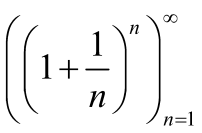 Bu konunun sonuçları hakkında bilgi edinmek ve sağlamak için matematik dili ve string teknolojisini kullanır.Fonksiyonlar ve Değişkenlerİşlev Sınırı ve İşlev SürekliliğiÖğrenci:Bir sayının δ - δ çevresini tanımlar;İşlev sınırını Ɛ - δ surround dilinde tanımlar;Tek taraflı fonksiyon limitlerini tanımlar ve bunları geometrik formda sunar;Belirsiz fonksiyon sınırlama biçimlerini ayırt eder;Tanımlanmamış fonksiyon limitleri notları;Basit fonksiyonların limitini hesaplamak için limit özelliklerini uygular;Farklı fonksiyonların tek taraflı limitlerini yorumlamak;Bazı karakteristik fonksiyon limitlerini kazanır ve bazı diğer fonksiyonların sınırlarını bulmak için bunları uygular;Çeşitli problemleri çözmede fonksiyon limitini uygular;Asimptotların analitik formunu bulmak için fonksiyon limitini uygulayın;Argüman toplama ve fonksiyon ekleme fonksiyonlarını tanımlar ve bunları yok sayar;Fonksiyon değişiminin ortalama hızını yorumlar.Çeşitli problemlerin çözümünde tartışma ilavesi ve fonksiyon ilavesi uygular;Fonksiyonun sürekliliğinin geometrik anlamını bir noktada ve sayısal aralıklarla yorumlar;Sürekli fonksiyonların özelliklerini farklı durumlarda uygular;Fonksiyon sınır değerlerini hesaplama sınırını uygular;İşlev sınırını hesaplamak için matematik dilini ve teknolojisini kullanın.Fonksiyonlar ve DeğişkenlerFonksiyon TüreviPupil:Türev kavramını tanıtır (teğet, hız, değişim oranı)Türev türev kavramını tanımlar;Türevi sol ve sağ taraftan tanımlar;Değişkenliği ve sürekliliği tanımlar;Bazı temel fonksiyonların türevini hesaplamak için türev tanımını uygulayın;İşlevin sürekliliğini türevi ile ilişkilendirir;Fonksiyonun türevinin geometrik ve kinematik anlamını yorumlar;Türevin temel türevlerini tanımlar - türev formül (sabit türev, toplamın türevi, varyasyon, üretim ve fonksiyon zamanları, zincir);Bazı temel fonksiyonların türevini hesaplar;Bir fonksiyonun türevini hesaplamak için türev kuralları uygular;Ters fonksiyonun türevini tanımlar;Bazı ters fonksiyonların türevini hesaplama kurallarını uygular;Bileşik fonksiyon türevini hesaplamak için formülü uygular;Bileşik fonksiyon için ikinci mertebeden türevi tanımlar;Yüksek mertebeden türevleri tanımlar ve çeşitli fonksiyonlar için yüksek mertebeden türevleri bulur;Fonksiyonun türevini grafik gösterimi ve sunumuna uygular;Alemler ve gerçek hayattan başka problemleri çözmek için fonksiyonun türevini uygular;İşlev için matematik dilini ve türev teknolojisini kullanın.Fonksiyonlar ve DeğişkenlerFonksiyonuPupil:integralibelirsiz integralini tanımlar; Belirsiz integralin özelliklerini (doğrulama olmadan) kazanır;Tablo integralleri edinir; Temel fonksiyonların integrallerini çözmek için uygulanan tablo integralleri;Temel entegrasyon yöntemlerini edinir ve farklı fonksiyonların integralini çözer;Kısmi entegrasyon yöntemini edinir ve integralleri çözer;Temel entegrasyon yöntemlerini edinir ve rasyonel ve trigonometrik fonksiyonların integrallerini çözer;İntegral kümesini integral toplamların limiti olarak tanımlar;Verilen integralin temel özelliklerini ayırt eder (formül kanıt olmadan kullanılır);Set integralini (doğrulama olmadan) hesaplamak için Newton-Leibniz formülünü uygular;Düzlem düzleminin düzleminin, yay uzunluğunun, hacmin ve dönen gövdenin yüzeyinin düzleminin hesaplanması için belirtilen integrali uygulayın;Bu konunun sonuçları hakkında bilgi edinmek ve sağlamak için matematik ve teknoloji dilini kullanın;RNF2.2.1. İnsan yaşamı süreçlerinde hücresel yapıların fonksiyonel ilişkilerini değerlendirir; insan biyolojisi ve çağdaş insan sağlığını koruma formları;2.2.2 Cinsel sağlık ve insan sağlığını tehlikeye sokan maddeler hakkında başkalarına yönelik bilinçlendirme faaliyetleri düzenleyin.RNF2.2.1. İnsan yaşamı süreçlerinde hücresel yapıların fonksiyonel ilişkilerini değerlendirir; insan biyolojisi ve çağdaş insan sağlığını koruma formları;2.2.2 Cinsel sağlık ve insan sağlığını tehlikeye sokan maddeler hakkında başkalarına yönelik bilinçlendirme faaliyetleri düzenleyin.RNF2.2.1. İnsan yaşamı süreçlerinde hücresel yapıların fonksiyonel ilişkilerini değerlendirir; insan biyolojisi ve çağdaş insan sağlığını koruma formları;2.2.2 Cinsel sağlık ve insan sağlığını tehlikeye sokan maddeler hakkında başkalarına yönelik bilinçlendirme faaliyetleri düzenleyin.RNF2.2.1. İnsan yaşamı süreçlerinde hücresel yapıların fonksiyonel ilişkilerini değerlendirir; insan biyolojisi ve çağdaş insan sağlığını koruma formları;2.2.2 Cinsel sağlık ve insan sağlığını tehlikeye sokan maddeler hakkında başkalarına yönelik bilinçlendirme faaliyetleri düzenleyin.RNF2.2.1. İnsan yaşamı süreçlerinde hücresel yapıların fonksiyonel ilişkilerini değerlendirir; insan biyolojisi ve çağdaş insan sağlığını koruma formları;2.2.2 Cinsel sağlık ve insan sağlığını tehlikeye sokan maddeler hakkında başkalarına yönelik bilinçlendirme faaliyetleri düzenleyin.KonseptKonusu KonuKonusu KonuÖğrenme Çıktıları (RNL)Öğrenme Çıktıları (RNL)Yaşayan DünyaDöngüsü hayati organizmalarınontogeneziDöngüsü hayati organizmalarınontogeneziYaşam dünyasının varlığı ve devamlılığı için üremenin önemini tanımlar ve açıklar;Hücre bölünmeleri arasındaki farkları tanımlar ve açıklar: mitoz ve mayoz;DNA replikasyon sürecini ve hücre bölünmesinden önceki kromozom replikasyon sürecini araştırır;Cinsel üremenin temel özelliklerini tanımlar ve açıklar; Gametogenezi açıklar ve spermatogenez ve oogenesis süreçlerini karşılaştırır;Embriyonik gelişim aşamalarını tanımlar ve listeler: segmentasyon, gastrulasyon, histogenez ve organogenez;Embriyonik tabakaları tanımlar ve tanımlar: ektoderm, endoderm ve mesoderm ve embriyonik gelişim sırasında verdikleri türevler; Ekstraembriyonik organların fonksiyonlarını belirler ve analiz eder: amnion, horion, plasenta;İnsandaki embriyon sonrası gelişim düzeylerini anlar.Yaşam dünyasının varlığı ve devamlılığı için üremenin önemini tanımlar ve açıklar;Hücre bölünmeleri arasındaki farkları tanımlar ve açıklar: mitoz ve mayoz;DNA replikasyon sürecini ve hücre bölünmesinden önceki kromozom replikasyon sürecini araştırır;Cinsel üremenin temel özelliklerini tanımlar ve açıklar; Gametogenezi açıklar ve spermatogenez ve oogenesis süreçlerini karşılaştırır;Embriyonik gelişim aşamalarını tanımlar ve listeler: segmentasyon, gastrulasyon, histogenez ve organogenez;Embriyonik tabakaları tanımlar ve tanımlar: ektoderm, endoderm ve mesoderm ve embriyonik gelişim sırasında verdikleri türevler; Ekstraembriyonik organların fonksiyonlarını belirler ve analiz eder: amnion, horion, plasenta;İnsandaki embriyon sonrası gelişim düzeylerini anlar.Yaşayan DünyaDokular, organlar ve insan organlarınınDokular, organlar ve insan organlarınınsistemleri Organlar ve organ sistemlerinde insan organizmasının yapısının hiyerarşik seviyelerini düzenler ve fonksiyonel bağlantılarını belirler;Doku terimini tanımlar ve doku türlerini insanın rolü ve işlevine göre tanımlar;İnsan derisi sistemini, cildi ve türevlerini tahriş, işlev ve birikimden koruyan olarak araştırır ve tanımlar: bezler, kıllar, vb .; İnsan lokomotor sisteminin fonksiyonlarını ve etkileşiminin karmaşıklığını araştırır ve açıklar;İskelet sisteminin yapısını ve işlevini, kemiklerin sayısını ve yapısını ve bunların rolünü, eklemlerin ve bağların işlevlerini tanımlar ve belirler;İskelet ve düz kaslara odaklanarak kas yapısını ve fonksiyonunu tanımlar ve belirler;Sinir sisteminin organizmanın tüm hayati fonksiyonlarında kontrol edici rolünü, nöronun yapılışı ve işlevini, refleks arkının uyarılmasının kabulü, iletimi ve işlenmesinin biyolojik ve fiziksel uygunluğunu belirler ve yorumlar;Merkezi ve periferik sinir sisteminin (sinirlerin), vejetatif ve otonomik sinir sisteminin, insanın sempatik ve parasempatik sinir sisteminin fonksiyonlarını ayırt eder ve açıklar;İnsan beyni, büyük, orta ve küçük beyin, yarım küre ve işlevsel beyin alanlarının yapı ve işlevlerini analiz eder ve araştırır;İnsan duyu sisteminin organlarının yapısını ve işlevini araştırır: dokunma, görme, duyma, tat ve koku alma duyuları;Dış çevreden uyarılmayı doğası gereği tanımlar ve analiz eder: kemreseptörler, fotoreseptörler, audiorreseptörler, termorreseptörler, makineciler ve vücuttaki etki döngüleri;İnsan endokrin sisteminin fonksiyonlarını, başlıca endokrin bezlerini ve ürettikleri hormonları, hormon üretim ve etki mekanizmalarını, hipo ve hormon hiperpresyon vakalarını ve bunlara ilişkin hastalıkları adlandırır ve analiz eder;Sindirim organlarının yapı ve işlevlerini, sindirimin fiziksel, mekanik, kimyasal ve biyolojik işlemlerini araştırır ve açıklar;İnsanlarda, akciğerlerde ve binada solunum organlarının yapısını ve işlevini, gaz değişim sürecinde ve ilgili hastalıklarda solunum ve solunum karmaşıklıklarını araştırır ve analiz eder;Sıvı bağ dokusunu inceler: kan, bileşim, kan grupları, lenf bileşimi ve fonksiyonu ve kan hastalıkları (hemofili, anemi vb.);Ana dolaşım organlarının yapılarını ve işlevlerini adlandırır ve analiz eder: büyük ve küçük kan dolaşımı arasındaki farklar da dahil olmak üzere kalp, arterler, damarlar ve kılcal damarlar;Nabız ve kan basıncı ölçümünü uygular;Ana üriner organları yapı ve fonksiyon, insan böbrek yapısı ve fonksiyon ve idrar yolu hastalıklarına göre tanımlar ve belirler; İdrar sisteminin son ürünü olarak idrarın bileşimini araştırır,  insan bağışıklık sistemi fonksiyonu, doğuştan ve kazanılmış bağışıklık, antijen-antikor etki mekanizmalarının yanı sıra bağışıklık fonksiyon bozukluğunun (AIDS vakası) alerjik reaksiyonların sonuçlarını araştırır .  sistemleri Organlar ve organ sistemlerinde insan organizmasının yapısının hiyerarşik seviyelerini düzenler ve fonksiyonel bağlantılarını belirler;Doku terimini tanımlar ve doku türlerini insanın rolü ve işlevine göre tanımlar;İnsan derisi sistemini, cildi ve türevlerini tahriş, işlev ve birikimden koruyan olarak araştırır ve tanımlar: bezler, kıllar, vb .; İnsan lokomotor sisteminin fonksiyonlarını ve etkileşiminin karmaşıklığını araştırır ve açıklar;İskelet sisteminin yapısını ve işlevini, kemiklerin sayısını ve yapısını ve bunların rolünü, eklemlerin ve bağların işlevlerini tanımlar ve belirler;İskelet ve düz kaslara odaklanarak kas yapısını ve fonksiyonunu tanımlar ve belirler;Sinir sisteminin organizmanın tüm hayati fonksiyonlarında kontrol edici rolünü, nöronun yapılışı ve işlevini, refleks arkının uyarılmasının kabulü, iletimi ve işlenmesinin biyolojik ve fiziksel uygunluğunu belirler ve yorumlar;Merkezi ve periferik sinir sisteminin (sinirlerin), vejetatif ve otonomik sinir sisteminin, insanın sempatik ve parasempatik sinir sisteminin fonksiyonlarını ayırt eder ve açıklar;İnsan beyni, büyük, orta ve küçük beyin, yarım küre ve işlevsel beyin alanlarının yapı ve işlevlerini analiz eder ve araştırır;İnsan duyu sisteminin organlarının yapısını ve işlevini araştırır: dokunma, görme, duyma, tat ve koku alma duyuları;Dış çevreden uyarılmayı doğası gereği tanımlar ve analiz eder: kemreseptörler, fotoreseptörler, audiorreseptörler, termorreseptörler, makineciler ve vücuttaki etki döngüleri;İnsan endokrin sisteminin fonksiyonlarını, başlıca endokrin bezlerini ve ürettikleri hormonları, hormon üretim ve etki mekanizmalarını, hipo ve hormon hiperpresyon vakalarını ve bunlara ilişkin hastalıkları adlandırır ve analiz eder;Sindirim organlarının yapı ve işlevlerini, sindirimin fiziksel, mekanik, kimyasal ve biyolojik işlemlerini araştırır ve açıklar;İnsanlarda, akciğerlerde ve binada solunum organlarının yapısını ve işlevini, gaz değişim sürecinde ve ilgili hastalıklarda solunum ve solunum karmaşıklıklarını araştırır ve analiz eder;Sıvı bağ dokusunu inceler: kan, bileşim, kan grupları, lenf bileşimi ve fonksiyonu ve kan hastalıkları (hemofili, anemi vb.);Ana dolaşım organlarının yapılarını ve işlevlerini adlandırır ve analiz eder: büyük ve küçük kan dolaşımı arasındaki farklar da dahil olmak üzere kalp, arterler, damarlar ve kılcal damarlar;Nabız ve kan basıncı ölçümünü uygular;Ana üriner organları yapı ve fonksiyon, insan böbrek yapısı ve fonksiyon ve idrar yolu hastalıklarına göre tanımlar ve belirler; İdrar sisteminin son ürünü olarak idrarın bileşimini araştırır,  insan bağışıklık sistemi fonksiyonu, doğuştan ve kazanılmış bağışıklık, antijen-antikor etki mekanizmalarının yanı sıra bağışıklık fonksiyon bozukluğunun (AIDS vakası) alerjik reaksiyonların sonuçlarını araştırır .  Çevre ve insan sağlığıÇevre ve insan sağlığıİnsan ortamını, artan küresel kirlenmenin sebeplerinin ilgili sorunları ile tanımlar ve yorumlar;Çevresel kirleticileri kökene, kimyasal ve fiziksel doğaya, köken sektörlerine, doğada ayrışmaya göre sınıflandırır ve kirletici ve toksik madde kavramını ayırt eder;Kirleticilerin insan vücuduna nasıl girdiğini, toksik maddelerin vücutta dolaşımını, toksik maddelerin etkilerini hafifleten formlara etki derecelerini gösterir;Terimleri ayırt eder ve açıklar: birikim ve tolerans, organizma direnci, toksik maddelerin vücutta cinsiyete, yaşa vb.Birincil ve ikincil hava kirleticilerini ve bunların astım, amfizem vb. İnsan sağlığı üzerindeki etkilerini tanımlar ve araştırır. küresel ısınmanın etkileriyle ilgili hastalıklar dahil;kirlilik kaynaklarını tanımlar ve araştırır Kimyasal, biyolojik ve fiziksel su kirliliği ve sağlık sonuçları: dizanteri, salmonelloz, hepatit;İnsanlarda kimyasal kirlilik (pestisitler), fiziksel kirlilik (radyoaktivite, gürültü) ve biyolojik kirlilik (patojenik organizmalar) temelli hastalıkları araştırır ve belirler;Kendi sağlığını ve diğerlerini çevre kirliliğinin etkilerinden korumak için önlemler alır;İnsan ortamını, artan küresel kirlenmenin sebeplerinin ilgili sorunları ile tanımlar ve yorumlar;Çevresel kirleticileri kökene, kimyasal ve fiziksel doğaya, köken sektörlerine, doğada ayrışmaya göre sınıflandırır ve kirletici ve toksik madde kavramını ayırt eder;Kirleticilerin insan vücuduna nasıl girdiğini, toksik maddelerin vücutta dolaşımını, toksik maddelerin etkilerini hafifleten formlara etki derecelerini gösterir;Terimleri ayırt eder ve açıklar: birikim ve tolerans, organizma direnci, toksik maddelerin vücutta cinsiyete, yaşa vb.Birincil ve ikincil hava kirleticilerini ve bunların astım, amfizem vb. İnsan sağlığı üzerindeki etkilerini tanımlar ve araştırır. küresel ısınmanın etkileriyle ilgili hastalıklar dahil;kirlilik kaynaklarını tanımlar ve araştırır Kimyasal, biyolojik ve fiziksel su kirliliği ve sağlık sonuçları: dizanteri, salmonelloz, hepatit;İnsanlarda kimyasal kirlilik (pestisitler), fiziksel kirlilik (radyoaktivite, gürültü) ve biyolojik kirlilik (patojenik organizmalar) temelli hastalıkları araştırır ve belirler;Kendi sağlığını ve diğerlerini çevre kirliliğinin etkilerinden korumak için önlemler alır;Sağlık EğitimiSağlık EğitimiCinsiyete Dayalı Davranışları, Bu Rollerin Beklenti ve Yanlış Anlayışlarını Analiz Ediyor,Cinsellik ve Engelliliği Tartışıyor, Çeşitli Hastalıkların Cinsellik Üzerindeki Etkisi, Toplumsal Olarak Kabul Edilemez Davranışları Önlemek İçin Bir Proje Hazırlıyor ve Sunuyor.Cinsiyete Dayalı Davranışları, Bu Rollerin Beklenti ve Yanlış Anlayışlarını Analiz Ediyor,Cinsellik ve Engelliliği Tartışıyor, Çeşitli Hastalıkların Cinsellik Üzerindeki Etkisi, Toplumsal Olarak Kabul Edilemez Davranışları Önlemek İçin Bir Proje Hazırlıyor ve Sunuyor.KavramıKavramıKavramıKavramıFiziksel Süreçler Fiziksel Süreçler Nükleer RNF: Doğadaki temel etkileşimlerin yasalarını açıklar; zayıf ve güçlü nükleer silahlar, insan yaşamı ve çevre kirliliği üzerindeki etkileri.Nükleer RNF: Doğadaki temel etkileşimlerin yasalarını açıklar; zayıf ve güçlü nükleer silahlar, insan yaşamı ve çevre kirliliği üzerindeki etkileri.Fiziksel Süreçler Fiziksel Süreçler Konu KonuÖğrenme Çıktıları (RNL)Fiziksel Süreçler Fiziksel Süreçler 1. Geometrik optik.Dikdörtgen ışığın yayınım kanunlarını tanımlar ve analitik formlarını derler. Küresel ayna ve merceklerdeki pozisyon ve kaynak pozisyonlarının formüllerinden yararlanır.Düz, küresel ayna ve ince lenslerdeki görüntülerin konumunu ve büyütme oranlarını analiz eder.Ayna ve merceklerdeki resimlerin gerçek ve sanal karakterini tanımlama kuralını açıklar.Lenslerin eksikliklerini tanımlar ve nasıl düzeltileceğini gösterir.Basit optik aletlerde görüntülerin oluşturulmasını ve büyütülmesini analiz eder.optik prizmada kirişin minimum sapmasını ve paralel plaka üzerinde kırılmasından sonra yer değiştirmesini hesaplar.ışığın doğrusal yayılması için sayısal görevleri çözer. (8)2.optiği     Dalgafarklı genlik ve faz iki dalganın girişim ekspresyonu yoğunluğu için klasik kaynaklar lazer kaynakları dalgalar ve yararları farklıdır.iki sanal kaynaktan gelen girişimsel çizgilerigirişimsel çizgileri analiz eder veaynı eğim ve kalınlıktaki.dar yarık, küçük dairesel açıklık ve keskin bıçak kırınım figürünün oluşumunu gösterir.Hegensian'ın dar yarık kırınımında ifade kazanma ilkesini uygular. Paralel çatlaklar sistemini temsil eden optik ağdaki kırınımı analiz eder.Optik prizmayı ve kırınım ızgarasını dağıtıcı elemanlar olarak ele alır ve üzerine düşen beyaz ışığın kurucu renklerinin yer değiştirmesini karşılaştırır.polarizör ve analizörün mekanik analogu ile dalga polarizasyonunu gösterir.Malus yasasını, dikroizmi ve Bruster'in kutuplaşma yasasını açıklar.Hologramın referans dalgaya ve nesne dalgasına müdahale edip yeniden yapılandırarak nasıl kaydedileceğini açıklar. girişim, kırınım ve kutuplaşma fenomenleri için sayısal görevleri çözebileceklerdir. (10)3. Özel Görelilik Teorisi (TSR) , 19. yüzyılın sonlarında fiziği ve mekanik ve EM dalgaları arasındaki birlik prensibini korumak için kozmik eterin kullanılmasını açıklar. Fizik ve astronomide yapılan ölçümleri kısmi eter çekişi, toplam çekiş gücü ve hiç çekiş gücü olmadan açıklar.İki ataletli referans sistemlerinde koordinat, hız ve ivme dönüşümlerinin ifadelerinden yararlanır.ışığın klasik hız toplama ilkesine tabi olmadığını gösteren örnekler sunar.Einstein'ın fizikte yaratılan krizi, mekan ve zaman kavramını kabul edilmiş iki mekan olarak değiştirerek yenme fikrini sunar.     Belirli bir atalet sistemi içinde simultaneite ve saat senkronizasyonunun bağıl anlamını açıklar.Einstein'ın varsayımlarına dayanan iki eylemsizlik sistemi arasındaki koordinatlar ve zaman arasındaki ilişkinin ifadesini temsil eder (Lorentz dönüşümü).Lorentz dönüşümlerine dayanan uzunluk ve zamanın göreceli karakterini ele alır.Einstein'ın ihtiyacına göre hız toplamları için göreceli ifadeler yararlanır.hareketli sudaki ışık yayılım hızını hesaplar ve kısmi eter çekilmesine karşılık gelen faktörü açıklar. Einstein'ın sanal ayna denemesini açıklar ve ışık hızının sınırlayıcı karakterini haklı çıkarmak için göreceli hız toplama ifadeleri uygular.kütle, dürtü, genel ve kinetik enerji için göreceli ifadeleri sunar. Göreceli enerji ile dürtü arasındaki ilişkinin ifadesini edinir ve TSR'de kütle ve enerjinin korunumu yasasını ele alır.Einstein'ın çağdaş fiziğe katkısını not eder.Göreceli etkileri açıklamak için sayısal görevleri çözebileceklerdir. (15)4. Isıl ışınımİçlerinde düşen radyasyonun enerjisinin korunum yasasını uygulayarak mutlak siyah cisimleri, aynaları, mutlak beyaz ve mutlak saydam cisimleri ayırt eder.Kirkoff'un evrensel termal radyasyon fonksiyonundan yararlanır.Mutlak siyah bedenin özelliklerini ve günlük yaşam ve güneş bedenlerine yaklaşımlarını açıklar.Mutlak siyah bedenin radyasyon yasalarını analitik ve grafiksel olarak ifade eder.Planck'ın mutlak siyah bedenin süreksiz yayınım modu hakkındaki hipotezini açıklar ve enerji yoğunluğunun formülünü sunar.Grafikte farklı sıcaklıklar için, radyasyon yoğunluğu / dalga boyu için Planck eğrilerini gösterir.Güneşin etkin sıcaklığını belirlemek için maksimum Planck eğrisini uygular.Işığın kuantum ve parçacık-dalga dualizminin temel özelliklerini tanımlar.Işık kuantumunun temel özelliklerini kullanarak Compton'un sıkıştırma, fotoğraf etkisi ve etkisini yorumlar.Termal radyasyon, foto-efekt ve compton etkisi yasalarını uygulamak için sayısal görevleri çözebileceklerdir.5. Struktura e atomit.Thomson modelini ve Raterford gezegen atom modelini tanımlar.Atom için bor modelini, enerjinin miktarını ve elektron yolunu açıklar ve temel özelliklerini listeler.Hidrojen atomunun enerji seviyelerini ve spektral serilerini analiz eder.Frank-Hertz deneyini, Bohr'un ikinci varsayımına uygun olarak, atomik enerji seviyelerinin varlığı açısından yorumlar.X-ışınlarının oluşumunu, özelliklerini ve kırınım olayları ile maddenin yapısını incelemedeki uygulamalarını inceler (Bragg'in formülü).Radyasyon emisyonunun uzunluğuna göre olan lüminesans türlerini açıklar ve bunları cisim heyecanlandırmak suretiyle ayırt eder.Spontan salınımı ters çevrilmiş popülasyondan ayırt eder, radyasyon salınımını teşvik eder ve lazer çalışma prensibini tanımlar.Atomun yapısı için sayısal görevleri çözebileceklerdir.6.Fizika kuantikeBoron modelinin atom için başarılarını ve eksikliklerini tanımlar.De Broli'nin doğanın mükemmel simetrisini sergileyen madde parçacıklarının ikili yapısına ilişkin hipotezini ortaya koymaktadır.kırılan elektron ışınının iki çatlaktaki girişimini, MnO kristalindeki elektron kırınımını ve elektron mikroskobu çalışmasını açıklayarak De Broly'nin hipotezinin doğruluğunu savunuyor.Atomdaki elektronun durağan halleri için kararlı durum Bohr'un yorumunu gösterir.Eşzamanlı boyutlarını aynı anda ölçerken Heisenberg'in belirsizlikle ilişkisini açıklar.dalga paketini, genliği parçacık konumunun olasılığını ifade eden büyük bir dalgalar kümesi olarak tanımlar.Atomun kuantum-mekanik modelinde, parçacık elektronunun ve yeni elektronik ve atomik orbital kavramların yerini alan klasik izin verilen yörüngenin anlamını yitirdiğine dikkat çeker.Bulut fikrini, elektronun her yerde olduğu bir alan olarak açıklar.elektronun çekirdek etrafındaki hareketinin De Broli olasılık dalgası veya (psi) fonksiyonu tarafından tanımlandığını ve boyutun fiziksel anlamını ele aldığını tespit eder.atom orbitalinin bulutun şeklini ve yoğunluğunu tanımlamamıza yardımcı olduğunu gösterir.Kuantum sayıların tanıtılmasını sağlayan üç önemli tarihsel deneyi tanımlar ve açıklar.Pavlus'un dışlanma ilkesini, Hund'un kuralını ve periyodik element sistemini açıklar.Atomun kuantum-mekanik modelinin dayandığı temel sütunları not eder.dökümü açıklayan potansiyel bariyer ve tünel etkisini açıklar.İlgili problemler için sayısal görevleri çözebileceklerdir. (15)7.Struktur atom çekirdeğiAtom çekirdeğinin yapısını ve bireyselliğini belirleyen özellikleri not eder.Atom çekirdeğinin bağlanma enerjisini ve kararlılıklarını belirler.Nükleer reaksiyonları, gelişimleri için enerji salınımı veya harcaması açısından inceler.Güçlü nükleer kuvvetin temel özelliklerini açıklar ve EM ile çekim kuvveti ile karşılaştırır.radyoizotopları ve bunların insan deneyiminin çeşitli alanlarındaki uygulamalarını ele alır.Bir elementin çekirdeğinin kendiliğinden doğal dönüşümünü radyoaktif radyasyonla diğer elementin çekirdeğine yorumlar.Özel radyasyonu özelliklerine ve kendiliğinden radyoaktif bozulma sırasında nasıl oluştuklarına göre tanımlar.Radyoaktif bozulma yasasını, istatistik yasalarının uygulandığı ve doğru tahminin olanaksız olduğu rasgele bir olgu olarak analiz eder.Atom çekirdeğinin hafif parçacıklarla esnek olmayan şokları ile dönüşüm süreçlerini açıklar: alfa, protonlar, nötronlar, deuteronlar, kanta (ilk nükleer işlem).Atom çekirdeğinin dönüşüm süreçlerinde korunumun temel yasalarını tanımlar.Yavaş nötronların rezonant yakalanması ile transuranik elementlerin oluşum sürecini inceler.Nötron şokundan sonra ağır atom çekirdeğini iki parçaya bölme işlemini açıklar.Zincirleme reaksiyonları ve bunların nükleer reaktörlerde kontrol edilme ihtimalini açıklar.Ağır çekirdek oluşumunun hafif çekirdeklerin birleşmesi ile olan termonükleer reaksiyonlarını yorumlar ve güneşte meydana gelen proton - proton döngüsünü (p - p) analiz eder.Dozimetriyi, iyonlaştırıcı radyasyonun madde ile etkileşimini inceleyen, değerlendiren ve ölçen bir nükleer fizik dalı olarak tanımlar.temel kozmik radyasyonun atmosferin üst katmanlarındaki atomların çekirdeği ile esnek olmayan çarpışması ile temel parçacıkların oluşumuna işaret eder.Doğadaki temel etkileşimleri ve temel parçacıkların maruz kaldıkları etkileşimin yapısına göre sınıflandırılmasını açıklar.Pozitronların (antigrimajlar) dürtü yardımı ile ifade edilen göreceli enerji için formülün simetrik çözümüne dayanarak fiziksel gerçeklik olarak bulunduğunu savunur.Kuronları hadron ailesi partiküllerinin (mesons ve baryon) yapıcıları olarak açıklar ve temel partiküllerin durumuna yükseltilir.Standart modelin temel özelliklerini ve fizikçilerin büyük birleşme yolundaki başarılarını ortaya koymaktadır.Çekirdek yapının ilgili problemleri için sayısal görevleri çözebileceklerdir. (21)8 Fizik in yarı yarısı  8 Fizik in yarı yarısı  Katı cisimlerin yapılarını ve monokristallerin, polikristallerin ve amorf cisimlerin özelliklerini açıklar.dört temel tip katı cismi, kristal ağlarda atomlar veya grupları arasında bağlayarak ayırt eder: kovalent, iyonik ve moleküler metaller.saf yarı iletkenlerin spesifik iletkenliklerini termal uyarma ile analiz eder.Metal iletkenin aktif rezistörüne (R) kuantum yönünden, klasik model ile açıklamanın eksikliğinin üstesinden gelme gereği olarak davranır.yarı iletken elektrik direncinin sıcaklığa bağımlılığını gösterir.Işıksal, radyasyonlu veya mekanik: İçindeki dışsal eylemlerle yarı iletken iletken özelliklerin yaratıldığını gösterir.Normal iletkenleri süper iletkenlerden mutlak sıfıra yakın sıcaklıklara dirençleriyle ayırt eder.Enerji bölgelerini analiz ederek metallerin, yarı iletkenlerin ve yalıtkanların iletkenliğini ele alır.elektrik alanının elektronik gaz üzerindeki etkisinin bir sonucu olarak metalin iletkenliğini hesaplar.Kristal ızgaralarına ilave elemanlar koyarak iletkenlerin iletkenliklerindeki artışı kendi değerleri üzerinden yorumlar.n - ve - p tiplerinin enerji spektrum farklarını göstererek açıklar.Yarı iletken tekniğinin temel elemanı olarak p - n kontağını not edin.Dış elektrik alanın p - n katman özellikleri üzerindeki etkisini inceler.elektrik devresine bağlantısıyla yarı iletken bir diyotun özelliklerini deneysel olarak göstermektedir.Diyotun çalışma prensibini şu şekilde tanımlar: bir güneş pili, bir ışık yayan diyot veya alternatif bir akım iletkeni.N - p - n kristalli triyot ve p - n - p triyotunun çalışma prensibini gösterir.KavramıDünya, Çevre ve Evren RNF:  Jeosantrik ve heliosentrik sistemi, Güneşin görünen hareketini, sonuçlarını, çağdaş güneş sistemi oluşturma teorilerini değerlendirir ve Büyük Patlama Deneyisürecinde, Evrenin yaratılmasında uzay-zamanın bağlantısını açıklarRNF:  Jeosantrik ve heliosentrik sistemi, Güneşin görünen hareketini, sonuçlarını, çağdaş güneş sistemi oluşturma teorilerini değerlendirir ve Büyük Patlama Deneyisürecinde, Evrenin yaratılmasında uzay-zamanın bağlantısını açıklarDünya, Çevre ve Evren KonusuÖğrenme Çıktıları( RNL)Dünya, Çevre ve Evren 1.Organlar        Göksel.Öğrenci: işareteder dava astronomi çalışmasının, disiplinlerinin, yöntemlerinin ve diğer bilimlerle olan ilişkisinin incelenmesi.karasal ve gök gözlem ekipmanını, analitik özelliklerini ve kullanım amaçlarını açıklar.       Dünya üzerindeki yerin koordinatlarının belirlenmesi için küresel uydu navigasyon sisteminin çalışmalarının organizasyonunu gösterir.Her yıldızın klasik astronomiye göre temel özelliklerini, temel yıldızları, mevsimleri ve oryantasyonu nasıl belirleyeceğini,bu dersin olanaklarını aşan uluslararası kuruluşlara, gözlemevlerine, arşivlere, bilgilere, teleskoplara ve astronomi dergilerine yönelik siteleri sunar.                                                                                                                                                        Bu konuda ele alınan problemler için sayısal görevleri çözebileceklerdir.                                                                                                                                                                  (6)2. Göksel kürenin görünürde dönmesi - Dünya'nın kendi ekseni etrafında dönmesini kanıtlamak için kanıt ve kabul edilmiş kanıtlar sunar.- Gök küresini, görünür dönüşü, açısal ölçümleri, küresel üçgeni ve günlük dönme ile elde edilen gök küresinin temel öğelerini açıklar.  -birgösterir. yeryüzü coğrafi koordinatları ile  şekilde- göksel ekvatorun koordinat sistemlerini resimleme yoluyla gösterir ve bunlar ile bu ilişkiden türetilen büyüklükler arasındaki ilişkiyi geometrik ve analitik olarak belirler. - Dünyanın kuzey kutbunun yüksekliği ile enlem arasındaki ilişkinin teoremini doğrular ve onu, dünyanın yüzeyindeki farklı pozisyonlarda gökyüzünün görüntüsüne uygular.- Ufuk koordinat sistemi ile yerin ekvatoru arasındaki ilişkiyi alır ve bu ilişkinin küresel üçgeni unsurlarını tanımlar.- Göksel cismin meridyen boyunca geçişinikoordinatları arasındaki ilişkiyi gösterir ve analitik olarak belirler , z veve h verilen bir enlemiçin ϕ.- Güneşin göksel meridyen boyunca geçişi koşullarını kullanarak, dünyadaki iklimsel kuşakların sınırlarını belirler. -Bu konuda ele alınan problemlerin sayısal görevlerini çözer.                                                                                                                                                            (9)3. Güneşin gök küresinde görünür hareketleri.    -gerçekleri ve kanıtları titiz bilimsel olarak kabul edilmiş Dünyanın Güneşin etrafında dönmesini ispatlamak içinnot eder.-açıklar Güneş'in yıldızlar ve türevleri arasındaki görünür yıllık hareketini. - Güneşin görünür yıllık hareketini, etrafındaki Dünya'nın gerçek hareketinin bir yansıması olarak gözlemler. -Sun diskin ekinoks ve gündönümü içinden geçtiği takımyıldızları8bandı boyunca görünen hareketi belirler0 ve ekliptiğin her iki tarafındaki.- Güneşin görünür yıllık hareketinden faydalanan gök küresinin diğer öğelerini sunar.- ekliptiğin gök ekvatoruna karşı koordinat sistemini resimleme yoluyla gösterir. - ekliptik koordinatlarından gök ekvatorun koordinatlarına geçişi gösterir ve analitik olarak gösterir ve bu ilişkinin küresel üçgeninin elemanlarını tanımlar.- Dünya'nın iki temel hareketinin dört sonucunu analiz eder ve doğrudan ve geriye dönük hareketlerle ilgilenir.- Gerçek güneş gününü ve saatini, ortalama güneş gününü ve saatini ve tropik yıldaki gün sayısı ile ortalama güneş saati ve yıldız zamanı arasındaki ilişkiyi açıklar.                                                                                                                        - kelimeleri tanımlar ve zaman hesaplama sistemlerini analitik olarak yorumlar.-Taktorya yapımını, ayın ve haftanın oluşturulmasını dönüştürür ve haftanın günlerini İlirya kültürüne göre adlandırır.Atmosferin gök aydınlatıcı cisimlerin gözlemleri üzerindeki etkisini not eder ve atmosferle ilişkili Dünya üzerindeki olayları analiz eder.  -Bu konuda ele alınan problemlerin sayısal görevlerini çözer.      (13) 4. Gezegenlerin hareketi. - Üç aksiyuma dayanan Kopernik reformu tarafından gezegenlerin gerçek hareketinden ve Ptoleminin jeosantrik sisteminden görünen hareketi kanıtlıyor. - J. Bruno, T.Brahes, G. Galilei ve J. Kepler'in Heliosantrik reformun derinleşmesine ilişkin yasaları destekleme, yayma, destekleme ve keşfetme konusundaki katkılarını takdir eder. - Kepler'in üçüncü yasasını genelleştirir ve gezegenlerin ve uyduların yörüngelerinin kütlelerini, periyotlarını ve yarı eksenlerini belirler.- açıklar. I. Newton'un Copernicus reformu anlayışını derinleştirmeye katkısı.- gezegenlerin Güneşe ve Dünyaya karşı karşılıklı konumlarını gösterir (konfigürasyon).gezegenlerin sinodik ve sidereal dönem hesaplamalarının ifadesini alır ve Ay'ın, Mars'ın ve diğer gezegenlerin sidereal dönemine uygular. - Güneş etrafındaki gezegenlerin yörüngelerini belirleyen 6 büyüklüğün anlamını analiz eder.- birçok asker, seküler ve periyodik huzursuzluk sorununu ve Kepler'in yasalarının diğer birliklerin varlığından kaynaklanan uyuşmazlık hareketlerini ele alıyor. - gelgit oluşturan kuvvetleri, dünyanın yıldızlar arasındaki kuzey kutup hareketini, Dünya ekseninin yavaş salınımlarını (konik salınımlar) ve kozmik hızları açıklamak için yerçekimi yasasını uygular. -Bu konuda ele alınan problemlerin sayısal görevlerini çözer. (10)5.uzaklıklarını köprülemek     cisimlerinin     Gök.- Nesnenin Dünya yüzeyine olan mesafesini ölçmek için formülü ve ufka ait paralaks formülünü kalbin mesafesine göre alır. - Astronomide yıllık paralaks ve mesafe birimleri formülünü tanımlar.- Güneş sistemi gövdelerinin doğrusal çaplarını ufuktaki açısal yarıçap ve paralaks yardımıyla belirleme formülüne uymaktadır.-Bu konuda ele alınan problemlerin sayısal görevlerini çözer.                                                                                                                                                                                                                                                                                                                   (4)6. Güneş Sistemi Organları - Dünya'nın fiziksel özelliklerini ve iç yapısını açıklar. - Dünya'nın manyetik alanını açıklar ve atmosferdeki katmanları üzerinde oluşan sıcaklık vegöre ayırt eder  olaylara. - Ay'ın mesafesini ve doğrusal yarıçapını belirleme yöntemlerini not eder. - Ayın Dünyadaki ve kendi ekseni üzerindeki dönmelerine bakar ve dönme dönemleri arasındaki ilişkiyi gösterir.  - Güneş tutulması ve Ayın tutulması geometrilerini ayrı ayrı ele alır ve türlerini açıklar.-Ay'ın fiziksel doğasını ve kabartma özelliklerini gösterir. - Dünya grubunun gezegenlerinin genel özelliklerinigezegenlerini ayrı ayrı tanımlar       ve Jüpiter grubunun dev.   - Güneş sisteminin küçük gövdelerinin genel özelliklerini açıklar.- kuyruklu yıldızlara, kökenlerine, asteroit kuşağına, Kuiper kuşağına, Oort bulutuna ve içlerindeki gök cisimlerinin türlerine bakar.Güneş sisteminin yaratılmasının çağdaş hipotezlerinden klasik felaket hipotezlerini tanımlar.                                                                                                                                      (10)7.astronomisitanımlar          Yıldız    - farklı kaynaklardan gelen spektroskopu ve farklı spektrum türlerini.- hesaplama ile belirlenen yıldız boyutlarından yapılan ölçümlerle belirlenen yıldız boyutlarını ve Güneş'e göre bir yıldızın parlaklığının karşılaştırılmasına ilişkin örnekleri gösterir.- Yıldızların çaplarını belirlemek için radyasyon yasasını uygular ve radyo teleskoplarının ve radyo interferometrelerinin türlerini açıklar. - Güneş'in temel özelliklerini, dönüşünü, boyutlarını, kütlesini ve parlaklığını, fotosenin sıcaklığını belirleme yöntemlerini ve maddenin kimyasal bileşimini inceler.                                                                                    - Güneş atmosferi katmanlarını, güneş aktivitesini analiz eder ve son 400 yıldaki paleoklimatolojik kaymalar ve benekler döngüsü arasındaki ilişkiyi gösterir. - Güneş'in iç yapısını ve onun enerji kaynaklarını tanımlar.Gökyüzünde uzayda hareket eden yıldızların uzaysal hızının teğetsel ve radyal bileşenlerini belirler.  - Harvard ve kimyasal bileşimlerine göre yıldızların spektral sınıflandırmasını ele alır.Yıldızların genel fiziksel özelliklerini açıklar ve belirli özelliklerin bağlantı şemalarını sunar.-özel özelliklerine göre farklı tipteki yıldızları (çift, değişken, yeni, süper yeni, pulsarlar,) daraltıcılar-şifre spektrum parlaklık diyagramını izler ve Güneş ve yıldız diyagramlarının evrimini ele alır.-Bu konuda ele alınan problemlerin sayısal görevlerini çözer.                                                                                                                                                                (12)8.Galaktika           Bizimyapısal inşaat, boyut ve Samanyolu'nda güneşin konumunu -paraqet. -Galaktik koordinat sistemi çizerek notlar.Galaksinin kümelenme özelliklerini, gaz türlerini ve yıldızlararası toz ve haloyu tanımlar.- Samanyolu'nun büyük uydularını ve küçük uydularını ayrı ayrı tanımlar ve yıldızlararası gaz takımyıldızlarının ilerlemesi için kriter formülü sunar.  - Samanyolu rotasyonunu gözlemler, kütleyi belirler ve yıldızların hareketi, radyo radyasyonu, kozmik ışınların kökeni ve yıldızlararası manyetik alan ile ilgilenir.                                                                                                                                                                                                                                                                                                                    (5)                                                                                                                                                                           Genel: 69               Gelişmiş program sonuçları                 Kozmoloji9. Kozmoloji -diğer galaksilerin doğrusal çaplarını, mesafelerini ve kütlelerini belirleme yollarını gösterir.- Yerel grup galaksilerini ve etkileşimlerini açıklar. - galaksilerin dünyasının çeşitliliğini, yasanın evrimi, Hubble'ın sınıflandırılmasını ve eliptik galaksilerin bastırılmasının formülünü sunar. - Optik spektrumdan daha fazla radyasyon enerjisi yayan aktif çekirdeklere sahip galaksileri temsil eder. - Evrende gözlenen en uzak objeleri görünür spektrum ve kızılötesi olarak var olan en güçlü radyasyon kaynağı olarak tanımlar. - Metagalactics'i, intergalaktik madde ile birlikte bugüne kadar bilinen tüm galaktik kümeleri içeren dev bir sistem olarak ele alır.-galaksilerin karşılıklı olarak uzaklaştırılmasını açıklar ve Meta galactics'i  Habl yasası tarafından tanımlanan durağan ve evrimsel bir sistem olarak ele alır.- Logaritmik skala mesafelerinde galaksilerin kırmızıya kayma diyagramını temsil eder ve herhangi bir galaktik nesnenin mesafelerini ve doğrusal boyutlarını belirlemek için Habl yasasını uygular.     - Evrenin başlangıcını, Büyük Patlama olarak bilinen çılgın bir yüksek sıcaklık ve yoğunluk ile çılgın bir patlamadan ve bu olayın kanıtı olarak ilişkisel radyasyondan yorumlar.- Evrenin kozmolojik modellerini kozmolojik ilkeye dayanarak sunar ve maddenin kinetik yoğunluğunu gelecekteki kinetik giderimi veya yerçekimi engellemesi için bir kriter olarak hesaplar.                                                                                                                                                                                                                                                                                                            Toplam: 10      KavramıMaddesi, Özellikleri ve DönüşümleriRNF: Canlıların ve canlı olmayan dünyadaki maddelerin bileşimi, yapıları ve özellikleri, elementlerin, inorganik ve organik bileşiklerin yaşam kalitesi boyutuna olan etkilerini analiz eder.RNF: Canlıların ve canlı olmayan dünyadaki maddelerin bileşimi, yapıları ve özellikleri, elementlerin, inorganik ve organik bileşiklerin yaşam kalitesi boyutuna olan etkilerini analiz eder.Maddesi, Özellikleri ve DönüşümleriKonuÖğrenme Çıktıları (RNL)Maddesi, Özellikleri ve DönüşümleriKimyası karbonun yapısı, organik bileşiklerin yapısı ve reaksiyonları(7 saat)Karbon atomunun elektronik yapısını tanımlar.Organik bileşiklerin ampirik moleküler yapısal ve uzaysal moleküler formüllerini analiz eder.Organik ve inorganik bileşikleri özelliklerine göre sınıflandırır.Organik bileşikleri fonksiyonel gruplar ve karbon zinciri yapısına göre sınıflandırır.Organik bileşiklerin kurucu öğelerinitanımlar Sphibridizasyonunu tanımlar3, sp2 ve spvebağlarının oluşumunu yorumlar  (sigma) ve  (pi).Doğrusal, konumsal, işlevsel, optik, geometrik ve konformasyonel izomerleri ayırt eder.Organik bileşiklerin reaksiyon türlerini ayırt eder.Reaksiyonun molekülerliğini ve sırasını açıklar.Kovalent bağın ayrılma şeklini açıklarElektronik ve sterik etkiyi analiz eder (Endüktif, mesomerik ve konjuge etki).Negatif ve pozitif endüktif etkinin bileşiklerin asitliği ve bazlığı üzerindeki etkisini değerlendirir.Reaksiyonun sırasına ve molekülerliğine bağlı olarak reaksiyon mekanizmasını açıklar. Hidrokarbonları(23 saat)özelliklerine ve karbon zincir yapılarına göre sınıflandırır.İsimler "IUPAC" ismine göre AlkanlarHomolog alkanlar serisini tanımlar.Alkanlarda yapısal izomeri yorumlar.Alkanların endüstri ve laboratuvardaki yararlarını açıklar.Alkanların fiziksel ve kimyasal özelliklerini açıklar. Reaksiyon mekanizmasını içeren oksidasyon, halojenasyon, nitrasyon reaksiyonlarını, alkan sülfonasyon reaksiyonlarını gerçekleştirir.Alkanların yararını, reaksiyonlarını, kullanımını ve önemini analiz eder.İsimler, IUPAC sistemine göre alkendir. Alken özelliklerini açıklar.Daha fazla alkan temizleme alkeninin ve organik halojenlerin daha fazla eliminasyon reaksiyonunun ve daha fazla alkol dehidrasyonunun faydasını açıklar.Aşağıdakiler gibi alken reaksiyonlarını açıklar; hidrojenasyon, halojenasyon, hidrasyon, hidrohalojenasyon, oksidasyon ve polimerizasyon. Simetrik olmayan simetrik olmayan reaktifler için Markovnikov'un kuralını analiz eder.Alken kullanımını değerlendirir Diyetleri yapılarına ve özelliklerine göre ayırt eder.Dien reaksiyonlarını açıklar.IUPAChomolog serisitarafından alkinetsistemi trevial alkinettarafindan tayinaçıklanır.Alkinlerin özelliklerini ve faydalarını analiz eder.Alkinlerin tanımlama reaksiyonlarını açıklar.Ealkin reaksiyonlarını analiz eder. Hidrojenasyon, hidrojenasyon, halojenasyon, oksidasyon, polimerizasyon ve oksidasyon.Alisiklik hidrokarbon kullanmanın yarar özelliklerini açıklar.Aromatik Hidrokarbonları Açıklar Benzen çekirdeğinin stabilitesini açıklar.Benzen rezonant yapılarını sunar.Halojenasyon, nitrasyon, sülfonasyon, oksidasyon gibi benzen reaksiyonlarını açıklar.Analizler Benzenin elektrofilik sübstitüsyon olarak alkilasyon ve asilasyon reaksiyonlarını analiz ederEbenzentanımlar Hidrokarbonlarıntürevlerini halojen türevleri(3 saat)Organik halojenlerin etiketlenmesini ve sınıflandırılmasını açıklar.Organik halojenlerin reaksiyonlarını analiz eder: ikame, yok etme ve organometalik bileşiklerin oluşumuOrganik halojenlerin kullanımını değerlendirir.Organik Oksijen Bileşikleri(30 saat)Yapısal formüllerin yardımı ile alkolleri sunar.Alkolleri karbon zincirinin yapısına göre ayırt eder.Alkolleri hidroksil grupları sayısına göre sınıflandırır.Alkollerin fizikokimyasal özelliklerini ve asitliklerini açıklar."IUPAC" isimlendirmesine dayanarak alkolleri isimlendirir.Alkolleri diğer organik maddelerden sentezler.Oksidasyon, dehidrasyon ve alkol ikame reaksiyonlarını sunar.Fenollerin yapısını gösterir.Fenolleri özelliklerine göre alkollerden ayırır.Fenollerin asidik özelliklerini ve fenollerin karakteristik reaksiyonlarını tanımlar.İki hidroksil grubu olan fenolleri açıklar.Yapısal formüllerin yardımı ile eter sunar.Eter ismini "IUPAC" olarak adlandırır.Eterin özelliklerini ve reaksiyonlarını açıklar.Simetrik ve asimetrik eterlerin faydalarını açıklar.Aldehitleri yapılarına göre ketonlardan ayırır.IUPAC sistemli aldehitler ve ketonları adlandırır Aldehitler ve ketonların  yararlarını ve özelliklerini açıklar.Aldehit ve ketonların tanımlanmasını analiz eder. Aldehit ve ketonların reaksiyonlarını açıklar.Karboksilik asitlerin tanımı, sınıflandırılması, verimi, reaksiyonlarını açıklar.Karboksilik asit türevlerini açıklar.Karboksilik asit türevlerinin hidrolizini açıklar.Klasik isimlendirme ve "IUPAC" 'a göre karboksilik asitleri ve türevlerini adlandırır.Metanoik asit, oksalik etanoik ve benzoik asidin yararını açıklar.Karboksilik asitlerin kimyasal özelliklerini analiz eder. Esterlerin önemini değerlendirir.Karboksilik asitleri fonksiyonel grup sayısına göre sınıflandırır.İkame edicilerin karboksiliksertliği üzerindeki etkileriniasitlerinaçıklar Yüksek yağ asitlerini açıklarYağlar ve yağlar arasındaki farkı ayırteder Yapısal formüllerin yardımıyla esterleri sunar.İsimleri "IUPAC" ismine göre adlandırır.Esterlerin özelliklerini ve reaksiyonlarını açıklar.Lipitleri tanımlarYağların, yüksek yağ asitlerinin, fosfogliseritlerin, mumların, sabunların ve deterjanların özelliklerini, yararlarını ve kullanımlarını analiz eder.Temel trigliserit hidrolizini yorumlar.Fisher'ın formülü ve döngüsel olanlar ile karbonhidrat yapısını tanıtır.Karbon zincirine ve kurucu birim sayısına göre karbonhidratları sınıflandırır.Karbonhidrat stereoizomerlerini farklılaştırır ve yapısal formüller ve moleküler desenlerle sunar.Karbonhidrat özelliklerini ve reaksiyonlarını açıklar.Monosakaritlerin, disakaritlerin ve polisakaritlerin yapılarını kimyasal formüller ve moleküler desenlerle sunar.Hemaasetal ve Hemicetallerin oluşum reaksiyonlarını açıklar. Kiral merkezler veya asimetrik karbon, enantiyomerler, anomerler ve anomerik karbon analiz eder.Özelliklerine bağlı olarak indirgeyici ve indirgeyici olmayan şekerleri ayırt eder.Polisakkaritlerin yapı, çoğaltma ve kullanım özelliklerini açıklar.Organik Azot Bileşikleri(26 saat)Yapısal formüllerin yardımı ile nitrotanıtır.fiziksel özelliklerini açıklar.Nitrokompozitlerin"IUPAC" isimlendirmesine dayanan nitrokompozitleri isimler.Nitro bileşiklerin indirgenme reaksiyonlarını sunar.Yapısal formüllerle aminler sunar.Aminleri yapılarına göre sınıflandırır."IUPAC" terminolojisine göre aminleri isimlendirir.Aminlerin karakteristik özelliklerini ve reaksiyonlarını açıklar.Birincil, ikincil ve üçüncül aminlerin temel özelliklerini açıklar.5 ve 6 üyeli heterosiklik bileşikleriaçıklar. Heterosiklik bileşiklerin biyolojik önemini açıklarAlkaloitleri etkilerine göre sınıflandırır.Alkaloitlerin vücuttaki fizyolojik etkisini açıklar.Alkaloitlerin ve vitaminlerin vücudun normal çalışması ve korunmasındaki önemini değerlendirir.Vitaminlerin sınıflandırılmasını analiz eder.Amino asitlerin ve proteinlerin yapısını açıklar.Amino asitleri fonksiyonel grupların pozisyonlarına göre sınıflandırır.İki kutuplu iyonları ve anyonik, katyonik formları ve amino asitlerin izoelektrik noktalarını analiz eder. Amino asitlerin özelliklerini analiz eder.Proteinlerin birincil, ikincil, üçüncül ve kuaterner yapısını açıklar.Amino asitleri ve proteinleri tanımlar . Proteinlerin yaşam süreçlerinin gelişimi için önemini değerlendirir.Analizler Albumin ve ProteinlerNükleotidleri ve nükleositleri açıklar.DNA'nın yapısını basit desenlerle (veya eskizlerle) açıklar.Kalıtsal özelliklerin transferi için DNA'nın önemini değerlendirir.Enzimlerin katalitik fonksiyonunu açıklar.Enzimleri katalitik etkilerine göre sınıflandırırlar.Enzimlerin katalitik etkisini etkileyen faktörleri listeler.Enzimlerin yaşam süreçlerindeki işlevini değerlendirir.Polimerler(10 saat)Yapısal formüllerin yardımıyla polimerleri tanıtır.Sentetik polimerlerin kullanımını açıklar.Polimerizasyon ve polikondensasyon reaksiyonlarını sunar.Polimerleri kompozisyonlarına ve özelliklerine göre ayırt eder.Sentetik lifleri ve bunların değerlendirme yöntemlerini açıklar Sentetikpolimerlerin genel refah için önemini değerlendirir.Polimer ürünlerin çevre kirliliği üzerindeki etkilerini değerlendirir.KavramDünya, çevre ve evrenRNF: 2.4. 6.  Coğrafi konum, doğal koşullar (arazi, iklim, sular, kara ve bitki ve hayvan dünyası) ve sosyo-ekonomik (nüfus, ekonomik faaliyetlerin habitatları), doğal kaynakların çevre ve Kosova’daki ve çevresindeki ülkelerin ekonomik gelişimi içindeki özelliklerini analiz eder. .RNF: 2.4. 6.  Coğrafi konum, doğal koşullar (arazi, iklim, sular, kara ve bitki ve hayvan dünyası) ve sosyo-ekonomik (nüfus, ekonomik faaliyetlerin habitatları), doğal kaynakların çevre ve Kosova’daki ve çevresindeki ülkelerin ekonomik gelişimi içindeki özelliklerini analiz eder. .Dünya, çevre ve evrenKonu KonuÖğrenme Çıktıları (RNL) 1.Dünya, çevre ve evrenBölge - Balkan Yarımadası ve KosovaDoğal koşulların (kabartma, iklim, su ve bitki ve hayvan dünyası) ve sosyoekonomik (nüfus, habitatlar, doğal kaynaklar ve Balkan Yarımadası'nın ekonomik faaliyetleri);Kosova Cumhuriyeti’nin Balkan Yarımadası, Akdeniz, Avrupa ve ötesindeki coğrafi konumunun özelliklerini, bölgesel genişleme ve komşu ülkelerle sınırlarını açıklar;Jeolojik yapının temel özelliklerini ve Kosova Cumhuriyeti'nin kabartma özelliklerini ayırt edici özellikleriyle tanımlar; Demografik ve ekonomik unsurların gelişiminde ve mekansal dağılımında rahatlamanın rolünü analiz eder;Kosova ikliminin temel özelliklerini ve oluşumunu etkileyen faktörleri belirleyerek kilit iklim unsurlarını ve özelliklerini analiz eder;İklimin diğer doğal olaylara, nüfus dağılımına ve faaliyetlerine olan rolünü ve etkisini değerlendirir; Kosova Cumhuriyeti'ndeki suların temel özelliklerini ayırt edici özelliklerine ve onları etkileyen faktörlere göre analiz eder; Hidro varlıkların ülkenin ve farklı bölgelerin ekonomik kalkınmasındaki rolünü değerlendirir; Kosova Cumhuriyeti topraklarının çeşitliliğini etkileyen şartları ve faktörleri ayırt edici özellikleri ile analiz eder; Kosova Cumhuriyeti'nin bitki ve hayvan zenginliğinin büyük çeşitliliğini belirleyen faktörleri ve koşulları analiz eder; Kosova Cumhuriyeti'nin doğal miras alanlarından bazılarını tanımlar; Kosova Cumhuriyeti'ndeki idari arazi organizasyonundaki değişiklikleri tanımlar;Bugünkü Kosova Cumhuriyeti topraklarının erken nüfusunu etkileyen faktörleri analiz eder; Kosova Cumhuriyeti'ndeki fiziksel, çevresel, ekonomik ve politik faktörlerin nüfus dağılımı üzerindeki etkilerini analiz eder (sayısal hareket, yoğunluk, doğal hareket);  Kosova Cumhuriyeti'nin nüfus yapısının genel özelliklerini belirler ve şunları gösterir: yaş, cinsiyet, eğitim, ekonomi, etnik köken ve din; Kosova Cumhuriyeti'ndeki göçlerin çeşitlerini, nedenlerini ve sonuçlarını açıklar; Nüfus yapısı ve coğrafi dağılım haritalarının grafiklerini oluşturur ve analiz eder;kurulmasını,etkileyen ve etkileyen faktörleri tanımlar    Kosova Cumhuriyeti’nde yerleşimlerinişlevlerini ve ana kriterlerini;Kentleşme sürecini etkileyen faktörlerin (sanayileşme, kentleşme ve bozulma arasındaki bağlar) tartışır;Arnavut diasporası oluşumunu etkileyen şakaları analiz ediyor;Kosova'nın ekonomik kalkınmasının genel özelliklerini, farklı dönemlerdeki ilerlemelerini ve ekonominin belirli sektörlerinin Kosova'nın kalkınmasındaki rolünü analiz eder; Tarımın ana dallarını, gelişmişlik düzeylerini ve gelişimini etkileyen faktörleri tanımlar;Kosova Cumhuriyeti'nin enerji kaynaklarının ve maden kaynaklarının yerini belirler;Kosova Cumhuriyeti'nde sanayinin gelişimini, sanayiin ana kollarını, sanayinin gelişimini ve ekonomik dönüşümdeki rolünü analiz eder;Kosova'nın başlıca tarım ve sanayi bölgelerinin coğrafi dağılım haritalarının yanı sıra ekonominin ve kollarının yapısı ile ilgili grafikleri oluşturur ve analiz eder;Kosova Cumhuriyeti'ndeki ana trafik özelliklerini (otomotiv, demiryolu, su, hava) açıklar;Kosova Cumhuriyeti'ndeki ticaretin ve el sanatlarının temel özelliklerini tanımlar; Kosova Cumhuriyeti'nde turizm gelişiminin doğal, kültürel ve sosyal temellerini analiz eder;Doğal coğrafi özellikleri,demografik ve ekonomik durumunanaliz Kosova Cumhuriyeti doğu bölgenindoğal coğrafi özellikleri, Kosova Cumhuriyeti batı bölgenin demografik ve ekonomik durumu analizetmekte;Dünya, çevre ve evrenRNF: 2.4. 6. Coğrafi konum, doğal koşullar (arazi, iklim, sular, kara ve bitki ve hayvan dünyası) ve sosyo-ekonomik (nüfus, ekonomik faaliyetlerin habitatları), doğal kaynakların çevre ve Kosova’daki ve çevresindeki ülkelerin ekonomik gelişimi içindeki özelliklerini analiz eder. .RNF: 2.4. 6. Coğrafi konum, doğal koşullar (arazi, iklim, sular, kara ve bitki ve hayvan dünyası) ve sosyo-ekonomik (nüfus, ekonomik faaliyetlerin habitatları), doğal kaynakların çevre ve Kosova’daki ve çevresindeki ülkelerin ekonomik gelişimi içindeki özelliklerini analiz eder. .Dünya, çevre ve evrenKonuÖğrenme Çıktıları (RNL)Dünya, çevre ve evrenBölgesi - ArnavutlukArnavutluk’un Balkan Yarımadası, Akdeniz, Avrupa ve ötesindeki coğrafi konumunun özelliklerini, bölgesel genişleme ve komşu ülkelerle sınırlarını analiz eder;Jeolojik yapının temel özelliklerini ve Arnavutluk'un rahatlamasını kendine özgü özellikleriyle açıklar;Kilit iklim unsurlarını ve özelliklerini, ayrıca Arnavutluk ikliminin temel özelliklerini ve oluşumunu etkileyen faktörleri tanımlar;Arnavutluk hidrografisinin büyük çeşitlilik ve zenginliğini ve onu etkileyen faktörleri analiz eder;Arnavut topraklarının çeşitliliğini etkileyen koşulları ve faktörleri analiz eder;Arnavutluk’taki büyük bitki ve hayvan çeşitliliğini ve servetini belirleyen faktörleri ve koşulları analiz eder;Arnavutluk Cumhuriyeti nüfusunun ve yerleşim bölgelerinin spesifik özelliklerini analiz eder;Arnavutluk'un temel ekonomik-coğrafi özelliklerini, ilgili sektörlerin (tarım, sanayi, ticaret, ulaştırma, turizm, hizmetler ve el sanatları) ekonomik kalkınmasını ve ekonomik faaliyetini etkileyen ana faktörler olarak analiz eder;Arnavutluk Cumhuriyeti'nin dört bölgesinin doğal koşullarının, nüfusunun ve ekonomik gelişiminin temel özelliklerini tanımlar;Dünya, çevre ve evrenRNF: 2.4. 6. Coğrafi konum, doğal koşullar (arazi, iklim, sular, kara ve bitki ve hayvan dünyası) ve sosyo-ekonomik (nüfus, ekonomik faaliyetlerin habitatları), doğal kaynakların çevre ve Kosova’daki veülkelerin ekonomik gelişimi içindeki özelliklerini analiz eder.  çevresindeki.RNF: 2.4. 6. Coğrafi konum, doğal koşullar (arazi, iklim, sular, kara ve bitki ve hayvan dünyası) ve sosyo-ekonomik (nüfus, ekonomik faaliyetlerin habitatları), doğal kaynakların çevre ve Kosova’daki veülkelerin ekonomik gelişimi içindeki özelliklerini analiz eder.  çevresindeki.Dünya, çevre ve evrenBölge - Makedonya Makedonya'dakiArnavut bölgelerinin coğrafi konumunu, kilit doğal ve demografik ve sosyo-ekonomik özelliklerini analiz eder;Makedonya'nın coğrafi konumunun özelliklerini, doğal ve sosyo-ekonomik özelliklerini açıklar;Dünya, çevre ve evrenBölge - SırbistanPresevo, Bujanovac ve Medvedja'daki Arnavut topraklarının coğrafi konumunu, kilit doğal ve demografik ve sosyoekonomik özelliklerini analiz eder;Sırbistan'ın coğrafi konumunun özelliklerini, doğal ve sosyo-ekonomik özelliklerini açıklar;Dünya, çevre ve evrenBölge - KaradağArnavutluk topraklarının Karadağ'daki doğal ve demografik ve sosyoekonomik özelliklerini oluşturan coğrafi konumu analiz eder;Coğrafi konumun özelliklerini, Karadağ'ın doğal ve sosyo-ekonomik özelliklerini açıklar;Dünya, çevre ve evrenBölge - YunanistanChameria'daki Arnavut bölgelerinin coğrafi konumunu, temel doğal ve demografik ve sosyo-ekonomik özelliklerini analiz eder;Yunanistan'ın coğrafi konumunun özelliklerini, doğal ve sosyoekonomik özelliklerini tanımlar;Dünya, çevre ve evrenBölge - Bosna HersekCoğrafi konumun özelliklerini, Bosna Hersek'in doğal ve sosyo-ekonomik özelliklerini açıklar;Dünya, çevre ve evrenBölge - HırvatistanCoğrafi konumun özelliklerini, Hırvatistan'ın doğal ve sosyo-ekonomik özelliklerini açıklar;Dünya, çevre ve evrenBölge - TürkiyeTürkiye'nin coğrafi konumunun özelliklerini, doğal ve sosyoekonomik özelliklerini açıklar;Dünya, çevre ve evrenRNF: 2.4. 6.  Coğrafi konum, doğal koşullar (arazi, iklim, sular, kara ve bitki ve hayvan dünyası) ve sosyo-ekonomik (nüfus, ekonomik faaliyetlerin habitatları), doğal kaynakların çevre ve Kosova ve çevre ülkelerdeki ekonomik gelişimi üzerindeki özelliklerini analiz eder.RNF: 2.4. 6.  Coğrafi konum, doğal koşullar (arazi, iklim, sular, kara ve bitki ve hayvan dünyası) ve sosyo-ekonomik (nüfus, ekonomik faaliyetlerin habitatları), doğal kaynakların çevre ve Kosova ve çevre ülkelerdeki ekonomik gelişimi üzerindeki özelliklerini analiz eder.Dünya, çevre ve evrenTemaKonu Öğrenme Çıktıları (RNL)Dünya, çevre ve evren2.İş birliği / doğaÜlkemizdeki çevre sorunlarının temel faktörlerini ve sonuçlarını tanımlar;Toprağın yüksek derecede bozulmasını ve ıslanmasını etkileyen faktörleri ve sonuçlarını yorumlar;İnsan faaliyetlerinin değişen manzaralar üzerindeki etkisini değerlendirir;Bu etkiyi etkili bir şekilde yönetmenin yollarını öngörüyorBelirli bir çevresel sorun hakkında bir rapor hazırlayın (örneğin: Priştine kentinde hava kirliliği, Mitrovica, Obiliq (Kastriot) vb. Faktörler, sonuçlar; göllerde ve nehirlerde su kirliliği (örneğin Sitnica) , faktörler, sonuçları vb.)kavramıRNF, TEMA ve RNLRNF, TEMA ve RNL1. bireysel, grup ve toplumsal ilişkilerRNF: Bir 1. araştırır sosyal gruplar veiçlerindeki katkı ve katılım yolları yapısı1. analiz kez ve şimdiyapısınıve sosyal grupların işleyen,veözellikle toplum ve toplumun çıkarlarını yararlanma angajman yolları hakkında sonuçlar çıkarmaktadır.2. Demokratik süreçler geliştirmek ve somut eylemlerle endişe konularını ele almak için okul içindeki ve dışındaki gençlik organizasyonlarında inisiyatif alınız.RNF: Bir 1. araştırır sosyal gruplar veiçlerindeki katkı ve katılım yolları yapısı1. analiz kez ve şimdiyapısınıve sosyal grupların işleyen,veözellikle toplum ve toplumun çıkarlarını yararlanma angajman yolları hakkında sonuçlar çıkarmaktadır.2. Demokratik süreçler geliştirmek ve somut eylemlerle endişe konularını ele almak için okul içindeki ve dışındaki gençlik organizasyonlarında inisiyatif alınız.1. bireysel, grup ve toplumsal ilişkilerKonu KonuÖğrenme Çıktıları (RNL)1. bireysel, grup ve toplumsal ilişkilerResmi ve Gayri Gruplar, ToplumÜzerindeki EtkileriÖğrenci:Resmi grupların (okullar, sendikalar, siyasi partiler, sivil toplum kuruluşları, mahalle dernek grupları, eğitim grupları, eğitim grupları) yapısını analiz eder. ebeveynler, siyasi ve dini gruplar vb.) ve gayrı resmi (satranç grupları, sempatizanlar, sosyal ağ grupları, mahalleler, dostluklar, hobi grupları, bilgisayar kullanıcı grupları vb.), temel özelliklerini sınıflara göre sınıflandırarak ve çeşitli örnekler. Resmi ve gayrı resmi grupların sosyal refah (sosyal yardım, savunmasız gruplara destek, marjinal gruplar, vb.), Kültür, çevre vb. Alanlardaki etkilerini analiz eder.Resmi gruplar (Okul Yönetim Kurulu, Öğretmen Konseyi, Sınıf Konseyi, Okul Gençlik Örgütü, vb.) Ve gayri resmi (okul gönüllüleri, tartışma sahipleri, yarışmacılar vb.) İçindeki etkileşimli tartışmaların geliştirilmesine katkıda bulunur ve katkıda bulunur. Kanıta dayalı argümanlar ve somut örnekler sunarak, genel olarak kendine, okula, topluma ve ülkeye ilgi gösteren çeşitli konularda.Politika ve diplomasi Resmi ve gayrı resmi gruplara aktif katılımla siyaseti yerel, merkezi ve uluslararası düzeyde etkileme olasılığını analiz eder. Somut örneklere ve kişisel tutumlara (yollar, parklar, rekreasyon merkezleri, sağlık, sosyal, vs.) dayanarak, toplum sorunlarının çözümünde politikanın önemini vurgulamaktadır.Kamunun çıkarlarını bireysel çıkarlarla uyumlu hale getirme, ayrımcılık yapmadan herkes için onurlu bir yaşam garanti etme (eğitim, istihdam, hukuk ve diğer hizmetlerdeki eşitlik) gibi siyasetin rolünü tespit eder.Kişisel ve kamusal günlük yaşamın somut örneklerine ve deneyimlerine dayanarak politika ve demokrasi konusundaki görüş ve tutumlarını savunur.Çeşitli diplomasi türlerini (örneğin devlet, insani, kültürel, ekonomik vb.) Tanımlar ve işlevlerini ve önemini açıklar.Bireyin toplumla	ilişkisi, bireyin topluma ve bu vatandaşların eşit haklara sahip olduğu devlete ilişkin haklarını belirler ve devletle ilişkilerinin sözleşmeye ve uzlaşmaya dayanmasıdır (vatandaşlık, refah, mülk sigortası ve vatandaşlık hakları bazı devletin yükümlülükleri).Bireysel özgürlükleri koruyan ve sınırlayan fonksiyonel yapıların yanı sıra, bireysel haklara topluluk müdahalesi sınırlarını da değerlendirir. sosyal 2.ProcesetRNF2. iyiaralarındaki vebağlantısı olarak araştırır nesneler / anıtlar, fenomenler, tarihsel süreçler, sosyal ve çevresel 1. değerlendirmek ve sosyal süreçler, birey ve toplum hayatındaki tarihsel çevrenin etkilerini ilgilidiretkileri.2. Sosyal, tarihi olaylar ve fenomenler hakkında farklı türde bilgiler kullanarak araştırma faaliyetlerine aktif olarak (planlama, organizasyon, liderlik, yönetim, vb.) Katılır ve öznel önyargılardan ve fikirlerden kaçınarak gerçeklere dayalı veriler sunar.RNF2. iyiaralarındaki vebağlantısı olarak araştırır nesneler / anıtlar, fenomenler, tarihsel süreçler, sosyal ve çevresel 1. değerlendirmek ve sosyal süreçler, birey ve toplum hayatındaki tarihsel çevrenin etkilerini ilgilidiretkileri.2. Sosyal, tarihi olaylar ve fenomenler hakkında farklı türde bilgiler kullanarak araştırma faaliyetlerine aktif olarak (planlama, organizasyon, liderlik, yönetim, vb.) Katılır ve öznel önyargılardan ve fikirlerden kaçınarak gerçeklere dayalı veriler sunar.sosyal 2.ProcesetKonu KonuÖğrenme Çıktıları (RNL)Etmesosyal 2.ProcesetYerel, Uluslararası ve Küresel Dahilve Entegrasyon işlerÖğrenci:SüreçlereFarklı kaynaklardan toplanan bilgileri bir süreç olarak entegrasyon için (bireyler, gruplar, ülkeler, organizasyonlar vb.) Kritik bir şekilde. türleri (kültürel, sosyal, eğitimsel, ekonomik, politik, askeri, vb.)Bütünleşmelerin kültürel, tarihsel, sosyal, ekonomik, eğitimsel, politik temelli yerel, uluslararası ve küresel bireylerin yaşamları üzerindeki etkisini değerlendirir.Öğrencinin kendisi tarafından tasarlanan şemaya dayanarak entegrasyonun bazı özelliklerini vurgulamaktadır.Küreselleşme sürecinde araştırma materyalinin bölümlerini ve türlerini kronolojik açıklamalar vererek özetler ve yorumlar.sosyal 2.ProcesetÇatışma ve sosyal uyum  farklı sosyal normları farklılaştırır.Etik, dini ve yasal normların ilişkisini bildirmek dikkate değerdir.Vatandaşın devlete olan bağlılığını ve devletin vatandaşa olan yükümlülüğünü açıklar.Yaptırımı sosyal bütünleşmenin temel bir unsuru olarak vurgulamaktadır (Yapışkan gruplar içindeki insanlar, grup hedeflerine, normlara ve kararlara uymak için güçlü bir baskıyla karşı karşıyadır.).3.Normat, hak ve sorumluluklarıRNF: Analiz 3. ve eleştirel inceler ve uygular normlar ve sosyal kurallar çeşitlilik içinde ortakolmak.1. değerlendirin farklı bağlamlarda ve farklı zaman dönemlerinde, özgürlük ve insan hakları için çabave sosyal larushisë saygılıdır2. Sunar gerçek ve fikirleri, onların kökenlerini açıklayan ve bunların sonuçlarını çizer ve kültürel, tarihsel çeşitli konular ve sosyal fenomen, ilgili görüşlerini ve konumlarını ifade ile. RNF: Analiz 3. ve eleştirel inceler ve uygular normlar ve sosyal kurallar çeşitlilik içinde ortakolmak.1. değerlendirin farklı bağlamlarda ve farklı zaman dönemlerinde, özgürlük ve insan hakları için çabave sosyal larushisë saygılıdır2. Sunar gerçek ve fikirleri, onların kökenlerini açıklayan ve bunların sonuçlarını çizer ve kültürel, tarihsel çeşitli konular ve sosyal fenomen, ilgili görüşlerini ve konumlarını ifade ile. 3.Normat, hak ve sorumluluklarıKonuÖğrenme Çıktıları (RNL)3.Normat, hak ve sorumluluklarıUluslararası İnsan Hakları Davranışları - Sosyal Bağlam Öğrencisi:İnsan hakları kavramını, kısa bir insan hakları tarihi için toplanan veri veya materyallere dayanarak analiz eder (Silindirik Kararname). Cyrus, insan hakları, Büyük Şart (1215), Hak Dilekçesi (1628) Amerika Birleşik Devletleri Bağımsızlık Bildirgesi (1776) Amerika Birleşik Devletleri Anayasası (1787) önemi bazı Avrupa ülkeleri ayırmaya.kısa sırayla ve özet. kronolojik açıdan insan haklarının biçiminde değerlendirinevrimi,insan haklarını (ekonomik, sosyal, kültürel) amacı, işlevi ve türlerine dayalı.sınıflandırmayorumlamaktadır İnsan Hakları Evrensel Beyannamesi'nden alıntı, bu belgenin önemi ve sunumu hakkında gerçek sonuçlara varmak . Embuj Kosova anayasasının beyanının4.Vendimarrja veRNFkurumlarınınsaygı: 4. verin fikirleri ve önerileri ve bilinçli kararlar alır vesorumlu 1. VECO karar dönemlerin ve farklı toplumsal ve tarihsel bağlamlardayolları ve sağlıklı karar vermenin önemi hakkında sonuçlar çıkarır.2. vermedeki Ekonomik, bilimsel ve teknolojik gelişimin genel olarak topluma ve kararetkilerini değerlendirin.RNFkurumlarınınsaygı: 4. verin fikirleri ve önerileri ve bilinçli kararlar alır vesorumlu 1. VECO karar dönemlerin ve farklı toplumsal ve tarihsel bağlamlardayolları ve sağlıklı karar vermenin önemi hakkında sonuçlar çıkarır.2. vermedeki Ekonomik, bilimsel ve teknolojik gelişimin genel olarak topluma ve kararetkilerini değerlendirin.4.Vendimarrja veKonuÖğrenme Çıktıları (RNL)4.Vendimarrja veAdalet OrganlarıÖğrenci:Yargı tarihine ilişkin toplanan verilere ve karar verme yöntemlerine (kabile, geleneksel normlara dayanan) dayanarak yargı sisteminin geçmişten evrimi değerlendirir. ahlaki, dini, yasal, farklı dönemlerde ve sosyal bağlamlarda. Yargı yapısının bölümlerini yargı tarafından gerçekleştirilen işleve göre sınıflandırır.Sahip olduğu verilere dayanarak hakimlerin ve yargının rolünü vurgulamaktadır.4.Vendimarrja veÖzgür Seçimler, Haklar ve Seçim SistemleriFarklı dönemlerdeki serbest seçimlerin temel özelliklerini (eski çağlarda, Orta Çağ'da, daha sonra seçimlerin düzenlenmesi, mutlak monarşi örnekleri ile, liberal demokraside seçimler, siyasi kurum olarak parlamentonun doğuşunu vs.) karşılaştırır. zamanın şartlarında.Seçim sistemlerini (çoğul, çoğunluk, orantılı, karma, birincil ve dolaylı seçimler) kronolojik açıdan avantajlarını ve dezavantajlarını açıklayarak sınıflandırır.Özellikle sonraki alanlarda (toplum yaşamı, iş, iletişim hizmeti ve karar alma) serbest seçimler için başvuru sürecini bilim ve teknolojinin toplum üzerindeki olumlu ve olumsuz etkilerini analiz eder.İletişimde buluşlar ve yenilikler toplumu üzerinde büyük etkisi olduğunu iddia ediyor (Mısır: papirüs ve hiyeroglifler Eski Babil: kama biçimli çivi yazısı, Eski Yunanistan: halkla konuşma, ikna edici söylem, drama ve felsefe, Eski Roma: Roma Alfabesi , Modern Avrupa: basın, Bugünün Dünyası: Dünya Çapında Ağ) kronolojik olarak, serbest seçimlerin ilerlemesine ve şeffaflığına katkıda bulundu.5. Çevre ve sürdürülebilir kalkınmaRNF: 5. Çevrenin korunmasına ve korunmasına ve sürdürülebilir kalkınmaya katkıda bulunur.1. Çevrenin sosyo-ekonomik özelliklerini, ekonomik, sosyal, politik, kültürel süreçleri analiz eder ve yerel, bölgesel ve uluslararası seviyelerdeki etkileşim sonucu toplumdaki değişiklikleri sunar.RNF: 5. Çevrenin korunmasına ve korunmasına ve sürdürülebilir kalkınmaya katkıda bulunur.1. Çevrenin sosyo-ekonomik özelliklerini, ekonomik, sosyal, politik, kültürel süreçleri analiz eder ve yerel, bölgesel ve uluslararası seviyelerdeki etkileşim sonucu toplumdaki değişiklikleri sunar.5. Çevre ve sürdürülebilir kalkınmaTemaKonu Öğrenme Çıktıları (RNL)5. Çevre ve sürdürülebilir kalkınmaKar çevresel istatistikler, süreçler                           sosyal ve etkileşim                  öğrenci:Somut örneklerle gösterilen sunum malzemesine dayanarak çevrenin çevresel (sosyal, ekonomik, kültürel vb.) Özelliklerini analiz eder.Yerel veya küresel bağlamda pozitif yararlanma örneklerini karşılaştırarak sürdürülebilir kalkınmanın bileşenlerini (çevresel, ekonomik ve sosyal sürdürülebilirlik) sunar.Sosyal değişimin (ekonomik, politik, dini, ahlaki, kültürel, bilimsel ve teknolojik) yönlerinin somut örneklere ve günlük yaşam deneyimlerine dayanarak toplanan verileri karşılaştırarak çevre üzerindeki etkisini inceler.KavramıRNF, TEMA ve RNL RNFRNF, TEMA ve RNL RNFRNF, TEMA ve RNL RNFBireyler, Gruplar veİlişkilerSosyal: 1. Sosyal grupların yapısını ve bunlara katılma ve bunlara katılma yollarını araştırır.1. Önemli tarihi, sosyal kişiliklerin etkisi ile ilgili sonuçları analiz eder ve çizer, farklı tarihsel dönemlerde siyasal, kültürel ve eğitimsel, ulusal ve dünyazamanlar 2. Toplumsal grupların, kurumların, yapıların ve örgütlenme biçimlerinin gelişimini birkarşılaştırır.Sosyal: 1. Sosyal grupların yapısını ve bunlara katılma ve bunlara katılma yollarını araştırır.1. Önemli tarihi, sosyal kişiliklerin etkisi ile ilgili sonuçları analiz eder ve çizer, farklı tarihsel dönemlerde siyasal, kültürel ve eğitimsel, ulusal ve dünyazamanlar 2. Toplumsal grupların, kurumların, yapıların ve örgütlenme biçimlerinin gelişimini birkarşılaştırır.Sosyal: 1. Sosyal grupların yapısını ve bunlara katılma ve bunlara katılma yollarını araştırır.1. Önemli tarihi, sosyal kişiliklerin etkisi ile ilgili sonuçları analiz eder ve çizer, farklı tarihsel dönemlerde siyasal, kültürel ve eğitimsel, ulusal ve dünyazamanlar 2. Toplumsal grupların, kurumların, yapıların ve örgütlenme biçimlerinin gelişimini birkarşılaştırır.Bireyler, Gruplar veİlişkilerKonu KonuKonu KonuÖğrenme Çıktıları (RNL)Bireyler, Gruplar veİlişkilerPsikolojide Araştırma Tarihçesi ve YöntemleriPsikolojide AraştırmadaPsikolojide Araştırma Tarihçesi ve YöntemleriPsikolojide AraştırmadaÖğrenci:İstatistiğin Hedeflerini ve Bazı Temel KavramlarınıAçıklar Korelasyon kavramını açıklar ve bu kavramın psikolojide nasıl kullanıldığınıaçıklar Bir denemenin unsurlarınıaçıklar psikolojiaraştırmacılar tarafındankullanılan etik kurallarBireyler, Gruplar veİlişkilerBiopsikologjiaBiopsikologjiatanımlayanbeyninlobana alanların yapısını ve fonksiyonunuyoğun belirli fonksiyonları serebral korteksin, belirtir belirlisağ yarım küresini karşılaştırır ve beyin işleyişi bağlı solaçıklıyoretkileşim nasıl gelişen trendleri geçerli davranışsalbelirlenmesinde çevre ve kültürkavramlarıeşik, adaptasyon ve sürekliaçıklaruyku bozukluklarınıntanımlar türlerihayallerinin içeriğinde bireysel farklılıkların anlaşılması gösterirkarşılaştırır n teorilerihayallerin yararı ve anlamı üzerine beyin fırtınasıPsikoaktif uyuşturucu kul lanımı üzerindeki kültürel etkileri tanırGelişim ve öğrenmeGelişim ve öğrenmeTemel gelişim konularını açıklar (süreklilik / süreksizlik; stabilite / değişim)Yaşam döngüsü ilkelerini kişisel deneyimeuygular Yetişkinlik ve yetişkinlikte fiziksel ve bilişsel değişiklikleri tanımlar Yetişkinlikle ilgilisosyal, kültürel ve duygusal sorunlarıtartışır Psikolojik açıdan öğrenmeyi tartışırBir araç olarak öğrenmeyi bilir Tecrübe yoluyla adaptasyonu teşvik etmeÖğrenmeye biyolojik katkıları tanımlarKültürün hangi davranışların öğrenileceği konusundaki rolünü tartışırBiyolojik ve kültürel faktörlerin öğrenmeyi engellemek veya geliştirmek için nasıl etkileşime girdiğini anlarBazı öğrenme biçimlerinin kültürle işbirlikçi doğasını açıklardil edinimifaktörlerindeğerlendirilirler teorileriKognitivitetiKognitivitetibelleğe müdahale tanımlaranlayışımız dayalı hafızayı geliştirmeye yönelik stratejiler geliştirirtanımlayan bellek türleri ve onun bozukluklarıçözülünce önündeki engelleri analiz problem çözme, karar verme ve doğru karar verme Pr oblem çözmede yaratıcı düşünceyi açıklarZeka testlerinin insanlar arasındaki farkları nasıl yansıttığınıaçıklar Zeka testlerinin neden insanların başarılarını öngörebileceğiniaçıklar Konvansiyonel zeka testlerini kullanmanın sınırlarını açıklarSosyal SüreçleriRNF: 2. Nesneleri / anıtları, fenomenleri, tarihi, sosyal ve çevresel süreçleri ve bunların birbirine bağlılıklarını ve etkilerinive bunların etkileri araştırır. Farklı olayların, fenomenlerin ve süreçlerin toplumdaki sebeplerini ve sonuçlarını eleştirel bir şekilde analiz ederüzerine kişisel görüşlerini ifade eder. onları bireylerde, sosyal sistemlerde ve küresel gelişmelerde.RNF: 2. Nesneleri / anıtları, fenomenleri, tarihi, sosyal ve çevresel süreçleri ve bunların birbirine bağlılıklarını ve etkilerinive bunların etkileri araştırır. Farklı olayların, fenomenlerin ve süreçlerin toplumdaki sebeplerini ve sonuçlarını eleştirel bir şekilde analiz ederüzerine kişisel görüşlerini ifade eder. onları bireylerde, sosyal sistemlerde ve küresel gelişmelerde.RNF: 2. Nesneleri / anıtları, fenomenleri, tarihi, sosyal ve çevresel süreçleri ve bunların birbirine bağlılıklarını ve etkilerinive bunların etkileri araştırır. Farklı olayların, fenomenlerin ve süreçlerin toplumdaki sebeplerini ve sonuçlarını eleştirel bir şekilde analiz ederüzerine kişisel görüşlerini ifade eder. onları bireylerde, sosyal sistemlerde ve küresel gelişmelerde.Sosyal SüreçleriKonu KonuÖğrenme Çıktıları (RNL)Öğrenme Çıktıları (RNL)Sosyal SüreçleriBireysel FarklılıklarÖğrenci:Paylaşılan motiflerin nasıl geliştirildiğiniaçıklar. Kendini ve başkalarını davranışlarını açıklamak için değer beklentisi teorisini kullanırve. James-Lange, Cannon-Bard gibi duygu teorileriniteorileri açıklar. bilişselfarklı kişiliklerin açıklarkişilik değerlendirmek farklı yöntemler ayırttartışır stabilite ve kişilik değişikliğikültür kolektif / bireysel ve kişilik arasındaki ilişkiyi analiz tanımlar öncelikleri ve anormal davranışları farklı araştırma yöntemleri sınırlamalarıhayata bozukluk etkisini eleBirey, aile ve toplumBaşlıca anormallik kategorilerini Anormalliğe bağlıtartışırstimayı  tartışırAnormal davranışın daha iyi anlaşılması için fırsatları incelerÖğrenci:Paylaşılan motiflerin nasıl geliştirildiğiniaçıklar. Kendini ve başkalarını davranışlarını açıklamak için değer beklentisi teorisini kullanırve. James-Lange, Cannon-Bard gibi duygu teorileriniteorileri açıklar. bilişselfarklı kişiliklerin açıklarkişilik değerlendirmek farklı yöntemler ayırttartışır stabilite ve kişilik değişikliğikültür kolektif / bireysel ve kişilik arasındaki ilişkiyi analiz tanımlar öncelikleri ve anormal davranışları farklı araştırma yöntemleri sınırlamalarıhayata bozukluk etkisini eleBirey, aile ve toplumBaşlıca anormallik kategorilerini Anormalliğe bağlıtartışırstimayı  tartışırAnormal davranışın daha iyi anlaşılması için fırsatları incelerSosyokültürelSosyal ve Kültürel Kategorileri Tanımlar Sosyal vekültürel kategorileri davranışa etkileme sürecinitartışır Grup dinamiğinin davranışı nasıl etkilediğini ve bireyin grup davranışını nasıl etkilediğini tartışırKültür ve çeşitliliği tanımlar Kültürüntanımlar Kültür vezaman içinde nasıl değiştiğinibenlik kavramı arasındaki ilişkiyi tartışır.ilişkilerindenasıl sosyal yapılar, gruplar arası etkileyebilir, bunu açıklarTartıştıcinsel yönelimcinsiyet kimliği ve çeşitliliği konusunda psikoloji araştırmakarşılaştırın ve kontrast cinsiyet kimliği ve cinsel yönelimpsikolojidetartışıraraştırmave sorunlar ve cinsiyet ayrımcılığıilişkin konulardakimlik,oranlarınahaklar ve sorumluluklarRNF:Aşağıdakiler 3. Farklılıklarda birlikte yaşamak için sosyal norm ve kuralları analiz eder ve eleştirir, eleştirir ve uygulargibi kimlikle ilgili verileri araştırır: gelenekler, Lat, inançlar, efsaneler, efsaneler, yerli mimari) kişinin kendi halkının ve diğer insanların anıtları, kıyafetleri, yemekleri vb. Ulusal, bölgesel, Avrupa ve küresel kimliğin değerlerini açıklar.Değişen normlar, yasalar ve geleneklerin nedenlerini ve koşullarını sosyal yaşamın farklı zamanlarda ve yerlerde düzenlemesi ve değerlendirir.RNF:Aşağıdakiler 3. Farklılıklarda birlikte yaşamak için sosyal norm ve kuralları analiz eder ve eleştirir, eleştirir ve uygulargibi kimlikle ilgili verileri araştırır: gelenekler, Lat, inançlar, efsaneler, efsaneler, yerli mimari) kişinin kendi halkının ve diğer insanların anıtları, kıyafetleri, yemekleri vb. Ulusal, bölgesel, Avrupa ve küresel kimliğin değerlerini açıklar.Değişen normlar, yasalar ve geleneklerin nedenlerini ve koşullarını sosyal yaşamın farklı zamanlarda ve yerlerde düzenlemesi ve değerlendirir.kimlik,oranlarınahaklar ve sorumluluklarKonuÖğrenme sahası (RNL)kimlik,oranlarınahaklar ve sorumluluklarUygulamalar psikolojisiöğrencinin sonuçlarını:bozuklukların farklı türleri için doğru terapist bulmak için stratejiler açıklarruh sağlığı ve hukukar asındaki ilişkiyi açıklayanpsikoterapi uygulamalarına ilişkin yasa etkisi aşağı sonlarıözelliklerini ve faktörleri açıklayan Yenilemeyi ve iyimserliği teşvik ederDaha fazla çalışma için psikoloji programlarının seçilmesinde yardım için kaynakları belirlerYerel ve küresel konuların psikoloji ile nasıl ele alındığını tartışırtartışırToplumda radikalizm ve terörizmin önlenmesinin öneminiToplumsalsürdürülebilir kalkınma için fikir üretirKavramlarıRNF, TEMA ve RNLRNFRNF, TEMA ve RNLRNFBireyleri, Grupları veİlişkilerSosyal: 1. Birey kavramını ve sosyal gruplarınkatılım ve katılım şekillerini araştırır. Sosyal gruplarınyapısını veyapısını ve işleyişini bir zamanlar ve şimdi analiz eder ve hangi yollarla ilgili sonuçlar çıkarır toplumun ve toplumun yararına somut katılım.Demokratik süreçler geliştirmek için okul içindeki ve dışındaki gençlik organizasyonlarında inisiyatif alır ve somut eylemlerle endişe konularını ele alır.Sosyal: 1. Birey kavramını ve sosyal gruplarınkatılım ve katılım şekillerini araştırır. Sosyal gruplarınyapısını veyapısını ve işleyişini bir zamanlar ve şimdi analiz eder ve hangi yollarla ilgili sonuçlar çıkarır toplumun ve toplumun yararına somut katılım.Demokratik süreçler geliştirmek için okul içindeki ve dışındaki gençlik organizasyonlarında inisiyatif alır ve somut eylemlerle endişe konularını ele alır.Bireyleri, Grupları veİlişkilerTemalar(RNL) ders öğrenmeBireyleri, Grupları veİlişkilerfelsefesi, kültür ve toplumöğrencininçıktıları:terimini açıklar ve kökenlifelsefesitoplum felsefe rolü göstermektedirtanıtır temel konular ve disiplinler felsefesidiğer bilimlerile felsefenin gelişimine ve ilişkiye Görüştü tanımlayan felsefe, kültür ve din arasındaki ortak unsurlar ve farklılıklar Felsefenintarihi ile ilgili konumunu belirler. Felsefeyorumunda iki temel yöntem arasındaki ayrımı analiz eder (tarihsel-kronolojik ve sorunlu yöntemler)Sosyal ve doğalsüreçleriRNF: 2. Nesneleri / anıtları, olayları, tarihi, sosyal ve çevresel süreçleri ve aralarındaki bağlantı ve etkileri araştırır. Sosyal, tarihi ve çevresel süreçlerin bireylerin ve toplumun yaşamları üzerindeki etkilerini değerlendirir ve ilişkilendirir.  Sosyal, tarihi olaylar ve olaylar hakkında farklı türde bilgiler kullanarak araştırma faaliyetlerine aktif olarak (planlama, organizasyon, liderlik, yönetim, vb.) Katılır ve öznel önyargılardan ve fikirlerden kaçınarak gerçeklere dayalı veriler sunar.RNF: 2. Nesneleri / anıtları, olayları, tarihi, sosyal ve çevresel süreçleri ve aralarındaki bağlantı ve etkileri araştırır. Sosyal, tarihi ve çevresel süreçlerin bireylerin ve toplumun yaşamları üzerindeki etkilerini değerlendirir ve ilişkilendirir.  Sosyal, tarihi olaylar ve olaylar hakkında farklı türde bilgiler kullanarak araştırma faaliyetlerine aktif olarak (planlama, organizasyon, liderlik, yönetim, vb.) Katılır ve öznel önyargılardan ve fikirlerden kaçınarak gerçeklere dayalı veriler sunar.Sosyal ve doğalsüreçleriKonuÖğrenme Çıktıları (RNL)Sosyal ve doğalsüreçleriİnsan ve DünyaÖğrencisi:İnsanı çok boyutlu varlıklar olarak tartışır (ontolojik, gneolojik, etik, estetik, tarihsel vb.)Felsefi antropolojideki insan kavramını açıklar: a) rasyonel ve kültürel  b) mantıksız ve biyolojikalgılar bilinç,  kavramları ve serbest olacaközgürlük sorununaTartıştı (determinizm ve indeterminizmi)     Sosyal ve doğalsüreçlerivarlık ve varoluşvaroluş kavramı özü kavramını algılar (özcülüğü ve varoluşçuluk) arasındaki farkevren kavramını açıklar felsefesi zamanın yorumladığını  felsefi karmaşık problemi ve uzaydin felsefi yaklaşım teolojik yaklaşım algılarfelsefede tanrı varlığı sorununu açıklıyor (tanrının varlığı, ontolojik argüman, kozmolojik, fiziko-teolojik hakkında yorumlayıp geleneksel felsefi argümanları)Sosyal ve doğalsüreçleriGüzellik ve sanatanlarkavramlar t estetik (güzellik ve sanat)İlgili estetik teorileri tartışır.Normları, Hakları ve SorumluluklarıRNF: 3. Farklılıklarda birlikte yaşamak için sosyal normları ve kuralları analiz eder ve eleştirir ve uygularÖzgürlükler ve haklar için çabaları değerlendirir. insan, farklı bağlamlarda ve zaman dilimlerinde ve sosyal çeşitliliğe saygı göstermeyi taahhüt eder. Gerçekleri ve görüşleri sunar, arka planlarını açıklar ve sonuçlar çıkarır, çeşitli sosyal, tarihi ve kültürel konular ve olgular hakkındaki görüş ve tutumlarını ifade eder. RNF: 3. Farklılıklarda birlikte yaşamak için sosyal normları ve kuralları analiz eder ve eleştirir ve uygularÖzgürlükler ve haklar için çabaları değerlendirir. insan, farklı bağlamlarda ve zaman dilimlerinde ve sosyal çeşitliliğe saygı göstermeyi taahhüt eder. Gerçekleri ve görüşleri sunar, arka planlarını açıklar ve sonuçlar çıkarır, çeşitli sosyal, tarihi ve kültürel konular ve olgular hakkındaki görüş ve tutumlarını ifade eder. Normları, Hakları ve SorumluluklarıKonu KonuÖğrenme Çıktıları (RNL)Normları, Hakları ve SorumluluklarıDevlet, Hukuk ve ÖzgürlükDevletinÖğrenci:Sosyal ve siyaset felsefesinin temel unsurlarını açıklarmenşei, rolü ve işleyişi ile ilgili sosyal sözleşme teorilerini karşılaştırır. onun, ve sosyal yapısını sınırlayanpolitika raporu etik paradigmaları (paradigma platonik, Makyavelist ve liberal)tarih felsefianlarNormları, Hakları ve Sorumluluklarıahlak ve değerleröğrencialgılar:ahlak felsefesinin temel sorunlarıaçıklarahlaki değerler karmaşık doğasını gösteriyordilefarklı etik teorileri, tanımlayıcı ve normatif yaklaşımları Ahlakıözgür iradeye bağlamaksonuçlar bağlamında inceler. Etik teorilerin pratiğe uygulanmasını bağlamsallaştırır (biyoetik)  Çevre ve sürdürülebilir  kalkınma ÇevreninRNF: 4. korunmasına ve korunmasına katkıda bulunur. standın geliştirilmesinde mümkün.Çevrenin sosyo-ekonomik özelliklerini, ekonomik, sosyal, politik, kültürel süreçleri analiz eder ve yerel, bölgesel ve uluslararası düzeydeki etkileşimin bir sonucu olarak toplumdaki değişiklikleri sunar.RNF: 4. korunmasına ve korunmasına katkıda bulunur. standın geliştirilmesinde mümkün.Çevrenin sosyo-ekonomik özelliklerini, ekonomik, sosyal, politik, kültürel süreçleri analiz eder ve yerel, bölgesel ve uluslararası düzeydeki etkileşimin bir sonucu olarak toplumdaki değişiklikleri sunar.Çevre ve sürdürülebilir  kalkınma ÇevreninKonu KonuÖğrenme Çıktıları (RNL)Çevre ve sürdürülebilir  kalkınma ÇevreninÇevresel EtikÖğrenci:Çevrenin insan birey ve sosyal yaşamdaki rolünü değerlendirir.İnsan ve doğal çevre (insanlık dışı varlıklar) arasındaki ahlaki ilişkiyi yansıtır. İnsan-çevre felsefesi teorilerini ifade eder (insan merkezcilik) ve eksanturizm)KararRNFVerme: 5. Fikir verir, önerilerde bulunur, bilinçli ve sorumluverir, tartışırkararlar, karar verir, farklı toplumsal ve tarihi bağlamlarda karar vermenin yollarını belirler ve sağlıklı karar vermenin önemi hakkında sonuçlar çıkarır. Ekonomik, bilimsel ve teknolojik gelişimin genel olarak topluma ve karar vermedeki etkisini değerlendirir.RNFVerme: 5. Fikir verir, önerilerde bulunur, bilinçli ve sorumluverir, tartışırkararlar, karar verir, farklı toplumsal ve tarihi bağlamlarda karar vermenin yollarını belirler ve sağlıklı karar vermenin önemi hakkında sonuçlar çıkarır. Ekonomik, bilimsel ve teknolojik gelişimin genel olarak topluma ve karar vermedeki etkisini değerlendirir.KararElbette (RNL)öğrenme çıktılarıKarareleştirel düşünmeolarak felsefi düşüncesininöğrenciteması:felsefi düşüncenin rolünü ve eleştirel düşünme üzerindeki etkisiniKarargerçeği kavramınaöğrencinin resmeder:gerçeğin karmaşık hizmet karakteri hakkında Tartıştıgerçeğin kavramını algılar gerçeklikten yola çıkaraktemel felsefi doğruluk teorilerini ifade eder (yazışma teorisi, tutarlılık ve pragmatik teori)KararBilişin kaynakları, olasılıkları ve sınırlarıÖğrenci:Biliş teorisinin temel unsurlarını analiz eder Biliş ve bilgi arasında ayrım yaparFelsefi teori ve yöntemleri ifade eder tanıma (deneycilik ve rasyonalizm)felsefi olasılığı üzerinde görüş ve bilişsel (dogmatizm ve şüphecilik) sınırlarını açıklartanınma süreci kuşku rolünü gösterir dile eleştiri ve Kant tanınması teorisinin transcendentlizmin bilim kavramını tanımlar ve bilimsel bilgiBileşenleri açıklar Bilim hedefleri ve işleviBilimsel araştırma sürecini açıklar (problem sunumu, hipotez teslimi, yöntem tespiti ve hipotez testi)KararMantıksal düşünme biçimleri (kavram, önerme ve tartışma)Öğrenci:Mantığı felsefi disiplin olarak tanımlar.bilimi ve pratik hayat mantıksal düşünmeasli mantık (yaygın) Dallon formelmantıksal düşünce temel formlarını dilemantıksal düşünce geçerli ve geçerli olmayan arasında ayıranendüktif mantık algılar mantık Tümdengelimkavram, içerik ve hacim anlamını tanımlar onuntürleri açıklar ve kavramlarıar asındaki ilişkiyiönermeyi tanımlayan ve yapısı(miktar ve kalitesine göre kategorik önermeler)yüklemlerin geleneksel mantığı önermelerin temel türde açıklarmiktarı ve kalitesi (mantıksal bir) göre önermeler arasında bağlantı kurarsöyle işlemleri gösterir Elora kategorik önermeler (dönüşüm, obverzioni, Diğer taraf)tümdengelim argüman kavramını tanımlar ve kendisini oluşturan parçalarıntasım geçerli formları kategorik gösterir sembolik mantık önerme temel öğelerinisembolik mantık önerme biçimsel dilini (mantıksal operatörler anlar tartışır,iddiaların harfleri vesembolik mantık önerme  doğal dil yapay dilden çeviri gösterirdoğruluk tabloları (olumsuzlama, konjunksioni, disnjunksioni, ima ve ekujvalenca) kurallarını açıklıyor parantez))mantıksal önermeler (totoloji, kendini kotradiktat, şarta test doğruluk tablolarını uygulayıngeçerlidirönermeler (eşdeğerlik, çelişkiler tutarlılık, tutarsızlıklar)arasındaki ilişkiyi test etmek için özgünlük tablolamaniceliksel olmayan argümanlar geçerliliği (varsayımsal kıyas, disnjunktiv, konjunkti test etmek için doğruluk tabloları uygulamav vs.)o analojiden endüktif argüman niteliği algılarkuralları ve bileşenleri tanımı ve bölünme açıklıyorkavramı,RNF  TEMA ve RNLRNF  TEMA ve RNLRNF  TEMA ve RNL1. bireysel, grup ve toplumsal ilişkilerRNF: 1. araştırır sosyal gruplar veiçlerindeki katkı ve katılım yolları yapısı1. analiz yapısınıve bazen artık sosyal gruplar, işleyişi, ve özellikle toplumun ve toplumun çıkarlarına girmenin yolları hakkında sonuçlar çıkarır.2. Demokratik süreçler geliştirmek veeylemlerle endişe konularını ele almak için okul içindeki ve dışındaki gençlik organizasyonlarında inisiyatif alınızsomut.RNF: 1. araştırır sosyal gruplar veiçlerindeki katkı ve katılım yolları yapısı1. analiz yapısınıve bazen artık sosyal gruplar, işleyişi, ve özellikle toplumun ve toplumun çıkarlarına girmenin yolları hakkında sonuçlar çıkarır.2. Demokratik süreçler geliştirmek veeylemlerle endişe konularını ele almak için okul içindeki ve dışındaki gençlik organizasyonlarında inisiyatif alınızsomut.RNF: 1. araştırır sosyal gruplar veiçlerindeki katkı ve katılım yolları yapısı1. analiz yapısınıve bazen artık sosyal gruplar, işleyişi, ve özellikle toplumun ve toplumun çıkarlarına girmenin yolları hakkında sonuçlar çıkarır.2. Demokratik süreçler geliştirmek veeylemlerle endişe konularını ele almak için okul içindeki ve dışındaki gençlik organizasyonlarında inisiyatif alınızsomut.1. bireysel, grup ve toplumsal ilişkilerKonu KonuKonu KonuÖğrenme Çıktıları (RNL)1. bireysel, grup ve toplumsal ilişkilerGruplar, Organizasyonlar ve AğlarGruplar, Organizasyonlar ve AğlarSosyal grupların çeşitlerini ve toplumla ilişkilerini analiz eder.Gayri resmi grupları, en yakın samimiyetten en küçüğünden, en küçüğünden en küçüğüne kadar örgün olanlara ayırır. bürokrasi.Çağdaş dünyada sosyal ağlar kurmanın yollarını tartışıyor.Farklı sosyal grupların özelliklerini açıklar.1. bireysel, grup ve toplumsal ilişkilerIrk ve EtnisiteIrk ve EtnisiteIrk, etnik köken ve azınlık gruplarını sosyal yapı olarak açıklar ve ayırt eder. Önyargıyı, ayrımcılığı, ırkçılığı, asimilasyonu, ayrılığı ve soykırımı birbirinden ayırır.Çağdaş toplumlarda kültürel çoğulculuğu, çoğul kimliği ve kimliği tartışır.Çoğunluk ve azınlık grupları arasındaki temel ilişki biçimlerini yorumlar.1. bireysel, grup ve toplumsal ilişkilerModern Dünyada DinModern Dünyada Din, dinin geleneksel toplumların aksine modern toplumlarda aldığı biçimleri karşılaştırır. Çağdaş dünyadaki çeşitli dini hareketlerin biçimlerini tartışır.Kadının tarih boyunca dini geleneklerle ilişkisini analiz eder.Köktendincilik, laiklik ve dini şiddet konusundaki sosyolojik söylemdeki mevcut eğilimleri tartışıyor.sosyal 2.ProcesetRNF2. iyiaralarındaki vebağlantısı olarak araştırır nesneler / anıtlar, fenomenler, tarihsel süreçler, sosyal ve çevresel 1. değerlendirmek ve sosyal süreçler, birey ve toplum hayatındaki tarihsel çevrenin etkilerini ilgilidiretkileri.2. Sosyal, tarihi olaylar ve fenomenler hakkında farklı türde bilgiler kullanarak araştırma faaliyetlerine aktif olarak (planlama, organizasyon, liderlik, yönetim, vb.) Katılır ve öznel önyargılardan ve fikirlerden kaçınarak gerçeklere dayalı veriler sunar.RNF2. iyiaralarındaki vebağlantısı olarak araştırır nesneler / anıtlar, fenomenler, tarihsel süreçler, sosyal ve çevresel 1. değerlendirmek ve sosyal süreçler, birey ve toplum hayatındaki tarihsel çevrenin etkilerini ilgilidiretkileri.2. Sosyal, tarihi olaylar ve fenomenler hakkında farklı türde bilgiler kullanarak araştırma faaliyetlerine aktif olarak (planlama, organizasyon, liderlik, yönetim, vb.) Katılır ve öznel önyargılardan ve fikirlerden kaçınarak gerçeklere dayalı veriler sunar.RNF2. iyiaralarındaki vebağlantısı olarak araştırır nesneler / anıtlar, fenomenler, tarihsel süreçler, sosyal ve çevresel 1. değerlendirmek ve sosyal süreçler, birey ve toplum hayatındaki tarihsel çevrenin etkilerini ilgilidiretkileri.2. Sosyal, tarihi olaylar ve fenomenler hakkında farklı türde bilgiler kullanarak araştırma faaliyetlerine aktif olarak (planlama, organizasyon, liderlik, yönetim, vb.) Katılır ve öznel önyargılardan ve fikirlerden kaçınarak gerçeklere dayalı veriler sunar.sosyal 2.ProcesetKonu KonuÖğrenme Çıktıları (RNL)Öğrenme Çıktıları (RNL)sosyal 2.ProcesetKüreselleşme ve değişen bir dünyaFiziksel çevre, siyasi organizasyonlar, kültür ve ekonomik faktörler gibi küresel değişimi etkileyen faktörleri açıklar. Tercümanlar şüphecikler, hiperglobalistler ve dönüşümcüler arasındaki küreselleşme hakkındaki tartışmaları yorumlar.Küreselleşmenin bireyselleşmenin yükselişi, değişen iş biçimleri, popüler kültür, risk ve çağdaş toplumlardaki eşitsizlik üzerindeki etkisini anlatıyor. Uluslar arası devlet ve sivil toplum kuruluşlarının, ulus ötesi firmaların etkisini yorumlar. Fiziksel çevre, siyasi organizasyonlar, kültür ve ekonomik faktörler gibi küresel değişimi etkileyen faktörleri açıklar. Tercümanlar şüphecikler, hiperglobalistler ve dönüşümcüler arasındaki küreselleşme hakkındaki tartışmaları yorumlar.Küreselleşmenin bireyselleşmenin yükselişi, değişen iş biçimleri, popüler kültür, risk ve çağdaş toplumlardaki eşitsizlik üzerindeki etkisini anlatıyor. Uluslar arası devlet ve sivil toplum kuruluşlarının, ulus ötesi firmaların etkisini yorumlar. sosyal 2.ProcesetKüresel Eşitsizlik, devletler arasındaki zenginlik ve güçteki sistemik farklılıkları tartışıyor. Ekonomik açıdan farklı yaşam standartlarının dünya üzerindeki etkilerini analiz eder. Piyasa, modernleşme, neoliberalizm, bağımlılık, sömürgecilik vb. Farklı teorileri karşılaştırır. , devletler arasındaki zenginlik ve güçteki sistemik farklılıkları tartışıyor. Ekonomik açıdan farklı yaşam standartlarının dünya üzerindeki etkilerini analiz eder. Piyasa, modernleşme, neoliberalizm, bağımlılık, sömürgecilik vb. Farklı teorileri karşılaştırır. sosyal 2.ProcesetMedyaGazete, dergi, radyo, televizyon gibi geleneksel medyadan, sosyal medya da dahil olmak üzere dijital iletişimin dijital biçimlerine kadar, kitle iletişim araçlarının toplumdaki güçlü rolünü analiz eder. İnternetin sağladığı yüksek düzeyde bağlantı ve etkileşimin seviyesini, hem sosyal hem de fırsatların çoğalmasında olumlu, sosyal izolasyonun ve anonimliğin arttırılmasında olumsuz olduğunu açıklamaktadır. McLuhan, Habermas, Baudrillard ve diğerleri gibi medyanın yapısı, organizasyonu ve rolü ile ilgili farklı teorileri tartışır. Gazete, dergi, radyo, televizyon gibi geleneksel medyadan, sosyal medya da dahil olmak üzere dijital iletişimin dijital biçimlerine kadar, kitle iletişim araçlarının toplumdaki güçlü rolünü analiz eder. İnternetin sağladığı yüksek düzeyde bağlantı ve etkileşimin seviyesini, hem sosyal hem de fırsatların çoğalmasında olumlu, sosyal izolasyonun ve anonimliğin arttırılmasında olumsuz olduğunu açıklamaktadır. McLuhan, Habermas, Baudrillard ve diğerleri gibi medyanın yapısı, organizasyonu ve rolü ile ilgili farklı teorileri tartışır. 3.Normat, hak ve sorumluluklarıRNF: Analiz 3. ve eleştirel inceler ve uygular normlar ve sosyal kurallar çeşitlilik içinde ortakolmak.1. değerlendirin farklı bağlamlarda ve farklı zaman dönemlerinde, özgürlük ve insan hakları için çabave sosyal larushisë saygılıdır2. sunar Gerçekleri ve görüşleri, arka planlarını açıklar ve sonuçlar çıkarır ve çeşitli sosyal, tarihi ve kültürel konular ve olgular hakkındaki görüş ve tutumlarını ifade eder. RNF: Analiz 3. ve eleştirel inceler ve uygular normlar ve sosyal kurallar çeşitlilik içinde ortakolmak.1. değerlendirin farklı bağlamlarda ve farklı zaman dönemlerinde, özgürlük ve insan hakları için çabave sosyal larushisë saygılıdır2. sunar Gerçekleri ve görüşleri, arka planlarını açıklar ve sonuçlar çıkarır ve çeşitli sosyal, tarihi ve kültürel konular ve olgular hakkındaki görüş ve tutumlarını ifade eder. RNF: Analiz 3. ve eleştirel inceler ve uygular normlar ve sosyal kurallar çeşitlilik içinde ortakolmak.1. değerlendirin farklı bağlamlarda ve farklı zaman dönemlerinde, özgürlük ve insan hakları için çabave sosyal larushisë saygılıdır2. sunar Gerçekleri ve görüşleri, arka planlarını açıklar ve sonuçlar çıkarır ve çeşitli sosyal, tarihi ve kültürel konular ve olgular hakkındaki görüş ve tutumlarını ifade eder. 3.Normat, hak ve sorumluluklarıKonuÖğrenme Çıktıları (RNL)Öğrenme Çıktıları (RNL)3.Normat, hak ve sorumluluklarıBeden, sağlık, hastalık ve sakatlıkSosyal ve kültürel bağlamların beden, sağlık ve hastalık ile ilgili tutum oluşumu üzerindeki etkisini yorumlar. Batı'nın biyomedikal sağlık modelini diğer modellerden ayırır. Hastalık ve eşitsizlik arasındaki bağı açıklar.Sağlık ve hastalığın ırksal, etnik ve cinsiyet boyutlarını tanımlar.Çağdaş bir fenomen olarak sakatlığı temalar.Sosyal ve kültürel bağlamların beden, sağlık ve hastalık ile ilgili tutum oluşumu üzerindeki etkisini yorumlar. Batı'nın biyomedikal sağlık modelini diğer modellerden ayırır. Hastalık ve eşitsizlik arasındaki bağı açıklar.Sağlık ve hastalığın ırksal, etnik ve cinsiyet boyutlarını tanımlar.Çağdaş bir fenomen olarak sakatlığı temalar.3.Normat, hak ve sorumluluklarıEğitimOkullaşmanın sosyal işlevlerini yorumlar.Öğrenme başarısındaki sosyal ve kültürel etkiler hakkında tartışıyor.Örgün eğitimin kültürel sermaye gibi örgün olmayan eğitimle ilişkisini ve sosyal ilişkilerde kendini gösterme biçimini açıklar.Okullaşmanın sosyal işlevlerini yorumlar.Öğrenme başarısındaki sosyal ve kültürel etkiler hakkında tartışıyor.Örgün eğitimin kültürel sermaye gibi örgün olmayan eğitimle ilişkisini ve sosyal ilişkilerde kendini gösterme biçimini açıklar.4.Vendimarrja veRNFkurumları: 4. verin fikirleri ve önerileri ve karar bilinçli ve sorumlualır 1. VECO karar dönemlerinin yolları ve tarihsel farklı sosyal bağlamlardave karar verme hakkının önemi hakkında sonuçlar çıkarmaktadır.2. vermedeki Ekonomik, bilimsel ve teknolojik gelişimin genel olarak topluma ve kararetkisini değerlendirir.RNFkurumları: 4. verin fikirleri ve önerileri ve karar bilinçli ve sorumlualır 1. VECO karar dönemlerinin yolları ve tarihsel farklı sosyal bağlamlardave karar verme hakkının önemi hakkında sonuçlar çıkarmaktadır.2. vermedeki Ekonomik, bilimsel ve teknolojik gelişimin genel olarak topluma ve kararetkisini değerlendirir.RNFkurumları: 4. verin fikirleri ve önerileri ve karar bilinçli ve sorumlualır 1. VECO karar dönemlerinin yolları ve tarihsel farklı sosyal bağlamlardave karar verme hakkının önemi hakkında sonuçlar çıkarmaktadır.2. vermedeki Ekonomik, bilimsel ve teknolojik gelişimin genel olarak topluma ve kararetkisini değerlendirir.4.Vendimarrja veKonuÖğrenme Çıktıları (RNL)Öğrenme Çıktıları (RNL)4.Vendimarrja vePolitika, hükümet, sosyal hareketler ve terörizmSiyasi faaliyetlerin yanı sıra siyasi kurumların özü, rolü ve önemini analiz eder.Farklı güç organizasyonu ve meşruiyet biçimlerini karşılaştırır.Farklı demokrasi biçimlerini ve şimdiki durumunu karşılaştırır.Demokrasi, sosyal hareketler ve çeşitli terörizm biçimlerinin, özellikle bilgi alanındakiler gibi teknolojik gelişmelerle ilişkisini tartışır. Siyasi faaliyetlerin yanı sıra siyasi kurumların özü, rolü ve önemini analiz eder.Farklı güç organizasyonu ve meşruiyet biçimlerini karşılaştırır.Farklı demokrasi biçimlerini ve şimdiki durumunu karşılaştırır.Demokrasi, sosyal hareketler ve çeşitli terörizm biçimlerinin, özellikle bilgi alanındakiler gibi teknolojik gelişmelerle ilişkisini tartışır. 5. Çevre ve Sürdürülebilir Kalkınma5. ÇevreninRNF: korunmasına ve korunmasına ve sürdürülebilir kalkınmaya katkıda bulunur. 1. analiz Çevrenin sosyo-ekonomik özelliklerini, ekonomik, sosyal, politik, kültürel süreçlerieder ve yerel, bölgesel ve uluslararası düzeylerdeki etkileşim sonucu toplumdaki değişiklikleri sunar.RNF: korunmasına ve korunmasına ve sürdürülebilir kalkınmaya katkıda bulunur. 1. analiz Çevrenin sosyo-ekonomik özelliklerini, ekonomik, sosyal, politik, kültürel süreçlerieder ve yerel, bölgesel ve uluslararası düzeylerdeki etkileşim sonucu toplumdaki değişiklikleri sunar.RNF: korunmasına ve korunmasına ve sürdürülebilir kalkınmaya katkıda bulunur. 1. analiz Çevrenin sosyo-ekonomik özelliklerini, ekonomik, sosyal, politik, kültürel süreçlerieder ve yerel, bölgesel ve uluslararası düzeylerdeki etkileşim sonucu toplumdaki değişiklikleri sunar.5. Çevre ve Sürdürülebilir Kalkınma5. ÇevreninKonu KonuÖğrenme Çıktıları (RNL)Öğrenme Çıktıları (RNL)5. Çevre ve Sürdürülebilir Kalkınma5. ÇevreninÇevre ve Risk Modern sanayi ve teknolojinin yanı sıra kitlesel tüketim kültürünün çevre üzerindeki etkisini tartışır. Hava kirliliği, asit yağmuru, su kirliliği ve geri dönüştürülebilir atıklar gibi kirlilik ve atık bertarafından su, orman vb. Gibi yenilenebilir doğal kaynakların tükenmesine kadar çeşitli çevresel risk kaynaklarını tanımlar. biyoçeşitliliği azaltmak. Pek çok çevresel sorunun risk altında olduğunu, çünkü genetik olarak değiştirilmiş gıdalar, sel basması, aşırı hava ve daha fazlası gibi başka sonuçlara ev sahipliği yapan küresel ısınma gibi bilim ve teknolojinin genişlemesinin bir sonucu olduklarını savunuyor.Modern sanayi ve teknolojinin yanı sıra kitlesel tüketim kültürünün çevre üzerindeki etkisini tartışır. Hava kirliliği, asit yağmuru, su kirliliği ve geri dönüştürülebilir atıklar gibi kirlilik ve atık bertarafından su, orman vb. Gibi yenilenebilir doğal kaynakların tükenmesine kadar çeşitli çevresel risk kaynaklarını tanımlar. biyoçeşitliliği azaltmak. Pek çok çevresel sorunun risk altında olduğunu, çünkü genetik olarak değiştirilmiş gıdalar, sel basması, aşırı hava ve daha fazlası gibi başka sonuçlara ev sahipliği yapan küresel ısınma gibi bilim ve teknolojinin genişlemesinin bir sonucu olduklarını savunuyor.5. Çevre ve Sürdürülebilir Kalkınma5. ÇevreninKentler ve Kentsel MekanlarKüreselleşmenin küresel ekonominin kentler üzerindeki güçlü etkisini açıklar. Şehirleri sadece politik değil, aynı zamanda ekonomik ajanlar olarak yorumluyor.Kentsel süreçlerle ilgili farklı teorileri, Chicago Çevre Tasarımı Okulu'ndan Louis Wirth'ten şehirleri bir yaşam tarzı olarak görmesiyle, David Harvey ve Manuel Castells'e, şehir yaşamının gelişim ifadeleri olarak gördükleri görüşlerle karşılaştırır. KapitalizminKentsel alanlarla ilgili demografik değişimleri, aşırı kalabalıklaşmayı ve diğer sorunları açıklar. Küreselleşmenin küresel ekonominin kentler üzerindeki güçlü etkisini açıklar. Şehirleri sadece politik değil, aynı zamanda ekonomik ajanlar olarak yorumluyor.Kentsel süreçlerle ilgili farklı teorileri, Chicago Çevre Tasarımı Okulu'ndan Louis Wirth'ten şehirleri bir yaşam tarzı olarak görmesiyle, David Harvey ve Manuel Castells'e, şehir yaşamının gelişim ifadeleri olarak gördükleri görüşlerle karşılaştırır. KapitalizminKentsel alanlarla ilgili demografik değişimleri, aşırı kalabalıklaşmayı ve diğer sorunları açıklar. 5. Çevre ve Sürdürülebilir Kalkınma5. Çevreninİş ve ekonomik yaşam İşin sosyal önemini takdir eder.Modern ekonominin işbölümüne ve ekonomik karşılıklı bağımlılığa bağımlılığını analiz eder. Yönetim, aile, refah, kurumsal, Fordizm, Taylorizm vb. Gibi farklı kapitalizm biçimlerini karşılaştırır. Ulusötesi şirketlerin önemini ve küresel çaptaki etkilerini tartışır.Otomasyon ve küreselleşme alanındaki mevcut eğilimlere dayanarak, işin olası geleceğini yansıtır.sosyal önemini takdir eder.Modern ekonominin işbölümüne ve ekonomik karşılıklı bağımlılığa bağımlılığını analiz eder. Yönetim, aile, refah, kurumsal, Fordizm, Taylorizm vb. Gibi farklı kapitalizm biçimlerini karşılaştırır. Ulusötesi şirketlerin önemini ve küresel çaptaki etkilerini tartışır.Otomasyon ve küreselleşme alanındaki mevcut eğilimlere dayanarak, işin olası geleceğini yansıtır.5. Çevre ve Sürdürülebilir Kalkınma5. ÇevreninYoksulluk, sosyal dışlanma ve refah Yoksulluktürlerini, göreceli ve mutlak olanı açıklar.Yoksulluğu “yoksulluk kültürü” ve “bağımlılık kültürü” gibi farklı yaklaşımları kullanarak, bireyi vurgulayan yaklaşımları ve sosyal makroişlemleri vurgulayan yaklaşımları kullanarak yorumlar.Kaynak ve gelir eksikliği, işgücü piyasasından dışlanma, hizmetler ve sosyal ilişkiler ve hatta evsizlik gibi en uç formlar gibi tüm tezahür biçimleriyle sosyal dışlanmayı tartışır.Maddi mal ve hizmetlerin tedariki veya sübvanse edilmesi yoluyla eşitsizlikleri azaltmak gibi sosyal refah devleti etrafında yankılanır. türlerini, göreceli ve mutlak olanı açıklar.Yoksulluğu “yoksulluk kültürü” ve “bağımlılık kültürü” gibi farklı yaklaşımları kullanarak, bireyi vurgulayan yaklaşımları ve sosyal makroişlemleri vurgulayan yaklaşımları kullanarak yorumlar.Kaynak ve gelir eksikliği, işgücü piyasasından dışlanma, hizmetler ve sosyal ilişkiler ve hatta evsizlik gibi en uç formlar gibi tüm tezahür biçimleriyle sosyal dışlanmayı tartışır.Maddi mal ve hizmetlerin tedariki veya sübvanse edilmesi yoluyla eşitsizlikleri azaltmak gibi sosyal refah devleti etrafında yankılanır. KonseptRNF, TEMA ve RNLRNF, TEMA ve RNLRNF, TEMA ve RNLBilgi ve İletişim Teknolojileri-BİTRNF: 1. Ev, okul ve toplum çalışmalarını uygulamaaraştırır, organize eder Bireysel ve grup uygulama aktiviteleri hakkında bilgi verir ve etkilidir.Etkin ürün yaratır.RNF: 2. Yaşam ve iş içinniteliklerinkişiselyükseltilmesi 1. 1. Gelecekte kariyer seçimleri açık bir şekilde yönetiliyor ve kişisel ve profesyonel becerilerin yanı sıra farklı başlardan başlayabiliyorsunuz. RNF: 4. BIT'e hak kazanan eserlerin detayları. 1. Bayi yazılım ve yazılım programları ve yazılım, yazılım ve daha fazlası. RNF: 6 Güvenli Yaşam Uygulamalarını Teşvik Etme1. Eğri ve eğri uygular eğrilerinin genişlik ve yüksekliğini ayarlayın.RNF: 7 Profesyonel Yaşam ve Gelecek Kariyer Hazırlanma Çeşitli Profesyonel uygulayıcılar, konusunda uzmandırlar.RNF: 8 Yaşam ve indndin / indndin İndinimgular 1.lümüsürdürülmesi gereken	1. Personel,çok çeşitli becerilere sahiptir.RNF: 9 Doğa ve Çevrenin Korunması ve Korunması1. Küresel iksınmayı planlama faktörleri değerlendirir ve BİT'in orada olduğu yerde ve haklı burada. 2. Servikal omurga güneş projektöründen yansıtılabilir.RNF: 1. Ev, okul ve toplum çalışmalarını uygulamaaraştırır, organize eder Bireysel ve grup uygulama aktiviteleri hakkında bilgi verir ve etkilidir.Etkin ürün yaratır.RNF: 2. Yaşam ve iş içinniteliklerinkişiselyükseltilmesi 1. 1. Gelecekte kariyer seçimleri açık bir şekilde yönetiliyor ve kişisel ve profesyonel becerilerin yanı sıra farklı başlardan başlayabiliyorsunuz. RNF: 4. BIT'e hak kazanan eserlerin detayları. 1. Bayi yazılım ve yazılım programları ve yazılım, yazılım ve daha fazlası. RNF: 6 Güvenli Yaşam Uygulamalarını Teşvik Etme1. Eğri ve eğri uygular eğrilerinin genişlik ve yüksekliğini ayarlayın.RNF: 7 Profesyonel Yaşam ve Gelecek Kariyer Hazırlanma Çeşitli Profesyonel uygulayıcılar, konusunda uzmandırlar.RNF: 8 Yaşam ve indndin / indndin İndinimgular 1.lümüsürdürülmesi gereken	1. Personel,çok çeşitli becerilere sahiptir.RNF: 9 Doğa ve Çevrenin Korunması ve Korunması1. Küresel iksınmayı planlama faktörleri değerlendirir ve BİT'in orada olduğu yerde ve haklı burada. 2. Servikal omurga güneş projektöründen yansıtılabilir.RNF: 1. Ev, okul ve toplum çalışmalarını uygulamaaraştırır, organize eder Bireysel ve grup uygulama aktiviteleri hakkında bilgi verir ve etkilidir.Etkin ürün yaratır.RNF: 2. Yaşam ve iş içinniteliklerinkişiselyükseltilmesi 1. 1. Gelecekte kariyer seçimleri açık bir şekilde yönetiliyor ve kişisel ve profesyonel becerilerin yanı sıra farklı başlardan başlayabiliyorsunuz. RNF: 4. BIT'e hak kazanan eserlerin detayları. 1. Bayi yazılım ve yazılım programları ve yazılım, yazılım ve daha fazlası. RNF: 6 Güvenli Yaşam Uygulamalarını Teşvik Etme1. Eğri ve eğri uygular eğrilerinin genişlik ve yüksekliğini ayarlayın.RNF: 7 Profesyonel Yaşam ve Gelecek Kariyer Hazırlanma Çeşitli Profesyonel uygulayıcılar, konusunda uzmandırlar.RNF: 8 Yaşam ve indndin / indndin İndinimgular 1.lümüsürdürülmesi gereken	1. Personel,çok çeşitli becerilere sahiptir.RNF: 9 Doğa ve Çevrenin Korunması ve Korunması1. Küresel iksınmayı planlama faktörleri değerlendirir ve BİT'in orada olduğu yerde ve haklı burada. 2. Servikal omurga güneş projektöründen yansıtılabilir.Bilgi ve İletişim Teknolojileri-BİTConyConyÖğrenme Çıktıları (RNL)Bilgi ve İletişim Teknolojileri-BİTBilgisayar Bileşenlerini Bağlama Adim AdımBilgisayarlarİşletimsistemiDizüstüveTaşınabilir AygıtlarYazıcılar ler TarayıcılarBilgisayar Bileşenlerini Bağlama Adim AdımBilgisayarlarİşletimsistemiDizüstüveTaşınabilir AygıtlarYazıcılar ler TarayıcılarÖğrenci:Bilgisayar Donanımı monte etme, deney etme ya da Medya Yazılım'ı ettik Aracılığıyla yapilandirma Yeteneği geliştirir.Estetik ve mutfak sanatları sistematik olarak bağış yapmaktadır. Bağış ve yardımlar, sistemin işletme maliyetlerini korumakla sınırlıdır.İşletim Sistemlerini kurar.Sistşletim Sisteminde netleştirme sorunu.Sistem Konfigürasyonu ve Yönetimi Yapılandırma.Uzak bilgisayarların nasıl yapılandırılacağını ve onarılacağını açıklar.Liman güvenliği ve mobil cihazlarla ilgili sorun korur ve giderir.Farklı tipte yazıcı ve tarayıcıları kurar ve yapılandırır.Bilgi ve İletişim Teknolojileri-BİTBilgisayar AğlarıBilgisayar AğlarıÖğrenci:Bilgisayar ağ uygulamaları kullanarak aygıtları ağa bağlamayı planlamaktadır.LAN'a bağlanacak aygıt yapılandırır.WAN'daki tüm medya çevrimiçi olarak mevcuttur.Bilgi ve İletişim Teknolojileri-BİTemniyetemniyetKuzey uygulayıcı damarlar ve dirsek eklemleri az çok uzuyor.kişiselDanışmanlıkRNFkariyer2. Yükseltmek niteliklerive2.1çalışma olması.Gelecekteki kariyer seçimleri orada açık olan merkezde mevcuturarak kişisel ve mesleki becerilerin yanı sıra fırlına gır alenırRNF 3. İşe alım kariyeri3.1. Daha fazla karar karar verme yolu kısa vadeli ve uzun vadeli yönetimi sunar.3.2. Daha fazla planla daha fazla gezgin hedefine ulaşın.RNF 7. Yaşam ve Gülcek Kariyer Gelişimi7.1. Profesyonel olarak onaylanmış profesyoneller, mesleki eğitim almak için kuzeye giderler.RNF 8. Yasham Koşuyor / Çalışıyor8.1. Kişisel ve mesleki gelişim için.2. Yükseltmek niteliklerive2.1çalışma olması.Gelecekteki kariyer seçimleri orada açık olan merkezde mevcuturarak kişisel ve mesleki becerilerin yanı sıra fırlına gır alenırRNF 3. İşe alım kariyeri3.1. Daha fazla karar karar verme yolu kısa vadeli ve uzun vadeli yönetimi sunar.3.2. Daha fazla planla daha fazla gezgin hedefine ulaşın.RNF 7. Yaşam ve Gülcek Kariyer Gelişimi7.1. Profesyonel olarak onaylanmış profesyoneller, mesleki eğitim almak için kuzeye giderler.RNF 8. Yasham Koşuyor / Çalışıyor8.1. Kişisel ve mesleki gelişim için.2. Yükseltmek niteliklerive2.1çalışma olması.Gelecekteki kariyer seçimleri orada açık olan merkezde mevcuturarak kişisel ve mesleki becerilerin yanı sıra fırlına gır alenırRNF 3. İşe alım kariyeri3.1. Daha fazla karar karar verme yolu kısa vadeli ve uzun vadeli yönetimi sunar.3.2. Daha fazla planla daha fazla gezgin hedefine ulaşın.RNF 7. Yaşam ve Gülcek Kariyer Gelişimi7.1. Profesyonel olarak onaylanmış profesyoneller, mesleki eğitim almak için kuzeye giderler.RNF 8. Yasham Koşuyor / Çalışıyor8.1. Kişisel ve mesleki gelişim için.kişiselDanışmanlıkRNFkariyerCony ConyÖğrenme Çıktıları (RNL)Öğrenme Çıktıları (RNL)kişiselDanışmanlıkRNFkariyerKariyer Gelişimi ARASTIRMAÖğrencisi:Çeşitli personal Mesleki Gelişim Bilgileri kaynaklarını (istihdam etmek büroları Medya'ya, VTC-Mesleki Eğitim Merkezi Gök-Kariyer Merkezi ve) araştırır ettik.Proje tehlikeli bir atık ve atık imha hizmetidir.Kişisel ve mesleki becerilerini değerlendirmek için farklı platformlarda test formları uygulayın.Öğrencisi:Çeşitli personal Mesleki Gelişim Bilgileri kaynaklarını (istihdam etmek büroları Medya'ya, VTC-Mesleki Eğitim Merkezi Gök-Kariyer Merkezi ve) araştırır ettik.Proje tehlikeli bir atık ve atık imha hizmetidir.Kişisel ve mesleki becerilerini değerlendirmek için farklı platformlarda test formları uygulayın.RNFİçe Aktarma Kartlarını: 1. Bu, çevrimdışı ve çevrimdışı uygulamalar içindir. 1.2 Bireysel ve grup okul projesi çalışmalarını tasarla ve tasarla kişisel bilgi ve deneyimlerden yararlanır. 2. Yasham geniş bir aksesuar yelpazesiyle değiştirilmelidir2.1. Aramanızı tamamlamanıza yardımcı olacak ipuçları, bilgiler ve kaynaklar.3. İşe alım kariyeri3.2. Kişisel bilgiler düzenli olarak da mevcuttur. 4. BIT Puanlarında Artefaktların Kullanım Şartları ve Koşulları4.1. BİT'in yazılım projektörleri ve yazılımı gelişmiş veri analiz araçları sunar.5. Önemli bilgiler Önemli bilgiler5.1. Halk sağlığı hizmetlerinin geliştirilmesine yönelik genel planlar dahil olmak üzere Pşgücü piyasa analizi.RNF: 7. Çok çeşitli kariyer sorunlarıortaya çıkıyor 7.1. Pşgücü piyasası mevzuatı ve gerekliliklerine bağlı kişisel talepler için beleleri okur, yorumlar ve tamamlar.RNF: 8. Yasham çalışıyor / çalışıyor8.1. Multimedya kapsamı için çoklu ortam ve projektörler kullanılabilir.9. Düzeltmeler ve düzeltmeler9.1. Teknoloji teknolojisinin rolünü haklı çırır.Kartlarını: 1. Bu, çevrimdışı ve çevrimdışı uygulamalar içindir. 1.2 Bireysel ve grup okul projesi çalışmalarını tasarla ve tasarla kişisel bilgi ve deneyimlerden yararlanır. 2. Yasham geniş bir aksesuar yelpazesiyle değiştirilmelidir2.1. Aramanızı tamamlamanıza yardımcı olacak ipuçları, bilgiler ve kaynaklar.3. İşe alım kariyeri3.2. Kişisel bilgiler düzenli olarak da mevcuttur. 4. BIT Puanlarında Artefaktların Kullanım Şartları ve Koşulları4.1. BİT'in yazılım projektörleri ve yazılımı gelişmiş veri analiz araçları sunar.5. Önemli bilgiler Önemli bilgiler5.1. Halk sağlığı hizmetlerinin geliştirilmesine yönelik genel planlar dahil olmak üzere Pşgücü piyasa analizi.RNF: 7. Çok çeşitli kariyer sorunlarıortaya çıkıyor 7.1. Pşgücü piyasası mevzuatı ve gerekliliklerine bağlı kişisel talepler için beleleri okur, yorumlar ve tamamlar.RNF: 8. Yasham çalışıyor / çalışıyor8.1. Multimedya kapsamı için çoklu ortam ve projektörler kullanılabilir.9. Düzeltmeler ve düzeltmeler9.1. Teknoloji teknolojisinin rolünü haklı çırır.Kartlarını: 1. Bu, çevrimdışı ve çevrimdışı uygulamalar içindir. 1.2 Bireysel ve grup okul projesi çalışmalarını tasarla ve tasarla kişisel bilgi ve deneyimlerden yararlanır. 2. Yasham geniş bir aksesuar yelpazesiyle değiştirilmelidir2.1. Aramanızı tamamlamanıza yardımcı olacak ipuçları, bilgiler ve kaynaklar.3. İşe alım kariyeri3.2. Kişisel bilgiler düzenli olarak da mevcuttur. 4. BIT Puanlarında Artefaktların Kullanım Şartları ve Koşulları4.1. BİT'in yazılım projektörleri ve yazılımı gelişmiş veri analiz araçları sunar.5. Önemli bilgiler Önemli bilgiler5.1. Halk sağlığı hizmetlerinin geliştirilmesine yönelik genel planlar dahil olmak üzere Pşgücü piyasa analizi.RNF: 7. Çok çeşitli kariyer sorunlarıortaya çıkıyor 7.1. Pşgücü piyasası mevzuatı ve gerekliliklerine bağlı kişisel talepler için beleleri okur, yorumlar ve tamamlar.RNF: 8. Yasham çalışıyor / çalışıyor8.1. Multimedya kapsamı için çoklu ortam ve projektörler kullanılabilir.9. Düzeltmeler ve düzeltmeler9.1. Teknoloji teknolojisinin rolünü haklı çırır.RNFİçe Aktarma TavşanÖğrenme Çıktıları (mL)Öğrenme Çıktıları (mL)RNFİçe Aktarma Girişimci FikirlerÖğrenci:Yeşil ve sosyal girişimlerin önemini açıklar.Öğrenci:Yeşil ve sosyal girişimlerin önemini açıklar.Sürdürülebilir KNK Eğitimi RNFaranan: 1. Bu,için iyi ve kolay bir yoldur.Şirket, etkinliğin organizatörü eder ve sunar düzenleyen bilgi araştırır ile çalışan bir grup aktivisti var.Etkin ürün yaratır.RNF: 2. Yaşam ve iş içinniteliklerinkişiselyükseltilmesi 1. 1. Gelecekte kariyer seçimleri açık bir şekilde yönetiliyor ve kişisel ve profesyonel becerilerin yanı sıra farklı başlardan başlayabiliyorsunuz. RNF: 4. Öğrenme ve günlük yaşam kalitesini arttırmak için BIT kullanımı.1. Programlama dilleri ve uygulama programları ile proje etkinlikleri, araştırma çalışmaları geliştirir. RNF: 7 Profesyonel Yaşam ve Gelecek Kariyerine Hazırlanma Çeşitli profesyonel etkinlikler için veri işleme yazılımı uygulamalarını kullanır.RNF:8 Komunikimi në / për jetë dhe punë	1. Aplikon burime të ndryshme të informimit për zhvillim personal dhe profesional: 1. Bu,için iyi ve kolay bir yoldur.Şirket, etkinliğin organizatörü eder ve sunar düzenleyen bilgi araştırır ile çalışan bir grup aktivisti var.Etkin ürün yaratır.RNF: 2. Yaşam ve iş içinniteliklerinkişiselyükseltilmesi 1. 1. Gelecekte kariyer seçimleri açık bir şekilde yönetiliyor ve kişisel ve profesyonel becerilerin yanı sıra farklı başlardan başlayabiliyorsunuz. RNF: 4. Öğrenme ve günlük yaşam kalitesini arttırmak için BIT kullanımı.1. Programlama dilleri ve uygulama programları ile proje etkinlikleri, araştırma çalışmaları geliştirir. RNF: 7 Profesyonel Yaşam ve Gelecek Kariyerine Hazırlanma Çeşitli profesyonel etkinlikler için veri işleme yazılımı uygulamalarını kullanır.RNF:8 Komunikimi në / për jetë dhe punë	1. Aplikon burime të ndryshme të informimit për zhvillim personal dhe profesional: 1. Bu,için iyi ve kolay bir yoldur.Şirket, etkinliğin organizatörü eder ve sunar düzenleyen bilgi araştırır ile çalışan bir grup aktivisti var.Etkin ürün yaratır.RNF: 2. Yaşam ve iş içinniteliklerinkişiselyükseltilmesi 1. 1. Gelecekte kariyer seçimleri açık bir şekilde yönetiliyor ve kişisel ve profesyonel becerilerin yanı sıra farklı başlardan başlayabiliyorsunuz. RNF: 4. Öğrenme ve günlük yaşam kalitesini arttırmak için BIT kullanımı.1. Programlama dilleri ve uygulama programları ile proje etkinlikleri, araştırma çalışmaları geliştirir. RNF: 7 Profesyonel Yaşam ve Gelecek Kariyerine Hazırlanma Çeşitli profesyonel etkinlikler için veri işleme yazılımı uygulamalarını kullanır.RNF:8 Komunikimi në / për jetë dhe punë	1. Aplikon burime të ndryshme të informimit për zhvillim personal dhe profesionalSürdürülebilir KNK Eğitimi RNFarananTemaKonu Öğrenme Çıktıları (RNL)Konu Öğrenme Çıktıları (RNL)Teknolojinin insani hizmete etkisiöğrencilerin:Bilgi Teknolojisinin insan hizmetindeki önemini göstermekKonsept, TEMA ve RNL RNF, TEMA ve RNL RNFBilgi ve İletişim Teknolojisinden: 1. Ödev, Okul ve ToplumAraştırmalarını Uygulama, bireysel ve grup uygulama etkinlikleri hakkında etkili bir şekilde bilgi düzenler ve sunar.Belirli ürün ve projelerin yürütülmesi sırasında bireysel ve grup çalışması ile ilgili aktiviteler yaratır.RNF: 2. Yaşam ve iş için kişisel niteliklerinyükseltilmesi 1. Gelecekteki kariyer seçimleri üzerindeki etkileri göz önünde bulundurarak kişisel ve mesleki becerilerin yanı sıra farklı ilgi alanlarına göre belirlenen başarıları, kişisel gelişim için belirlenen hedeflere göre değerlendirir. RNF: 4. Öğrenme ve günlük yaşam kalitesini arttırmak için BIT kullanımı. 1. Programlama dilleri ve uygulama programları ile proje etkinlikleri, araştırma çalışmaları geliştirir. RNF: 6 Güvenli Yaşam Koşullarını Teşvik Etme1. Çeşitli okul ve topluluk etkinlikleri sırasında koruma ve güvenlik kurallarını uygular ve yönetir.RNF: 7 Profesyonel Yaşam ve Gelecek Kariyerine Hazırlanma Çeşitli profesyonel etkinlikler için veri işleme yazılımı uygulamalarını kullanır.RNF: 8 Yaşam ve Çalışma İçinde / İçinde İletişimuygular	1. Kişisel ve mesleki gelişim için çeşitli bilgi kaynaklarını.RNF: 9 Doğa ve Çevrenin Korunması ve Korunması1. Küresel ısınmayı etkileyen faktörleri değerlendirir ve BİT'in bu değişiklikler üzerindeki etkisini haklı gösterir. 2. Çeşitli uygulamaları kullanarak çevreyi korumak için yaratıcı projeler sunar.: 1. Ödev, Okul ve ToplumAraştırmalarını Uygulama, bireysel ve grup uygulama etkinlikleri hakkında etkili bir şekilde bilgi düzenler ve sunar.Belirli ürün ve projelerin yürütülmesi sırasında bireysel ve grup çalışması ile ilgili aktiviteler yaratır.RNF: 2. Yaşam ve iş için kişisel niteliklerinyükseltilmesi 1. Gelecekteki kariyer seçimleri üzerindeki etkileri göz önünde bulundurarak kişisel ve mesleki becerilerin yanı sıra farklı ilgi alanlarına göre belirlenen başarıları, kişisel gelişim için belirlenen hedeflere göre değerlendirir. RNF: 4. Öğrenme ve günlük yaşam kalitesini arttırmak için BIT kullanımı. 1. Programlama dilleri ve uygulama programları ile proje etkinlikleri, araştırma çalışmaları geliştirir. RNF: 6 Güvenli Yaşam Koşullarını Teşvik Etme1. Çeşitli okul ve topluluk etkinlikleri sırasında koruma ve güvenlik kurallarını uygular ve yönetir.RNF: 7 Profesyonel Yaşam ve Gelecek Kariyerine Hazırlanma Çeşitli profesyonel etkinlikler için veri işleme yazılımı uygulamalarını kullanır.RNF: 8 Yaşam ve Çalışma İçinde / İçinde İletişimuygular	1. Kişisel ve mesleki gelişim için çeşitli bilgi kaynaklarını.RNF: 9 Doğa ve Çevrenin Korunması ve Korunması1. Küresel ısınmayı etkileyen faktörleri değerlendirir ve BİT'in bu değişiklikler üzerindeki etkisini haklı gösterir. 2. Çeşitli uygulamaları kullanarak çevreyi korumak için yaratıcı projeler sunar.Bilgi ve İletişim TeknolojisindenKonuÖğrenme Çıktıları (RNL)Bilgi ve İletişim TeknolojisindenBilgisayar Bileşenlerini Bağlama Adım AdımBilgisayarlarİşletim SistemiDizüstüve Taşınabilir AygıtlarYazıcılar ve TarayıcılarÖğrenci:Bilgisayar donanımı monte etme, test etme ve yazılım ya da medya aracılığıyla yapılandırma yeteneği geliştirir.Çeşitli aygıtları ve kılavuzları kullanarak donanım aygıtlarını sistematikleştirin. Donanım ve yazılım desteği hakkında bilgi sağlayarak işletim sistemlerini karşılaştırır.İşletim Sistemlerini kurar.İşletim Sisteminde tanımlanan sorunları çözün.İşletim Sistemi Konfigürasyonu ve Yönetimi.Dizüstü bilgisayarların nasıl yapılandırılacağını ve onarılacağını açıklar.Dizüstü bilgisayarlar ve mobil cihazlarla ilgili sorunları korur ve giderir.Farklı tipte yazıcı ve tarayıcıları kurar ve yapılandırır.Bilgi ve İletişim TeknolojisindenBilgisayar AğlarıGüvenliğiÖğrenci:Bilgisayar ağ uygulamaları kullanarak aygıtları ağa bağlamayı planlamaktadır.LAN'a bağlanacak cihazları yapılandırır.Ağ ve medya uygulamalarını kullanarak WAN işlemi hakkında bilgi sağlar.Veri güvenliği uygular ve zararlılara karşı korumak için ağ güvenliğini gerçekleştirir.Bilgi ve İletişim TeknolojisindenJavaProgramlaması Öğrenci:Uygulamayı, yaşı için yeterli ve güncel olan İşletim Sistemlerine yükler.Uygulamanın başlangıçtaki görünümünü açıklar ve uygulamayı yönlendirir.Yeni bir projenin açılışını gösterir ve nesneler yaratır. Ayrıca sınıfları ve nesneleri derler ve derleme sırasındaki hataları kontrol eder.Tesisleri inceleyin ve iç koşullarını kontrol edin.Bağımsız uygulamalar oluşturur ve diğer işlemleri kullanır.Geliştirmenin aşamalarını dikkate alarak uygulamalar oluşturur: uygulamanın planlanması, geliştirilmesi, uygulanması ve değerlendirilmesi.kişiselDanışmanlıkkariyerRNF 2. Raise niteliklerive2.1çalışma olması.Gelecekteki kariyer seçimleri üzerindeki etkileri göz önünde bulundurarak kişisel ve mesleki becerilerin yanı sıra farklı ilgi alanlarına göre belirlenen başarıları, kişisel gelişim için belirlenen hedeflere göre değerlendirir.RNF 3. Kariyer danışmanlığı ve rehberliği3.1. Daha fazla kariyer karar verme yoluyla kısa vadeli ve uzun vadeli planlar sunar.3.2. Mesleki hedeflerini gerçekleştirmek için kişisel gelişim planı geliştirir.RNF 7. Mesleki Yaşam ve Gelecek Kariyerine Hazırlanma7.1. Çeşitli profesyonel faaliyetler için veri işleme yazılımı uygulamalarını kullanır.RNF 8. Yaşam ve iş için / içinde iletişim8.1. Kişisel ve mesleki gelişim için çeşitli bilgi kaynaklarını uygular.RNF 2. Raise niteliklerive2.1çalışma olması.Gelecekteki kariyer seçimleri üzerindeki etkileri göz önünde bulundurarak kişisel ve mesleki becerilerin yanı sıra farklı ilgi alanlarına göre belirlenen başarıları, kişisel gelişim için belirlenen hedeflere göre değerlendirir.RNF 3. Kariyer danışmanlığı ve rehberliği3.1. Daha fazla kariyer karar verme yoluyla kısa vadeli ve uzun vadeli planlar sunar.3.2. Mesleki hedeflerini gerçekleştirmek için kişisel gelişim planı geliştirir.RNF 7. Mesleki Yaşam ve Gelecek Kariyerine Hazırlanma7.1. Çeşitli profesyonel faaliyetler için veri işleme yazılımı uygulamalarını kullanır.RNF 8. Yaşam ve iş için / içinde iletişim8.1. Kişisel ve mesleki gelişim için çeşitli bilgi kaynaklarını uygular.kişiselDanışmanlıkkariyerKonu KonuÖğrenme Çıktıları (RNL)kişiselDanışmanlıkkariyerKariyer Gelişimi AraştırmaÖğrencisi:Çeşitli kişisel ve mesleki gelişim bilgileri kaynaklarını (medya, istihdam büroları, VTC-Mesleki Eğitim Merkezi ve GoK-Kariyer Merkezi) araştırır.Bir proje hazırlayarak ve sunarak kişisel becerileri teşvik eder.Kişisel ve mesleki becerilerini değerlendirmek için farklı platformlarda test formları uygulayın.Kariyeri için kısa ve orta vadeli planlar hazırlar.Çeşitli başvuruların (fakülte, burslar, projeler için) çevrimiçi doldurulması uygulamaları.Çevrimiçi belgelerin nasıl gönderileceğini uygular (CV, Kapak Mektubu).Girişimcilik Çalışması ve Eğitimi RNF: 1. Ev, okul ve topluluk çalışmasını anlama ve uygulama. 1.2 Bireysel ve grup okul projesi çalışmalarını tasarlamak ve uygulamak için kişisel bilgi ve deneyimlerden yararlanır. 2. Yaşam ve iş için kişisel nitelikleri geliştirmek2.1. Kişisel, mesleki gelişim ve çeşitli öğrenme fırsatlarının temelini oluşturmak için gereken becerileri gösterir.3. Kariyer danışmanlığı ve rehberliği3.2. Kişisel bilgi ve becerileri işgücü piyasası ihtiyaçları ile ilişkilendirin. 4. Öğrenme ve günlük yaşam kalitesini arttırmak için BIT kullanımı4.1. BİT'i araştırma projeleri ve çalışmaları için kullanmanın avantajlarından bazılarını analiz eder.5. Girişimci Gelişim Alıştırması5.1. İşgücü piyasası analizine, iş planı geliştirmeye dayalı bir işletme oluşturmak için yaratıcı fikirler sunar.RNF: 7. Mesleki yaşam ve gelecekteki kariyer içinhazırlık 7.1. İşgücü piyasası mevzuatı ve gerekliliklerine dayalı kişisel ihtiyaçlar için belgeleri okur, yorumlar ve tamamlar.RNF: 8. Yaşam ve iş için / içinde iletişim8.1. Çeşitli görev ve projelerin uygulanması hakkında bilgi almak için multimedya kullanın.9. Doğanın ve çevrenin korunması ve korunması9.1. Çalışma ortamını önemser ve çevrenin korunmasında teknolojinin rolünü haklı çıkarır.RNF: 1. Ev, okul ve topluluk çalışmasını anlama ve uygulama. 1.2 Bireysel ve grup okul projesi çalışmalarını tasarlamak ve uygulamak için kişisel bilgi ve deneyimlerden yararlanır. 2. Yaşam ve iş için kişisel nitelikleri geliştirmek2.1. Kişisel, mesleki gelişim ve çeşitli öğrenme fırsatlarının temelini oluşturmak için gereken becerileri gösterir.3. Kariyer danışmanlığı ve rehberliği3.2. Kişisel bilgi ve becerileri işgücü piyasası ihtiyaçları ile ilişkilendirin. 4. Öğrenme ve günlük yaşam kalitesini arttırmak için BIT kullanımı4.1. BİT'i araştırma projeleri ve çalışmaları için kullanmanın avantajlarından bazılarını analiz eder.5. Girişimci Gelişim Alıştırması5.1. İşgücü piyasası analizine, iş planı geliştirmeye dayalı bir işletme oluşturmak için yaratıcı fikirler sunar.RNF: 7. Mesleki yaşam ve gelecekteki kariyer içinhazırlık 7.1. İşgücü piyasası mevzuatı ve gerekliliklerine dayalı kişisel ihtiyaçlar için belgeleri okur, yorumlar ve tamamlar.RNF: 8. Yaşam ve iş için / içinde iletişim8.1. Çeşitli görev ve projelerin uygulanması hakkında bilgi almak için multimedya kullanın.9. Doğanın ve çevrenin korunması ve korunması9.1. Çalışma ortamını önemser ve çevrenin korunmasında teknolojinin rolünü haklı çıkarır.Girişimcilik Çalışması ve Eğitimi KonuÖğrenme Çıktıları (RNL)Girişimcilik Çalışması ve Eğitimi Girişimci FikirlerÖğrenci:Kişisel iş açma fırsatlarını araştırır;Yeşil ve sosyal girişimlerin önemini açıklar.Sürdürülebilir Kalkınma EğitimiRNF: 1. Ev, okul ve toplum çalışmalarını uygulamak.Bireysel ve grup uygulama aktiviteleri ile ilgili bilgileri araştırır, etkin bir şekilde organize eder ve sunar.Belirli ürün ve projelerin yürütülmesi sırasında bireysel ve grup çalışması ile ilgili aktiviteler yaratır.RNF: 2. Yaşam ve iş için kişisel niteliklerinyükseltilmesi 1. Gelecekteki kariyer seçimleri üzerindeki etkileri göz önünde bulundurarak kişisel ve mesleki becerilerin yanı sıra farklı ilgi alanlarına göre belirlenen başarıları, kişisel gelişim için belirlenen hedeflere göre değerlendirir. RNF: 4. Öğrenme ve günlük yaşam kalitesini arttırmak için BIT kullanımı.1. Programlama dilleri ve uygulama programları ile proje etkinlikleri, araştırma çalışmaları geliştirir. RNF: 7 Profesyonel Yaşam ve Gelecek Kariyerine Hazırlanma Çeşitli profesyonel etkinlikler için veri işleme yazılımı uygulamalarını kullanır.RNF: 8 Yaşam ve İş İçin / Yaşamda İletişim	1. Kişisel ve mesleki gelişim için farklı bilgi kaynaklarıRNF: 1. Ev, okul ve toplum çalışmalarını uygulamak.Bireysel ve grup uygulama aktiviteleri ile ilgili bilgileri araştırır, etkin bir şekilde organize eder ve sunar.Belirli ürün ve projelerin yürütülmesi sırasında bireysel ve grup çalışması ile ilgili aktiviteler yaratır.RNF: 2. Yaşam ve iş için kişisel niteliklerinyükseltilmesi 1. Gelecekteki kariyer seçimleri üzerindeki etkileri göz önünde bulundurarak kişisel ve mesleki becerilerin yanı sıra farklı ilgi alanlarına göre belirlenen başarıları, kişisel gelişim için belirlenen hedeflere göre değerlendirir. RNF: 4. Öğrenme ve günlük yaşam kalitesini arttırmak için BIT kullanımı.1. Programlama dilleri ve uygulama programları ile proje etkinlikleri, araştırma çalışmaları geliştirir. RNF: 7 Profesyonel Yaşam ve Gelecek Kariyerine Hazırlanma Çeşitli profesyonel etkinlikler için veri işleme yazılımı uygulamalarını kullanır.RNF: 8 Yaşam ve İş İçin / Yaşamda İletişim	1. Kişisel ve mesleki gelişim için farklı bilgi kaynaklarıKonuuygularÖğrenme Çıktıları (RNL)İnsan hizmet teknolojisinin etkisiÖğrenciler:Hizmette Bilgi Teknolojisinin önemini göstermeİnsanKavramlarıRNF, TEMA ve RNLRNF, TEMA ve RNLRNF, TEMA ve RNLTam fiziksel, zihinsel, duygusal ve sosyal refah RNF: 1. Kendini yönetir ve acil durumlarda başkalarına yardım eder, adil kullanım ve yeterli araçlarla reaksiyon için bilgi ve becerileri gösterir. RNF: 1. Kendini yönetir ve acil durumlarda başkalarına yardım eder, adil kullanım ve yeterli araçlarla reaksiyon için bilgi ve becerileri gösterir. RNF: 1. Kendini yönetir ve acil durumlarda başkalarına yardım eder, adil kullanım ve yeterli araçlarla reaksiyon için bilgi ve becerileri gösterir.Tam fiziksel, zihinsel, duygusal ve sosyal refahKonu KonuÖğrenme Çıktıları (RNL)Öğrenme Çıktıları (RNL)Tam fiziksel, zihinsel, duygusal ve sosyal refahAcil Durumların Yönetimi Öğrenci: Tahliye planlarını araştırır ve uygun eylemleri savunurÇeşitli etkinliklerle acil durumları simüleÖğrenci: Tahliye planlarını araştırır ve uygun eylemleri savunurÇeşitli etkinliklerle acil durumları simüleederkapsamlı ve uyumlu vücut gelişimi Fiziksel ve spor aktiviteleriyleRNF: 1. Spor kültür mirasının korunmasına, onaylanmasına ve sunumuna katkıda bulunur.2. Kişisel hedeflere ulaşmak için hareket eder, karmaşık ve koordineli fiziksel ve spor egzersizlerini seçer. Fiziksel aktivitelerin sağlık üzerindeki etkisini ve estetik ve fiziksel etkilerini inceler.RNF: 1. Spor kültür mirasının korunmasına, onaylanmasına ve sunumuna katkıda bulunur.2. Kişisel hedeflere ulaşmak için hareket eder, karmaşık ve koordineli fiziksel ve spor egzersizlerini seçer. Fiziksel aktivitelerin sağlık üzerindeki etkisini ve estetik ve fiziksel etkilerini inceler.RNF: 1. Spor kültür mirasının korunmasına, onaylanmasına ve sunumuna katkıda bulunur.2. Kişisel hedeflere ulaşmak için hareket eder, karmaşık ve koordineli fiziksel ve spor egzersizlerini seçer. Fiziksel aktivitelerin sağlık üzerindeki etkisini ve estetik ve fiziksel etkilerini inceler.ederkapsamlı ve uyumlu vücut gelişimi Fiziksel ve spor aktiviteleriyleKonuÖğrenme Çıktıları (RNL)Öğrenme Çıktıları (RNL)ederkapsamlı ve uyumlu vücut gelişimi Fiziksel ve spor aktiviteleriyleKültürel mirasın teşviki e sporöğrenci:ülkedeki farklı bölgelerinde kültürel sportif mirasını araştırır ve bölgeülkenin bölgelerbirinin geleneksel oyun öğrenci:ülkedeki farklı bölgelerinde kültürel sportif mirasını araştırır ve bölgeülkenin bölgelerbirinin geleneksel oyun ederkapsamlı ve uyumlu vücut gelişimi Fiziksel ve spor aktiviteleriyleve bireysel sporöğrenciningöstermektedir:Egzersiz ve çeşitli spor aktivitelerisırasında kurallarını uygular dans, modern dans, jimnastik gibi sanatsal bir şekilde spor tekniklerini gösterir, ritmik jimnastik, muharebe spor, yüzme, kayak ve diğer sporlar öğrenciningöstermektedir:Egzersiz ve çeşitli spor aktivitelerisırasında kurallarını uygular dans, modern dans, jimnastik gibi sanatsal bir şekilde spor tekniklerini gösterir, ritmik jimnastik, muharebe spor, yüzme, kayak ve diğer sporlar ederkapsamlı ve uyumlu vücut gelişimi Fiziksel ve spor aktiviteleriylemotorlu ve antropometrik ölçümleröğrenci:Monitörler fonksiyonel yetenekleri eş motorlu testleri sırasında  antropometrik ölçümlerini yapar vesonuçlarınıöğrenci:Monitörler fonksiyonel yetenekleri eş motorlu testleri sırasında  antropometrik ölçümlerini yapar vesonuçlarınıtakım sporlarında, onların kural ve sistemlerinbir öğrencininyorumlar: Okulda ve toplumda takım sporları düzenler. Basketboldagösterir Basketboldateknik teknik taktiksel unsurlarıteknik teknik taktikselgösterir Hentboldeunsurlarıteknik teknik taktiksel unsurları gösterir Voleybolda teknik teknik taktiksel unsurları gösterirbir öğrencininyorumlar: Okulda ve toplumda takım sporları düzenler. Basketboldagösterir Basketboldateknik teknik taktiksel unsurlarıteknik teknik taktikselgösterir Hentboldeunsurlarıteknik teknik taktiksel unsurları gösterir Voleybolda teknik teknik taktiksel unsurları gösterirEtkin ve profesyonel Sağlıklı Yaşam RNF: 3. Gıda, finansal, kültürel, dini kaynakları analiz eder, politikaları, diyet mevzuatını, sağlığı, birey ve toplum üzerindeki etkilerini açıklar ve pratikte uygular.RNF: 3. Gıda, finansal, kültürel, dini kaynakları analiz eder, politikaları, diyet mevzuatını, sağlığı, birey ve toplum üzerindeki etkilerini açıklar ve pratikte uygular.RNF: 3. Gıda, finansal, kültürel, dini kaynakları analiz eder, politikaları, diyet mevzuatını, sağlığı, birey ve toplum üzerindeki etkilerini açıklar ve pratikte uygular.Etkin ve profesyonel Sağlıklı Yaşam KonuKonuÖğrenme Çıktıları (RNL)Etkin ve profesyonel Sağlıklı Yaşam Fiziksel Aktiviteler, Beslenme ve SağlıkEtkileriFiziksel Aktiviteler, Beslenme ve SağlıkEtkileriÖğrencisine:Kardiyovasküler, malign, diyabet ve obstrüktif akciğer hastalığının önlenmesinde fiziksel aktivite ve beslenmenin önemini açıklar. Gıda etiği araştırması Sağlıklı ve sağlıksız yiyecekleri teşvik etmedebağımlılık yapıcıkullanılmasının etkisinin farkındalığıRNFmaddelerin: 4. Okul içinde ve dışında mevcut kapasiteleri kullanarak potansiyel risklerden kaçınma yöntemleri uygulayın.RNFmaddelerin: 4. Okul içinde ve dışında mevcut kapasiteleri kullanarak potansiyel risklerden kaçınma yöntemleri uygulayın.RNFmaddelerin: 4. Okul içinde ve dışında mevcut kapasiteleri kullanarak potansiyel risklerden kaçınma yöntemleri uygulayın.bağımlılık yapıcıkullanılmasının etkisinin farkındalığıKonu KonuÖğrenme Çıktıları (RNL)Öğrenme Çıktıları (RNL)bağımlılık yapıcıkullanılmasının etkisinin farkındalığıNarkotik Maddeler ve ToplumEtkileriÖğrencisine: Tütün kullanımı, alkol, uyuşturucu ve reklam baskısı araçlarının ve akranlarının kapsamını araştırır. Çevredekitütün, alkol, uyuşturucu ve diğer maddelerin sosyal ve sağlıkla ilgili sonuçlarını sunar. Öğrencisine: Tütün kullanımı, alkol, uyuşturucu ve reklam baskısı araçlarının ve akranlarının kapsamını araştırır. Çevredekitütün, alkol, uyuşturucu ve diğer maddelerin sosyal ve sağlıkla ilgili sonuçlarını sunar. Çevre Eğitimi ve SürdürülebilirRNFKalkınma: 5. Uygula ve geliştir sağlık, hijyen ve çevre standartlarıRNFKalkınma: 5. Uygula ve geliştir sağlık, hijyen ve çevre standartlarıRNFKalkınma: 5. Uygula ve geliştir sağlık, hijyen ve çevre standartlarıÇevre Eğitimi ve SürdürülebilirKonuÖğrenme Çıktıları (RNL)EtmekÖğrenme Çıktıları (RNL)EtmekÇevre Eğitimi ve SürdürülebilirSağlıklı Bir Ortamı Teşvik   öğrenci: Sürdürülebilir kalkınmaya katkıda bulunarak doğal çevreyi koruma girişimlerini organize eder ve teşvik eder.öğrenci: Sürdürülebilir kalkınmaya katkıda bulunarak doğal çevreyi koruma girişimlerini organize eder ve teşvik eder.